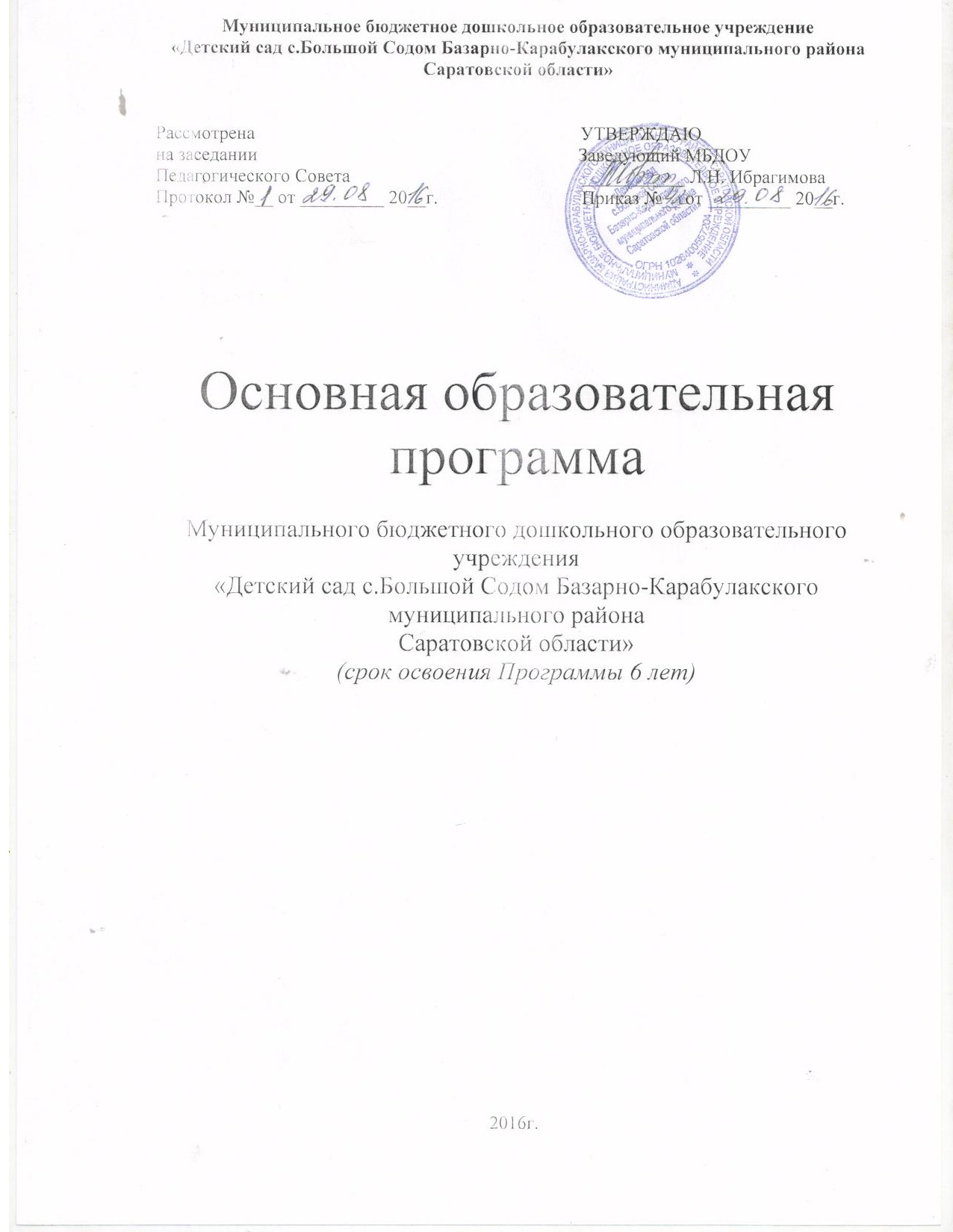 Структура программыАННОТАЦИЯк основной образовательной ПрограммеМуниципального бюджетного дошкольного образовательного учреждения«Детский сад с.Большой Содом  Базарно-Карабулакского муниципального района Саратовской области»Основная образовательная программа Муниципального бюджетного дошкольного образовательного учреждения «Детский сад   с. Большой Содом Базарно-Карабулакского муниципального района Саратовской области» (далее – Программа) предлагает насыщенное образовательное содержание, соответствующее познавательным интересам современного ребенка. Программа соответствует Федеральному государственному образовательному стандарту дошкольного образования (далее – ФГОС ДО).Программа определяет содержание и организацию образовательной деятельности на уровне дошкольного образования, обеспечивает развитие личности детей дошкольного возраста в различных видах общения и деятельности с учетом их возрастных, индивидуальных психологических и физиологических особенностей и направлена на достижение целей и решение задач, указанных в пунктах 1.5 и 1.6. ФГОС ДО.В Программе реализован подход к организации целостного развития и воспитания ребенка дошкольного возраста как субъекта детской деятельности и поведения в этом заключается новизна Программы.В соответствии с пунктом 2.11 ФГОС ДО Программа включает три основных раздела: целевой, содержательный и организационный, в каждом из которых отражается обязательная часть и часть, формируемая участниками образовательных отношений.  В дополнительном разделе Программы представлена ее краткая презентация, ориентированная на родителей (законных представителей) детей и доступная для ознакомления на официальном сайте Муниципального бюджетного дошкольного образовательного учреждения «Детский сад  с. Большой СодомБазарно-Карабулакского муниципального района Саратовской области» (далее – Сайт) в информационно-телекоммуникационной сети «Интернет» по адресу: http://sodsadik.jkis.ru/ЦЕЛЕВОЙ РАЗДЕЛ 1.Пояснительная записка.Основная образовательная программа Муниципального бюджетного дошкольного образовательного учреждения «Детский сад с. Большой Содом  Базарно-Карабулакского муниципального района  Саратовской области» (далее – Программа) разработана в соответствии с федеральным государственным образовательным стандартом дошкольного образования (далее ФГОС ДО).Программа - это нормативно-управленческий документ МБДОУ «Детский сад с. Большой Содом», определяющий специфику содержания образования, особенности организации воспитательно-образовательного процесса, характер оказываемых образовательных услуг. Данный документ разработан рабочей группой МБДОУ «Детский сад с. Большой Содом» в составе: заведующего Ибрагимовой Л.Н., воспитателей Якушовой Н.Н. и Хрипуновой М.А, председателя родительского комитета Разделкиной Е.А.,  Программа в соответствии с законодательством Российской Федерации представляет комплекс характеристик дошкольного образования (объем, содержание, целевые ориентиры), а также организационно-педагогических условий и иных компонентов.   В ходе проектирования Программы учитывались особенности МБДОУ «Детский сад с. Большой Содом», образовательные потребности и запросы воспитанников МБДОУ «Детский сад с. Большой Содом», теоретические положения парциальных программ: «Цветные ладошки» под ред. И.А.Лыковой, «Играйте на здоровье» под ред. Л.Н.Волошиной, определяющих содержание и организацию образовательного процесса для детей дошкольного возраста и направленных на формирование общей культуры, развитие физических, интеллектуальных и личностных качеств, создание предпосылок учебной деятельности, обеспечивающих социальную успешность, сохранение и укрепление здоровья детей дошкольного возраста. Программа предлагает насыщенное образовательное содержание, соответствующее познавательным интересам современного ребенка.                                           Программа обеспечивает развитие личности, мотивации и способностей детей в различных видах деятельности и охватывает следующие структурные единицы, представляющие определенные направления развития и образования детей (далее – образовательные области):социально-коммуникативное развитие;познавательное развитие;речевое развитие;художественно-эстетическое развитие;физическое развитие. В соответствии с Концепцией дошкольного воспитания отношения педагогов и детей строятся на основе личностно-ориентированной модели общения, в атмосфере эмоционального благополучия и комфорта как для ребенка, так и для взрослых.В основу работы МБДОУ «Детский сад с. Большой Содом» положены цели и задачи, определенные ФГОС ДО. Основываясь на принципах гуманистической педагогики и руководствуясь положениями ФГОС ДО педагогический коллектив МБДОУ «Детский с.Большой Содом» считает главной целью создание равных условий для всестороннего и гармоничного развития каждого ребенка и его позитивной социализации, полноценное проживание детьми периода раннего и дошкольного детства.Пребывание воспитанников в МБДОУ «Детский сад с. Большой Содом» способствует тому, чтобы каждый ребенок осознал свой общественный статус, и у него сформировалось умение разрешать конфликты, находить гуманистические способы достижения цели. Учитывая, что источником движущей силы развития личности является реальная самостоятельность ребенка, в МБДОУ «Детский сад с. Большой Содом» созданы условия для того, чтобы каждый ребенок осознал себя в качестве субъекта своей самостоятельной деятельности, творчески осваивающего свой собственный опыт. Большая роль в работе с детьми отводится опытно-исследовательской деятельности, так как это развивает интеллект ребенка, его познавательную сферу, дает реальную возможность для анализа, сравнения, развития логического мышления, моделирования, оценки реального результата. Педагоги МБДОУ «Детский сад с. Большой Содом» творчески подходят к выбору дополнительных программ и технологий, направляя усилия на построение целостного педагогического процесса, обеспечивающего полноценное всестороннее развитие ребенка: социально-коммуникативное, познавательное, речевое, художественно-эстетическое, физическое во взаимосвязи.Программа задает основные принципы, подходы, цели и задачи, которыми руководствуется педагогический коллектив МБДОУ «Детский сад с. Большой Содом» в соответствии с требованиями ФГОС ДО и социальным заказом родителей и общества, принимающих гуманистическую парадигму дошкольного воспитания и образования. При разработке Программы учитывались следующие нормативные документы:     -Федеральный закон «Об образовании в РФ» от 29 декабря . № 273-ФЗПисьмо Министерства образования и науки РФ и Департамента общего образования от 28 февраля 2014 года № 08-249 «Комментарии к ФГОС дошкольного образования» - Приказ Министерства образования и науки РФ от 17 октября . № 1155 «Об утверждении федерального государственного образовательного стандарта дошкольного образования» (Зарегистрировано в Минюсте РФ 14 ноября . № 30384)- Постановление Главного государственного санитарного врача Российской Федерации от 15 мая . № 26 г. Москва от «Об утверждении СанПиН 2.4.1.3049-13 «Санитарно- эпидемиологические требования к устройству, содержанию и организации режима работы дошкольных образовательных организаций» (Зарегистрировано в Минюсте России 29 мая . № 28564)-Приказ Министерства образования и науки РФ от 30 августа . № 1014 «Об утверждении Порядка организации и осуществления образовательной деятельности по основным общеобразовательным программам  – образовательным программам дошкольного образования» (Зарегистрировано в Минюсте России 26.09.2013 № 30038)- Устав МБДОУ «Детский сад с. Большой Содом» 1.1.1.Цели и задачи реализации Программы.Цель Программы — развитие личности детей дошкольного возраста в различных видах общения и деятельности с учётом их возрастных, индивидуальных, психологических и физиологических особенностей (п.п 2.1)      Задачи (п.п 1.6)- охраны и укрепления физического и психического здоровья детей, в том числе их эмоционального благополучия;- обеспечения равных возможностей для полноценного развития каждого ребенка в период дошкольного детства независимо от места жительства, пола, нации, языка, социального статуса, психофизиологических и других особенностей (в том числе  ограниченных возможностей здоровья);- обеспечения преемственности целей, задач и содержания образования дошкольного и начального общего образования;- создания благоприятных условий развития детей в соответствии с их возрастными и индивидуальными особенностями и склонностями, развития способностей и творческого потенциала каждого ребенка как субъекта отношений с самим собой, другими детьми, взрослыми и миром;- объединения обучения и воспитания в целостный образовательный процесс на основе духовно-нравственных и социокультурных ценностей и принятых в обществе правил и норм поведения в интересах человека, семьи, общества;- формирования общей культуры личности детей, в том числе ценностей здорового образа жизни, развития их социальных, нравственных, эстетических, интеллектуальных, физических качеств, инициативности, самостоятельности и ответственности ребенка, формирования предпосылок учебной деятельности;- обеспечения вариативности и разнообразия содержания Программы и организационных форм дошкольного образования, возможности формирования Программ различной направленности с учетом образовательных потребностей, способностей и состояния здоровья детей;- формирования образовательной среды, соответствующей возрастным, индивидуальным, психологическим и физиологическим особенностям детей, с максимальным привлечением к сетевому взаимодействию объектов социокультурного окружения и их ресурсов;- обеспечения психолого-педагогической поддержки семьи и повышения компетентности родителей (законных представителей) в вопросах развития и образования, охраны и укрепления здоровья детей.Приоритетные  задачи развития и воспитания детей:- укрепление физического и психического здоровья ребенка, формирование основ его двигательной и гигиенической культуры; - пробуждение творческой активности и воображения ребенка, желания включаться в творческую деятельность; - органичное вхождение ребенка в современный мир, разнообразное взаимодействие дошкольников с различными сферами культуры: с изобразительным искусством и музыкой, детской литературой и родным языком, игрой; - приобщение ребенка к красоте, добру.- привлечение родителей (законных представителей), педагогических работников и общественности к проектированию и развитию внутренней социальной среды МБДОУ «Детский сад с. Большой Содом»;            Основные задачи образовательных областей. Социально – коммуникативное развитиеУсвоение норм и ценностей, принятых в обществе, включая моральные и нравственные ценности.Развитие общения и взаимодействия ребёнка со взрослыми и сверстниками.Становление самостоятельности, целенаправленности и саморегуляции собственных действий.Развитие социального и эмоционального интеллекта, эмоциональной отзывчивости, сопереживания.Формирование готовности к совместной деятельности.Формирование уважительного отношения и чувства принадлежности к своей семье и сообществу детей и взрослых в организации.Формирование позитивных установок к различным видам труда и творчества.Формирование основ безопасности в быту, социуме, природе.Познавательное развитиеРазвитие интересов детей, любознательности и познавательной мотивации.Формирование познавательных действий, становление сознания.Развитие воображения и творческой активности.Формирование первичных представлений о себе, других людях, объектах окружающего мира, их свойствах и отношениях (форме, цвете, размере, материале, звучании, ритме, тепе, количестве, числе, части и целом, пространстве и времени, движении и покое, причинах и следствиях и др.), Формирование первичных представлений о малой родине и Отечестве, представлений о социокультурных ценностях нашего народа, об отечественных традициях и праздниках, о планете Земля как общем доме людей, об особенностях природы, многообразии стран и народов мира.Речевое развитиеВладение речью как средством общения.Обогащение активного словаря.Развитие связной,  грамматически правильной диалогической и монологической речи.Развитие речевого творчества.Развитие звуковой и интонационной культуры речи, фонематического слуха.Знакомство с книжной культурой, детской литературой, понимание на слух текстов различных жанров детской литературы.Формирование звуковой аналитико – синтетической активности как предпосылки обучения грамоте.Художественно - эстетическое развитиеРазвитие предпосылок ценностно – смыслового восприятия и понимания произведений искусства (словесного, музыкального, изобразительного), мира природы.Становление эстетического отношения к окружающему миру.Формирование элементарных представлений о видах искусства.Восприятие музыки, художественной литературы, фольклора.Стимулирование сопереживания персонажам художественных произведений.Реализация самостоятельной творческой деятельности детей (изобразительной, конструктивно-модельной, музыкальной и др.)Физическое развитиеРазвитие физических качеств.Правильное формирование опорно – двигательной системы организма, развитие равновесия, координации движений, крупной и мелкой моторики.Правильное выполнение основных движений.Формирование начальных представлений о некоторых видах спорта.Овладение подвижными играми с правилами.Становление целенаправленности и саморегуляции в двигательной сфере.Овладение элементарными нормами и правилами здорового образа жизни.1.1.2.Принципы и подходы к формированию Программы               Программа разработана  на основе следующих принципов:- полноценное проживание ребенком всех этапов детства, обогащение детского развития;- построение образовательной деятельности на основе индивидуальных особенностей каждого ребенка, при котором сам ребенок становится активным в выборе содержания своего образования, становится субъектом образования;- содействие и сотрудничество детей и взрослых, признание ребенка полноценным участником (субъектом) образовательных отношений;- поддержка инициативы детей в различных видах деятельности;- сотрудничество МБДОУ «Детский сад с. Большой Содом» с семьей;- приобщение детей к социокультурным нормам, традициям семьи, общества и государства;- формирование познавательных интересов и познавательных действий ребенка в различных видах деятельности;- возрастная адекватность дошкольного образования (соответствие условий, требований, методов возрасту и особенностям развития);- учет этнокультурной ситуации развития детей.Организация воспитательно-образовательного процесса базируется на следующих принципах:Принцип развивающего образования, целью которого является развитие ребенка (развивающий характер образования реализуется через деятельность ребенка в зоне ближайшего развития и является основой организации образовательного процесса МБДОУ «Детский сад с. Большой Содом»). В  этом контексте принимается как основополагающая позиция, сформулированная Л.С. Выготским: обучение понимается нами широко, как целенаправленный, специально организованный процесс взаимодействия взрослого и ребенка, в котором и происходит передача взрослым и присвоение ребенком социального опыта.Принципы научной обоснованности и практической применимости (содержание программы соответствует основным положениям возрастной психологии и дошкольной педагогики; отбор образовательного материала для детей учитывает не только зону их ближайшего, но также возможность применения полученной информации в практической деятельности детей).Принцип интеграции содержания дошкольного образования в соответствии с возрастными возможностями и особенностями воспитанников, спецификой и возможностями образовательных областей.Под интеграцией содержания дошкольного образования понимается состояние (или процесс, ведущий к такому состоянию) связанности, взаимопроникновения и взаимодействия отдельных образовательных областей, обеспечивающее целостность образовательного процесса.Комплексно-тематический принцип  построения образовательного процесса означает объединение комплекса различных видов специфических детских деятельностей вокруг единой темы при организации воспитательно-образовательного процесса.Принцип адаптивности, который реализуется через адаптивность предметно-развивающей среды МБДОУ «Детский сад с. Большой Содом» к потребностям ребенка дошкольного возраста, обеспечивающей комфорт ребенка, сохранение и укрепление его здоровья, полноценное развитие; адаптивность ребенка к пространству МБДОУ «Детский сад с. Большой Содом» и окружающему социальному миру.Программа МБДОУ «Детский сад с. Большой Содом»:- построена на принципе личностно-ориентированного взаимодействия взрослых с детьми с учетом относительных показателей детской успешности;- разработана  в соответствии с культурно-историческим, деятельностным и личностным подходом к развитию детей дошкольного возраста;- сочетает принципы научной обоснованности и практической применимости;- направлена на охрану и укрепление здоровья воспитанников, их всестороннее (физическое, социально-коммуникативное, познавательное, речевое, художественно-эстетическое) развитие;- основывается на принципах целостности и интеграции дошкольного образования; - учитывает принцип интеграции образовательных областей в соответствии с возрастными возможностями и особенностями воспитанников, спецификой и возможностями образовательных областей;- предусматривает решение программных образовательных задач в совместной деятельности взрослого и детей не только в рамках непосредственно образовательной деятельности (далее – НОД), но и при проведении режимных моментов в соответствии со спецификой дошкольного образования;- предусматривает внедрение адекватной возрастным возможностям учебной модели при осуществлении образовательного процесса с детьми от 6 до 7 лет;- учитывает гендерную специфику развития детей дошкольного возраста;- обеспечивает преемственность с примерными основными общеобразовательными программами начального общего образования; - направлена на взаимодействие с семьей в целях осуществления полноценного развития ребенка, обеспечения равных условий образования детей дошкольного возраста независимо от материального достатка семьи, места проживания, языковой и культурной среды, этнической принадлежности.Методологические подходы к формированию основной образовательной программы МБДОУ «Детский сад с. Большой Содом»:- личностно-ориентированный, который предусматривает организацию процесса воспитания с учетом того, что развитие личности ребенка является главным критерием его эффективности. Механизм реализации личностно-ориентированного подхода – создание условий для развития личности на основе изучения ее задатков, способностей, интересов, склонностей с учетом признания уникальности личности, ее интеллектуальной и нравственной свободы, права на уважение;- деятельностный, связанный с организацией целенаправленной воспитательной деятельности в общем контексте образовательного процесса: ее структурой, взаимосвязанными мотивами и целями; видами деятельности (нравственная, познавательная, трудовая, художественная, игровая, спортивная и др.); формами и методами воспитания; возрастными особенностями ребенка при включении в воспитательную деятельность;- аксиологический (ценностный), предусматривающий организацию воспитания на основе общечеловеческих ценностей или этические, нравственные ценности, предусматривающие реализацию проектов диалога культур, этических отношений и т. д.;	- компетентностный, в котором основным результатом образовательной деятельности становится формирование готовности воспитанников самостоятельно действовать в ходе решения актуальных задач. Для воспитательного процесса компетентностный подход значим с точки зрения формирования и развития целостного опыта поведения, ценностных установок, нравственных качеств личности, обеспечивающих эффективное решение возникающих духовно-нравственных, этических проблем и задач; 	- диалогический (полисубъективный), предусматривающий становление личности, развитие ее творческих возможностей, самосовершенствование в условиях равноправных взаимоотношений с другими людьми, построенных по принципу диалога, субъект-субъектных отношений;- системный - в качестве методологического направления, в основе которого лежит рассмотрение объекта как целостного множества элементов в совокупности отношений и связей между ними; - средовой, предусматривающий использование возможностей внутренней и внешней среды МБДОУ «Детский сад с. Большой Содом» в воспитании и развитии личности ребенка. Под внешней средой понимается все социокультурное окружение (учреждения культуры: библиотеки, музеи, учреждения дополнительного образования, клубы по интересам; средства массовой информации и коммуникации) воспитанника ДОУ. Внутренняя (образовательная) среда рассматривается как пространство, окружение, условия, в которых существует, функционирует и удовлетворят свои образовательные потребности каждый воспитанник. 1.1.3.Возрастные и индивидуальные  особенности контингента детей, воспитывающихся в МБДОУ «Детский сад с. Большой Содом»Характеристики особенностей развития детей раннего и дошкольного возрастаВозрастные особенности детей с 4 до 5 лет (средняя группа).     В игровой деятельности детей среднего дошкольного возраста появляются ролевые взаимодействия. Они указывают на то, что дошкольники начинают отделять себя от принятой роли. В процессе игры роли могут меняться. Игровые действия начинают выполняться не ради них самих, а ради смысла игры. Происходит разделение игровых и реальных взаимодействий детей.       Значительное развитие получает изобразительная деятельность. Рисунок становится предметным и детализированным. Графическое изображение человека характеризуется наличием туловища, глаз, рта, носа, волос, иногда одежды и ее деталей. Совершенствуется техническая сторона изобразительной деятельности. Дети могут рисовать основные геометрические фигуры, вырезать ножницами, наклеивать изображения на бумагу и т.д.      Усложняется конструирование. Постройки могут включать 5-6 деталей. Формируются навыки конструирования по собственному замыслу, а также планирование последовательности действий.       Двигательная сфера ребенка характеризуется позитивными изменениями мелкой и крупной моторики. Развиваются ловкость, координация движений. Дети  лучше удерживают равновесие, перешагивают через небольшие преграды. Усложняются игры с мячом.       К концу среднего дошкольного возраста восприятие становится более развитым. Они оказываются способными назвать форму, на которую похож тот или иной предмет. Могут вычленять в сложных объектах простые формы и из простых форм воссоздавать сложные объекты. Дети способны упорядочить группы предметов по сенсорному признаку – величине, цвету; выделить такие параметры как высота, длина и ширина. Совершенствуется ориентация в пространстве.       Возрастает объем памяти. Дети запоминают до 7-8 названий предметов. Начинает складываться произвольное запоминание: дети способны принять задачу на запоминание, помнят поручения взрослых, могут выучить небольшое стихотворение и т.д.      Начинает развиваться образное мышление. Дети оказываются способными использовать простые схематизированные изображения для решения несложных задач. Дошкольники могут строить по схеме, решать лабиринтные задачи. Развивается предвосхищение. На основе пространственного расположения объектов дети могут сказать, что произойдет в результате их  взаимодействия. Однако при этом им трудно встать на позицию другого наблюдателя и во внутреннем плане совершить мысленное преобразование образа.       Продолжает развиваться воображение. Формируются такие его способности, как оригинальность и произвольность. Дети могут самостоятельно придумать небольшую сказку на заданную тему.      Увеличивается устойчивость внимания. Ребенку оказывается доступной сосредоточенная деятельность в течение 15-20 минут. Он способен удерживать в памяти при выполнении каких – либо действий несложное условие.      В среднем дошкольном возрасте улучшается произношение звуков и дикция. Речь становится предметом активности детей. Они удачно имитируют голоса животных, интонационно выделяют речь тех или иных персонажей. Интерес вызывают ритмическая структура речи, рифмы.     Развивается грамматическая сторона речи. Дошкольники занимаются  словотворчеством на основе грамматических правил. Речь детей при взаимодействии друг с другом носит ситуативный характер, а при общении со взрослым становится внеситуативной.      Изменяется содержание общения ребенка и взрослого. Оно выходит за пределы конкретной ситуации, в которой оказывается ребенок. Ведущим становится познавательный мотив. Информация, которую ребенок получает в процессе общения, может быть сложной и трудной для понимания, но она вызывает у него интерес.      У детей формируется потребность в уважении со стороны взрослого, для них оказывается чрезвычайно важной его похвала. Повышенная обидчивость представляет собой возрастной феномен.      Взаимоотношения со сверстниками характеризуются избирательностью, которая выражается в предпочтении одних детей другим. Появляются постоянные партнеры по играм. В группах начинают выделяться лидеры. Появляется конкурентность, соревновательность. Последняя важна для сравнения себя с другими, что ведет к развитию образа Я ребенка, его детализации.      Основные достижения возраста связаны с развитием игровой деятельности; появлением ролевых и реальных взаимодействий; с развитием изобразительной деятельности; конструированием по замыслу, планированием; совершенствованием восприятия, развитием образного мышления и воображения, эгоцентричностью  познавательной позиции; развитием памяти, внимания, речи, познавательной мотивации, совершенствования восприятия; формированием потребности в уважении со стороны взрослого, появлением обидчивости, конкурентности, соревновательности со сверстниками; дальнейшим развитием образа Я ребенка, его детализацией.Возрастные особенности развития детей с 5 до 6 лет (старшая группа).       Дети шестого года жизни уже могут распределять роли до начала игры и строить свое поведение, придерживаясь роли. Игровое взаимодействие сопровождается речью, соответствующей и по содержанию, и интонационно взятой роли. Дети начинают осваивать социальные отношения и понимать подчиненность позиций в различных видах деятельности взрослых, одни роли становятся для них более привлекательными, чем другие.      При распределении ролей могут возникать конфликты, связанные с субординацией ролевого поведения. Действия детей в играх становятся разнообразными.      Развивается изобразительная деятельность детей. Это возраст наиболее активного рисования. В течение года дети способны создать до 2000 рисунков. Рисунки могут быть самыми разными по содержанию: это и жизненные впечатления детей, и воображаемые ситуации, и иллюстрации к книгам и фильмам. Обычно рисунки представляют собой схематичные изображения различных объектов, но могут отличаться оригинальностью композиционного решения, передавать статичные и динамичные отношения. Рисунки приобретают сюжетный характер; достаточно часто встречаются многократно повторяющиеся сюжеты с небольшими или, напротив, существенными изменениями. Изображение человека становится более детализированным и пропорциональным. По рисунку можно судить о половой принадлежности и эмоциональном состоянии  изображенного человека.      Конструирование характеризуется умением анализировать условия, в которых протекает эта деятельность. Дети используют и называют различные детали деревянного конструктора. Могут заменить детали постройки в зависимости от имеющегося материала. Овладевают обобщенным способом обследования образца. Дети способны выделять основные части предлагаемой постройки. Конструктивная деятельность может осуществляться на основе схемы, по замыслу и по условиям. Появляется конструирование в ходе совместной деятельности.      Дети могут конструировать из бумаги, складывая ее в несколько раз (2,4,6 сгибаний); из природного материала. Они осваивают два способа конструирования: 1) от природного материала к художественному образу (в том числе ребенок «достраивает» природный материал до целостного образа, дополняя его различными деталями); 2) от художественного образа к природному материалу (в этом случае ребенок подбирает необходимый материал, для того чтобы воплотить образ).       Продолжает совершенствоваться восприятие цвета, формы и величины, строения предметов; систематизируются представления детей. Они называют не только основные цвета и их оттенки, но и промежуточные цветовые оттенки; форму прямоугольников, овалов, треугольников. Воспринимают величину объектов, легко выстраивают в ряд – по возрастанию или убыванию – до 10 различных предметов.       В старшем дошкольном возрасте продолжает развиваться образное мышление. Дети способны не только решить задачу в наглядном плане, но и совершить преобразование объекта, указать, в какой последовательности объекты вступят во взаимодействие и т.д.       Однако подобные решения окажутся правильными, если дети будут применять адекватные мыслительные средства. Среди них можно выделить схематизированные представления, которые возникают в процессе наглядного моделирования; комплексные представления, отражающие представления детей о системе признаков, которыми могут обладать объекты, а также представления, отражающие стадии преобразования различных объектов и явлений (представления о цикличности изменений): представления о смене времен года, дня и ночи, об увеличении и уменьшении объектов в результате различных воздействий, представления о развитии и т.д.        Продолжают совершенствоваться обобщения, что является основой словесно – логического мышления. В дошкольном возрасте у детей еще отсутствуют представления о классах объектов. Дети группируют объекты по признакам, которые могут изменяться, однако начинают формироваться операции  логического сложения и умножения классов. Старшие дошкольники при группировке объектов могут учитывать два признака: цвет и форму (материал) и т.д.      Развитие воображения в этом возрасте позволяет детям сочинять достаточно оригинальные и последовательно разворачивающиеся истории. Воображение будет активно развиваться лишь при условии проведения специальной работы по его активации.      Продолжают развиваться устойчивость, распределение, переключаемость внимания. Наблюдается переход от непроизвольного к произвольному вниманию.       Продолжает совершенствоваться речь, в том числе ее звуковая сторона. Дети могут правильно воспроизводить шипящие, свистящие и сонорные звуки. Развиваются фонематический слух, интонационная выразительность речи при чтении стихов в сюжетно – ролевой игре и в повседневной жизни.      Совершенствуется грамматический строй речи. Дети используют практически все части речи, активно занимаются словотворчеством. Богаче становится лексика: активно используются синонимы и антонимы.      Развивается связная речь. Дети могут пересказывать, рассказывать по картинке, передавая не только главное, но и детали.      Достижения этого возраста характеризуются распределением ролей в игровой деятельности; структурированием игрового пространства; дальнейшем развитием изобразительной деятельности, отличающейся высокой продуктивностью; применением в конструировании обобщающего способа обследования образца; усвоением обобщенных способов изображения предметов одинаковой формы.      Восприятие характеризуется анализом сложных форм объектов; развитие мышления сопровождается освоением мыслительных средств (схематизированные представления, комплексные представления, представления о цикличности изменений); развиваются умение обобщать, причинное мышление, воображение, произвольное внимание, речь, образ Я.Возрастные особенности детей с 6 до 7 лет (подготовительная к школе группа)     В сюжетно-ролевых играх дети начинают осваивать сложные взаимодействия людей, отражающие характерные значимые жизненные ситуации (свадьбу, рождение ребенка, болезнь и т.д.).     Игровые действия становятся более сложными, обретают особый смысл, который не всегда открывается взрослому. Игровое пространство усложняется. В нем может быть несколько центров, каждый из которых поддерживает свою сюжетную линию. При этом дети способны отслеживать поведение партнеров по всему игровому пространству и менять свое поведение в зависимости от места в нем.     Образы из окружающей жизни и литературных произведений, передаваемые детьми в изобразительной деятельности, становятся сложнее. Рисунки приобретают более детализированный характер, обогащается их цветовая гамма. Более явными становятся различия между рисунками мальчиков и девочек (мальчики чаще изображают технику, космос, военные действия и т.д., а девочки обычно рисуют женские образы: принцесс, балерин, моделей и т.д.).     Часто встречаются и бытовые сюжеты: мама и дочка, комната и т.д.     Изображение человека становится более детализированным и пропорциональным. Появляются пальцы на руках, глаза, рот, нос, брови, подбородок. Одежда может быть украшена различными деталями.    При правильном подходе у детей формируются художественно – творческие способности в изобразительной деятельности.      Дети подготовительной к школе группы в значительной степени освоили конструирование из строительного материала. Они свободно владеют обобщенными способами анализа, как изображений, так и построек; не только анализируют основные конструктивные особенности различных деталей, но и определяют их форму на основе сходства со знакомыми им объемными предметами. Свободные постройки  становятся симметричными и пропорциональными, их строительство осуществляется на основе зрительной ориентировки.     Дети быстро и правильно подбирают материал. Они достаточно точно представляют себе последовательность, в которой будет осуществляться постройка, и материал, который понадобится  для ее выполнения; способны выполнять различные по степени сложности постройки, как по собственному замыслу, так и по условиям.     В этом возрасте дети уже могут освоить сложные формы сложения из листа бумаги и придумывать собственные, но этому их нужно специально обучать. Данный вид деятельности не просто доступен детям – он важен для углубления их пространственных представлений.    Усложняется конструирование из природного материала. Дошкольникам уже доступны целостные композиции по предварительному замыслу, которые могут передавать  сложные отношения, включать фигуры людей и животных.    У детей продолжает развиваться восприятие, однако они не всегда могут одновременно учитывать несколько различных признаков.     Развивается образное мышление, однако воспроизведение метрических отношений затруднено. Это легко проверить, предложив детям воспроизвести на листе бумаги образец, на котором нарисованы 9 точек, расположенных не на одной прямой. Как правило, дети не воспроизводят метрические отношения между точками: при наложении рисунков друг на друга точки детского рисунка не совпадают с точками образца.      Продолжают развиваться навыки обобщения и рассуждения, но они в значительной степени еще ограничиваются наглядными признаками ситуации.      Продолжает развиваться воображение, однако часто приходится констатировать снижение развития воображения в этом возрасте в сравнении со старшей группой. Это можно объяснить различными влияниями, в том числе и средств массовой информации, приводящими к стереотипности детских образов.      Продолжает развиваться внимание дошкольников, оно становится произвольным. В некоторых видах деятельности время произвольного сосредоточения достигает 30 минут.     У дошкольников продолжает развиваться речь: ее звуковая сторона, грамматический строй, лексика. Развивается связная речь. В высказываниях детей отражаются как расширяющийся словарь, так и характер обобщений, формирующихся в этом возрасте. Дети начинают активно употреблять обобщающие существительные, синонимы, антонимы, прилагательные и т.д.     В результате правильно организованной образовательной работы у дошкольников развиваются диалогическая и некоторые виды монологической речи.     В подготовительной к школе группе завершается дошкольный возраст. Его основные достижения связаны с освоением мира вещей как предметов человеческой культуры; освоением форм позитивного общения с людьми; развитием половой идентификации, формированием позиции школьника.       К концу дошкольного возраста ребенок обладает высоким уровнем познавательного и личностного развития, что позволяет ему в дальнейшем успешно учиться в школеИндивидуальные особенности детей, воспитывающихсяв МБДОУ «Детский сад с. Большой Содом»Содержание Программы учитывает возрастные и индивидуальные особенности контингента детей, воспитывающихся в МБДОУ «Детский сад с. Большой Содом».В МБДОУ «Детский сад с. Большой Содом» функционирует 1 группа общеразвивающей направленности.В 2015-2016 учебном году МБДОУ «Детский сад с. Большой Содом» посещают 13 воспитанников, из них девочек – 4, мальчиков -9.Группу общеразвивающей направленности посещают 13 воспитанника, из них:-средне-старшая группа  (4-6 лет) – 10 человек,- подготовительная группа (6-7лет) – 3 человека.Распределение воспитанников по группам здоровьяОтклонения здоровья воспитанников(% от общего числа детей)                                           Сведения о семьях воспитанниковОбщее количество семей – 9, из них полных – 7, неполных – 2.  Характеристика социального состава семейСостав семей       Социальными заказчиками деятельности МБДОУ «Детский сад с. Большой Содом» в первую очередь являются родители воспитанников, поэтому при формировании Программы рабочая группа учитывала социальный состав и социальное положение семей воспитанников. Уровень образования родителейСоциальное положение родителейСреди родителей МБДОУ «Детский сад с. Большой Содом» подавляющее большинство составляют молодые семьи, воспитывающие одного, двух и более детей, а также родители, бывшие воспитанники детского сада. Учёт индивидуальных особенностей, интересов, потребностей и склонностей воспитанников и их родителей (законных представителей) осуществляется педагогическим коллективом через организацию совместных познавательных, фольклорных, спортивных мероприятий и творческих выставок, реализацию проектов различной направленности и другие формы взаимодействия с семьей.1.1.4.Значимые характеристики для разработки и реализации Программы МБДОУ «Детский сад с. Большой Содом»1.1.4.1.Приоритетные направления деятельности МБДОУ «Детский сад с. Большой Содом» по реализации образовательной программы дошкольного образованияМБДОУ «Детский сад с. Большой Содом» организует работу по следующим приоритетным направлениям развития детей:-физкультурно-оздоровительном;-художественно-эстетическом.1.1.4.2.Основные характеристики педагогического коллективаПедагогический коллектив МБДОУ «Детский сад с. Большой Содом» состоит из опытных педагогов, что обеспечивает высокую эффективность воспитательно–образовательной работы с детьми в группе и положительно влияет на имидж МБДОУ «Детский сад  с.Большой Содом» в селе. 50% педагогов работают в ДОУ более 20 лет,  что говорит о стабильности работы.  Все педагоги своевременно проходят курсы повышения квалификации, 100% прошли курсы повышения квалификации по ФГОС ДО.  Все педагоги  систематически повышают свой профессиональный уровень через посещение методических объединений и семинаров района, а также участие во Всероссийских вебинарах,  участие в профессиональных конкурсах различного уровня, что способствует повышению профессионального мастерства.1.1.4.3. Особенности образовательного процесса (национально-культурные, культурно-исторические, социальные)   Современная образовательная ситуация ориентирована на формирование готовности у подрастающего поколения к многоплановому взаимодействию, партнерству в разных социо-культурных условиях. Однако активная жизненная позиция невозможна без знаний культурных традиций своего и других народов.   В дошкольном возрасте происходит становление базовых характеристик личности: самооценки, эмоционально-потребностной сферы, нравственных ценностей и установок, а также социально-психологических особенностей в общении с людьми. Все это актуализирует проблему социокультурного воспитания детей на социально-педагогическом уровне. В федеральном Государственном образовательном стандарте дошкольного образования определяется задача приобщения детей к социокультурным нормам, традициям семьи, общества и государства; подчеркивается необходимость формирования у детей первичных представлений о культурных традициях, о многообразии культур стран и народов мира, в результате которого осуществляется социокультурное развитие ребенка.Педагогический коллектив МБДОУ «Детский сад с. Большой Содом» самостоятельно выбирает формы, средства и методы обучения и воспитания.1.1.4.4.Современная социокультурная ситуация развития ребёнка       Современная социокультурная ситуация развития общества характеризуется динамичностью, изменчивостью, неопределённостью. Сегодня мы наблюдаем сложную трансформацию социальных и культурных норм, которые несколько десятилетий назад казались незыблемыми. Следует признать, что сегодня взросление детей происходит в существенно изменившихся условиях. Современная теория и практика даёт основания утверждать необходимость поставить под сомнение, а затем и заново сконструировать основные базовые понятия, связанные с детством. Мы сталкиваемся с социальной ситуацией, в которой обнаруживаются новые гендерные роли, новые идентичности, новые культурные практики, изменившаяся конфигурация семьи, возникают новые общности, частично как ответ на новые возможности сетевых взаимодействий через сеть Интернет. В центре всех этих, порой противоречивых и неоднозначных изменений, находится ребёнок.     Основные характеристики современной социокультурной ситуации развития ребёнка:- бóльшая открытость мира и доступность его познания для ребенка, больше источников информации (телевидение, интернет, большое количество игр и игрушек), агрессивность доступной для ребенка информации;- культурная неустойчивость окружающего мира, смешение культур в совокупности с многоязычностью, разностность и иногда противоречивость предлагаемых разными культурами образцов поведения и образцов отношения к окружающему миру;- сложность окружающей среды с технологической точки зрения, нарушение устоявшейся традиционной схемы передачи знаний и опыта от взрослых детям, формирование уже на этапе дошкольного детства универсальных, комплексных качеств личности ребенка;- быстрая изменяемость окружающего мира, новая методология познания мира, овладение ребенком комплексным инструментарием познания мира;- быстрая изменяемость окружающего мира, понимание ребенком важности    и неважности (второстепенности) информации, отбор содержания дошкольного  образования, усиление роли взрослого в защите ребенка от негативного воздействия  излишних источников познания;- агрессивность окружающей среды и ограниченность механизмов приспособляемости человеческого организма к быстро изменяющимся условиям, наличие многочисленных вредных для здоровья факторов, негативное влияние на здоровье детей – как физическое, так и психическое, возрастание роли инклюзивного образования, влияние на формирование у детей норм поведения, исключающих пренебрежительное отношение к детям с ограниченными возможностями здоровья.Социокультурное взаимодействие МБДОУ «Детский сад с. Большой Содом»      Современные требования к организации воспитания предполагают интенсивные поиски различных форм и способов взаимодействия социокультурных институтов, которые могли бы суммировать векторы современной интеллектуальной, духовной, художественной, экономической, экологической жизни растущего человека в едином жизненном пространстве.    «Образовательная среда – часть социокультурного пространства, зона взаимодействия образовательных систем, их элементов. Образовательная среда каждого - это, особое – личностное – пространство познания и развития».     Культурная среда во многом зависит от сложившейся культурной среды региона. Проектирование культурно-образовательной среды в МБДОУ «Детский сад с. Большой Содом» педагогический коллектив осуществляет, исходя из естественной социокультурной ситуации, сложившейся в настоящее время в районе. Отсюда основное требование: максимальная представленность всех основных элементов, включающих как природные, так и культуросообразные компоненты, отражающие современную социокультурную ситуацию.      Так, одной из форм организации работы по социализации личности ребенка в МБДОУ «Детский сад с. Большой Содом» стало взаимодействие с учреждениями образования и культуры: МБОУ СОШ с.Большой Содом, сельская библиотека, Дом культуры, поликлиники, администрация с.Большой Содома, почтовое отделение.      Целью данного взаимодействия является создание условий для развития независимой творческой индивидуальности – саморазвивающейся, самодостаточной личности, проявляющей себя субъектом социального бытия, свободно реализующейся в динамичном мире.1.1.4.5.Режим работы МБДОУ «Детский сад с. Большой Содом»МБДОУ «Детский сад с. Большой Содом» функционирует в помещении, отвечающем санитарно-гигиеническим, противоэпидемическим требованиям и правилам пожарной безопасности, а также психолого-педагогическим требованиям к благоустройству Учреждения, определенным Министерством образования и науки Российской Федерации.Режим работы МБДОУ «Детский сад с. Большой Содом» установлен Учредителем, исходя из потребностей семьи и возможностей бюджетного финансирования МБДОУ «Детский сад с. Большой Содом», и является следующим: пятидневная рабочая неделя. Выходные - суббота, воскресенье. Длительность работы Учреждения - 9 часов, ежедневный график работы Учреждения: с 7.30 до 16.30. Порядок посещения ребенком МБДОУ «Детский сад с. Большой Содом»  определяется в договоре между МБДОУ «Детский сад с. Большой Содом» и родителями (законными представителями) каждого ребенка.Воспитание и обучение осуществляется на русском языке. Продолжительность  5 лет:1 младшая группа с 2 до 3 лет2 младшая группа с 3 до 4 летСредне-старшая группа с 4 до 6 летПодготовительная группа с 6 до 7 лет1.2.Планируемые результаты освоения программы.    Результатами освоения программы являются целевые ориентиры дошкольного образования, которые представляют собой социально-нормативные возрастные характеристики возможных достижений ребенка. Младший дошкольный  возрастК трем годам:- Ребенок интересуется окружающими предметами и активно действует с ними; эмоционально вовлечен в действия с игрушками и другими предметами, стремится проявлять настойчивость в достижении результата своих действий; - Использует специфические, культурно фиксированные предметные действия, знает назначение бытовых предметов (ложки, расчески, карандаша и пр.) и умеет пользоваться ими. - Владеет простейшими навыками самообслуживания; стремится проявлять самостоятельность в бытовом и игровом поведении;- Владеет активной и пассивной речью, включенной в общение; может обращаться с вопросами и просьбами, понимает речь взрослых; знает названия окружающих предметов и игрушек; - Стремится к общению с взрослыми и активно подражает им в движениях и действиях; появляются игры, в которых ребенок воспроизводит действия взрослого; - Проявляет интерес к сверстникам; наблюдает за их действиями и подражает им; - Обладает интересом к стихам, песням и сказкам, рассматриванию картинки, стремится двигаться под музыку; проявляет эмоциональный отклик на различные произведения культуры и искусства; - У ребенка развита крупная моторика, он стремится осваивать различные виды движения (бег, лазание, перешагивание и пр.). Дошкольный возрастК четырем годам:- Ребенок может спокойно, не мешая другому ребенку, играть рядом, объединяться в игре с общей игрушкой, участвовать в несложной совместнойпрактической деятельности.- Проявляет стремление к положительным поступкам, но взаимоотношения зависят от ситуации и пока еще требуют постоянного внимания воспитателя.- Активно участвует в разнообразных видах деятельности: в играх,двигательных упражнениях, в действиях по обследованиюсвойств и качеств предметов и их использованию, в рисовании,лепке, речевом общении, в творчестве. Принимает цель, виграх, в предметной и художественной деятельности по показу и побуждениювзрослых ребенок доводит начатую работу до определенного результата.Понимает, что вещи, предметы сделаны людьми и требуют бережного обращения с ними.- Проявляет эмоциональную отзывчивость, подражая примеру взрослых, старается утешить обиженного, угостить, обрадовать, помочь. Начинает в мимике и жестах различать эмоциональные состояния людей, веселую и грустную музыку, веселое и грустное настроение сверстников, взрослых, эмоционально откликается на содержание прочитанного, сопереживаетгероям.-  Охотно включается в совместную деятельность с взрослым, подражает его действиям, отвечает на вопросы взрослого и комментирует его действия в процессе совместной игры, выполнения режимных моментов.- Проявляет интерес к сверстникам, к взаимодействию в игре, в повседневном общении и бытовой деятельности.- Владеет игровыми действиями с игрушками и предметами-заместителями, разворачивает игровой сюжет из нескольких эпизодов, приобрел первичные умения ролевого поведения.- Способен предложить собственный замысел и воплотить его в игре, рисунке, постройке.- Значительно увеличился запас слов, совершенствуется грамматический строй речи, ребенок пользуется не только простыми, но и сложными предложениями.- Сформирована соответствующая возрасту координация движений.- Ребенок проявляет положительное отношение к разнообразным физическим упражнениям, стремится к самостоятельности в двигательной деятельности, избирателен по отношению к некоторым двигательным действиям и подвижным играм.- Владеет элементарной культурой поведения во время еды за столом, навыками самообслуживания: умывания, одевания. - Правильно пользуется предметами личной гигиены (полотенцем, носовым платком, расческой).- Проявляет интерес к миру, потребность в познавательном общении с взрослыми, задает вопросы о людях, их действиях, о животных, предметах ближайшего окружения.- Проявляет стремление к наблюдению, сравнению, обследованию свойств и качеств предметов, использованию сенсорных эталонов (круг, квадрат, треугольник), к простейшему экспериментированию с предметами и материалами. - В совместной с педагогом познавательной деятельности переживает чувство удивления, радости познания мира.-  Знает свои имя, фамилию, пол, возраст. - Осознает свои отдельные умения и действия, которые самостоятельно освоены («Я умею строить дом», «Я умею сам застегивать куртку» и т. п.).- Узнает дом, квартиру, в которой живет, детский сад, группу, своих воспитателей, няню.- Знает членов своей семьи и ближайших родственников.- Разговаривает с взрослым о членах своей семьи, отвечая на вопросы при рассматривании семейного альбома или фотографий.- Называет хорошо знакомых животных и растения ближайшего окружения, их действия, яркие признаки внешнего вида.- Способен не только объединять предметы по внешнему сходству (форма, цвет, величина), но и усваивать общепринятые представления о группах предметов (одежда, посуда, игрушки). - Участвует в элементарной исследовательской деятельности по изучению качеств и свойств объектов неживой природы, в посильной деятельности по уходу за растениями и животными уголка природы.- Освоил некоторые нормы и правила поведения, связанные с определенными разрешениями и запретами («можно», «нужно», «нельзя»), может увидеть несоответствие поведения другого ребенка нормам и правилам поведения.- Испытывает удовлетворение от одобрения правильных действий взрослыми.- Внимательно вслушивается в речь и указания взрослого, принимает образец. - Следуя вопросам взрослого, рассматривает предметы, игрушки, иллюстрации, слушает комментарии и пояснения взрослого.К пяти годам:- Ребенок может применять усвоенные знания и способы деятельности для решения несложных задач, поставленных взрослым. - Доброжелателен в общении со сверстниками в совместных делах; проявляет интерес к разным видам деятельности, активно участвует в них. - Овладевает умениями экспериментирования и при содействии взрослого активно использует их для решения интеллектуальных и бытовых задач.- Сформированы специальные умения и навыки (речевые, изобразительные, музыкальные, конструктивные и др.), необходимые для осуществления различных видов детской деятельности.- Откликается на эмоции близких людей и друзей. Испытывает радость от общения с животными и растениями, как знакомыми, так и новыми для него. Сопереживает персонажам сказок.- Эмоционально реагирует на художественные произведения, мир природы. - Проявляет стремление к общению со сверстниками, нуждается в содержательных контактах со сверстниками по поводу игрушек, совместных игр, общих дел, налаживаются первые дружеские связи между детьми. По предложению воспитателя может договориться со сверстником.- Стремится к самовыражению в деятельности, к признанию и уважению сверстников.- Охотно сотрудничает с взрослыми не только в практических делах, но и активно стремится к познавательному, интеллектуальному общению с взрослыми: задает много вопросов поискового характера.- Начинает проявлять уважение к старшим, называет по имени и отчеству.- В играх наблюдается разнообразие сюжетов.- Называет роль до начала игры,  обозначает свою новую роль по ходу игры. - Проявляет самостоятельность в выборе и использовании предметов-заместителей, с интересом включается в ролевой диалог со сверстниками.- Выдвигает игровые замыслы, инициативен в развитии игрового сюжета.- Вступает в ролевой диалог.- Проявляет интерес к игровому экспериментированию с предметами и материалами.- Проявляет творчество в создании игровой обстановки, в театрализации.- В играх с правилами принимает игровую задачу, проявляет интерес к результату, выигрышу.- Речевые контакты становятся более длительными и активными.- Для привлечения и сохранения внимания сверстника ребенок использует средства интонационной речевой выразительности (силу голоса, интонацию, ритм и темп речи).- Выразительно читает стихи, пересказывает короткие рассказы, передавая свое отношение к героям.- Использует в речи слова участия, эмоционального сочувствия, сострадания для поддержания сотрудничества, установления отношений со сверстниками и взрослыми. - С помощью образных средств языка передает эмоциональные состояния людей и животных.- Движения стали значительно более уверенными и разнообразными. - Ребенок испытывает острую потребность в движении, отличается высокой возбудимостью. - В случае ограничения активной двигательной деятельности быстро перевозбуждается, становится непослушным, капризным. - Эмоционально окрашенная деятельность становится не только средством физического развития, но и способом психологической разгрузки.- Выполняет доступные возрасту гигиенические процедуры, соблюдает элементарные правила здорового образа жизни: рассказывает о последовательности и необходимости выполнения культурно-гигиенических навыков. - Самостоятелен в самообслуживании, сам ставит цель, видит необходимость выполнения определенных действий.- В привычной обстановке самостоятельно выполняет знакомые правила общения с взрослыми здоровается и прощается, говорит «спасибо» и «пожалуйста».- По напоминанию взрослого старается придерживаться основных правил поведения в быту и на улице.- Отличается высокой активностью и любознательностью. - Задает много вопросов поискового характера: «Почему?», «Зачем?», «Для чего?», стремится установить связи и зависимости в природе, социальном мире. - Владеет основными способами познания, имеет некоторый опыт деятельности и запас представлений об окружающем; с помощью воспитателя активно включается в деятельность экспериментирования. - В процессе совместной исследовательской деятельности активно познает и называет свойства и качества предметов, особенности объектов природы, обследовательские действия.- Объединяет предметы и объекты в видовые категории с указанием характерных признаков.- Имеет представления: - о себе: знает свои имя полное и краткое, фамилию, возраст, пол. – Осознает некоторые свои умения («умею рисовать» и пр.), знания («знаю, о чем эта сказка»), то, чему научился («строить дом»). Стремится узнать от взрослого некоторые сведения о своем организме (для чего нужны руки, ноги, глаза, ресницы и пр.);- о семье: знает состав своей семьи, рассказывает о деятельности членов своей семьи, о происшедших семейных событиях, праздниках, о любимых игрушках, домашних животных;- об обществе (ближайшем социуме), его культурных ценностях: беседует с воспитателем о профессиях работников детского сада: младшего воспитателя, повара, медицинской сестры, воспитателя, прачки;-  о государстве: знает название страны и города, в котором живет, хорошо ориентируется в ближайшем окружении.- Владеет разными способами деятельности, проявляет самостоятельность, стремится к самовыражению. - Поведение определяется требованиями со стороны взрослых и первичными ценностнымипредставлениями о том, «что такое хорошо и что такое плохо» (например, нельзя драться, нехорошо ябедничать, нужно делиться, нужно уважать взрослых и пр.). - С помощью взрослого ребенок может наметить действия, направленные на достижение конкретной цели.- Умеет работать по образцу, слушать взрослого и выполнять его задания, отвечать, когда спрашивают.К шести годам:- Ребенок проявляет самостоятельность в разнообразных видах деятельности, стремится к проявлению творческой инициативы. - Может самостоятельно поставить цель, обдумать путь к ее достижению, осуществить замысел и оценить полученный результат с позиции цели.- Понимает эмоциональные состояния взрослых и других детей, выраженные в мимике, пантомимике, действиях, интонации речи, проявляет готовность помочь, сочувствие.- Способен находить общие черты в настроении людей, музыки, природы, картины, скульптурного изображения. - Высказывает свое мнение о причинах того или иного эмоционального состояния людей, понимает некоторые образные средства, которые используются для передачи настроения в изобразительном искусстве, музыке, в художественной литературе.- Дети могут самостоятельно или с небольшой помощью воспитателя объединяться для совместной деятельности, определять общий замысел, распределять роли, согласовывать действия, оценивать полученный результат и характер взаимоотношений.- Ребенок стремится регулировать свою активность: соблюдать очередность, учитывать права других людей. - Проявляет инициативу в общении — делится впечатлениями со сверстниками, задает вопросы, привлекает к общению других детей.- Может предварительно обозначить тему игры, заинтересован совместной игрой.- Согласовывает в игровой деятельности свои интересы и интересы партнеров, умеет объяснить замыслы, адресовать обращение партнеру.- Проявляет интерес к игровому экспериментированию, к развивающим и познавательным играм; в играх с готовым содержанием и правилами действуют в точном соответствии с игровой задачей и правилами.- Имеет богатый словарный запас.- Речь чистая, грамматически правильная, выразительная.- Значительно увеличивается запас слов, совершенствуется грамматический строй речи, появляются элементарные виды суждений об окружающем.- Ребенок пользуется не только простыми, но и сложными предложениями.- Проявляет интерес к физическим упражнениям. - Ребенок правильно выполняет физические упражнения, проявляет самоконтроль и самооценку.- Может самостоятельно придумать и выполнить несложные физические упражнения.- Самостоятельно выполняет основные культурно-гигиенические процессы (культура еды, умывание, одевание), владеет приемами чистки одежды и обуви с помощью щетки. - Самостоятельно замечает, когда нужно вымыть руки или причесаться. - Освоил отдельные правила безопасного поведения, способен рассказать взрослому о своем самочувствии и о некоторых опасных ситуациях, которых нужно избегать.- Проявляет уважение к взрослым.- Умеет интересоваться состоянием здоровья близких людей, ласково называть их. - Стремится рассказывать старшим о своих делах, любимых играх и книгах.- Внимателен к поручениям взрослых, проявляет самостоятельность и настойчивость в их выполнении, вступает в сотрудничество.- Проявляет интеллектуальную активность, проявляется познавательный интерес. - Может принять и самостоятельно поставить познавательную задачу и решить ее доступными способами. - Проявляет интеллектуальные эмоции, догадку и сообразительность, с удовольствием экспериментирует.- Испытывает интерес к событиям, находящимся за рамками личного опыта, интересуется событиями прошлого и будущего, жизнью родного города и страны, разными народами, животным и растительным миром.- Фантазирует, сочиняет разные истории, предлагает пути решения проблем.- Знает свои имя, отчество, фамилию, пол, дату рождения, адрес, номер телефона, членов семьи, профессии родителей.- Располагает некоторыми сведениями об организме, назначении отдельных органов, условиях их нормального функционирования. - Охотно рассказывает о себе, событиях своей жизни, мечтах, достижениях, увлечениях. - Имеет положительную самооценку, стремится к успешной деятельности.- Имеет представления о семье, семейных и родственных отношениях, знает, как поддерживаются родственные связи, как проявляются отношения любви и заботы в семье, знает некоторые культурные традиции и увлечения членов семьи. - Имеет представление о значимости профессий родителей, устанавливает связи между видами труда.- Имеет развернутые представления о родном городе. - Знает название своей страны, ее государственные символы, испытывает чувство гордости своей страной.- Имеет некоторые представления о природе родной страны, достопримечательностях России и родного города, ярких событиях ее недавнего прошлого, великих россиянах. - Проявляет интерес к жизни людей в других странах мира. - Стремится поделиться впечатлениями о поездках в другие города, другие страны мира.- Имеет представления о многообразии растений и животных, их потребностях как живых организмов, владеет представлениями об уходе за растениями, некоторыми животными, стремится применять имеющиеся представления в собственной деятельности.- Соблюдает установленный порядок поведения в группе, ориентируется в своем поведении не только на контроль воспитателя, но и на самоконтроль на основе известных правил, владеет приемами справедливого распределения игрушек, предметов. - Понимает, почему нужно выполнять правила культуры поведения, представляет последствия своих неосторожных действий для других детей.- Стремится к мирному разрешению конфликтов. - Может испытывать потребность в поддержке и направлении взрослого в выполнении правил поведения в новых условиях.- Слушает и понимает взрослого, действует по правилу или образцу в разных видах деятельности, способен к произвольным действиям, самостоятельно планирует и называет два-три последовательных действия, способен удерживать в памяти правило, высказанное взрослым, и действовать по нему без напоминания, способен аргументировать свои суждения, стремится к результативному выполнению работы в соответствии с темой, к позитивной оценке результата взрослым.К семи годам: (целевые ориентиры на этапе завершения дошкольного образования)- Ребенок овладевает основными культурными способами деятельности, проявляет инициативу и самостоятельность в разных видах деятельности — игре, общении, познавательно-исследовательской деятельности, конструировании и др.; способен выбирать себе род занятий, участников по совместной деятельности; ребенок обладает установкой положительного отношения к миру, к разным видам труда, другим людям и самому себе, обладает чувством собственного достоинства. - Способен договариваться, учитывать интересы и чувства других, сопереживать неудачам и радоваться успехам других, адекватно проявляет свои чувства, в том числе чувство веры в себя, старается разрешать конфликты.- Активно взаимодействует со сверстниками и взрослыми, участвует в совместных играх.- Обладает развитым воображением, которое реализуется в разных видах деятельности, прежде всего в игре; владеет разными формами и видами игры, различает условную и реальную ситуации, умеет подчиняться разным правилам и социальным нормам.- Достаточно хорошо владеет устной речью, может выражать свои мысли и желания, может использовать речь для выражения своих мыслей, чувств и желаний, построения речевого высказывания в ситуации общения, может выделять звуки в словах, у ребенка складываются предпосылки грамотности.- У ребенка развита крупная и мелкая моторика; он подвижен, вынослив, владеет основными движениями, может контролировать свои движения и управлять ими.- Способен к волевым усилиям, может следовать социальным нормам поведения и правилам в разных видах деятельности, во взаимоотношениях с взрослыми и сверстниками, может соблюдать правила безопасного поведения и личной гигиены.- Проявляет любознательность, задает вопросы взрослым и сверстникам, интересуется причинно-следственными связями, пытается самостоятельно придумывать объяснения явлениям природы и поступкам людей; склонен наблюдать, экспериментировать.- Обладает начальными знаниями о себе, о природном и социальном мире, в котором живет.- Знаком с произведениями детской литературы, обладает элементарными представлениями из области живой природы, естествознания, математики, истории и т. п.- Способен к принятию собственных решений, опираясь на свои знания и умения в различных видах деятельности.Параметры педагогической диагностики индивидуального развития детей в возрасте от четырёх до семи лет1.2.1.Мониторинг достижения детьми планируемых результатов Цель мониторинга – выявление и оценка уровня достижений ребёнком в социально- Предмет мониторинга  коммуникативном, познавательном, речевом, художественно-эстетическом и физическом развитии, согласно заявленным результативным показателям Программы.Основная задача мониторинга - выявить индивидуальные особенности развития каждого ребенка и наметить, при необходимости, индивидуальный маршрут образовательной работы для максимального раскрытия потенциала детской личности. Осуществить действенную обратную связь в системе «руководитель – педагог – родитель – ребенок» для принятия адекватных мер регулирования и прогнозирования развития,  совершенствования образовательного процесса.Периодичность мониторинга: 2 раза в год (сентябрь, май).В процессе мониторинга исследуются физические, интеллектуальные и личностные качества ребенка путем наблюдений за ребенком, бесед, анализа продуктов детской деятельности, диагностических ситуаций и др. Объект мониторинга - образовательный процесс.- уровень развития личностных качеств ребенка на каждом возрастном этапе, уровень овладения детьми необходимыми навыками и умениями по образовательным областям, уровень стартовой готовности к обучению на ступени старшего дошкольного возраста в ходе образовательного процесса.Мониторинг осуществляется через отслеживание результатов освоения Программы на основе оценки развития личностных качеств ребенка.С помощью средств мониторинга оценивается степень продвижения ребенка в освоении Программы.Форма проведения мониторинга представляет собой преимущественно наблюдение за активностью ребенка в различные периоды пребывания в МБДОУ «Детский сад с. Большой Содом», анализ продуктов детской деятельности и специальные педагогические пробы, организуемые педагогами. Обязательным требованием к построению системы мониторинга является использование только тех методов, применение которых позволяет получить необходимый объем информации в оптимальные сроки.Мониторинг основывается на анализе достижения детьми планируемых результатов, которые описаны в картах освоения Программы (далее – Карты). Для детей всех возрастных групп таких Карт пять в соответствии с пятью образовательными областями (социально-коммуникативное развитие, познавательное развитие, речевое развитие, художественно-эстетическое, физическое развитие). Данные о результатах мониторинга заносятся в Карты. Группа__________________________________________               Возраст детей от 3 до 4 лет                       Дата заполнения_______________Образовательная область  Физическое развитиеВыводы:____________________________________________________________________________________________________________________________________________________________________________________________________________________________________________________________________________________________________________________________________________________По итогам анализа Карт, на каждого ребенка заполняется сводная таблица.1.3.Часть Программы, формируемая участниками образовательных отношенийЧасть Программы, формируемая участниками образовательных отношений, разработана на основе принципа  интеграции образовательной деятельности:содержания дошкольного образования, представленного в обязательной части программы и в части, формируемой участниками образовательных отношений;содержания разных образовательных областей, позволяющее решать комплексные задачи воспитания и развития дошкольника.МБДОУ «Детский сад с. Большой Содом» организует работу по следующим приоритетным направлениям развития детей:- физкультурно-оздоровительном;- художественно-эстетическом;Задачи по реализации части Программы, формируемой участниками образовательных отношений, по формированию физических качеств и художественно-творческих способностей детейЧасть Программы, формируемая участниками образовательных отношений,  составляет 40% от общего объема Программы и состоит из следующих подразделов:физкультурно-оздоровительное развитие детей дошкольного возраста;художественно-эстетическое развитие детей дошкольного возраста;        Работа МБДОУ «Детский сад с. Большой Содом» по сохранению и укреплению здоровья и физического развития  детей дошкольного возраста реализуется дополнительно через освоение парциальной программы «Играйте на здоровье» под редакцией Л.Н.Волошиной. Использование в дошкольном возрасте игр с элементами спорта, как средства и формы организации физического воспитания, обеспечивает всестороннее развитие ребенка, создает условия для гуманизации педагогического процесса, превращает ребенка из объекта социально-педагогического воздействия в субъект активной творческой деятельности на основе развития внутренних мотивов к самосовершенствованию. Обучение спортивным  играм обеспечивает всем детям равные права в овладении ценностями физической культуры и каждому ребенку право выбора, представляет возможности для проявления личных интересов и способностей. Естественно, что достичь этих результатов возможно при условии не насильственного стимулирования моторного развития. Утрата массовости физкультурного движения, упадок «дворового спорта», невозможность для многих семей пользоваться платными услугами в сфере физического воспитания детей вызывают необходимость активизации и систематизации процесса обучения играм с элементами спорта в дошкольных учреждениях.Цель программы:Совершенствовать содержание двигательной деятельности детей на основе использования элементов спортивных и подвижных игр.Задачи :Формирование устойчивого интереса к играм с элементами спорта, спортивным упражнениям, желания использовать их в самостоятельной деятельностиОбогащение двигательного опыта дошкольников новыми двигательными действиями, обучение правильной технике выполнение элементов спортивных игрСодействие развитию двигательных способностейВоспитание положительных морально-волевых качествФормирование навыков и стереотипов здорового образа жизни.Кроме основных задач Программы решаются следующие:развитие речи (словарь, звуковая культура);формирование коммуникативных способностей;развитие познавательной активности;развитие чувств сопереживания.Общая продолжительность реализации Программы составляет 4 года:первый год - обучение детей 3-4 лет;второй год - обучение детей 4-5 лет;третий год – обучение детей 5-6 лет;четвертый год – обучение детей 6-7 летПрограмма состоит из 8 разделов.Катание на санкахСкольжение по ледяным дорожкам.Ходьба на лыжахХоккейБаскетболФутболГородкиБадминтон Принципы:Принцип сознательности и активности. Обеспечивает формирование устойчивого интереса и осмысленного отношения к деятельности, формирование самостоятельности, стимулирование самоконтроля.Принцип наглядности. Обеспечивает направленное воздействие на функции сенсорных систем, что особенно важно в младшем дошкольном возрасте.Принцип доступности и индивидуализации. Обеспечивает последовательное соблюдение методических условий доступности, а так же правильное использование средств и методов с учетом индивидуальных различий в степени подвижности. Принцип цикличности построения системы занятий. Отражает структурную упорядоченность процесса двигательного развития и определяет повторяемость занятий и их серий. Принцип синкретичности (от греч.synkretismos — соединение, объединение). Он отражает наличие общих истоков единства в выборе средств и методов воздействия на ребенка Принцип творческой направленности. Реализация данного принципа позволяет ребенку, самостоятельно создавать новые движения, основанные на использовании его двигательного опыта и наличия мотива, побуждающего к творческой деятельности.Методы развития:1)	Наглядные:-	наглядно-зрительные приемы (показ физических упражнений, использование наглядных пособий, имитация, зрительные ориентиры);-	наглядно-слуховые приемы  (музыка, песни);-	тактильно-мышечные приемы (непосредственная помощь воспитателя).2)	Словесные:     -   объяснения, пояснения, указания;     -  подача команд, распоряжений, сигналов;     -  вопросы к детям;     -  образный сюжетный рассказ, беседа;     -  словесная инструкция.3)	Практические:-	Повторение упражнений без изменения и с изменениями;-	Проведение упражнений в игровой форме;-	Проведение упражнений в соревновательной форме.  4)Проблемный:       - частично поисковый (ответы, рассуждения детей с помощью взрослого)Средства  воспитания:    - двигательная активность, физические упражнения;    - эколого - природные факторы (солнце, воздух, вода);    - психо – гигиенические факторы (гигиена сна, питания,занятий) Формы организации Фронтальный способ. Все дети одновременно выполняют одно и то же упражнение. Применяется при обучении детей ходьбе, бегу, в общеразвивающих упражнениях, в различных заданиях с мячом и т.д..Фронтально-поточный способ. Дети поточно друг за другом (с небольшим интервалом), передвигаются, выполняя заданное упражнение (равновесие – ходьба по шнуру, гимнастической скамейке; прыжки с продвижением вперед и т.д.). Этот способ  позволяет педагогу корректировать действия детей, устранять ошибки и главное – оказывать страховку в случае необходимости. Данный способ широко используется для закрепления пройденного материала.Индивидуальный способ. Применяется при объяснении нового программного материала, когда на примере одного ребенка (наиболее подготовленного) дается показ и объяснение задания, внимание детей обращается на правильность выполнения техники упражнения, на возможные ошибки и неточности. Методы и приемы воспитания:Традиционно принятые:-  убеждение;- поощрение.Неформально-личностные:- пример близких;- пример друзей.Рефлексивные:- индивидуальные переживания;- самоанализ(старшие группы).Методы развития двигательных способностей:- игровой;-соревновательный (старшие группы).Формы работы:С детьми:НОДИгровые упражненияПодражательные движенияЭлементы спортивных игрДидактические игрыС родителями:БеседаКонсультацияОткрытые занятияИнформационные стендыСовместные мероприятияПланируемые  результатыосвоения детьми содержания данной программы:сформированность устойчивого интереса к подвижным играм и играм с элементами спорта, игровым упражнениям, желания использовать их в самостоятельной двигательной деятельности;обогащение двигательного опыта дошкольников новыми двигательными действиями; правильная техника выполнения элементов игр;развитие двигательных способностей;воспитание положительных морально-волевых качеств;сформированность навыков и стереотипов здорового образа жизни.  Работа МБДОУ «Детский сад с. Большой Содом» по художественно-эстетическому развитию детей дошкольного возраста осуществляется через использование в образовательном процессе программы художественной направленности «Цветные ладошки» под редакцией И.П.Лыковой.    Цель программы «Цветные ладошки»: формирование у детей раннего и дошкольного возраста эстетического отношения и художественно-творческих способностей в изобразительной деятельности. Она помогает детям научиться различать реальный и фантазийный мир в произведениях изобразительного и декоративно-прикладного искусства, развивать специфические умения во всех видах продуктивной деятельности, создавать образы реальной действительности, свободно, самостоятельно и разнопланово экспериментировать с художественным материалом и техникой.  Основные задачи:1. Развитие эстетического восприятия художественных образов (в произведениях искусства) и предметов (явлений) окружающего мира как эстетических объектов.2.Создание условий для свободного экспериментирования с художественными материалами и инструментами.3. Ознакомление с универсальным «языком» искусства - средствами художественно-образной выразительности.4.  Амплификация (обогащение) индивидуального художественно-эстетического опыта (эстетической апперцепции): «осмысленное чтение» - распредмечивание и опредмечивание -художественно-эстетических объектов с помощью воображения и эмпатии (носителем и выразителем эстетического выступает цельный художественный образ как универсальная категория); интерпретация художественного образа и содержания, заключённого в художественную форму.5. Развитие художественно-творческих способностей в продуктивных видах детской деятельности.6. Воспитание художественного вкуса и чувства гармонии.7. Создание условий для многоаспектной и увлекательной активности детей в художественно-эстетическом освоении окружающего мира.8.Формирование эстетической картины мира и основных элементов «Я - концепции-творца».Дидактические принципы построения и реализации Программы «Цветные ладошки»Общепедагогические     принципы, обусловленные единством учебно-воспитательного пространства ДОУ:► принцип культуросообразности: построение и/или корректировка универсального эстетического содержания программы с учётом региональных культурных традиций;► принцип сезонности: построение и/или корректировка познавательного содержания программы с учётом природных и климатических особенностей данной местности в данный момент времени;► принцип систематичности и последовательности: постановка и/или корректировка задач эстетического воспитания и развития детей в логике «от простого к сложному», «от близкого к далёкому», «от хорошо известного к малоизвестному и незнакомому»;► принцип цикличности: построение и/или корректировка содержания программы с постепенным усложнение и расширением от возраста к возрасту;► принцип оптимизации и гуманизации учебно-воспитательного процесса;► принцип развивающего характера художественного образования;► принцип природосообразности: постановка и/или корректировка задач художественно-творческого развития детей с учётом «природы» детей -возрастных особенностей и индивидуальных способностей;► принцип интереса: построение и/или корректировка программы с опорой на интересы отдельных детей и детского сообщества (группы детей) в целом.Специфические принципы, обусловленные особенностями художественно-эстетической деятельности: ► принцип эстетизации предметно-развивающей среды и быта в целом; ► принцип культурного обогащения (амплификации) содержания изобразительной деятельности, в соответствии с особенностями познавательного развития детей разных возрастов; принцип взаимосвязи продуктивной деятельности с другими видами детской активности;► принцип интеграции различных видов изобразительного искусства и художественной деятельности;► принцип эстетического ориентира на общечеловеческие ценности (воспитание человека думающего, чувствующего, созидающего, рефлектирующего);► принцип обогащения сенсорно-чувственного опыта;► принцип организации тематического пространства (информационного поля) - основы для развития образных представлений;► принцип взаимосвязи обобщённых представлений и обобщённых способов действий, направленных на создание выразительного художественного образа;► принцип естественной радости (радости эстетического восприятия, чувствования и деяния, сохранение непосредственности эстетических реакций, эмоциональной открытости). Программа предусматривает использование  разнообразных методов.Методы эстетического воспитания:► метод пробуждения ярких эстетических эмоций и переживаний с целью овладения даром сопереживания;► метод побуждения к сопереживанию, эмоциональной   отзывчивости   на прекрасное в окружающем мире;► метод эстетического убеждения (По мысли А.В. Бакушинского «Форма, колорит, линия, масса и пространство, фактура должны убеждать собою непосредственно, должны быть самоценны, как чистый эстетический факт».);► метод сенсорного насыщения (без сенсорной основы немыслимо приобщение детей к художественной культуре);► метод эстетического выбора («убеждения красотой»), направленный на формирование эстетического вкуса;► метод разнообразной художественной практики;► метод сотворчества (с педагогом, народным мастером, художником, сверстниками);► метод нетривиальных (необыденных) творческих ситуаций, пробуждающих интерес к художественной деятельности;► метод эвристических и поисковых ситуаций.Планируемые результатыII. СОДЕРЖАТЕЛЬНЫЙ РАЗДЕЛ.2.1. Описание образовательной деятельности в соответствии с направлениями развития ребенка2.1.1.Образовательная область «Физическое развитие»Цель:гармоничное физическое развитие;формирование интереса и ценностного отношения к занятиям физической культурой;формирование основ здорового образа жизни.Задачи:Оздоровительные:охрана жизни и укрепление здоровья, обеспечение нормального функционирования всех органов и систем организм; всестороннее физическое совершенствование функций организма;повышение работоспособности и закаливание.Образовательные:формирование двигательных умений и навыков;развитие физических качеств;овладение ребенком элементарными знаниями о своем организме, роли физических упражнений в его жизни, способах укрепления собственного здоровья.Воспитательные:формирование интереса и потребности в занятиях физическими упражнениями разностороннее  гармоничное развитие ребенка (не только физическое, но и умственное, нравственное, эстетическое, трудовое). Принципы физического развития:Дидактические:систематичность и последовательность;развивающее обучение;доступность;воспитывающее обучение;учет индивидуальных и возрастных  особенностей;сознательность и активность ребенка;наглядность.Специальные:непрерывность;последовательность наращивания тренирующих воздействий;цикличность.Гигиенические:сбалансированность нагрузок;рациональность чередования деятельности и отдыха;возрастная адекватность;оздоровительная направленность всего образовательного процесса;осуществление личностно- ориентированного обучения и воспитания.Направления физического развития:1.Формирование начальных представлений о здоровом образе жизни.2. Физическая культура.Методы физического развития:Наглядные:наглядно-зрительные приемы (показ физических упражнений, использование наглядных пособий, имитация, зрительные ориентиры);наглядно-слуховые приемы  (музыка, песни);тактильно-мышечные приемы (непосредственная помощь воспитателя).Словесные:     -   объяснения, пояснения, указания;     -  подача команд, распоряжений, сигналов;     -  вопросы к детям;     -  образный сюжетный рассказ, беседа;     -  словесная инструкция.Практические:Повторение упражнений без изменения и с изменениями;Проведение упражнений в игровой форме;Проведение упражнений в соревновательной форме.        4)Проблемный:       - частично поисковый ( ответы, рассуждения детей с помощью взрослого)Средства физического воспитания:    - двигательная активность, физические упражнения;    - эколого - природные факторы (солнце, воздух, вода);    - психо – гигиенические факторы (гигиена сна, питания, занятий)ЗДОРОВЬЕСБЕРЕГАЮЩИЕ ТЕХНОЛОГИИ, ИСПОЛЬЗУЕМЫЕ В ДОУФормы  организации работы  с детьми по  образовательной области «Физическое развитие» Задачи: развитие физических качеств(скорость, сила, гибкость, выносливость, и координация;  накопление и обогащение двигательного опыта детей (овладение основными движениями); формирование у воспитанников потребности в двигательной активности и физическом совершенствовании.Средне - старшая группаПодготовительная группаСодержание психолого-педагогической работыФормирование начальных представлений о здоровом образе жизни:Физическая культура2.1.2.Образовательная область «Социально-коммуникативное развитие»Цель:   Позитивная социализация детей дошкольного возраста, приобщение детей к социокультурным нормам, традициям семьи, общества и государства.Задачи:Усвоение норм и ценностей, принятых в обществе, включая моральные и нравственные ценности.Развитие общения и взаимодействия ребёнка со взрослыми и сверстниками.Становление самостоятельности, целенаправленности и саморегуляции собственных действий.Развитие социального и эмоционального интеллекта, эмоциональной отзывчивости, сопереживания.Формирование готовности  к совместной деятельности со сверстниками Формирование уважительного отношения и чувства принадлежности к своей семье и к сообществу детей и взрослых в Организации.Формирование позитивных установок к различным видам труда и творчества. Формирование основ безопасного поведения в быту, социуме, природе.Основные принципы Принцип личностно-ориентированного общения предусматривает индивидуально-личностное формирование и развитие морального облика человека. Партнерство, соучастие и взаимодействие – приоритетные формы общения педагога с детьми.Принцип культуросообразности. «Открытость» различных культур, создание условий для наиболее полного (с учётом возраста) ознакомления с достижениями и развитием культуры современного общества и формирование разнообразных познавательных интересов.Принцип свободы и самостоятельности. Позволяет ребёнку самостоятельно определить его отношение к культурным истокам: воспринимать, подражать, комбинировать, создавать и т.п.; самостоятельно выбирать цель, определиться в мотивах и способах действия, в дальнейшем применении результата данного действия (деятельности) и самооценке.Принцип гуманно-творческой направленности. Данный принцип обеспечивает, с одной стороны, обязательное получение ребёнком во взаимодействии с культурной средой продукта, характеризующегося творческими элементами: воображение, фантазия, «открытие», озарение и др., полезность, новизна; а  с другой  - создающий условия для проявления разнохарактерных отношений (дружеских, гуманных, деловых, партнёрских, сотрудничества, сотворчества и др.)Принцип интеграции . Реализация принципа интеграции невозможна без «вполне определенного обеспечения», включающего в себя содержание образования, методы его реализации, предметно-пространственные условия организации (среду).воспитание в человеке способностей и потребностей открывать и творить самого себя в основных формах человеческой деятельности;развитие способности познавать себя в единстве с миром, в диалоге с ним;развитие способности самоопределения, самоактуализации на основе воспроизведения, освоения, присвоения культурного опыта саморазвития человечества;становление потребности и способности общения с миром на основе гуманистических ценностей и идеалов, прав свободного человека.Принцип развивающего образования, целью которого является развитие каждого ребенка;Принцип единства воспитательных, развивающих и обучающих целей и задач образования воспитанников, в процессе реализации которых формируются  умения и навыки, имеющие непосредственное отношение к развитию детей дошкольного возраста;Принцип соответствия планируемого содержания и формы организации детей возрастным и психолого-педагогическим основам дошкольной педагогики. от региональных особенностей; Принцип   соблюдения преемственности между всеми возрастными дошкольными группами и между детским садом и начальной школой Принцип презумпции правильного ответа.Направления:1)	Социализация, развитие общения, нравственное воспитание.2)	Ребёнок в семье и сообществе, патриотическое воспитание. 3)	Самообслуживание, самостоятельность, трудовое воспитание.4)	Формирование основ безопасности.  Методы: Наглядные методы1) Наблюдение — основной метод в обучении дошкольников.Виды наблюдений:распознающего характера за изменениями и преобразованиями объектов репродуктивного характера2) Рассматривание  видеоматериалов в целом и детально3) Демонстрация кинофильмов, мультфильмов, диафильмов, диапозитивов.Этапы демонстрации:предварительная беседа о том явлении, о котором будет фильмпосле просмотра фильма — обмен впечатлениямичерез несколько дней — повторный показбеседа после повторного просмотраПрактические методы1) Упражнения — многократный повтор ребенком умственных и практических действий.Виды упражнений: подражательно — исполнительские, конструктивные, творческие..2) Элементарный опыт — преобразование жизненной ситуации с целью выявления скрытых свойств объекта.3) Моделирование — процесс создания моделей и их использование для формирования знаний о свойствах, структуре объектов.Виды моделей: предметные, графические, предметно-схематические.Словесные методы1) Рассказ взрослого и рассказ ребенка3) Беседы: предварительные, итоговые (по обобщению) Нашими педагогами используются разнообразные методы ознакомления детей с основами безопасности:Метод сравнения. Дети могут сравнить, при использовании этого метода необходимо определить, с какого сравнения начинать - со сравнения по сходству или сравнения по контрасту. Сравнение по контрасту даётся детям легче, чем по подобию. Метод сравнения помогает детям выполнять задания на группировку и классификацию. Для того чтобы группировать, классифицировать предметы, явления, требуются умения анализировать, обобщать, выделять существенные признаки. Все это способствует осознанному усвоению материала и вызывает интерес к нему.Метод моделирования ситуаций. Детей целесообразно научить составлять план - карту группы, участка дошкольного учреждения, дороги в детский сад и др. Дети учатся располагать предметы в пространстве, соотносить их, “читать” карту. Задания типа “Составим план - карту групповой комнаты, отметим опасные места красными кружочками”. Моделирование ситуаций дает ребенку практические умения применить полученные знания на деле и развивает мышление, воображение и готовит ребенка к умению выбраться из экстремальных ситуаций в жизни. Для развития воображения и творческого начала важно ставить детей в ситуацию поиска решения логических и практических задач.Метод повторения. Важнейший дидактический принцип, без применения которого нельзя говорить о прочности усвоения знаний и воспитании чувств. На НОД он может выступать как ведущий метод или методический приём. От детей требуется умение повторить то, что они усвоили. Повторение приводит к появлению обобщений, способствует самостоятельному формулированию выводов, повышает познавательную активность.                            Средства: 1)	Общение взрослых и детей.2)	Культурная языковая среда.3)	Обучение основ безопасности, патриотического воспитания в организованной деятельности.4)	Изобразительное искусство, музыка, театр.5)	Непосредственно образовательная деятельность ,по другим разделам.Формы  работы  с детьми по образовательной области «Социально-коммуникативное развитие»Содержание психолого-педагогической работы по направлению:«Социализация, развитие общения, нравственное воспитание»Цель: Усвоение норм и ценностей, принятых в обществе, воспитание моральных и нравственных качеств ребенка, формирование умения правильно оценивать свои поступки и поступки сверстников. Задачи:Развитие общения и взаимодействия ребенка с взрослыми и сверстниками, развитие социального и эмоционального интеллекта, эмоциональной отзывчивости, сопереживания, уважительного и доброжелательного отношения к окружающим.Формирование готовности детей к совместной деятельности, развитие умения договариваться, самостоятельно разрешать конфликты со сверстниками.Ребенок в семье и сообществеЦель:  Формирование  уважительного отношения и чувства принадлежности к своей семье и к сообществу детей и взрослых в организации;Задачи: формирование гендерной, семейной принадлежности.Самообслуживание, самостоятельность, трудовое воспитание.Цель: Развитие навыков самообслуживания; становление самостоятельности, целенаправленности и саморегуляции собственных действий. Задачи: Воспитание культурно-гигиенических навыков. Формирование позитивных установок к различным видам труда и творчества, воспитание положительного отношения к труду, желания трудиться. Воспитание ценностного отношения к собственному труду, труду других людей и его результатам. Формирование умения ответственно относиться к порученному заданию (умение и желание доводить дело до конца, стремление сделать его хорошо).Формирование первичных представлений о труде взрослых, его роли в обществе и жизни каждого человека.Формирование основ безопасности. Формирование первичных представлений о труде взрослых, его роли в обществе и жизни каждого человека.Формирование основ безопасностиЦель:Формирование первичных представлений о безопасном поведении в быту, социуме, природе. Воспитание осознанного отношения к выполнению правил безопасности.Задачи: Формирование осторожного и осмотрительного отношения к потенциально опасным для человека и окружающего мира природы ситуациям. Формирование представлений о некоторых типичных опасных ситуациях и способах поведения в них. Формирование элементарных представлений о правилах безопасности дорожного движения; воспитание осознанного отношения к необходимости выполнения этих правил2.1.3.Образовательная область «Речевое развитие»Цель: Формирование устной речи и навыков речевого общения   с окружающими на основе овладения литературным языком своего народа.Задачи: Овладение речью как средством общения и культуры.Обогащение активного словаря.Развитие связной, грамматически правильной диалогической  и монологической речи.Развитие речевого творчества.Знакомство с книжной культурой, детской литературой, понимание на слух текстов различных жанров детской литературы.Формирование звуковой аналитико-синтетической активности как предпосылки обучения грамоте.Развитие звуковой и интонационной культуры речи, фонематического слуха.Принципы развития речи.Принцип взаимосвязи сенсорного, умственного и речевого развития.Принцип коммуникативно-деятельного подхода к развитию речи.Принцип развития языкового чутья.Принцип формирования элементарного сознания явлений языка.Принцип взаимосвязи работы над различными сторонами речи.Принцип обогащения мотивации речевой деятельности.Принцип обогащения активной языковой практик.Основные направления работы по развитию речи детей в ДОУ.Развивающая речевая среда;Формирование словаря;Воспитание звуковой культуры речи: развитие восприятия звуков родной речи и произношения.Формирование грамматического строя:- морфология (изменение слов по родам, числам, падежам);- синтаксис (освоение различных типов словосочетаний и предложений);- словообразование. Развитие связной речи:- диалогическая (разговорная) речь;     -  монологическая речь (рассказывание).Воспитание любви и интереса  к художественному слову.Методы развития речи.Наглядные: - непосредственное наблюдение и его разновидности (наблюдение в природе, экскурсии);- опосредованное наблюдение (изобразительная наглядность: рассматривание игрушек, картин, рассказывание по игрушкам и картинам.).Словесные: - чтение и рассказывание художественных произведений;- заучивание наизусть;- пересказ;- общая беседа;- рассказывание без опоры на наглядный материал.Практические:- дидактические игры;- игры-драматизации, инсценировки,- дидактические упражнения, пластические этюды, хороводные игры.Средства развития речи:Общение взрослых и детей.Культурная языковая среда.Обучение родной речи в организованной деятельности.Художественная литература.Изобразительное искусство, музыка, театр.Непосредственно образовательная деятельность по другим разделам программы.Воспитание любви и интереса к художественному слову, знакомство детей с художественной литературой.Цель: Формирование интереса и потребности в чтении (восприятии книг).Задачи.Вызывать интерес к художественной литературе как средству познания, приобщения к словесному искусству, воспитания культуры чувств и переживанийПриобщение к словесному искусству, в том числе развитие художественного восприятия и эстетического вкусаФормировать и совершенствовать связную речь, поощрять собственное словесное творчество через прототипы, данные в художественном текстеРазвитие литературной речиФормы работы:Чтение литературного произведения.Рассказ литературного произведения.Беседа о прочитанном произведении.Обсуждение литературного произведения.Инсценирование литературного произведения. Театрализованная игра. Игра на основе сюжета литературного произведения.Продуктивная деятельность по мотивам прочитанного.Сочинение по мотивам прочитанного.Ситуативная беседа по мотивам прочитанного.Основные принципы организации работы по воспитанию у детей интереса к художественному слову, развитию литературной речи.Ежедневное чтение детям вслух является обязательным и рассматривается как традиция.В отборе художественных текстов учитываются предпочтения педагогов и особенности детей, а также способность книги конкурировать с видеотехникой не только на уровне содержания, но и на уровне зрительного ряда.Создание по поводу художественной литературы детско-родительских проектов с включением различных видов деятельности: игровой, продуктивной, коммуникативной, познавательно-исследовательской, в ходе чего создаются целостные продукты в виде книг самоделок, выставок изобразительного творчества, макетов, плакатов, карт и схем, сценариев викторин, досугов, детско-родительских праздников и др.Отказ от обучающих занятий по ознакомлению с художественной литературой в пользу свободного непринудительного чтенияФормы  работы  с детьми по  образовательной области «Речевое развитие»Содержание работы по созданию развивающей речевой средыФормирование словаряНаправления словарной работы:-расширение словаря на основе ознакомления с постепенно увеличивающимся кругом предметов и явлений;-усвоение слов на основе углубления знаний о предметах окружающего мира;-введение слов, обозначающих элементарные понятия, на основе различения и обобщения предметов по существенным признакам.Основные задачи словарной работы: - обогащение словаря детей новыми словами, усвоение детьми ранее неизвестных слов, а так же новых значений ряда слов, уже имеющихся в их лексиконе;-  уточнение и активизация словаря детей;Принципы словарной работы:- единство развития словаря с развитием восприятия , представлений, мышления;- решение всех задач словарной работы во взаимосвязи между собой и с формированием грамматической и фонетической сторон речи, развитием связной речи;- раскрытие значений новых слов, уточнение и расширение значений уже известных слов в определённом контексте, через сопоставление,подбор синонимов;-опора на активное и действенное познание окружающего мира;-использование наглядности как основы для организации познавательной и речевой активности;- связь содержания словарной работы с постепенно развивающимися возможностями познания окружающего мира, мыслительной деятельностью детей.Методы словарной работы:- рассматривание и обследование предметов, осмотры помещения детского сада, прогулки и экскурсии;-рассматривание картин с малознакомым содержанием, чтение художественных произведений, показ видеофильмов;-рассматривание предметов, наблюдения за животными, деятельностью взрослых;-рассматривание картин с хорошо знакомым содержанием;-дидактические (словарные)упражнения;-загадывание и отгадывание загадокСодержание работы по формированию словаряВоспитание звуковой культуры речиНаправления и задачи работы по воспитанию звуковой культуры речи-формирование правильного звукопроизношения и словопроизношения:*развитие речевого слуха.*развитие речевого дыхания.*развитие моторики артикуляционного аппарата.-выработка дикции:*выработка отчётливого , внятного произношения каждого звука и слова в отдельности, а также фразы в целом.-воспитание культуры речевого общения;-формирование выразительности речи.*развитие умения пользоваться высотой и силой голоса, темпом и ритмом речи, пазами, разнообразными интонациями.Содержание работы по воспитанию звуковой культуры речиФормирование грамматического строя речиЗадачи образовательной работы по формированию грамматического строя речи-помочь детям практически освоить морфологическую систему родного языка (изменение по родам, числам, лицам, временам)-помочь  детям в овладении синтаксической стороной: учить правильному согласованию слов в предложении, построению разных типов предложений и сочетанию их в связном тексте.-сообщить знания о некоторых нормах образования форм слов – словообразования.Методы формирования грамматически правильной речи:-дидактические игры;-игры-драматизации;-словесные  упражнения;-рассматривание картин;-пересказ коротких рассказов и сказок.Содержание работы по формированию грамматического строя речиРазвитие связной речиСвязная речь-это единое смысловое и структурное целое, включающее связанные между собой и тематическиобъединённые, законченные отрезки.Главная функция связной речи - коммуникативная.Направления работы по развитию связной речи:*диалогическая речь- первичная естественная форма языкового общения. Главная особенность диалога- чередование говорения одного собеседника с прослушиванием и последующим говорением другого.*монологическая речь- связное, логически последовательной высказывание , протекающее относительно долго во времени, не расчитанное на немедленную реакцию слушателей. Она имеет несравненно более сложное строение, выражает мысль одного человека, которая неизвестна слушателям.Формы обучения детей связной речи:Диалогическая:*диалог*беседаМонологическая*рассказ об игрушке*рассказ по картине*рассказ по серии картин*рассказ из личного опыта*пересказ *рассужденияМетоды и приёмы обучения связной речи*совместное рассказывание*план рассказа*образец рассказа*коллективное составление рассказаСодержание работы по развитию связной речиПодготовка к обучению грамотеСодержание работы по приобщению к художественной литературе2.1.4.Образовательная область  «Познавательное развитие»Цель: развитие познавательных интересов и познавательных способностей детей, которые можно подразделить на сенсорные, интеллектуально-познавательные и интеллектуально-творческие.Задачи:Развитие интересов детей, любознательности и познавательной мотивации.Формирование познавательных действий, становление сознания.Развитие воображения и творческой активности.Формирование первичных представлений о себе, других людях, объектах окружающего мира, о свойствах и отношениях объектов окружающего мира (форме, цвете, размере, материале, звучании, ритме, темпе, количестве, числе, части и целом, пространстве и времени, движении и покое, причинах и следствиях и др.).Формирование первичных представлений о малой родине и Отечестве, представлений о социокультурных ценностях народа, об отечественных традициях и праздниках.Формирование первичных представлений о планете Земля как общем доме людей, об особенностях её природы, многообразии стран и народов.Принципы:- ориентация на основные возрастные новообразования в познавательной сфере детей дошкольного возраста;- учет основных линий развития интеллектуально – познавательной сферы дошкольников;- опора на « зону ближайшего развития» и ведущий вид деятельности;- постепенное усложнение обучающих задач;- повышение умственной активности детей, которая способствует стремлению самостоятельно справляться с познавательными задачами, в том числе с задачами нового типа;- органическая связь между внешней (практической) и внутренней (умственной) активностью ребенка и постепенный переход к более интенсивному умственному труду;- индивидуально-дифференцированный подход к детям в процессе проведения занятий и развивающих игр;- принцип единства диагностики.Основные направления:1)Формирование элементарных математических представлений. 2)Развитие познавательно-исследовательской деятельности.3) Ознакомление с миром природы.4) Приобщение к социокультурным ценностям.Методы:1)Наглядные (наблюдения, рассматривание картин, видеофильмов)2)Словесные (беседа, создание проблемных ситуаций, игры-драматизации, рассказ, чтение)3)Практические (моделирование и конструирование, экспериментирование, игра, проектная деятельность)Формы  работы  с детьми  образовательная область «Познавательное развитие»Содержание психолого-педагогической работыФормирование элементарных математических представленийЦель: интеллектуальное развитие детей, формирование приемов умственной деятельности, творческого и вариативного мышления на основе овладения детьми количественными отношениями предметов и явлений окружающего мира.Направления: 1) Количество и счёт.2) Величина.3) Форма.4) Ориентировка в пространстве.5) Ориентировка во времени.Развивающие задачи ФЭМП Формировать представление о числе.Формировать геометрические представления.Формировать представление о преобразованиях (временные представления, представления об изменении количества, об арифметических действиях).Развивать сенсорные возможности.Формировать навыки выражения количества через число (формирование навыков счета и измерения различных величинРазвивать логическое мышление (формирование представлений о порядке и закономерности, знакомство с элементами логики высказываний) навыков счета и измерения различных величин.Развивать абстрактное воображение, образную память, ассоциативное мышление, мышление по аналогии – предпосылки творческого продуктивного мышления.Принципы организации работы по формированию элементарных математических представленийФормирование математических представлений на основе ручных действий детей,  накопления чувственного опыта и его осмысления     Использование разнообразного и разнопланового  дидактического материала, позволяющего обобщить понятия «число», «множество», «форма»Стимулирование активной речевой деятельности детей, речевое сопровождение ручных действий Возможность сочетания самостоятельной деятельности детей и их разнообразного взаимодействия при освоении математических понятийФормирование элементарных математических представлений Познавательно-исследовательская деятельностьПервичные представления об объектах окружающего мира.Сенсорное развитиеДидактические игры.Проектная деятельность.Ознакомление с миром природыЗаконы общего дома природы:Все живые организмы имеют равное право на жизньВ природе всё взаимосвязаноВ природе ничто никуда не исчезает, а переходит из одного состояния в другоеСистема формирования отношения ребёнка к природе родного краяСодержание психолого-педагогической работыОзнакомление с миром природыПриобщение к социокультурным ценностям.2.1.5.Образовательная область «Художественно-эстетическое развитие»Цель:  Достижение целей формирования интереса к эстетической стороне окружающей действительности, удовлетворение потребности детей в самовыражении.Задачи:Развитие предпосылок ценностно-смыслового восприятия и понимания произведений искусства (словесного, музыкального, изобразительного), мира природы.Становление эстетического отношения к окружающему миру.Формирование элементарных представлений о видах искусства.Восприятие музыки, художественной литературы, фольклора.Стимулирование сопереживания персонажам художественных произведений.Реализация самостоятельной творческой деятельности детей (изобразительной, конструктивно-модельной, музыкальной и др.).Направления художественно – эстетического развития:      1)приобщение к искусству;      2)изобразительная деятельность;      3)конструктивно-модельная деятельность;      4)музыкальная деятельность.Художественно-изобразительная  деятельностьПринципы, обусловленные особенностями художественно-эстетической деятельности: Эстетизация   предметно-развивающей среды и быта в целом. Культурное   обогащение (амплификации) содержания изобразительной деятельности, в соответствии с особенностями познавательного развития детей разных возрастов.Взаимосвязь продуктивной деятельности с другими видами детской активности.Интеграция различных видов изобразительного искусства и художественной деятельности.Эстетический ориентир на общечеловеческие ценности (воспитание человека думающего, чувствующего, созидающего, рефлектирующего).Обогащение сенсорно-чувственного опыта.Организация тематического пространства (информационного поля) - основы для развития образных представлений;Взаимосвязь обобщённых представлений и обобщённых способов действий, направленных на создание выразительного художественного образа.Естественная радость (радость эстетического восприятия, чувствования и деяния, сохранение непосредственности эстетических реакций, эмоциональной открытости).Педагогические условия необходимые для эффективного художественного развития детей дошкольного возраста:Формирование эстетического отношения и художественных способностей в активной творческой деятельности детей. Создание развивающей среды для занятий по рисованию, лепке, аппликации, художественному труду и самостоятельного детского творчества. Ознакомление детей с основами изобразительного и народного декоративно-прикладного искусства в среде музея и дошкольного образовательного учреждения.Методы эстетического воспитания:Метод пробуждения ярких эстетических эмоций и переживаний с целью овладения даром сопереживания. Метод побуждения к сопереживанию, эмоциональной    отзывчивости     на прекрасное в окружающем мире. Метод эстетического убеждения  (По мысли А.В. Бакушинского «Форма, колорит, линия, масса и пространство, фактура должны убеждать собою непосредственно, должны быть самоценны, как чистый эстетический факт».). Метод сенсорного насыщения (без сенсорной основы немыслимо приобщение детей к художественной культуре). Метод эстетического выбора («убеждения красотой»), направленный  на формирование эстетического вкуса; » метод разнообразной  художественной практики.Метод сотворчества (с педагогом, народным мастером, художником, сверстниками).Метод нетривиальных (необыденных) творческих ситуаций, пробуждающих интерес к художественной деятельности.Метод эвристических и поисковых ситуаций.Средства:литературные музыкальные произведения; иллюстрации; малые скульптуры; принадлежности кукольных, теневых театров; художественные материалы для творчества и т.д.Детское конструированиеВиды детского конструирования:Из строительного материала.Из бумаги.Ил природного материала.Из промышленных отходов.Из деталей конструкторов.Формы организации обучения конструированию:Конструирование по модели.Конструирование по условиям.Конструирование по образцу.Конструирование по замыслу.Конструирование по теме. Конструирование по чертежам и схемам.Взаимосвязь конструирования и игры:-  Ранний возраст: конструирование слито с игрой.- Младший дошкольный возраст: игра становится побудителем к конструированию, которое начинает приобретать для детей самостоятельное значение.- Старший дошкольный возраст: сформированная способность к полноценному конструированию стимулирует развитие сюжетной линии игры и само, порой, приобретает сюжетный характер, когда создается несколько конструкций, объединенных общим сюжетом.Формы  работы  с  детьми  по образовательной области «Художественно- эстетическое развитие»Содержание работы с детьми  по образовательной области «Художественно- эстетическое развитие»Музыкальная деятельностьОсновные цели: развитие музыкальности детей и их способности эмоционально воспринимать музыку.Задачи:Развитие музыкально-художественной деятельности.Приобщение к музыкальному искусству.Развитие воображения и творческой активности.Направления образовательной работы:Слушание.Пение.Музыкально-ритмические движения.Игра на детских музыкальных инструментах.Развитие детского творчества (песенного, музыкально-игрового, танцевального).Методы музыкального развития:Наглядный: сопровождение музыкального ряда изобразительным, показ движений.Словесный: беседы о различных музыкальных жанрах.Словесно-слуховой: пение.Слуховой: слушание музыки.Игровой: музыкальные игры.Практический: разучивание песен, танцев, воспроизведение мелодий. ФОРМЫ РАБОТЫ ПО РЕАЛИЗАЦИИ ОСНОВНЫХ ЗАДАЧ ПО ВИДАМ МУЗЫКАЛЬНОЙ ДЕЯТЕЛЬНОСТИ (4-6 лет)Раздел «СЛУШАНИЕ»Раздел «ПЕНИЕ»Раздел «МУЗЫКАЛЬНО-РИТМИЧЕСКИЕ ДВИЖЕНИЯ»Раздел «ИГРА НА ДЕТСКИХ МУЗЫКАЛЬНЫХ ИНСТРУМЕНТАХ» Раздел «ТВОРЧЕСТВО»: песенное, танцевально-игровоеФОРМЫ РАБОТЫ ПО РЕАЛИЗАЦИИ ОСНОВНЫХ ЗАДАЧ ПО ВИДАМ МУЗЫКАЛЬНОЙ ДЕЯТЕЛЬНОСТИ (6-7 лет)Раздел «СЛУШАНИЕ»Раздел «ПЕНИЕ»Раздел «МУЗЫКАЛЬНО-РИТМИЧЕСКИЕ ДВИЖЕНИЯ»Раздел «ИГРА НА ДЕТСКИХ МУЗЫКАЛЬНЫХ ИНСТРУМЕНТАХ»Раздел «ТВОРЧЕСТВО»: песенное, танцевально-игровоеСодержание психолого-педагогической работы2.2.  Содержание образовательной деятельности части Программы,формируемой участниками образовательных отношенийЧасть Программы, формируемая участниками образовательных отношений,  составляет 19% от общего объема Программы и состоит из следующих подразделов:1.Описание работы  МБДОУ «Детский сад с.Большой Содом» по физкультурно-оздоровительному  развитию детей дошкольного возраста.2.Описание работы  МБДОУ «Детский сад с.Большой Содом» по художественно-эстетическому развитию детей дошкольного возраста.2.2.1.Описание работы МБДОУ «Детский сад с.Большой Содом» по физкультурно-оздоровительному развитию детей дошкольного возраста     Работа МБДОУ «Детский сад с.Большой Содом» по физкультурно-оздоровительному развитию включает в себя физкультурно-спортивное направление детей 3 – 7 лет и осуществляется через использование в образовательном процессе парциальной программы "Играйте на здоровье" (автор Л.Н.Волошина, Т.В.Курилова).    Актуальность настоящей дополнительной программы физкультурно-спортивной направленности « Играйте на здоровье» связана с необходимостью повышения эффективности физического воспитания детей дошкольного возраста. С одной стороны, в общей системе дошкольного образования физическое воспитание занимает особое место, является важным фактором укрепления здоровья детей и всестороннего развития личности ребенка. С другой стороны, сложившаяся в настоящее время в дошкольных образовательных учреждений система физического воспитания, оценивается многими специалистами, как недостаточно эффективная. Кроме того, современные дети живут в условиях постоянно меняющейся действительности. На смену увлекательным подвижным играм пришли не менее увлекательные - компьютерные. Это вызывает озабоченность педагогов и врачей: мало, очень мало двигаются дети! А для ребенка малоподвижный образ жизни – это потеря здоровья, нарушение физического и интеллектуального развития. Через подвижные игры ребенок получает уникальную возможность максимально проявить собственную активность и творчество, ликвидировать дефицит движений, реализовать и утвердить себя, получить массу радостных эмоций и переживаний.Общая продолжительность реализации Программы составляет 4 года:первый год - обучение детей 3-4 лет;второй год - обучение детей 4-5 лет;третий год – обучение детей 5-6 лет;четвертый год – обучение детей 6-7 летПрограмма состоит из 8 разделов.Катание на санкахСкольжение по ледяным дорожкам.Ходьба на лыжахХоккейБаскетболФутболГородкиБадминт Принципы:Принцип сознательности и активности. Обеспечивает формирование устойчивого интереса и осмысленного отношения к деятельности, формирование самостоятельности, стимулирование самоконтроля.Принцип наглядности. Обеспечивает направленное воздействие на функции сенсорных систем, что особенно важно в младшем дошкольном возрасте.Принцип доступности и индивидуализации. Обеспечивает последовательное соблюдение методических условий доступности, а так же правильное использование средств и методов с учетом индивидуальных различий в степени подвижности. Принцип цикличности построения системы занятий. Отражает структурную упорядоченность процесса двигательного развития и определяет повторяемость занятий и их серий. Принцип синкретичности (от греч.synkretismos — соединение, объединение). Он отражает наличие общих истоков единства в выборе средств и методов воздействия на ребенка Принцип творческой направленности. Реализация данного принципа позволяет ребенку, самостоятельно создавать новые движения, основанные на использовании его двигательного опыта и наличия мотива, побуждающего к творческой деятельности.Методы развития:1)	Наглядные:-	наглядно-зрительные приемы (показ физических упражнений, использование наглядных пособий, имитация, зрительные ориентиры);-	наглядно-слуховые приемы  (музыка, песни);-	тактильно-мышечные приемы (непосредственная помощь воспитателя).2)	Словесные:     -   объяснения, пояснения, указания;     -  подача команд, распоряжений, сигналов;     -  вопросы к детям;     -  образный сюжетный рассказ, беседа;     -  словесная инструкция.3)	Практические:-	Повторение упражнений без изменения и с изменениями;-	Проведение упражнений в игровой форме;-	Проведение упражнений в соревновательной форме.  4)Проблемный:       - частично поисковый ( ответы, рассуждения детей с помощью взрослого)Средства  воспитания:    - двигательная активность, физические упражнения;    - эколого - природные факторы (солнце, воздух, вода);    - психо – гигиенические факторы (гигиена сна, питания, занятий) Формы организации Фронтальный способ. Все дети одновременно выполняют одно и то же упражнение. Применяется при обучении детей ходьбе, бегу, в общеразвивающих упражнениях, в различных заданиях с мячом и т.д..Фронтально-поточный способ. Дети поточно друг за другом (с небольшим интервалом), передвигаются, выполняя заданное упражнение (равновесие – ходьба по шнуру, гимнастической скамейке; прыжки с продвижением вперед и т.д.). Этот способ  позволяет педагогу корректировать действия детей, устранять ошибки и главное – оказывать страховку в случае необходимости. Данный способ широко используется для закрепления пройденного материала.Индивидуальный способ. Применяется при объяснении нового программного материала, когда на примере одного ребенка (наиболее подготовленного) дается показ и объяснение задания, внимание детей обращается на правильность выполнения техники упражнения, на возможные ошибки и неточности. Методы и приемы воспитания:Традиционно принятые:-  убеждение;- поощрение.Неформально-личностные:- пример близких;- пример друзей.Рефлексивные:- индивидуальные переживания;- самоанализ(старшие группы).Методы развития двигательных способностей:- игровой;-соревновательный (старшие группы).Формы работы:С детьми:НОДИгровые упражненияПодражательные движенияЭлементы спортивных игрДидактические игрыС родителями:БеседаКонсультацияОткрытые занятияИнформационные стендыСовместные мероприятия2.2.2.Описание работы  МБДОУ «Детский сад с.Большой Содом» по художественно-эстетическому развитию детей дошкольного возраста.     Работа МБДОУ «Детский сад с.Большой Содом» по художественно-эстетическому развитию осуществляется через использование в образовательном процессе парциальной програмы «Цветные ладошки» (автор И.А.Лыкова).    Художественно-эстетическое воспитание занимает одно из ведущих мест в содержании воспитательного процесса дошкольного образовательного учреждения и является его приоритетным направлением. Для эстетического развития личности ребенка огромное значение имеет разнообразная художественная деятельность — изобразительная, музыкальная, художественно-речевая и др. Важной задачей эстетического воспитания является формирование у детей эстетических интересов, потребностей, эстетического вкуса, а также творческих способностей.    Знакомство детей  с различными видами искусства помогает детям научиться различать реальный и фантазийный мир в произведениях изобразительного и декоративно-прикладного искусства, развивать специфические умения во всех видах продуктивной деятельности, создавать образы реальной действительности, свободно, самостоятельно и разнопланово экспериментировать с художественным материалом и техникой именно поэтому коллектив МБДОУ «Детский сад с.Большой Содом» осуществляет образовательную деятельность по художественно-эстетическому развитию используя парциальную программу «Цветные ладошки» (автор И.А.Лыкова).Цель программы - формирование у детей раннего и дошкольного возраста эстетического отношения и художественно-творческих способностей в изобразительной деятельности.Основные задачи:1. Развитие эстетического восприятия художественных образов (в произведениях искусства) и предметов (явлений) окружающего мира как эстетических объектов.2.Создание условий для свободного экспериментирования с художественными материалами и инструментами.3. Ознакомление с универсальным «языком» искусства - средствами художественно-образной выразительности.4.  Амплификация (обогащение) индивидуального художественно-эстетического опыта (эстетической апперцепции): «осмысленное чтение» - распредмечивание и опредмечивание -художественно-эстетических объектов с помощью воображения и эмпатии (носителем и выразителем эстетического выступает цельный художественный образ как универсальная категория); интерпретация художественного образа и содержания, заключённого в художественную форму.5. Развитие художественно-творческих способностей в продуктивных видах детской деятельности.6. Воспитание художественного вкуса и чувства гармонии.7. Создание условий для многоаспектной и увлекательной активности детей в художественно-эстетическом освоении окружающего мира.8.Формирование эстетической картины мира и основных элементов «Я - концепции-творца».Дидактические принципы построения и реализации Программы «Цветные ладошки»Общепедагогические     принципы, обусловленные единством учебно-воспитательного пространства ДОУ:► принцип культуросообразности: построение и/или корректировка универсального эстетического содержания программы с учётом региональных культурных традиций;► принцип сезонности: построение и/или корректировка познавательного содержания программы с учётом природных и климатических особенностей данной местности в данный момент времени;► принцип систематичности и последовательности: постановка и/или корректировка задач эстетического воспитания и развития детей в логике «от простого к сложному», «от близкого к далёкому», «от хорошо известного к малоизвестному и незнакомому»;► принцип цикличности: построение и/или корректировка содержания программы с постепенным усложнение и расширением от возраста к возрасту;► принцип оптимизации и гуманизации учебно-воспитательного процесса;► принцип развивающего характера художественного образования;► принцип природосообразности: постановка и/или корректировка задач художественно-творческого развития детей с учётом «природы» детей -возрастных особенностей и индивидуальных способностей;► принцип интереса: построение и/или корректировка программы с опорой на интересы отдельных детей и детского сообщества (группы детей) в целом.Специфические принципы, обусловленные особенностями художественно-эстетической деятельности: ► принцип эстетизации предметно-развивающей среды и быта в целом; ► принцип культурного обогащения (амплификации) содержания изобразительной деятельности, в соответствии с особенностями познавательного развития детей разных возрастов; принцип взаимосвязи продуктивной деятельности с другими видами детской активности;► принцип интеграции различных видов изобразительного искусства и художественной деятельности;► принцип эстетического ориентира на общечеловеческие ценности (воспитание человека думающего, чувствующего, созидающего, рефлектирующего);► принцип обогащения сенсорно-чувственного опыта;► принцип организации тематического пространства (информационного поля) - основы для развития образных представлений;► принцип взаимосвязи обобщённых представлений и обобщённых способов действий, направленных на создание выразительного художественного образа;► принцип естественной радости (радости эстетического восприятия, чувствования и деяния, сохранение непосредственности эстетических реакций, эмоциональной открытости). Программа предусматривает использование  разнообразных методов:1.     Метод наглядности2.     Метод эстетичности3.     Словесный метод4.     Сенсорный метод.тематическое планирование занятий в средней группе ( 4-5 лет)          Перспективное тематическое планирование занятий по изобразительной деятельности в старшей группе (5-6  лет)Планирование занятий по изобразительной деятельности  в подготовительной к школе группе (6-7 лет)2.3. Формы, способы, методы и средства реализации программыОрганизация развивающей предметно-пространственной среды ДОУ должна обеспечивать эмоциональное благополучие ребенка. Для обеспечения эмоционального благополучия детей обстановка в детском саду должна быть располагающей, почти домашней. Все помещения детского сада, предназначенные для детей,  оборудуются таким образом, чтобы ребенок чувствовал себя комфортно и свободно. Комфортная среда — это среда, в которой ребенку уютно и уверенно, где он может себя занять интересным, любимым делом. Комфортность среды дополняется ее художественно-эстетическим оформлением, которое положительно влияет на ребенка, вызывает эмоции, яркие и неповторимые ощущения. 2.4.Особенности образовательной деятельности разных видов детской деятельностиОбразовательная область « Физическое развитие» (дошкольный возраст: 2 года – 7 лет)Образовательная область « Социально-коммуникативная область» (дошкольный возраст: 2 года – 7лет)Образовательная область «Познавательное развитие»(дошкольный возраст: 2 года – 7 лет)Образовательная область «Речевое развитие» (дошкольный возраст: 2 года – 7 лет)Образовательная область «Художественно – эстетическое развитие» (дошкольный возраст: 2 года – 7 лет)2.5. Способы поддержки детской инициативыДетская инициатива проявляется в свободной самостоятельной деятельности детей по выбору и интересам. Возможность играть, рисовать, конструировать, сочинять и пр. в соответствии с собственными интересами является важнейшим источником эмоционального благополучия ребенка в детском саду. Самостоятельная деятельность детей протекает преимущественно в утренний отрезок времени и во второй половине дня.Все виды деятельности ребенка в могут осуществляться в формесамостоятельной инициативной деятельности:— самостоятельные сюжетно-ролевые, режиссерские и театрализованные игры; — развивающие и логические игры; — музыкальные игры и импровизации; — речевые игры, игры с буквами, звуками и слогами; — самостоятельная деятельность в книжном уголке; — самостоятельная изобразительная и конструктивная деятельность по выбору детей;— самостоятельные опыты и эксперименты и др.В развитии детской инициативы и самостоятельности воспитатели соблюдают ряд общих требований:— развивать активный интерес детей к окружающему миру, стремление к получению новых знаний и умений; — создавать разнообразные условия и ситуации, побуждающие детей к активному применению знаний, умений, способов деятельности в личном опыте; — постоянно расширять область задач, которые дети решают самостоятельно; постепенно выдвигать перед детьми более сложные задачи, требующие сообразительности, творчества, поиска новых подходов, поощрять детскую инициативу; — тренировать волю детей, поддерживать желание преодолевать трудности, доводить начатое дело до конца; — ориентировать дошкольников на получение хорошего результата; — своевременно обратить особое внимание на детей, постоянно проявляющих небрежность, торопливость, равнодушие к результату, склонных не завершать работу; — дозировать помощь детям. Если ситуация подобна той, в которой ребенок действовал раньше, но его сдерживает новизна обстановки, достаточно просто намекнуть, посоветовать вспомнить, как он действовал в аналогичном случае; — поддерживать у детей чувство гордости и радости от успешных самостоятельных действий, подчеркивать рост возможностей и достижений каждого ребенка, побуждать к проявлению инициативы и творчества. 4-5 летПриоритетной сферой проявления детской инициативы является познавательная деятельность, расширение информационного кругозора, игровая деятельность со сверстниками.Для поддержки детской инициативы необходимо:-способствовать стремлению детей делать собственные умозаключения, относиться к таким попыткам внимательно, с уважением;- обеспечивать для детей возможности осуществления их желания переодеваться и наряжаться, примеривать на себя разные роли. Иметь в группе набор атрибутов и элементов костюмов для переодевания, а так же технические средства, обеспечивающие стремление детей петь и двигаться под музыку.-создать условия, обеспечивающие возможность строить дом, укрытия для сюжетных игр;- при необходимости осуждать негативный поступок, действие ребёнка, но не допускать критики его личности, его качеств. Негативные оценки давать только ребёнку и только с глазу на глаз, а не перед всей группой;- не допускать диктата, навязывания в выборе детьми сюжета игры; - обязательно участвовать в играх детей по их приглашению в качестве партнёра, равноправного участника, но не руководителя игры;- привлекать детей к украшению группы к праздникам, обсуждая разные возможности и предложения;- побуждать детей формировать и выражать собственную эстетическую оценку воспринимаемого, не навязывая им мнения взрослых;- привлекать детей к планированию жизни группы на день;- читать и рассказывать детям по их просьбе, включать музыку.5-6 летПриоритетной сферой проявления детской инициативы является внеситуативно-личностное общение со взрослыми и сверстниками, а так же информационная познавательная инициатива. Для поддержки детской инициативы необходимо:- создавать в группе положительный психологический микроклимат, в равной мере проявляя любовь и заботу в равной мере ко всем детям: выражать радость при встрече, использовать ласку и тёплое слово для выражения своего отношения к ребёнку;- уважать индивидуальные вкусы и привычки детей.- поощрять желание создавать что либо по собственному замыслу, обращать внимание детей на полезность будущего продукта для других или ту радость, которую он доставит кому-то;- создавать условия для разнообразной самостоятельной творческой деятельности детей;- при необходимости помогать детям в решении проблем организации игры;- привлекать детей к планированию жизни группы на день и на более отдалённую перспективу. Обсуждать выбор спектакля для постановки, песни, танца и т.п.;- создавать условия и выделять время для самостоятельной творческой или познавательной деятельности по интересам.6-7 летПриоритетной сферой проявления детской инициативы является научение, расширение сфер собственной компетентности в различных областях практической предметной, в том числе орудийной, деятельности, а так же информационная познавательная деятельность.Для поддержки детской инициативы необходимо:- вводить адекватную оценку результата деятельности ребёнка с одновременным признанием его усилий и указанием  возможных путей и способов совершенствования продукта деятельности;- спокойно реагировать на неуспех ребёнка и предлагать несколько вариантов исправления работы: повторное исполнение спустя некоторое время, доделывание, совершенствование деталей. Рассказывать детям о трудностях, которые педагоги испытывали при обучении новых видов деятельности; - создать ситуации, позволяющие ребёнку реализовать свою компетентность, обретая уважение и признание взрослых и сверстников;- обращаться к детям с просьбой показать воспитателю те индивидуальные достижения, которые есть у каждого, и научить его добиваться таких же результатов;- поддерживать чувство гордости за свой труд и удовлетворение его результатами;- создавать условия для разнообразной самостоятельной творческой деятельности детей; - при необходимости помогать детям в решении проблем при организации игры;- привлекать детей к планированию жизни группы на день, неделю, месяц. Учитывать и реализовать их пожелания и предложения.- создать условия и выделять время для самостоятельной творческой или познавательной деятельности детей по интересам;- устраивать выставки и красиво оформлять постоянную экспозицию работ;- организовывать концерты для выступления детей и взрослых.2.6.Особенности взаимодействия педагогического коллектива с семьями воспитанниковЦель: создание необходимых условий для формирования ответственных взаимоотношений с семьями воспитанников и развития компетентности родителей (способности разрешать разные типы социальнo-педагогических ситуаций, связанных с воспитанием ребенка); обеспечение права родителей на уважение и понимание, на участие в жизни детского сада. Родителям и воспитателям необходимо преодолеть субординацию, монологизм в отношениях друг с другом, отказаться от привычки критиковать друг друга, научиться видеть друг в друге не средство решения своих проблем, а полноправных партнеров, сотрудников. Задачи: изучение отношения педагогов и родителей к различным вопросам воспитания, обучения, развития детей, условий организации разнообразной деятельности в детском саду и семье; знакомство педагогов и родителей с лучшим опытом воспитания в детском саду и семье, а также с трудностями, возникающими в семейном и общественном воспитании дошкольников;  информирование друг друга об актуальных задачах воспитания и обучения детей и о возможностях детского сада и семьи в решении данных задач;  создание в детском саду условий для разнообразного по содержанию и формам сотрудничества, способствующего развитию конструктивного взаимодействия педагогов и родителей с детьми; привлечение семей воспитанников к участию в совместных с педагогами мероприятиях, организуемых в районе (городе, области);  поощрение родителей за внимательное отношение к разнообразным стремлениям и потребностям ребенка, создание необходимых условий для их удовлетворения в семье.Принципы родительского образования-  целенаправленности — ориентации на цели и приоритетные задачи образования родителей; -   адресности — учета образовательных потребностей родителей; -  доступности — учета возможностей родителей освоить предусмотренный программой учебный материал; -  индивидуализации — преобразования содержания, методов обучения и темпов освоения программы в  зависимости от    реального уровня знаний и умений родителей; -  участия заинтересованных сторон (педагогов и родителей) в инициировании, обсуждении и принятии решений, касающихся содержания образовательных программ и его корректировкиIII. ОРГАНИЗАЦИОННЫЙ РАЗДЕЛ.3.1.Материально-техническое  обеспечение  программы3.1.1. Описание материально-технических условий реализации Программы  Материально-технические условия реализации Программы соответствуют требованиям СанПиН, правил пожарной безопасности, средств обучения и воспитания в соответствии с возрастом и индивидуальными особенностями развития детей, оснащенности помещений развивающей предметно-пространственной среды.Материально-технические условия реализации программыВоспитательно-образовательный процесс реализуется в помещении здания МБДОУ «Детский сад с.Большой Содом» и прилегающей территории.Тип здания: двухэтажное кирпичное   Год ввода в эксплуатацию: 1996 годКоличество групповых помещений: 1 группа общеразвивающей направленности.МБДОУ «Детский сад с.Большой Содом»  снабжено центральным отоплением, водоснабжением, канализацией.Для ведения образовательной деятельности, укрепления и сохранения здоровья детей в МБДОУ «Детский сад с.Большой Содом» имеются:- 1 групповая комната, с умывальной комнатой и сан.узлом, раздевальной комнатой.- пищеблок с моечной, холодильниками, электроплитой;- комната доврачебного приема - 1;- кабинет заведующего - 1;- прогулочная площадка  с теневым навесом, игровым оборудованием;- спортивная площадка – 1 .Технические средства обучения:В МБДОУ «Детский сад с.Большой Содом» имеется информационно-техническая база: электронная почта, сайт детского сада, технические средства обучения:·        магнитофон – 1 шт.;·        музыкальный центр – 1 шт.;·        ноутбук – 1 шт.;·        принтер –1 шт.;.        телевизор – 1шт.;.        DVD-проигрыватель – 1 шт.В ДОУ имеется прачечная. На прачечном блоке установлено следующее оборудование:·        стиральная машина – 1 шт.;·        утюг – 1 шт·        шкаф для чистого белья – 1 шт.;·        ванна для замачивания белья – 1 шт.;Эксплуатация оборудования производится в соответствии с требованиями пожарной безопасности и охраны труда.Физкультурно-оздоровительная работаДля оздоровления детей используется физкультурно-оздоровительный блок. Комната доврачебного приема снабжена необходимым оборудованием.Спортивная площадка включают наличие различного спортивного оборудования:  гимнастические скамейки,  мячи разного размера, обручи, скакалки, кегли, массажные дорожки.В МБДОУ «Детский сад с.Большой Содом» четко выполняется распорядок дня, проводятся мероприятия по сохранению и укреплению здоровья дошкольников, осуществляется индивидуальный подход к каждому ребенку, используются здоровьесберегающие технологии.Воспитатель отслеживает физическую нагрузку на занятиях по физическому воспитанию. В группе оборудованы физкультурные уголки.  3.1.2.Обеспечение методическими рекомендациями и средствами обучения и воспитанияУчебно-методический комплект к программеПрограмма» обеспечена учебно-методическим комплектом, работа над совершенствованием которого постоянно ведется авторским коллективом программы. В комплект входят:      • примерная общеобразовательная программа дошкольного образования «От рождения до школы» под ред.Н.Е.Вераксы;      • комплексно-тематическое планирование;      • пособия по управлению и организации работы в дошкольной организации;      • методические пособия для педагогов по всем направлениям развития ребенка;      • наглядно-дидактические пособия;      • рабочие тетради;      • комплекты для творчества;      • парциальные программы: «Играйте на здоровье» (автор Л.Н.Волошина), «Цветные ладошки» (автор И.А.Лыкова).      • электронные образовательные ресурсы.3.2.Организация режима пребывания детей в образовательном учреждении Ежедневная организации жизни и деятельности детей осуществляется с учетом:- построения образовательного процесса на адекватных возрасту формах работы с детьми: основной формой работы с детьми дошкольного возраста и ведущим видом деятельности для них является игра;- решения программных образовательных задач в совместной деятельности взрослого и детей и самостоятельной деятельности детей не только в рамках непосредственно образовательной деятельности, но и при проведении режимных моментов в соответствии со спецификой дошкольного образования.         Организация  режима  дня.       При проведении режимных процессов МБДОУ придерживается следующих правил:- Полное и своевременное удовлетворение всех органических потребностей детей (в сне, питании).- Тщательный гигиенический уход, обеспечение чистоты тела, одежды, постели.- Привлечение детей к посильному участию в режимных процессах; поощрение самостоятельности и активности.- Формирование культурно-гигиенических навыков.- Эмоциональное общение в ходе выполнения режимных процессов.- Учет потребностей детей, индивидуальных особенностей каждого ребенка.- Спокойный и доброжелательный тон обращения, бережное отношение к ребенку, устранение долгих ожиданий, так как аппетит и сон малышей прямо зависят от состояния их нервной системы.      Основные  принципы  построения  режима  дня:- Режим дня  выполняется  на  протяжении  всего  периода  воспитания  детей  в  дошкольном  учреждении,  сохраняя  последовательность,  постоянство  и  постепенность.- Соответствие   правильности  построения  режима  дня  возрастным  психофизиологическим  особенностям  дошкольника.  Поэтому  в  ДОУ  для  группы определен режим  дня.- Организация  режима  дня  проводится  с  учетом  теплого  и  холодного  периода  годаРежим дня МБДОУ «Детский сад с.Большой Содом» (холодный период года)Режим работы: 9 часовРежим дня МБДОУ «Детский сад с.Большой Содом» (тёплый период года)Режим работы: 9 часов3.3. Расписание Организованной образовательной деятельностиПрограмма «От рождения до школы»Н.Е.Вераксы, Т.С.Комарова, М.А.ВасильеваПродолжительность ООД:Средне-старшая подгруппа – не более 20 минут;Подготовительная подгруппа – не более 30 минут3.4.Организация двигательного режима в МБДОУ «Детский сад с.Большой Содом»МОДЕЛЬ ДВИГАТЕЛЬНОГО РЕЖИМАсредне - старшая группаМОДЕЛЬ ДВИГАТЕЛЬНОГО РЕЖИМАподготовительная группа3.5.Комплексно-тематическое планирование на 2015-2016 уч.годСредне-старшая группаПодготовительная группа3.6.Особенности организации развивающей предметно-пространственной среды Развивающая предметно-пространственная среда обеспечивает максимальную реализацию образовательного потенциала пространства МБДОУ, группы и участка, материалов, оборудования и инвентаря для развития детей дошкольного возраста в соответствии с особенностями каждого возрастного этапа, охраны и укрепления их здоровья, возможность общения и совместной деятельности детей (в том числе детей разного возраста) и взрослых, двигательной активности детей, а также возможности для уединения.    Развивающая предметно-пространственная среда должна обеспечивать реализацию различных образовательных программ;учет национально-культурных, климатических условий, в которых осуществляется образовательная деятельность; учет возрастных особенностей детей.     Развивающая  предметно-пространственная среда должна быть:насыщенной;трансформируемой;полифункциональной;вариативной;доступной; безопасной.Насыщенность среды соответствует возрастным возможностям детей и содержанию Программы.Образовательное пространство оснащено средствами обучения и воспитания, соответствующими материалами, игровым, спортивным, оздоровительным оборудованием, инвентарем, которые  обеспечивают:- игровую, познавательную, исследовательскую и творческую активность всех воспитанников, экспериментирование с доступными детям материалами (в том числе с песком и водой);- двигательную активность, в том числе развитие крупной и мелкой моторики, участие в подвижных играх и соревнованиях;- эмоциональное благополучие детей во взаимодействии с предметно-пространственным окружением;- возможность самовыражения детей.Для детей раннего возраста образовательное пространство предоставляет необходимые и достаточные возможности для движения, предметной и игровой деятельности с разными материалами.        Трансформируемость пространства дает возможность изменений предметно-пространственной среды в зависимости от образовательной ситуации, в том числе от меняющихся интересов и возможностей детей;        Полифункциональность материалов позволяет разнообразно использовать различные  составляющих предметной среды: детскую мебель, маты, мягкие модули, ширмы, природные материалы, пригодные  в разных видах детской активности (в том числе в качестве предметов-заместителей в детской игре).       Вариативность среды позволяет создать различные пространства (для игры, конструирования, уединения и пр.), а также разнообразный материал, игры, игрушки и оборудование, обеспечивают свободный выбор детей.Игровой материал периодически сменяется, что стимулирует  игровую, двигательную, познавательную и исследовательскую активность детей.       Доступность среды создает условия для свободного доступа детей к играм, игрушкам, материалам, пособиям, обеспечивающим все основные виды детской активности;исправность и сохранность материалов и оборудования.       Безопасность предметно-пространственной среды обеспечивает соответствие всех ее элементов требованиям по надежности и безопасности их использования.6.Кадровые условия реализации программыIV.  КРАТКАЯ ПРЕЗЕНТАЦИЯ ПРОГРАММЫ(дополнительный раздел Программы)Дополнительным разделом Программы является ее краткая презентация, ориентированная на родителей (законных представителей) детей и доступная для ознакомления на официальном сайте Муниципального дошкольного образовательного учреждения «Детский сад с.Большой Содом» в информационно-телекоммуникационной сети «Интернет» по адресу: http://sodsadik.okis.ru/.Раздел ПрограммыСтраница Аннотация4 Целевой раздел5Пояснительная записка5   1.1.1. Цели и задачи реализации Программы6   1.1.2.Принципы и подходы к формированию Программы8  1.1.3.Возрастные и индивидуальные  особенности контингента детей, воспитывающихся в МБДОУ «Детский сад с. Большой Содом»10   1.1.4.Значимые характеристики для разработки и реализации Программы МБДОУ «Детский сад с. Большой Содом»16   1.1.4.1.Приоритетные направления деятельности МБДОУ «Детский сад с. Большой Содом» по реализации образовательной программы дошкольного образования16   1.1.4.2.Основные характеристики педагогического коллектива16   1.1.4.3. Особенности образовательного процесса (национально-культурные, культурно-исторические, социальные)17  1.1.4.4.Современная социокультурная ситуация развития ребёнка19  1.1.4.5.Режим работы  МБДОУ «Детский сад с. Большой Содом Базарно-Карабулакского муниципального района Саратовской области»211.2.Планируемые результаты освоения Программы21   1.2.1. Мониторинг достижения детьми планируемых результатов391.3.Часть Программы, формируемая участниками образовательных отношений.40II Содержательный раздел472.1. Описание образовательной  деятельности в соответствии с направлениями развития ребенка, представленные в пяти образовательных областях.47    2.1.1.Физическое  развитие47    2.1.2.Социально-коммуникативное развитие62    2.1.3.Речевое развитие82    2.1.4.Познавательное развитие96    2.1.5.Художественно-эстетическое развитие1192.2.  Содержание образовательной деятельности части Программы,  формируемой участниками образовательных отношений.148    2.2.1. Описание работы  МБДОУ «Детский сад с. Большой Содом» по физкультурно-оздоровительному  развитию детей дошкольного возраста.148    2.2.2. Описание работы  МБДОУ «Детский сад с. Большой Содом» по художественно-эстетическому развитию детей дошкольного возраста.1522.3. Формы, способы, методы и средства реализации программы.2.4.Особенности образовательной деятельности разных видов детской деятельности.1671712.5. Способы и направления поддержки детской инициативы.1822.6.Особенности взаимодействия педагогического коллектива с семьями воспитанников186III  Организационный раздел1963.1.Материально-техническое  обеспечение  программы196   3.1.1. Описание материально-технических условий реализации Программы  1963.1.2.Обеспечение методическими рекомендациями и средствами обучения и воспитания1973.2.Организация режима пребывания детей в образовательном учреждении2043.3.Расписание НОД2083.4.Организация двигательного режима в МБДОУ «Детский сад с. Большой Содом»2103.5.Комплексно-тематическое планирование2153.6. Особенности организации развивающей предметно-пространственной среды231IV Краткая презентация программы238Группа здоровьяЧисло детей% от общего числа детей100%213100%300%400%Часто болеющие дети215%Заболевания органов зрения00%Заболевания органов опорно-двигательного аппарата00%Заболевания сердечнососудистой системы00%Нарушения речи00%Задержка психического развития00%Аллергодерматозы 00%Другие 00%Состав семьи%количество1 ребёнок11%12 детей44,5%4многодетные44,55%4ВысшееНеполное высшееСреднеепрофессиональноеСреднепедагогическоеСреднееОсновное3140818,75%6,25%25%0%50%0%СлужащиеРабочиеПредпринимателиБезработныеРаботники образовательных учреждений0130030%81%0%0%19%ДолжностьКол-воОбразованиеОбразованиеВозрастВозрастВозрастВозрастДолжностьКол-воВысшее Среднее-специальное20-3030-4040-5050-60Заведующий111Воспитатели222ДолжностьПедагогический стажПедагогический стажПедагогический стажПедагогический стажКвалификационнаякатегорияКвалификационнаякатегорияКвалификационнаякатегорияДолжность1-5 лет5-10лет10-20летболее 20 летСоответствие занимаемой должностиперваяВтораяЗаведующий11Воспитатели112Особенности Характеристика населённого пунктаВыводы и рекомендацииПриродно-климатические и экологическиеСело Большой Содом Б-Карабулакского района Саратовской области расположено в 100 километрах севернее  Саратова  и 20 километрах севернее Базарного Карабулака. Расстояние до ближайшей железнодорожной станции Приволжской региональной железной дороги – п.Свободный — 18 километров. Село связано рейсовыми автобусами с районным и областным центрами, а также с Балтаем.Численность населения составляет 450 чел. Климат  умеренно континентальный. Он обусловлен климатическими особенностями Нижнего Поволжья. Населённый пункт располагается практически в центре климатической области Нижнее Поволжье, которое является восточной частью континентальной европейской области с недостаточным увлажнением, большим количеством солнечных дней и годовой амплитудой температуры воздуха в 30оС.Климатические особенности территории проявляются через типы погоды, каждому из которых соответствует свой диапазон температуры и влажности воздуха. Зимой (декабрь-февраль) в Саратовской области выделяются три типа погоды: холодная, умеренно холодная и относительно теплая. В теплом сезоне (май-сентябрь) преобладает прохладная, умеренно теплая, теплая и жаркая погода. Главные сезоны года – летний и зимний – длятся 4,5-5 месяцев, а переходные – около месяца.В среднем за год выпадает  осадков, из них около 35% приходится на холодный период (ноябрь-март). Общая циркуляция атмосферы обусловливает преобладание северо-западного, западного и южного ветров. Средняя годовая скорость ветра в городе равна 2,8 м/с. Штили (нулевые значения скорости ветра) чаще отмечаются в ночные часы, причем максимум приходится на сентябрь и декабрь.При планировании образовательного процесса необходимо внести коррективы в организацию физкультурно-оздоровительной работы (проведение оздоровительных мероприятий и режимных моментов с учетом особенностей климата и природных условий, здоровья воспитанников).Экологические особенности местности позволяют вести углубленную работу экологической направленностиНационально-культурные и этнокультурныеБазарно-Карабулакский муниципальный район является миграционно привлекательным территориальным образованием. В районе проживают несколько национальностей (русские, татары, чуваши, мордва).В селе Большой Содом преобладает русское населениеЗнакомство дошкольников с национально-культурными традициями, фольклором, народными художественными промыслами.Возможна реализация программы по воспитанию толерантных отношений у дошкольников. В рамках реализации Программы по воспитанию толерантности у дошкольников  необходимо создать развивающую предметно–пространственную среду, включающую оборудование специальных уголков, зон, музейных экспозиций. Культурно-историческиеСело Большой Содом является административным центром  одноимённого сельского поселения. Имеются отделения Сбербанка  и почты, средняя общеобразовательная школа, детский сад, дом культуры, библиотека, магазинПри реализации образовательной области «социализациально-коммуникативное развитие» необходимо введение тем, направленных на ознакомление воспитанников с профессиональной деятельностью взрослыхСоциальныеСоциальное партнерство МБДОУ «Детский сад с. Большой Содом»: МБОУ СОШ с.Большой Содом, Сельская библиотека,Дом культуры.Поликлиника с.Большой СодомАдминистрация с.Большой СодомПочтовое отделениеСоциальное партнерство позволяет обеспечивать условия для освоения эстетической стороны окружающей действительности.Основные модели взаимодействияЦель взаимодействияЗадачи взаимодействияСодержание работыМБДОУ «Детский сад  с.Большой Содом» -МБОУ СОШ с.Большой СодомФормирование эффективной системы обучения и воспитания, направленной на полноценное личностное развитие детей.Создание  оптимальных условий для интегрированного образования выпускников детского сада в школе.Использование новых образовательных технологий, в том числе информационных, отвечающих требованиям ФГОС.Внедрение в практику работы школы  и  детского сада здоровьесберегающих педагогических технологий.Развитие общих традиций в работе ДОУ и школы  через совместные мероприятия.1.Педагогические советы,   2. Круглые столы педагогов ДОУ, учителей и родителей по актуальным вопросам преемственности.3.Экскурсии детей-дошкольников в школу. 4.Участие в торжественных линейках5.Встречи родителей с будущими учителями.6.Выступления с концертами.7.Совместные спартакиады.МБДОУ «Детский сад  с.Большой Содом»- Дом культурыформирование творческих качеств личности на основе приобщения детей к культуре родного края.1.Приобщение детей к  искусству.2. Знакомство детей со сценой, зрительным залом, занавесом.1. Экскурсия  в Дом культуры.2. Посещение детьми ДОУ концертов, цирковых представлений, спектаклей по плану ДК. 3.Участие детей в концертах.4.Просмотр детских фильмов.МБДОУ «Детский сад  с.Большой Содом»- сельская библиотекаприобщение детей к культуре чтения художественной литературы.1.Развивать любознательность, интерес к литературных произведениям.2.Воспитывать в детях красоту художественного слова.3.Приобщать детей к литературе как к искусству.1.Экскурсия по библиотеке.2.Посещение совместных мероприятий.3.Проведение бесед о правилах поведения в библиотеке, культуре чтения книг.МБДОУ «Детский сад  с.Большой Содом»- поликлиникаобеспечение медицинского обслуживания, оздоровления детей.1.Оказание детям комплекса медицинских услуг.2.Осуществление выполнения плановых профилактических мероприятий.1.Проводить мероприятия по оздоровлению детей.2.Беседы по профилактике.3.Знакомство детей с профессиями врача и медсестры.МБДОУ «Детский сад  с.Большой Содом»- почтовое отделениесформировать у детей представление по почтовому обслуживанию1.Познакомить детей с профессией почтальона.2.Воспитывать уважительное отношение к труду взрослых.1.Экскурсия на почту.2.Сюжетно-ролевая игра «Почта». 3.Знакомство с новыми детскими изданиями. Целевые ориентиры в соответствии с ФГОС ДО: Основная частьПланируемые результаты в рамках реализации вариативной части ПрограммыРебенок овладевает основными культурными способами деятельности, проявляет инициативу и самостоятельность в разных видах деятельности – игре, общении, познавательно- исследовательской деятельности, конструировании и др.; способен выбирать себе род занятий, участников по совместной деятельностиРебёнок способен к реализации к театрально-игровой творческой деятельности, обладает элементарными представлениями о сценических образах, воспринимает музыку, художественную литературу.Ребёнок овладевает специфическими художественно-творческими способностями. Ребёнок способен свободно экспериментировать с художественными материалами и инструментами, проявляет самостоятельность в выборе темы, замысла, материала и средств художественной выразительности.Ребенок проявляет любознательность, задает вопросы взрослым и сверстникам, интересуется причинно-следственными связями, пытается самостоятельно придумывать объяснения явлениям природы и поступкам людей; склонен наблюдать, экспериментировать. Обладает начальными знаниями о себе, о природном и социальном мире, в котором он живет; знаком с произведениями детской литературы, обладает элементарными представлениями из области живой природы   естествознания, математики, истории и т.п.; ребенок способен к принятию собственных решений, опираясь на свои знания и умения в различных видах деятельностиРебёнок способен к реализации к театрально-игровой творческой деятельности, обладает элементарными представлениями о сценических образах, воспринимает музыку, художественную литературу.Ребёнок овладевает специфическими художественно-творческими способностями. Ребёнок способен свободно экспериментировать с художественными материалами и инструментами, проявляет самостоятельность в выборе темы, замысла, материала и средств художественной выразительности.Ребенок обладает установкой положительного отношения к миру, к разным видам труда, другим людям и самому себе, обладает чувством собственного достоинства; активно взаимодействует со сверстниками и взрослыми, участвует в совместных играх. Способен договариваться, учитывать интересы и чувства других, сопереживать неудачам и радоваться успехам других, адекватно проявляет свои чувства, в том числе чувство веры в себя, старается разрешать конфликтыРебенок обладает развитым воображением, которое реализуется в разных видах деятельности, и прежде всего в игре; ребенок владеет разными формами и видами игры, различает условную и реальную ситуации, умеет подчиняться разным правилам и социальным нормамРебенок достаточно хорошо владеет устной речью, может выражать свои мысли и желания, может использовать речь для выражения своих мыслей, чувств и желаний, построения речевого высказывания в ситуации общения, может выделять звуки в словах, у ребенка складываются предпосылки грамотностиРебенок обладает умением содержательно и выразительно использовать диалогическую и монологическую формы речиРебенок способен к волевым усилиям, может следовать социальным нормам поведения и правилам в разных видах деятельности, во взаимоотношениях со взрослыми и сверстниками, может соблюдать правила безопасного поведения и личной гигиеныРебенок приобретает опыт организованной двигательной деятельности, способствующий становлению саморегуляции и целенаправленности в двигательной сфере;  овладевает  элементарными и более сложными тактическими схемами игры; овладевает нормами и правилами с точки зрения здорового образа жизни; формирует начальные представления о некоторых видах спортаОбразовательная областьПоказатели развития для детей от 4 до 5 летФизическое развитиеПроявляет интерес к подвижным играм, физическим упражнениямФизическое развитиеБег  (мин.и сек.)Физическое развитиеБег  (мин.и сек.)Физическое развитиеПрыжок в длину с местаФизическое развитиеМетает предметы разными способамиФизическое развитиеОтбивает мяч об землю двумя рукамиФизическое развитиеОтбивает мяч об землю одной  рукойФизическое развитиеУверенно бросает и ловит мячФизическое развитиеУмеет строиться в колонну по одному, парами, в круг, шеренгуФизическое развитиеОриентируется в пространстве, находит правую и левую сторонуФизическое развитиеВыполняет упражнения, демонстрируя пластичность, выразительность движенийФизическое развитиеСледит за правильной осанкой под руководством воспитателяФизическое развитиеМоет руки с мылом, пользуется расчёской, носовым платком, прикрывает рот при кашле, чиханииФизическое развитиеПравильно пользуется столовыми приборами, салфеткой, полоскает рот после едыФизическое развитиеОбращается к взрослому при плохом самочувствииСоциально-коммуникативное развитиеСамостоятельно одевается и раздевается, складывает и убирает одежду, при помощи взрослого приводит её в порядокСоциально-коммуникативное развитиеСамостоятельно выполняет обязанности дежурного по столовойСоциально-коммуникативное развитиеВыполняет индивидуальные и коллективные поручения, старается выполнить поручения хорошо, ответственноСоциально-коммуникативное развитиеСпособен удерживать в памяти при выполнении действия несложные условия (инструкции, алгоритм)Социально-коммуникативное развитиеПри распределении ролей по половому принципу практически не путает половую принадлежность игровых персонажейСоциально-коммуникативное развитиеВладеет способами ролевого поведения (действует о лица роли, соблюдает ролевое соподчинение, ведет ролевые диалоги)Социально-коммуникативное развитиеВоплощается в роли, использует художественные выразительные средства: интонацию, атрибуты, мимику, жестыСоциально-коммуникативное развитиеВыступает в роли ведущего, объясняет сверстникам простые правила игрыСоциально-коммуникативное развитиеВ самостоятельных играх обустраивает место для игры (подбирает необходимые атрибуты, при необходимости обозначает пространство игры)Социально-коммуникативное развитиеИмеет простейшие представления о разных профессияхСоциально-коммуникативное развитиеСогласовывает тему игры, распределяет роли, действует в соответствии с замыслом игры совместно с другими детьмиСоциально-коммуникативное развитиеВзаимодействуя со сверстниками, проявляет инициативу, предлагает новые роли, действия, обогащает сюжет игрыСоциально-коммуникативное развитиеПытается улаживать конфликты с помощью речи, убеждает, доказывает, объясняетСоциально-коммуникативное развитиеПроявляет избирательность в общенииСоциально-коммуникативное развитиеЭмоционально откликается на переживания близких людей, детей, персонажей сказок, историй, мультфильмов, спектаклейСоциально-коммуникативное развитиеПроявляет личное отношение к соблюдению/нарушению моральных нормСоциально-коммуникативное развитиеПодчиняется правилам, старается их соблюдатьСоциально-коммуникативное развитиеСоблюдает элементарные правила поведения в бытуСоциально-коммуникативное развитиеСоблюдает элементарные правила поведения на улицеСоциально-коммуникативное развитиеСоблюдает элементарные правила поведения на дорогеСоциально-коммуникативное развитиеВладеет элементарными навыками экологически безопасного поведенияСоциально-коммуникативное развитиеВступает в игровое взаимодействие со сверстниками. Используя речь, договариваясь о теме игры, распределении ролей, а также в ролевом диалоге, общении по поводу игрыХудожественно- эстетическое развитиеАктивно, эмоционально включается в музыкальную деятельностьХудожественно- эстетическое развитиеОпределяет контрастные настроения музыкальных произведенийХудожественно- эстетическое развитиеЗнаком с названиями жанров (марш, песня, танец)Художественно- эстетическое развитиеПоет естественным звуком, без напряжения песни разного характера, старается четко произносить словаХудожественно- эстетическое развитиеВместе с другими детьми начинает и заканчивает пениеХудожественно- эстетическое развитиеС интересом рассматривает иллюстрированные изданияХудожественно- эстетическое развитиеУкрашает элементами народного творчества силуэты игрушек и предметов по заданию взрослогоХудожественно- эстетическое развитиеИзображает предметы путем создания отчетливых форм, подбора цвета аккуратного закрашивания, использования разных материаловХудожественно- эстетическое развитиеСоздает неплохой сюжет, объединяя несколько предметов в рисункеХудожественно- эстетическое развитиеСоздает образы предметов и игрушек, при лепке использует различные приемы, объединяет в композициюХудожественно- эстетическое развитиеПравильно держит ножницы, вырезает различные фигуры, умеет резать по диагонали, по прямой, умеет вырезать круг из квадрата, овал из прямоугольника, срезать и закруглять углыХудожественно- эстетическое развитиеАккуратно наклеивает, составляя узор из растительных форм и геометрических фигурПознавательное развитиеИспользует строительные детали, с учетом их конструктивных свойствПознавательное развитиеПреобразовывает постройки способом надстраивания в соответствии с заданием педагогаПознавательное развитиеПреобразовывает постройки с учетом их функционального назначенияПознавательное развитиеСоздает постройки знакомой тематики по условиям, заданным взрослымПознавательное развитиеРазличает из каких частей составлена группа предметов, называет их характер- ные особенности (цвет, размер, назначение)Познавательное развитиеСчитает до пяти и отвечает на вопрос «Сколько всего?»Познавательное развитиеСравнивает количество предметов в группе на основе счета, а также путем составления парПознавательное развитиеСравнивает два предмета по величине (больше-меньше, выше-ниже, длиннее- короче, одинаковые, равные) способом приложения или наложенияПознавательное развитиеРазличает и называет круг, квадрат, треугольник, шар, кубПознавательное развитиеОпределяет положение предметов в пространстве по отношению к себеПознавательное развитиеОпределяет части сутокПознавательное развитиеЗнает свое имя, фамилию, возраст, пол, имена членов своей семьиПознавательное развитиеНазывает предметы, которые его окружают в помещениях, на участке, на улице, знает их назначениеПознавательное развитиеЗнает несколько семейных и государственных праздниковПознавательное развитиеНазывает диких и домашних животных и знает, какую пользу они приносятПознавательное развитиеНазывает времена года в правильной последовательностиПознавательное развитиеЗнает элементарные правила поведения на природе и соблюдает ихПознавательное развитиеСпособен делать простые обобщения, устанавливать простейшие связи между предметами, явлениямиРечевое развитиеВ общении со взрослыми использует речь для инициирования общения, сообщения или запроса информации для удовлетворения свои разнообразных потребностейРечевое развитиеРазговаривает на различные темыРечевое развитиеУпотребляет в речи слова, обозначающие эмоциональные состояния, этические и эстетические качестваРечевое развитиеОписывает предмет, картину (с помощью взрослого или самостоятельно) с помощью раздаточного дидактического материалаРечевое развитиеПересказывает наиболее динамичный отрезок сказкиРечевое развитиеЧитает наизусть любое стихотворение или считалкуРечевое развитиеПродолжает знакомое произведение, прослушав отрывок из него, отвечает на вопросы воспитателя по его содержаниюРечевое развитиеС интересом рассматривает иллюстрированные изданияРечевое развитиеУзнает и эмоционально реагирует на знакомые стихи, сказки, рассказыРечевое развитиеЛюбит слушать новые сказки, рассказы, стихиОбразовательная областьПоказатели развития для детей от 5 до 6 летФизическое развитиеВладеет основными движениями в соответствии с возрастомФизическое развитиеПроявляет интерес к участию в подвижных играх и физических упражненияхФизическое развитиеПроявляет желание участвовать в играх-соревнованиях и играх-эстафетахФизическое развитиеХодит и бегает легко, ритмично, сохраняя правильную осанку, направление и темпФизическое развитиеЛазает по гимнастической стенке с изменением темпаФизическое развитиеЗапрыгивает на предмет (высота )Физическое развитиеПрыгает в обозначенное место с высоты Физическое развитиеПрыгает в длину с места (не менее )Физическое развитиеПрыгает в длину с разбега (не менее )Физическое развитиеПрыгает в высоту с разбега (не менее )Физическое развитиеПрыгает через короткую и длинную скакалкуФизическое развитиеБег , (мин. и сек.)Физическое развитиеБег  (мин. и сек.)Физическое развитиеПодъем в сед за 30 секФизическое развитиеМетает предметы правой и левой рукой на расстояние 5-, в вертикальную и горизонтальную цель с расстояния 3-, сочетает замах с броскомФизическое развитиеБросает мяч вверх, о землю и ловит его одной рукойФизическое развитиеОтбивает мяч на месте не менее 10 разФизическое развитиеВедет мяч на расстояние не менее Физическое развитиеВыполняет упражнения на статическое и динамическое равновесиеФизическое развитиеУмеет перестраиваться в колонну по трое, четверо, равняться, размыкаться в колонне, шеренгеФизическое развитиеВыполняет повороты направо, налево, кругомФизическое развитиеУчаствует в упражнениях с элементами спортивных игр: городки, футбол, бадминтон и др.Физическое развитиеСледит за правильной осанкойФизическое развитиеУмеет быстро, аккуратно, в правильной последовательности одеваться и раздеваться, соблюдать порядок в своем шкафуФизическое развитиеВладеет элементарными навыками личной гигиеныФизическое развитиеИмеет навыки опрятности (замечает непорядок в одежде, устраняет его при небольшой помощи взрослого)Физическое развитиеИмеет начальные представления о составляющих (важных компонентах) здорового образа жизни (правильное питание, движение, сон) и факторах разрушающих здоровьеФизическое развитиеВладеет простейшими навыками поведения во время еды, пользуется вилкой, ложкойФизическое развитиеПонимает значение для здоровья человека ежедневной утренней гимнастики, закаливания организма, соблюдения режима дняСоциально- коммуникативное развитиеСамостоятельно одевается, раздевается, складывает, убирает одежду, приводит ее в порядокСоциально- коммуникативное развитиеВыполняет обязанности дежурного по столовой, правильно сервирует столСоциально- коммуникативное развитиеПомогает поддерживать порядок в группе и на участке детского садаСоциально- коммуникативное развитиеСамостоятельно по просьбе взрослого готовит рабочее место, убирает материалы по окончании работыСоциально- коммуникативное развитиеСоблюдает элементарные правила поведения в бытуСоциально- коммуникативное развитиеСоблюдает элементарные правила поведения на улицеСоциально- коммуникативное развитиеСоблюдает элементарные правила поведения на дорогеСоциально- коммуникативное развитиеСоблюдает элементарные правила поведения в общественных местахСоциально- коммуникативное развитиеВладеет элементарными навыками экологически безопасного поведенияСоциально- коммуникативное развитиеРаспределяет роли до начала игры и строит свое поведение, придерживаясь роли, объясняет правила игры сверстникамСоциально- коммуникативное развитиеДоговаривается с партнерами, во что играть, кто кем будет в игре, подчиняется правилам игрыСоциально- коммуникативное развитиеИсполняет роль не соответствующую полу, если не хватает мальчиков для мужских ролей (девочек для женских) или, играя в одиночку, может играть все ролиСоциально- коммуникативное развитиеИгровое взаимодействие сопровождает речью, соответствующей и по содержанию и интонационно взятой ролиСоциально- коммуникативное развитиеВ играх оценивает свои возможности и старается без обиды воспринимать проигрышСоциально- коммуникативное развитиеИспользует различные источники информации, способствующие обогащению игрыСоциально- коммуникативное развитиеДелится с педагогом и детьми разнообразными впечатлениямиСоциально- коммуникативное развитиеУмеет поддерживать беседу, высказывает свою точку зрения, соглашается или не соглашается с мнением товарищейСоциально- коммуникативное развитиеЭмоционально откликается на переживания близких людей, детей, персонажей сказок, историй, мультфильмов, спектаклейСоциально- коммуникативное развитиеСам (или с помощью взрослого) оценивает свои поступки и поступки сверстниковСоциально- коммуникативное развитиеСоблюдает элементарные общепринятые нормы поведенияСоциально- коммуникативное развитиеВ повседневной жизни вступает в речевое общение со сверстниками, обсуждает волнующие темы, использует речь в совместных играх, сюжетно-ролевых, режиссерских, речевыхСоциально- коммуникативное развитиеИспользует речь для решения конфликтных ситуацийХудожественно- эстетическое развитиеБолее точно определяет настроение и жанр музыкального произведения (марш, песня, танец)Художественно- эстетическое развитиеПонимает содержание музыкального произведения и может рассказать о немХудожественно- эстетическое развитиеУзнает звучание отдельных музыкальных инструментов (фортепиано, скрипка)Художественно- эстетическое развитиеПоет без напряжения, звонко, выразительноХудожественно- эстетическое развитиеПравильно воспроизводит мелодию песни в целомХудожественно- эстетическое развитиеПередает основной характер и настроение музыки в различных видах основных движений (шага, бега, прыжков)Художественно- эстетическое развитиеИмпровизирует в движении под музыку разного характераХудожественно- эстетическое развитиеВыполняет танцевальные движения под музыку: поочередное выбрасывание ног, полуприседание с выставлением ноги на пятку, шаг на всей ступне на месте, с продвижением вперед и в кружении и пр.Художественно- эстетическое развитиеИграет на детских музыкальных инструментах ударной группы; исполняет мелодии, состоящие из 2–3 звуков на металлофоне (ксилофоне)Художественно- эстетическое развитиеУчаствует в инструментальных импровизацияхХудожественно- эстетическое развитиеПроявляет активность в самостоятельной музыкальной деятельности (исполнении и инсценирование песен, хороводов и др)Художественно- эстетическое развитиеАктивно участвует и творчески проявляет себя в музыкальных играх- драматизацияхХудожественно- эстетическое развитиеЗнает наизусть 1–2 стихотворения, 1–2 считалки, 1–2 загадкиХудожественно- эстетическое развитиеУзнает произведения, называет любимого писателя, называет любимые сказки и рассказы, эмоционально излагает их содержание (самостоятельно или в беседе с воспитателем, или с опорой на книгу)Художественно- эстетическое развитиеЛюбит слушать новые сказки, рассказы, стихи, чтение с продолжением, участвует в обсужденияхХудожественно- эстетическое развитиеДраматизирует небольшие сказки, выразительно читает по ролям стихотворенияХудожественно- эстетическое развитиеНазывает жанр произведенияХудожественно- эстетическое развитиеУкрашает самостоятельно созданные игрушки и предметыХудожественно- эстетическое развитиеКачественно изображает предметы (отчетливые формы, подбор цвета, аккуратное закрашивание , использование разных материалов)_Художественно- эстетическое развитиеСоздает сюжет, объединяя несколько предметов в рисункеХудожественно- эстетическое развитиеЗнает и использует элементы народного творчества (на примере дымковской, филимоновской и т.д. игрушки)Художественно- эстетическое развитиеСоздает коллективные композиции из разных предметов, игрушек, используя все многообразие используемых приемов лепкиХудожественно- эстетическое развитиеИзображает предметы и создает несложные сюжетные композиции, используя разнообразные приемы вырезания, обрывания бумагиХудожественно- эстетическое развитиеРазличает произведения изобразительного искусства (живопись, книжная графика, народное декоративное искусство, скульптура)Художественно- эстетическое развитиеЗнает и использует особенности изобразительных материаловПознавательное развитиеАнализирует проект постройкиПознавательное развитиеКонструирует по собственному замыслу и по рисунку/схемеПознавательное развитиеВладеет простыми способами конструирования объемных предметов (из бумаги складывает лист пополам)Познавательное развитиеУмеет видеть в одной и той же конфигурации природного материала разные образыПознавательное развитиеУмеет работать в коллективе, объединяет постройки/поделки в соответствии с общим замысломПознавательное развитиеСчитает (отсчитывает в пределах 10)Познавательное развитиеПравильно пользуется количественными и порядковыми числительными (в пределах 10), отвечает на вопросы: «Сколько?», «Который по счету?»Познавательное развитиеУравнивает неравные группы предметов двумя способами (удаление и добавление единицы)Познавательное развитиеСравнивает предметы на глаз (по длине, ширине, высоте, толщине), проверяет точность путем наложения и приложенияПознавательное развитиеРазмещает предметы различной величины (до 7-10) в порядке возрастания, убывания их длины, ширины, высоты, толщиныПознавательное развитиеНазывает текущий день недели. Называет: утро, день, ночь, имеет представление о смене частей сутокПознавательное развитиеВыражает словами местонахождение предмета по отношению к себе, другим предметамПознавательное развитиеЗнает некоторые характерные особенности знакомых геометрических фигур, количество сторон, углов, равенство/неравенствоПознавательное развитиеЗнает и называет свое имя, фамилию, имена и отчества родителейПознавательное развитиеКлассифицирует предметы, определяет материалы, из которых они сделаныПознавательное развитиеМожет рассказать о своем родном городе, назвать улицу, на которой живетПознавательное развитиеЗнает и называет свою страну, ее столицуПознавательное развитиеЗнает семейные праздники и традиции, государственные праздникиПознавательное развитиеНазывает времена года, отмечает их особенностиПознавательное развитиеИмеет представление о значении воды, солнца, воздуха для человека, животных и растенийПознавательное развитиеБережно относится к природеРечевое развитиеИспользует речь для инициирования общения со взрослыми и сверстниками, удовлетворения своих разнообразных потребностей, для высказываний на познавательные темы, о событиях личной жизни. Интересуется окружающим и задает вопросы познавательного и личностного характераРечевое развитиеСоставляет самостоятельно или по образцу рассказы по сюжетной картине, набору картинокРечевое развитиеПересказывает небольшие хорошо знакомые и новые литературные произведенияРечевое развитиеОпределяет место звука в словеРечевое развитиеУмеет подбирать к существительному несколько прилагательных, заменять слово другим словом, сходным по значениюРечевое развитиеЗнает наизусть 1–2 стихотворения, 1–2 считалки, 1–2 загадкиРечевое развитиеУзнает произведения, называет любимого писателя, называет любимые сказки и рассказы, эмоционально излагает их содержание (самостоятельно или в беседе с воспитателем, или с опорой на книгу)Речевое развитиеЛюбит слушать новые сказки, рассказы, стихи, чтение с продолжением, участвует в обсужденияхРечевое развитиеДраматизирует небольшие сказки, выразительно читает по ролям стихотворенияОбразовательная областьПоказатели развития для детей от 6 до 7 летФизическое развитиеВыполняет правильно все виды основных движений (ходьба, бег, прыжки, метание, лазание)Физическое развитиеВыполняет физические упражнения из разных исходных положений четко и ритмично, в заданном темпе, под музыку, по словесной инструкцииФизическое развитиеУчаствует в играх с элементами спортаФизическое развитиеВыполняет прыжок на мягкое покрытие с высоты до Физическое развитиеПрыгает в длину с места не менее Физическое развитиеПрыгает в длину с разбега до Физическое развитиеПрыгает в высоту с разбега в высоту не менее 50смФизическое развитиеПрыгает через короткую и длинную скакалку разными способамиФизическое развитиеБег , (мин. и сек.)Физическое развитиеБег  (мин. и сек.)Физическое развитиеПодъем в сед за 30 секФизическое развитиеБросает набивной мяч (1кг) вдальФизическое развитиеБросает предметы в цель из разных положенийФизическое развитиеПопадает в вертикальную и горизонтальную цель с расстояния 4–5 мФизическое развитиеМетает предметы правой и левой рукой на расстояние 5–12 мФизическое развитиеМетает предметы в движущуюся цельФизическое развитиеУмеет перестраиваться в 3–4 колонны, в 2–3 круга на ходу, в 2 шеренги после расчета на первый-второй, соблюдает интервалы во время движенияФизическое развитиеМожет следить за правильной осанкойФизическое развитиеПрименяет навыки личной гигиены (выполняет осознанно и самостоятельно)Физическое развитиеПрименяет культурно-гигиенические навыки (может следить за своим внешним видом и т.д.)Физическое развитиеСформированы представления о здоровом образе жизниСоциально- коммуникативное развитиеМожет самостоятельно ухаживать за одеждой, устранять непорядок в своем внешнем видеСоциально- коммуникативное развитиеСледит за состоянием своего рабочего пространства до и после занятийСоциально- коммуникативное развитиеОтветственно выполняет обязанности дежурногоСоциально- коммуникативное развитиеПроявляет трудолюбие в работеСоциально- коммуникативное развитиеДоводит начатое до концаСоциально- коммуникативное развитиеПланирует свою деятельность, отбирает для нее необходимые материалыСоциально- коммуникативное развитиеСоблюдает правила организованного поведения в бытуСоциально- коммуникативное развитиеСоблюдает правила организованного поведения на улицеСоциально- коммуникативное развитиеСоблюдает правила организованного поведения на дорогеСоциально- коммуникативное развитиеСоблюдает правила организованного поведения в общественных местахСоциально- коммуникативное развитиеВладеет навыками поведения в чрезвычайных ситуацияхСоциально- коммуникативное развитиеВладеет навыками экологически безопасного поведенияСоциально- коммуникативное развитиеВ дидактических играх договаривается со сверстниками об очередности ходов, выборе карт, схемСоциально- коммуникативное развитиеСамостоятельно выбирает или придумывает разнообразные сюжеты игрСоциально- коммуникативное развитиеПридерживается в процессе игры намеченного замысла, оставляя место для импровизацииСоциально- коммуникативное развитиеНаходит новую трактовку роли и исполняет ееСоциально- коммуникативное развитиеМоделирует необходимую для игры предметно-игровую средуСоциально- коммуникативное развитиеРазвивает сюжет на протяжении длительного времени (несколько дней, недель)Социально- коммуникативное развитиеПроявляет себя терпимым и доброжелательным партнеромСоциально- коммуникативное развитиеВ общении высказывает свою точку зрения, с уважением относится к мнению другихСоциально- коммуникативное развитиеРегулирует свое поведение на основе усвоенных им норм и правил, принятых в обществеСоциально- коммуникативное развитиеПоведение мальчика/девочки в большинстве случаев соответствует традиционному представлению о поведении мужчины/женщиныСоциально- коммуникативное развитиеСтремится следовать положительному примеруСоциально- коммуникативное развитиеСпособен к установлению устойчивых контактов со сверстникамиСоциально- коммуникативное развитиеВ совместных играх контролирует выполнение правил, способен разворачивать сюжет игры с минимальным использованием игрушекХудожественно- эстетическое развитиеМожет рассказать о прослушанном музыкальном произведении, высказать свое мнение, сравнить его с другимХудожественно- эстетическое развитиеСлышит в произведении развитие музыкального образаХудожественно- эстетическое развитиеНазывает любимые произведения и их авторовХудожественно- эстетическое развитиеПоет без напряжения, легко, звонко, выразительноХудожественно- эстетическое развитиеПравильно передает мелодию в песнях с музыкальным сопровождениемХудожественно- эстетическое развитиеПоет сольно и в хореХудожественно- эстетическое развитиеВыполняет движения в плясках, упражнениях, играх ритмично, музыкально и вы- разительноХудожественно- эстетическое развитиеУчаствует в создании творческих этюдовХудожественно- эстетическое развитиеИграет сольно и в оркестре, исполняет несложные мелодии на звуковысотных детских музыкальных инструментах, импровизируетХудожественно- эстетическое развитиеАктивно участвует в музыкальных инсценировках песен, придумывает свои варианты движений в играх и хороводах. Проявляет творчество, участвуя в музыкальных играх-драматизациях и театрализованных играХудожественно- эстетическое развитиеУзнает Государственный гимн РФ. Гимн МосквыХудожественно- эстетическое развитиеС интересом рассматривает иллюстрированные издания, называет 2-3 художников-иллюстраторовХудожественно- эстетическое развитиеВыразительно читает стихи, пересказывает отрывки из произведенийХудожественно- эстетическое развитиеРазличает жанр произведенияХудожественно- эстетическое развитиеСоздает индивидуальные и коллективные рисунки, декоративные, предметные и сюжетные композиции на темы окружающей жизни, литературных произведенийХудожественно- эстетическое развитиеИспользует различные материалы и способы создания изображенияХудожественно- эстетическое развитиеЛепит различные предметы, выполняет декоративные композиции различными способами Художественно- эстетическое развитиеРасписывает вылепленные изделия по мотивам народного искусстваХудожественно- эстетическое развитиеСоздает сюжетные и декоративные композиции, создает изображения, используя различные способы вырезания и обрывания бумаги различной фактурыРазличает виды изобразительного искусства, называет основные изобразительные средстваПознавательное развитиеСпособен конструировать объекты с учетом их функционального назначенияПознавательное развитиеСоздает варианты конструкций одного и того же объекта по 2-3 условиямПознавательное развитиеСоздает разные конструкции из бумагиПознавательное развитиеСоздает различные образы из природного материала с учетом его фактуры, цвета и формыПознавательное развитиеСоздает и обыгрывает конструкцию, объединенную общей темой (коллективная работа)Познавательное развитиеСамостоятельно объединяет различные группы предметов, имеющие общий признак, в единое множество, удаляет из множества отдельные его части, устанавливает связи и отношения между целым и множеством и различными его частями, находит части целого множества и целое по известным частямПознавательное развитиеСчитает до 10 и дальше (количественный и порядковый счет в пределах 20)Познавательное развитиеСоотносит цифру (0-9) и количество предметовПознавательное развитиеСоставляет и решает задачи в одно действие на сложение и вычитаниеПознавательное развитиеРазличает величины длину (ширину, высоту), объем (вместимость), массу (вес предмета), и способы их измеренияПознавательное развитиеИзмеряет и сравнивает длины и объемыПознавательное развитиеУмеет делить предмет /фигуру на равные части, сравнивает целое и частьПознавательное развитиеРазличает и называет; отрезок, угол, круг, овал, многоугольник, шар, куб, проводит их сравнениеПознавательное развитиеИмеет представления о временных отношениях день/неделя/месяц, определяет время по часамПознавательное развитиеЗнает состав чисел первого десяткаПознавательное развитиеУмеет получать каждое число прибавлением/вычитанием единицыПознавательное развитиеОриентируется в окружающем пространстве и на плоскости, обозначает взаимное расположение и направление движения объектов, пользуется знаковыми обозначениямиПознавательное развитиеЗнает о своей семьеПознавательное развитиеИмеет представление о ближайшем социальном окружении (детский сад, школа и библиотека и пр.)Познавательное развитиеИмеет представления и некоторые признаки предметов окружающего мираПознавательное развитиеВыбирает и группирует предметы в соответствии с познавательной задачейПознавательное развитиеЗнает герб, флаг, Гимн России, называет главный город страны, имеет представление о родном крае, его достопримечательностяхПознавательное развитиеЗнает семейные праздники и традиции, некоторые государственные праздникиПознавательное развитиеЗнает некоторых представителей животного мира (звери, птицы и т.д.) и имеет представления об их взаимодействии с человекомПознавательное развитиеЗнает характерные признаки времен года и соотносит с каждым сезоном особенности жизни людей, животных, растенийПознавательное развитиеЗнает правила поведения на природе и соблюдает ихПознавательное развитиеУстанавливает элементарные причинно-следственные связи между природными явлениямиРечевое развитиеПосредством речи проявляет инициативу в общении с педагогами, персоналом учреждения, родителями других детей, поддерживает тему разговора, возникающего по инициативе взрослого, отвечает на вопросы и отзывается на просьбы, беседует на различные темы (бытовые, общественные, познавательные, личностные и др.)Речевое развитиеУпотребляет в речи синонимы, антонимы, сложные предложения разных видовРечевое развитиеПересказывает и разыгрывает с помощью драматизации небольшие литературные произведения, составляет по плану и образцу рассказы о предмете, по сюжетной картине, набору картин с фабульным развитием действияРечевое развитиеРазличает понятия «звук», «слог», «слово», «предложение»Речевое развитиеНазывает в последовательности слова в предложении, звуки и слоги в словахРечевое развитиеНаходит в предложении слова с заданным звуком, определяет место звука в словеРечевое развитиеУзнает произведения, называет 2-3 авторов, называет любимые книги, излагает их содержание, в том числе произведения большого объема (в беседе с воспитателем, или с опорой на книгу)Речевое развитиеЛюбит слушать новые сказки, рассказы, стихи, чтение с предпочтением, участвует в обсуждениях, высказывает свою точку зренияРечевое развитиеВыразительно читает стихи, пересказывает отрывки из произведенийПоказатели развитияФамилия, имя ребёнкаФамилия, имя ребёнкаФамилия, имя ребёнкаФамилия, имя ребёнкаФамилия, имя ребёнкаФамилия, имя ребёнкаФамилия, имя ребёнкаФамилия, имя ребёнкаФамилия, имя ребёнкаФамилия, имя ребёнкаФамилия, имя ребёнкаФамилия, имя ребёнкаФамилия, имя ребёнкаФамилия, имя ребёнкаФамилия, имя ребёнкаФамилия, имя ребёнкаФамилия, имя ребёнкаФамилия, имя ребёнкаФамилия, имя ребёнкаФамилия, имя ребёнкаПоказатели развитияХодит прямо, сохраняя заданное воспитателем направлениеБегает, сохраняя равновесие, изменяя направление, темп бега в соответствии с задачейСохраняет равновесие при ходьбе по ограниченной поверхности, при перешагивании через предметыСохраняет равновесие при беге по ограниченной плоскости (плоскость ограничена линиями на полу, не возвышенная)Ползает на четвереньках произвольным способомЛазает по лесенке произвольным способомЛазает по гимнастической стенке произвольным способомПрыгает в длину, отталкиваясь двумя ногамиКатит мяч в заданном направленииБросает мяч двумя руками от грудиУдаряет мячом об пол 2-3 раза и ловитБросает мяч вверх 2-3 раза и ловитМетает предметы вдальСамостоятельно выполняет доступные возрасту гигиенические процедурыСам (или после напоминания взрослого) соблюдает элементарные правила поведения во время едыСам (или после напоминания взрослого) соблюдает элементарные правила поведения во время умыванияИмеет элементарные представления о ценности здоровья, пользе закаливания, необходимости правил гигиены в повседневной жизниФамилия, имя ребенка: Фамилия, имя ребенка: Фамилия, имя ребенка: Фамилия, имя ребенка: Фамилия, имя ребенка: Группа:Группа:Группа:Группа:Группа:Дата проведения мониторинга:Дата проведения мониторинга:Дата проведения мониторинга:Дата проведения мониторинга:Дата проведения мониторинга:Результаты освоения Программы  по образовательным областямРезультаты освоения Программы  по образовательным областямРезультаты освоения Программы  по образовательным областямРезультаты освоения Программы  по образовательным областямРезультаты освоения Программы  по образовательным областямСоциально-коммуникативное развитиеПознавательное развитиеРечевое развитиеХудожественно-эстетическое развитиеФизическое развитиеОбразовательная областьОсновные задачиФизическое развитиеФормирование двигательной активности детей через дополнительные формы физического развития: элементы спортивных игр, фитболах, спортивном комплексе .Формирование основ здорового образа жизни.  Художественно-эстетическое развитиеФормирование и развитие гармоничной и творческой личности ребёнка средствами музыкального искусства и музыкально-художественной деятельности.Воспитание любви и интереса к родному краю средствами народной и музейной педагогики, нетрадиционных методов и приёмов рисования.Приобщение к мировой и русской живописи посредством проведения выездных экскурсий  КВЦ «Радуга» и посещения культурно-выставочного центраХудожественно-эстетическое развитиеФормирование у детей художественно-творческих способностей в различных видах изобразительной деятельности.4-5 лет5-6 лет6-7 лет-сформированы умения воплощать в художественной форме свои представления;-умеет передавать характерные особенности изображаемых объектов;-способен передавать одну и ту же форму или образ в разных техниках (изображать солнце, цветок, птичку в рисунке);- сочетает различные техники изобразительной деятельности (графика, живопись);- согласовывает свои действия с действиями других детей (подруководством взрослых);- умеет соблюдать переходы от одного цвета к другому;- сформированы умения создавать многофигурные композиции при помощи цветных линий, мазков, пятен, геометрических форм.-сформированы умения воплощать в художественной форме свои представления, переживания, чувства, мысли;- умеет грамотно отбирать содержание рисунка;-умеет передавать характерные признаки объектов и явлений на основе представлений, полученных из наблюдений или в результате рассматривания репродукций, фотографий, иллюстраций в детских книгах и энциклопедиях;- умеет передавать форму изображаемых объектов, их характерные признаки, пропорции и взаимное размещение частей;- самостоятельно сочетать знакомые техники, помогать осваивать новые, по собственной инициативе объединять разные способы изображения;- сформированы представления о художественных ремеслах (резьба и роспись по дереву, гончарное дело, ткачество, ковроделие и т.п.), знания о том, какими материалами и инструментами пользуются мастера;- сформированы навыки  техники гуашевыми красками; рисования акварельными красками.- сформировано эстетическое отношение  к окружающему миру;- умеют различать реальный и фантазийный (выдуманный) мир в произведениях изобразительного и декоративно-прикладного искусства;-умеют самостоятельно выбирать художественные образы, сюжеты композиции, а также материалы, инструменты, способы и приёмы реализации замысла;- самостоятельно определять замысел и сохранять его на протяжении всей работы;- умеет изображать объекты реального и фантазийного мира с натуры или по представлению, точно передавая строение (форму), пропорции, взаимное размещение частей, характерные признаки; передавать достаточно сложные движения;- умеет размещать объекты в соответствии с особенностями их формы, величины, протяжённости; создавать композицию в зависимости от сюжета - располагать объекты на узком или широком пространстве земли (неба), обозначив линию горизонта; изменять форму и взаимное размещение объектов в соответствии с их сюжетными действиями;- координирует движения рук в соответствии с характером создаваемого образа;-имеет навыки техники рисования гуашевыми и акварельными красками (свободно экспериментирует, смешивая разные краски для получения задуманных цветов и оттенков);-самостоятельно выбирает художественные материалы для создания выразительного образа.№ВидыОсобенности организацииМедико-профилактическиеМедико-профилактическиеЗакаливание   в соответствии с медицинскими показаниямиЗакаливание   в соответствии с медицинскими показаниями1.обширное умывание после дневного сна (мытье рук до локтя)Дошкольные группы ежедневно   2.хождение по солевым  дорожкам после снаСтаршая, подготовительная ежедневно3.ходьба босикомВсе группы ежедневно4.    облегченная одеждаВсе группы ежедневноПрофилактические мероприятияПрофилактические мероприятия1витаминизация 3-х блюдЕжедневно2употребление фитонцидов (лук, чеснок)Осенне-зимний период3полоскание рта после едыЕжедневно4чесночные бусыежедневно, по эпидпоказаниямМедицинскиеМедицинские1.мониторинг здоровья воспитанниковВ течение года2.антропометрические измерения2 раза в год3.кварцеваниеПо эпидпоказаниям4.организация и контроль питания детейЕжедневноФизкультурно- оздоровительныеФизкультурно- оздоровительные1.коррегирующие упражнения (улучшение осанки, плоскостопие, зрение)Ежедневно2.зрительная гимнастикаЕжедневно3.пальчиковая гимнастикаЕжедневно4.дыхательная гимнастикаежедневно5.динамические паузыЕжедневно6.релаксация2-3 раза в неделю7.музотерапияЕжедневно8.сказкотерапияЕжедневноОбразовательныеОбразовательные1.привитие культурно-гигиенических навыковЕжедневноРазделы(задачи, блоки)Режимные моментыСовместнаядеятельностьс педагогомСамостоятельнаядеятельность детейСовместнаядеятельностьс семьей1.Основные движения:  -ходьба; бег; катание, бросание, метание, ловля; ползание, лазание; упражнения в равновесии;строевые упражнения; ритмические упражнения.2.Общеразвивающие упражнения3.Подвижные игры4.Спортивные упражнения5.Спортивные игры 6.Активный отдыхУтренний отрезок времениИндивидуальная работа воспитателя Игровые упражненияУтренняя гимнастика:-классическая-игровая-полоса препятствий-музыкально-ритмическаяПодражательные движенияПрогулка Подвижная игра большой и малой подвижностиИгровые упражненияПроблемная ситуацияИндивидуальная работаЗанятия по физическому воспитанию на улицеПодражательные движенияВечерний отрезок времени, включая прогулкуГимнастика после дневного сна-оздоровительная-коррекционная-полоса препятствийФизкультурные упражненияКоррекционные упражненияИндивидуальная работаПодражательные движенияУтренний отрезок времениИгровые упражненияПодражательные движенияУтренняя гимнастика:-классические- игровые-подражательные-ритмическиеПрогулка Подвижная игра малой подвижностиИгровые упражненияПроблемная ситуацияИндивидуальная работаЗанятия по физическому воспитанию на улицеПодражательные движенияВечерний отрезок времени, включая прогулкуГимнастика после дневного сна:-оздоровительные упражнения-корригирующие упражнения-классические Физкультурные упражненияКоррекционные упражненияИндивидуальная работаДинамические паузыУтренний отрезок времениИгровые упражнениядвиженияПрогулка Подвижная игра большой, малой подвижности и с элементами спортивных игрВечерний отрезок времени, включая прогулкуГимнастика после дневного сна игры малой подвижности Игровые упражненияПроблемная ситуацияПодражательные движенияПодвижная игра большой и малой подвижностиИндивидуальная работаДинамическая паузаУтренний отрезок времениИгровые (подводящие) упражненияПрогулка Подвижная игра большой и малой подвижности с элементами подводящих и подражательных упражненийВечерний отрезок времени, включая прогулкуИгровые упражненияПодражательные движенияПодвижная игра большой и малой подвижностиИндивидуальная работаУтренний отрезок времениИгровые (подводящие упражнения)Игры с элементами спортивных упражненийДидактические игрыПрогулка Тематические физкультурные занятияИгровые (подводящие упражнения)Игры с элементами спортивных упражненийДинамические паузыСпортивные игрыВечерний отрезок времени, включая прогулкуИгровые (подводящие упражнения)Игры с элементами спортивных упражненийДидактические игрыСпортивные игрыФизкультурный досугФизкультурные праздники, День здоровьяНеделя здоровьяЗанятия по физическому воспитанию:- сюжетно-игровые- тематические-классические-тренирующееВ занятиях по физическому воспитанию:-сюжетный комплекс-подражательный комплекс- комплекс с предметами-классический-ритмические движенияФиз.минуткиДинамические паузыВ занятиях по физическому воспитанию игры большой, малой подвижности и с элементами спортивных игрВ занятиях по физическому воспитанию игровые (подводящие) упражненияЗанятия по физической культуре на улицеИгровые (подводящие упражнения)Игры с элементами спортивных упражненийСпортивные игрыИграИгровое упражнение 
Подражательные движенияИгровые упражненияПодражательные движенияИгровые упражненияПодражательные движенияИгровые упражненияПодражательные движенияИгровые упражненияПодражательные движенияБеседа, консультацияОткрытые просмотрыСовместные игрыФизкультурный досугФизкультурные праздникиКонсультативные встречи.Совместные занятияМастер-классБеседа, консультацияОткрытые просмотрыСовместные игрыФизкультурный досугФизкультурные праздникиКонсультативные встречи.Совместные занятияМастер-классБеседа, консультацияОткрытые просмотрыСовместные игрыФизкультурный досугФизкультурные праздникиКонсультативные встречи.Совместные занятияМастер-класБеседа, консультацияОткрытые просмотрыСовместные игрыФизкультурный досугФизкультурные праздникиКонсультативные встречи.Совместные занятияМастер-классБеседа, консультацияОткрытые просмотрыСовместные игрыФизкультурный досугФизкультурные праздникиКонсультативные встречи.Совместные занятияМастер-классРазделы(задачи, блоки)Режимные моментыСовместнаядеятельностьс педагогомСамостоятельнаядеятельность детейСовместнаядеятельностьс семьей1.Основные движения:  -ходьба; бег; катание, бросание, метание, ловля; ползание, лазание; упражнения в равновесии;строевые упражнения; ритмические упражнения.2.Общеразвивающие упражнения3.Подвижные игры4.Спортивные упражнения5.Спортивные игры6.Активный отдыхУтренний отрезок времениИндивидуальная работа воспитателя Игровые упражненияУтренняя гимнастика:-классическая-игровая-полоса препятствий-музыкально-ритмическая-аэробикаПодражательные движенияПрогулка Подвижная игра большой и малой подвижностиИгровые упражненияПроблемная ситуацияИндивидуальная работаЗанятия по физическому воспитанию на улицеПодражательные движенияЗанятие-походВечерний отрезок времени, включая прогулкуГимнастика после дневного сна-оздоровительная-коррекционная-полоса препятствийФизкультурные упражненияКоррекционные упражненияИндивидуальная работаПодражательные движенияУтренний отрезок времениИгровые упражненияПодражательные движенияУтренняя гимнастика:-классические- игровые-подражательные-ритмическиеПрогулка Подвижная игра малой подвижностиИгровые упражненияПроблемная ситуацияИндивидуальная работаЗанятия по физическому воспитанию на улицеПодражательные движенияВечерний отрезок времени, включая прогулкуГимнастика после дневного сна:-оздоровительные упражнения-корригирующие упражнения-классические Физкультурные упражненияКоррекционные упражненияИндивидуальная работаДинамические паузыУтренний отрезок времениИгровые упражнениядвиженияПрогулка Подвижная игра большой, малой подвижности и с элементами спортивных игрВечерний отрезок времени, включая прогулкуГимнастика после дневного сна игры малой подвижности Игровые упражненияПроблемная ситуацияПодражательные движенияПодвижная игра большой и малой подвижностиИндивидуальная работаДинамическая паузаУтренний отрезок времениИгровые (подводящие) упражненияПрогулка Подвижная игра большой и малой подвижности с элементами подводящих и подражательных упражненийВечерний отрезок времени, включая прогулкуИгровые упражненияПроблемная ситуацияФизкультурные упражненияПодражательные движенияПодвижная игра большой и малой подвижностиИндивидуальная работаУтренний отрезок времениИгровые (подводящие упражнения)Игры с элементами спортивных упражненийДидактические игрыПрогулка Занятия по физической культуре на улицеИгровые (подводящие упражнения)Игры с элементами спортивных упражненийСпортивные игрыВечерний отрезок времени, включая прогулкуИгровые (подводящие упражнения)Игры с элементами спортивных упражненийДидактические игрыФизкультурный досугФизкультурные праздникиДень здоровьяНеделя здоровьяЗанятия по физическому воспитанию:- сюжетно-игровые- тематические-классические-тренирующее-по развитию элементов двигательной креативности(творчества)КаникулыВ занятиях по физическому воспитанию:-сюжетный комплекс-подражательный комплекс- комплекс с предметамиФиз.минуткиДинамические паузыПодвижная игра большой, малой подвижности и с элементами спортивных игрВ занятиях по физическому воспитанию игровые (подводящие) упражненияПодвижная игра большой, малой подвижности и с элементами спортивных игрТематические физкультурные занятияИгровые (подводящие упражнения)Игры с элементами спортивных упражненийДинамические паузыИграИгровое упражнение 
Подражательные движенияИгровое упражнениеИграПодражательные движения
Игровые упражненияПодражательные движенияИгровые упражненияПодражательные движенияИгровые упражненияПодражательные движенияИгровые упражненияПодражательные движенияБеседа, консультацияОткрытые просмотрыСовместные игрыФизкультурный досугФизкультурные праздникиКонсультативные встречи.Совместные занятияМастер-классБеседа, консультацияОткрытые просмотрыСовместные игрыФизкультурный досугФизкультурные праздникиКонсультативные встречи.Совместные занятияМастер-классБеседа, консультацияОткрытые просмотрыСовместные игрыФизкультурный досугФизкультурные праздникиКонсультативные встречи.Совместные занятияМастер-классБеседа, консультацияОткрытые просмотрыСовместные игрыФизкультурный досугФизкультурные праздникиКонсультативные встречи.Совместные занятияМастер-классБеседа, консультацияОткрытые просмотрыСовместные игрыФизкультурный досугФизкультурные праздникиКонсультативные встречи.Совместные занятияМастер-классВозрастСодержание работыОт  4 до  5Продолжать знакомство детей с частями тела и органами чувств человека.Формировать представление о значении частей тела и органов чувств для жизни и здоровья человека.Воспитывать потребность в соблюдении режима питания, употреблении в пищу овощей и фруктов, других полезных продуктов.Формировать представление о необходимых человеку веществах и витаминах. Расширять представления о важности для сна, гигиенических процедур движений, закаливания. Знакомить детей с понятиями «здоровье» и «болезнь».Развивать умение устанавливать связь между совершаемым действием и состоянием организма, самочувствием.Формировать умение оказывать себе элементарную помощь при ушибах, обращаться за помощью к взрослым при заболевании, травме.Формировать представления о здоровом образе жизни; о значении физических упражнений для организма человека. Продолжать  знакомить с физическими упражнениями на укрепление различных органов и систем организма.От  5 до  6Расширять представления об особенностях функционирования к целостности человеческого организма. Акцентировать внимание детей на особенностях их организма и здоровья.Расширять представления составляющих здорового образа жизни и факторах, разрушающих здоровье.Формировать представления о зависимости здоровья человека от правильного питания; умения определять качество продуктов, основываясь на сенсорных ощущениях.Расширять представления о роли гигиены и режима дня здоровья человека.Формировать представления о правилах ухода за больным. Воспитывать сочувствие к болеющим. Формировать умение характеризовать свое самочувствие.Знакомить детей с возможностями здорового человека.Формировать потребность в здоровом образе жизни. Прививать интерес к физической культуре и спорту и желание заниматься физкультурой и спортом.Знакомить с доступными сведениями из истории олимпийского движения.Знакомить с основами техники безопасности и правилами поведения в спортивном зале и на спортивной площадке.От 6  до  7Расширять представления детей о рациональном питании.Формировать представления о значении двигательной активности в жизни человека; умения использовать специальные физические упражнения для укрепления своих органов и систем.Формировать представления об активном отдыхе.Расширять представления о правилах и видах закаливания, о пользе закаливающих процедур.Расширять представления о роли солнечного света, воздуха и воды в жизни человека и их влиянии на здоровье.ВозрастСодержание работыОт  4 до  5 Формировать правильную осанку. Закреплять и развивать умение ходить и бегать, согласовывая движения рук и ног. Учить  бегать легко, ритмично, энергично отталкиваясь носком. Учить ползать, пролезать, подлезать, перелезать через предметы. Учить перелезать с одного пролета гимнастической стенки на другой (вправо, влево).  В прыжках в длину и высоту с места учить сочетать отталкивание со взмахом рук, при приземлении сохранять равновесие. Формировать умение прыгать через короткую скакалку.Закреплять умение принимать правильное исходное положение при метании, отбивать мяч о землю правой и левой рукой, бросать и ловить его кистями рук (не прижимая к груди).Учить кататься на двухколесном велосипеде по прямой, по кругу.Учить детей ходить на лыжах скользящим шагом, выполнять повороты, подниматься на гору.Учить построениям, соблюдая дистанцию во время передвижения.Развивать  психофизические качества: гибкость, ловкость, быстроту, выносливость и др. Учить выполнять ведущею роль в подвижных играх, осознанно относиться к выполнению правил игры.Подвижная игра. Продолжать развивать активность детей в играх с мячами, скакалками, обручами и т.д. Развивать быстроту, силу, ловкость, пространственную ориентировку. Воспитывать самостоятельность и инициативу в организации знакомых игр.Приучать к выполнению действий по сигналу. От  5 до  6Совершенствовать физические качества в разнообразных формах двигательной деятельности. Продолжать формировать правильную осанку, умение осознанно выполнять движения.Развивать быстроту, силу, выносливость, гибкость, ловкость. Совершенствовать двигательные умения и навыки детей. Закреплять умение легко ходить и бегать, энергично отталкиваясь от опоры, бегать наперегонки, с преодолением препятствий. Закреплять умения лазать по гимнастической стенке, меняя темп. Учить прыгать в длину, в высоту с разбега, правильно разбегаться, отталкиваться и приземляться в зависимости от вида прыжка, прыгать на мягкое покрытие через длинную скакалку, сохранять равновесие при приземлении.Учить сочетать замах с броском при метании, подбрасывать и ловить мяч одной рукой, отбивать его правой и левой рукой на месте и вести при ходьбе.Учить ходить на лыжах скользящим шагом, подниматься на склон, спускаться с горы; кататься на велосипеде; кататься на самокате, отталкиваться одной ногой (правой, левой); ориентироваться в пространстве.Учить элементам спортивных игр, играм с элементами соревнования, играми-эстафетами.Приучать помогать взрослым готовить физкультурный инвентарь к занятиям физическими упражнениями, убирать его на место.Поддерживать интерес детей к различным видам спорта, сообщать им некоторые сведения о событиях спортивной жизни страны.Подвижные игры. Продолжать учить детей самостоятельно организовывать знакомые подвижные игры, проявляя инициативу и творчество.Воспитывать у детей стремление участвовать в играх с элементами соревнования, играх –эстафетах.Учить спортивным играм и упражнениям.От 6  до  7 Формировать потребность в ежедневной двигательной деятельности.Воспитывать умение сохранять правильную осанку в различных видах деятельности.Совершенствовать технику ocновных движений, добиваясь естественности, легкости, точности, выразительности их выполнения.Закреплять умение соблюдать заданный темп в ходьбе и беге.Учить сочетать разбег с отталкиванием в прыжках на мягкое покрытие, в длину и высоту с разбега.Добиваться активного движения кисти руки при броске.Учить перелезать с пролета на пролет гимнастической стенки по диагонали.Учить быстро перестраиваться на месте и во время движения, равняться в колонне, шеренге, кругу; выполнять упражнения ритмично, в указанном воспитателем темпе.Развивать психофизические качества: силу, быстроту, выносливость, ловкость, гибкость.Продолжать упражнять детей в статическом и динамическом равновесии, развивать координацию движений и ориентировку в прост ранстве. Закреплять навыки выполнения спортивных упражнений. Учить самостоятельно следить за состоянием физкультурного инвентаря, спортивной формы, активно участвовать в уходе за ними.Обеспечивать разностороннее развитие личности ребенка: воспитывать выдержку, настойчивость, решительность, смелость, организован-ность, инициативность, самостоятельность, творчество, фантазию.Продолжать учить детей самостоятельно организовывать подвижные игры, придумывать собственные игры, варианты игр,комбинировать движения.Поддерживать интерес к физической культуре и спорту, отдельным достижениям в области спорта.Подвижные игры. Учить детей использовать разнообразные подвижные игры (в том числе игры с элементами соревнования), способствующие развитию психофизических качеств (ловкость, сила, быстрота, выносливость, гибкость), координации движений, умения ориентироваться в пространстве; самостоятельно организовывать знакомые подвижные игры со сверстниками, справедливо оценивать свои результаты и результаты товарищей.Учить придумывать варианты игр, комбинировать движения, проявляя творческие способности.Развивать интерес к спортивным играм и упражнениям (городки, бадминтон, баскетбол, настольный теннис, хоккей, футбол).Содержание  Возраст Совместная  деятельность Режимные  моменты Самостоятельная  деятельность Социализация, развитие общения, нравственное воспитание Ребёнок в семье и сообществе * образ  Я* семья* детский  сад4-5 лет5-6 лет6-7 лет4-5 лет  Игровые  упражнения,познавательные беседы, дидактические игры, праздники, музыкальные досуги, развлечения, чтениерассказэкскурсияВикторины, КВН, познавательные досуги, тематические досуги, чтение рассказаВикторины, КВН, познавательные досуги, тематические досуги, чтение рассказаэкскурсияИгровые  упражнения,познавательные беседы, дидактические игры, праздники, музыкальные досуги, развлечения, чтениерассказэкскурсия ПрогулкаСамостоятельная деятельностьТематические досугиТематические досугиСоздание коллекцийПроектная деятельность Исследовательская деятельностьТематические досугиСоздание коллекцийПроектная деятельность Исследовательская деятельностьПрогулкаСамостоятельная деятельностьТематические досугиТруд (в природе, дежурство)Сюжетно-ролевая играДидактическая играНастольно-печатная играПродуктивная деятельностьСюжетно-ролевая игра, дидактическая игра, настольно-печатные игры, продуктивная деятельность, дежурствоСюжетно-ролевая игра, дидактическая игра, настольно-печатные игры, продуктивная деятельность, дежурствоСюжетно-ролевая играДидактическая играНастольно-печатная играПродуктивная деятельностьСоциализация, развитие общения, нравственное воспитание Ребёнок в семье и сообществе * образ  Я* семья* детский  сад5-6 лет 6-7 летВикторины, КВН, познавательные досуги, тематические досуги, чтение рассказа Викторины, КВН, познавательные досуги, тематические досуги, чтение рассказаэкскурсия Тематические досугиСоздание коллекцийПроектная деятельность Исследовательская деятельностьТематические досугиСоздание коллекцийПроектная деятельность Исследовательская деятельностьСюжетно-ролевая игра, дидактическая игра, настольно-печатные игры, продуктивная деятельность, дежурствоСюжетно-ролевая игра, дидактическая игра, настольно-печатные игры, продуктивная деятельность, дежурствоФормированиеоснов    безопасности *безопасное поведение в природе*безопасность на дорогах*безопасность собственной жизнедеятельности4-5лет 5-6-лет6-7летОбъяснение, напоминаниеУпражнения,РассказПродуктивная ДеятельностьРассматривание иллюстрацийРассказы, чтениеЦелевые   прогулкиОбъяснение, напоминаниеУпражнения,РассказПродуктивная ДеятельностьРассматривание иллюстрацийРассказы, чтениеЦелевые   прогулкиОбъяснение, напоминаниеУпражнения,РассказПродуктивная ДеятельностьРассматривание иллюстрацийРассказы, чтениеЦелевые   прогулкиДидактические  и  настольно-печатные  игры;Сюжетно-ролевые  игрыМинутка  безопасности Показ, объяснение,обучение, напоминаниеДидактические  и  настольно-печатные  игры;Сюжетно-ролевые  игрыМинутка  безопасности Показ, объяснение,обучение, напоминаниеДидактические  и  настольно-печатные  игры;Сюжетно-ролевые  игрыМинутка  безопасности Показ, объяснение,обучение, напоминаниеРассматривание иллюстраций Дидактическая играПродуктивная деятельностьДля  самостоятельной игровой  деятельности  -   разметка  дороги  вокруг  детского  сада,Творческие задания,Рассматривание Иллюстраций, Дидактическая игра, Продуктивная деятельностьРассматривание иллюстраций Дидактическая играПродуктивная деятельностьДля  самостоятельной игровой  деятельности  -   разметка  дороги  вокруг  детского  сада,Творческие задания,Рассматривание Иллюстраций, Дидактическая игра, Продуктивная деятельностьРассматривание иллюстраций Дидактическая играПродуктивная деятельностьДля  самостоятельной игровой  деятельности  -   разметка  дороги  вокруг  детского  сада,Творческие задания,Рассматривание Иллюстраций, Дидактическая игра, Продуктивная деятельностьСамообслуживание, самостоятельность, трудовое воспитаниеСамообслуживание, самостоятельность, трудовое воспитаниеСамообслуживание, самостоятельность, трудовое воспитаниеСамообслуживание, самостоятельность, трудовое воспитаниеСамообслуживание, самостоятельность, трудовое воспитание Самообслуживание4-5 лет  5-6 летУпражнение, беседа,  объяснение, поручение Чтение и рассматривание книг познавательного характера о труде взрослых,    досугЧтение художественной литературыПоручения, игровые ситуации, Показ,   объяснение, обучение,   напоминание Создание ситуаций побуждающих детей к оказанию помощи сверстнику и взрослому.Объяснение, обучение, напоминаниеДидактические и развивающие игрыРассказ, потешки, Напоминание  Просмотр видеофильмов, Дидактические игры Дидактические игры, рассматривание иллюстраций,сюжетно-ролевые игры Самообслуживание6-7 лет Чтение художественной литературыПоручения, игровые ситуации, ДосугОбъяснение, обучение, напоминаниеДидактические и развивающие игрыДидактические игры, рассматривание иллюстраций,сюжетно-ролевые игры Общественно-полезный  труд4-5 лет  Обучение, поручения, совместный труд, дидактические игры, продуктивная деятельностьЧтение художественной литературы, просмотр видеофильмовОбучение, показ, объяснение напоминание Дидактические и развивающие игры. Создание ситуаций, побуждающих детей к закреплению желания бережного отношения  к своему труду и труду других людей Творческие задания, дежурство, задания, поручениясовместный труд детей Общественно-полезный  труд5-6лет 6-7 летОбучение, поручения, совместный труд, дидактические игры, продуктивная деятельностьЧтение художественной литературы, просмотр видеофильмовОбучение, поручения, совместный труд, дидактические игры, продуктивная деятельностьЧтение художественной литературы, просмотр видеофильмовОбучение,коллективный труд, поручения, дидактические игры, продуктивная деятельность,экскурсииОбучение,коллективный труд, поручения, дидактические игры, продуктивная деятельность,экскурсииТворческие задания, дежурство, задания, порученияТворческие задания, дежурство, задания, поручения  Труд  в природе4-5 лет  Обучение, совместный труд детей и взрослых, беседы, чтение художественной литературы, дидактическая играПросмотр видеофильмовПоказ, объяснение, обучение напоминания Дидактические  и развивающие игры. Трудовые поручения, участие в совместной работе со взрослым в уходе за растениями  и животными, уголка природы Выращивание  зелени для корма птиц в зимнее время.Подкормка  птиц. Работа  на огороде и цветникеПродуктивная деятельность,ведение календаря природы совместно с воспитателем, тематические досуги5-6 лет 6-7летОбучение, совместный труд детей и взрослых, беседы, чтение художественной литературы, дидактическая  играПросмотр видеофильмов целевые прогулкиОбучение, совместный труд детей и взрослых, беседы, чтение художественной литературы, дидактическая  играПросмотр видеофильмов целевые прогулкиПоказ, объяснение, обучение напоминания Дежурство в уголке природы. Дидактические и развивающие игры. Трудовые поручения, участие в совместной работе со взрослым в уходе за растениями и животными,  уголка природыПоказ, объяснение, обучение напоминания Дежурство в уголке природы. Дидактические и развивающие игры. Трудовые поручения, участие в совместной работе со взрослым в уходе за растениями и животными,  уголка природыПродуктивная деятельность, ведение календаря природы, тематические досугиПродуктивная деятельность, ведение календаря природы, тематические досугиВоспитание культурно-гигиенических навыков4-5лет 5-6 лет6-7летОбъяснение, напоминание беседы                         игровые упражненияОбъяснение,  напоминание беседы                         игровые упражнения    чтениеОбъяснение, напоминание беседы,                        игровые упражнения                   чтениеПоказ, объяснение, обучение, напоминаниеДидактические  и развивающие игры. Показ, объяснение, обучение, напоминаниеДидактические  и развивающие игры. Показ, объяснение, обучение, напоминаниеДидактические  и развивающие игры. Сюжетно-ролевая играДидактическая игра Сюжетно-ролевая играДидактическая играСюжетно-ролевая играДидактическая игра Уважение к труду взрослых4-5 летНаблюдение ,  целевые прогулки , рассказывание, чтение. Рассматривание иллюстрацийДидактические игры, Сюжетно-ролевые игры, чтение, закреплениеСюжетно-ролевые игры, обыгрывание, дидактические игры. Практическая деятельность Уважение к труду взрослых5-6 лет  6-7летЭкскурсии, наблюдения, рассказы, обучение, чтение, рассматривание иллюстраций,  просмотр видеоЭкскурсии, наблюдения, рассказы, обучение, чтение, рассматривание иллюстраций,  просмотр видеоДидактические игры, обучение, чтение, практическая деятельность, встречи с людьми  интересных профессий, создание альбомов, Дидактические игры, обучение, чтение, практическая деятельность, встречи с людьми  интересных профессий, создание альбомов,Дидактические игры, сюжетно-ролевые игрыДидактические игры, сюжетно-ролевые игрыВозрастСодержание работыОт 4 до 5Способствовать формированию личностного отношения ребенка к соблюдению (и нарушению) моральных норм: взаимопомощи, сочувствия обиженному и несогласия с действиями обидчика; одобрения действий того, кто поступил справедливо, уступил по просьбе сверстника (разделил кубики поровну).Продолжать работу по формированию доброжелательных  взаимоотношений между детьми, обращать внимание детей на хорошие поступки друг друга.Учить коллективным играм, правилам добрых взаимоотношений.Воспитывать скромность, отзывчивость, желание быть справедливым, сильным и смелым; учить испытывать чувство стыда за неблаговидный поступок. Напоминать детям о необходимости здороваться, прощаться, называть работников дошкольного учреждения по имени и отчеству, не вмешиваться в разговор взрослых, вежливо выражать свою просьбу, благодарить за оказанную услугу.От 5 до 6Воспитывать дружеские взаимоотношения между детьми; привычку сообща играть, трудиться, заниматься; стремление радовать старших хорошими поступками; умение самостоятельно находить общие интересные занятия.Воспитывать уважительное отношение к окружающим.Учить заботиться о младших, помогать им, защищать тех, кто слабее. Формировать такие качества, как сочувствие, отзывчивость.Воспитывать скромность, умение проявлять заботу об окружающих, с благодарностью относиться к помощи и знакам внимания.Формировать умение оценивать свои поступки и поступки сверстников. Развивать стремление детей выражать свое отношение к окружающему, самостоятельно находить для этого различные речевые средства. Расширять представления о правилах поведения в общественных местах; об обязанностях в группе детского сада, дома. 50Обогащать словарь детей вежливыми словами (здравствуйте, до свидания, пожалуйста, извините, спасибо и т. д.). Побуждать к использованию в речи фольклора (пословицы, поговорки,  потешки и др.). Показать значение родного языка в формировании основ нравственности.От 6 до 7Воспитывать дружеские взаимоотношения между детьми, развивать умение самостоятельно объединяться для совместной игры и труда, заниматься самостоятельно выбранным делом, договариваться, помогать друг другу.Воспитывать организованность, дисциплинированность, коллективизм, уважение к старшим.Воспитывать заботливое отношение к малышам, пожилым людям; учить помогать им. Формировать такие качества, как сочувствие, отзывчивость, справедливость, скромность.Развивать волевые качества: умение ограничивать свои желания, выполнять установленные нормы поведения, в своих поступках следовать положительному примеру.Воспитывать уважительное отношение к окружающим. Формировать умение слушать собеседника, не перебивать без надобности. Формировать умение спокойно отстаивать свое мнение.Обогащать словарь формулами словесной вежливости (приветствие, прощание, просьбы, извинения). Расширять представления детей об их обязанностях, прежде всего в связи с подготовкой к школе. Формировать интерес к учебной деятельности и желание учиться в школе.ВозрастСодержание работыОт 4 до 5Образ Я. Формировать представления о росте и развитии ребенка, его прошлом, настоящем и будущем («я был маленьким, я расту, я буду взрослым»). Формировать первичные представления детей об их правах (на игру, доброжелательное отношение, новые знания и др.) и обязанностях в группе детского сада, дома, на улице (самостоятельно кушать, одеваться, убирать игрушки и др.). Формировать у каждого ребенка уверенность в том, что он хороший, что его любят.Формировать первичные гендерные представления (мальчики сильные, смелые; девочки нежные, женственные). Семья. Углублять представления детей о семье, ее членах. Дать первоначальные представления о родственных отношениях (сын, мама, папа, дочь и т. д.). Интересоваться тем, какие обязанности по дому есть у ребенка (убирать игрушки, помогать накрывать на стол и т. п.).Детский сад. Продолжать знакомить детей с детским садом и его со-трудниками. Совершенствовать умение свободно ориентироваться в помещениях детского сада. Закреплять у детей навыки бережного отношения к вещам, учить использовать их по назначению, ставить на место.Знакомить с традициями детского сада. Закреплять представления ребенка о себе как о члене коллектива, развивать чувство общности с другими детьми. Формировать умение замечать изменения в оформлении группы и зала, участка детского сада (как красиво смотрятся яркие, нарядные игрушки, рисунки детей и т. п.). Привлекать к обсуждению и посильному участию в оформлении группы, к созданию ее символики и традиций. От 5 до 6Образ Я. Расширять представления ребенка об изменении позиции в связи с взрослением (ответственность за младших, уважение и помощь старшим, в том числе пожилым людям и т. д.). Через символические и образные средства углублять представления ребенка о себе в прошлом, настоящем и будущем. Расширять традиционные гендерные представления. Воспитывать уважительное отношение к сверстникам своего и противоположного пола. Семья. Углублять представления ребенка о семье и ее истории. Учить создавать простейшее генеологическое  древо с опорой на историю семьи. Углублять представления о том, где работают родители, как важен для общества их труд. Поощрять посильное участие детей в подготовке различных семейных праздников. Приучать к выполнению постоянных обязанностей по дому. Детский сад. Продолжать формировать интерес к ближайшей окружающей среде: к детскому саду, дому, где живут дети, участку детского сада и др. Обращать внимание на своеобразие оформления разных помещений.Развивать умение замечать изменения в оформлении помещений, учить объяснять причины таких изменений; высказывать свое мнение по поводу замеченных перемен, вносить свои предложения о возможных вариантах оформления. Подводить детей к оценке окружающей среды.Вызывать стремление поддерживать чистоту и порядок в группе, украшать ее произведениями искусства, рисунками. Привлекать к оформлению групповой комнаты, зала к праздникам. Побуждать использовать созданные детьми изделия, рисунки, аппликации (птички, бабочки, снежинки, веточки с листьями и т. п.). Расширять представления ребенка о себе как о члене коллектива, формировать активную жизненную позицию через участие в совместной проектной деятельности, взаимодействие с детьми других возрастных групп, посильное участие в жизни дошкольного учреждения. Приобщать к мероприятиям, которые проводятся в детском саду, в том числе и совместно с родителями (спектакли, спортивные праздники и развлечения, подготовка выставок детских работ.От 6 до 7Образ Я. Развивать представление о временной перспективе личности, об изменении позиции человека с возрастом (ребенок посещает детский сад, школьник учится, взрослый работает, пожилой человек передает свой опыт другим поколениям). Углублять представления ребенка о себе в прошлом, настоящем и будущем.Закреплять традиционные гендерные представления, продолжать раз-вивать в мальчиках и девочках качества, свойственные их полу.Семья. Расширять представления детей об истории семьи в контексте истории родной страны (роль каждого поколения в разные периоды истории страны). Рассказывать детям о воинских наградах дедушек, бабушек, родителей. Закреплять знание домашнего адреса и телефона, имен и отчеств родителей, их профессий.Детский сад. Продолжать расширять представления о ближайшей окружающей среде (оформление помещений, участка детского сада, парка, сквера). Учить детей выделять радующие глаз компоненты окружающей среды (окраска стен, мебель, оформление участка и т. п.). Привлекать детей к созданию развивающей среды дошкольного учреждения (мини-музеев, выставок, библиотеки, конструкторских мастерских и др.); формировать умение эстетически оценивать окружающую среду, высказывать оценочные суждения, обосновывать свое мнение.Формировать у детей представления о себе как об активном члене коллектива: через участие в проектной деятельности, охватывающей детей младших возрастных групп и родителей; посильном участии в жизни дошкольного учреждения (адаптация младших дошкольников, подготовка \к праздникам, выступлениям, соревнованиям в детском саду и за его пределами и др.ВозрастСодержание работыОт 4 до 5Культурно-гигиенические навыки. Продолжать воспитывать у детей опрятность, привычку следить за своим внешним видом. Воспитывать привычку самостоятельно умываться, мыть руки с мылом перед едой, по мере загрязнения, после пользования туалетом. Закреплять умение пользоваться расческой, носовым платком; при кашле и чихании отворачиваться, прикрывать рот и нос носовым платком. Совершенствовать навыки аккуратного приема пищи: умение брать пищу понемногу, хорошо пережевывать, есть бесшумно, правильно пользоваться столовыми приборами (ложка, вилка), салфеткой, полоскать рот после еды.Самообслуживание. Совершенствовать умение самостоятельно одеваться, раздеваться. Приучать аккуратно складывать и вешать одежду, с помощью взрослого приводить ее в порядок . Воспитывать стремление быть аккуратным, опрятным. Приучать самостоятельно готовить свое рабочее место и убирать его после окончания занятий рисованием, лепкой, аппликацией (мыть баночки, кисти, протирать стол и т. д.)Общественно-полезный труд. Воспитывать у детей положительное отношение к труду, желание трудиться. Формировать ответственное отношение к порученному заданию (умение и желание доводить дело до конца, стремление сделать его хорошо). Воспитывать умение выполнять индивидуальные и коллективные поручения, понимать значение результатов своего труда для других; формировать умение договариваться с помощью воспитателя о распределении коллективной работы, заботиться о своевременном завершении совместного задания. Поощрять инициативу в оказании помощи товарищам, взрослым. Приучать детей самостоятельно поддерживать порядок в групповой комнате и на участке детского сада: убирать на место строительный материал, игрушки; помогать воспитателю подклеивать книги, коробки. Учить детей самостоятельно выполнять обязанности дежурных по столовой: аккуратно расставлять хлебницы, чашки с блюдцами, глубокие тарелки, ставить салфетницы, раскладывать столовые приборы (ложки, вилки, ножи). Труд в природе. Поощрять желание детей ухаживать за растениями и животными; поливать растения, кормить рыб, мыть поилки, наливать в них воду, класть корм в кормушки (при участии воспитателя). В весенний, летний и осенний периоды привлекать детей к посильной работе на огороде и в цветнике (посев семян, полив, сбор урожая); в зимний период — к расчистке снега. Приобщать детей к работе по выращиванию зелени для корма птицам в зимнее время; к подкормке зимующих птиц. Формировать стремление помогать воспитателю приводить в порядок используемое в трудовой деятельности оборудование (очищать, просушивать, относить в отведенное место).Уважение к труду взрослых. Знакомить детей с профессиями близких людей, подчеркивая значимость их труда. Формировать интерес к профессиям родителей.От 5 до 6Культурно-гигиенические навыки. Формировать у детей привычку следить за чистотой тела, опрятностью одежды, прически; самостоятельно чистить зубы, умываться, по мере необходимости мыть руки. следить за чистотой ногтей; при кашле и чихании закрывать рот и нос платком. Закреплять умение замечать и самостоятельно устранять непорядок в своем внешнем виде. Совершенствовать культуру еды: умение правильно пользоваться столовыми приборами (вилкой, ); есть аккуратно, бесшумно, сохраняя правильную осанку за столом; обращаться с просьбой, благодарить.Самообслуживание. Закреплять умение быстро, аккуратно одеваться и раздеваться, соблюдать порядок в своем шкафу (раскладывать одежду в определенные места), опрятно заправлять постель. Воспитывать умение самостоятельно и своевременно готовить материалы и пособия к НОД, учить самостоятельно раскладывать подготовленные воспитателем материалы для НОД, убирать их, мыть кисточки, розетки для красок, палитру, протирать столы. Общественно-полезный труд. Воспитывать у детей положительное отношение к труду, желание выполнять посильные трудовые поручения. Разъяснять детям значимость их труда. Воспитывать желание участвовать в совместной трудовой деятельности. Формировать необходимые умения и навыки в разных видах труда. Воспитывать самостоятельность и ответственность, умение доводить начатое дело до конца. Развивать творчество и инициативу при выполнении различных видов труда. Знакомить детей с наиболее экономными приемами работы. Воспитывать культуру трудовой деятельности, бережное отношение к материалам и инструментам. Учить оценивать результат своей работы (с помощью взрослого). Воспитывать дружеские взаимоотношения между детьми; привычку играть, трудиться, заниматься сообща. Развивать желание помогать друг другу. Формировать у детей предпосылки (элементы) учебной деятельности. Продолжать развивать внимание, умение понимать поставленную задачу (что нужно делать), способы ее достижения (как делать); воспитывать усидчивость; учить проявлять настойчивость, целеустремленность в достижении конечного результата. Продолжать учить детей помогать взрослым поддерживать порядок в группе: протирать игрушки, строительный материал и т. п. Формировать умение наводить порядок на участке детского сада (подметать и очищать дорожки от мусора, зимой — от снега, поливать песок в песочнице и пр.). Приучать добросовестно выполнять обязанности дежурных по столовой: сервировать стол, приводить его в порядок после еды.Труд в природе. Поощрять желание выполнять различные поручения, связанные с уходом за животными и растениями в уголке природы; обязанности дежурного в уголке природы (поливать комнатные растения, рыхлить почву и т. д.). Привлекать детей к помощи взрослым и посильному труду в природе: осенью — к уборке овощей на огороде, сбору семян, пересаживанию цветущих растений из грунта в уголок природы; зимой — к сгребанию снега к стволам деревьев и кустарникам, выращиванию зеленого корма для птиц и животных (обитателей уголка природы), посадке корнеплодов, к созданию фигур и построек из снега; весной — к посеву семян овощей, цветов, высадке рассады; летом — к рыхлению почвы, поливке грядок и клумб.Уважение к труду взрослых. Расширять представления детей о труде взрослых, результатах труда, его общественной значимости. Формировать бережное отношение к тому, что сделано руками человека. Прививать детям чувство благодарности к людям за их трудОт 6 до 7Культурно-гигиенические навыки. Воспитывать привычку быстро и правильно умываться, насухо вытираться, пользуясь индивидуальным полотенцем, правильно чистить зубы, полоскать рот после еды, пользоваться носовым платком и расческой. Закреплять умения детей аккуратно пользоваться столовыми приборами; правильно вести себя за столом; обращаться с просьбой, благодарить. Закреплять умение следить за чистотой одежды и обуви, замечать и устранять непорядок в своем внешнем виде, тактично сообщать товарищу о необходимости что-то поправить в костюме, прическе.Самообслуживание. Закреплять умение самостоятельно и быстро одеваться и раздеваться, складывать в шкаф одежду, ставить на место обувь, сушить при необходимости мокрые вещи, ухаживать за обувью (мыть, протирать, чистить). Закреплять умение самостоятельно, быстро и аккуратно убирать за собой постель после сна. Закреплять умение самостоятельно и своевременно готовить материалы и пособия к НОД, без напоминания убирать свое рабочее место.Общественно-полезный труд. Продолжать формировать трудовые умения и навыки, воспитывать трудолюбие. Приучать детей старательно, аккуратно выполнять поручения, беречь материалы и предметы, убирать их на место после работы. Воспитывать желание участвовать в совместной трудовой деятельности наравне со всеми, стремление быть полезными окружающим, радоваться результатам коллективного труда. Развивать умение самостоятельно объединяться для совместной игры и труда, оказывать друг другу помощь. Закреплять умение планировать трудовую деятельность, отбирать необходимые материалы, делать несложные заготовки. Продолжать учить детей поддерживать порядок в группе и на участке: протирать и мыть игрушки, строительный материал, вместе с воспитателем ремонтировать книги, игрушки (в том числе книги и игрушки воспитанников младших групп детского сада). Продолжать учить самостоятельно наводить порядок на участке детского сада: подметать и очищать дорожки от мусора, зимой — от снега, поливать песок в песочнице; украшать участок к праздникам. Приучать детей добросовестно выполнять обязанности дежурных по столовой: полностью сервировать столы и вытирать их после еды, подметать пол. Прививать интерес к учебной деятельности и желание учиться в школе. Формировать навыки учебной деятельности (умение внимательно слушать воспитателя, действовать по предложенному им плану, а также самостоятельно планировать свои действия, выполнять поставленную задачу, правильно оценивать результаты своей деятельности). Труд в природе Закреплять умение самостоятельно и ответственно выполнять обязанности дежурного в уголке природы: поливать комнатные растения, рыхлить почву, мыть кормушки, готовить корм для рыб, птиц, морских свинок и т. п. Прививать детям интерес к труду в природе, привлекать их к посильному участию: осенью — к уборке овощей с огорода, сбору семян, выкапыванию луковиц, клубней цветов, перекапыванию грядок, пересаживанию цветущих растений из грунта в уголок природы; зимой — к сгребанию снега к стволам деревьев и кустарникам, выращиванию зеленого корма для птиц и животных (обитателей уголка природы), посадке корнеплодов, выращиванию с помощью воспитателя цветов к праздникам; весной — к перекапыванию земли на огороде и в цветнике, к посеву семян (овощей, цветов), высадке рассады; летом — к участию в рыхлении почвы, прополке и окучивании, поливе грядок и клумб.Уважение к труду взрослых. Расширять представления о труде взрослых, о значении их труда для общества. Воспитывать уважение к людям труда. Продолжать знакомить детей с профессиями, связанными со спецификой родного села.  Развивать интерес к различным профессиям, в частности к профессиям родителей и месту их работы.ВозрастСодержание работыОт 4 до 5Безопасное поведение в природе. Продолжать знакомить с многообразием животного и растительного мира, с явлениями неживой природы. Формировать элементарные представления о способах взаимодействия с животными и растениями, о правилах поведения в природе. Формировать понятия: «съедобное», «несъедобное», «лекарственные растения». Знакомить с опасными насекомыми и ядовитыми растениями. Безопасность на дорогах. Развивать наблюдательность, умение ориентироваться в помещении и на участке детского сада, в ближайшей местности. Продолжать знакомить с понятиями «улица», «дорога», «перекресток», «остановка общественного транспорта» и элементарными правилами поведения на улице. Подводить детей к осознанию необходимости соблюдать правила дорожного движения. Уточнять знания детей о назначении светофора и работе полицейского. Знакомить с различными видами городского транспорта, особенностями их внешнего вида и назначения («Скорая помощь», «Пожарная», машина МЧС, «Полиция», трамвай, троллейбус, автобус). Знакомить со знаками дорожного движения «Пешеходный переход», «Остановка общественного транспорта». Формировать навыки культурного поведения в общественном транспорте. Безопасность собственной жизнедеятельности. Знакомить с правилами безопасного поведения во время игр. Рассказывать о ситуациях, опасных для жизни и здоровья. Знакомить с назначением, работой и правилами пользования бытовыми электроприборами (пылесос, электрочайник, утюг и др.). Закреплять умение пользоваться столовыми приборами (вилка, ), ножницами. Знакомить с правилами езды на велосипеде. Знакомить с правилами поведения с незнакомыми людьми. Рассказывать детям о работе пожарных, причинах возникновения пожаров и правилах поведения при пожаре.От 5 до 6Безопасное поведение в природе. Формировать основы экологической культуры и безопасного поведения в природе. Формировать понятия о том, что в природе все взаимосвязано, что человек не должен нарушать эту взаимосвязь, чтобы не навредить животному и растительному миру. Знакомить с явлениями неживой природы (гроза, гром, молния, радуга), с правилами поведения при грозе. Знакомить детей с правилами оказания первой помощи при ушибах и укусах насекомых.Безопасность на дорогах. Уточнять знания детей об элементах дороги (проезжая часть, пешеходный переход, тротуар), о движении транс порта, о работе светофора.  Знакомить с названиями ближайших к детскому саду улиц и улиц, на которых живут дети. Знакомить с правилами дорожного движения, правилами передвижения пешеходов и велосипедистов. Продолжать знакомить с дорожными знаками: «Дети», «Остановка трамвая», «Остановка автобуса», «Пешеходный переход», «Пункт первой медицинской помощи», «Пункт питания», «Место стоянки», «Въезд запрещен», «Дорожные работы», «Велосипедная дорожка».Безопасность собственной жизнедеятельности. Закреплять основы безопасности жизнедеятельности человека. Продолжать знакомить с правилами безопасного поведения во время игр в разное время года (купание в водоемах, катание на велосипеде, на санках, лыжах и др.). Расширять знания об источниках опасности в быту (электроприборы, газовая плита, утюг и др.). Закреплять навыки безопасного пользования бытовыми предметами. Уточнять знания детей о работе пожарных, о причинах пожаров, об элементарных правилах поведения во время пожара. Знакомить с работой службы спасения — МЧС. Закреплять знания о том, что в случае необходимости взрослые звонят по телефонам «01», «02», «03». Формировать умение обращаться за помощью к взрослым. Учить называть свое имя, фамилию, возраст, домашний адрес, телефон.От 6 до 7Безопасное поведение в природе. Формировать основы экологической культуры. Продолжать знакомить с правилами поведения на природе. Знакомить с Красной книгой, с отдельными представителями животного и растительного мира, занесенными в нее. Уточнять и расширять представления о таких явлениях природы, как гроза, гром, молния, радуга, ураган, знакомить с правилами поведения человека в этих условиях.Безопасность на дорогах. Систематизировать знания детей об устройстве улицы, о дорожном движении. Продолжать знакомить с дорожными знаками — предупреждающими, запрещающими и информационно-указательными. Подводить детей к осознанию необходимости соблюдать правила дорожного движения. Расширять представления детей о работе ГИБДД. Воспитывать культуру поведения на улице и в общественном транспорте. Развивать свободную ориентировку в пределах ближайшей к детскому саду местности. Формировать умение находить дорогу из дома в детский сад на схеме местности.Безопасность собственной жизнедеятельности. Формировать у детей представления о том, что полезные и необходимые бытовые предметы при неумелом обращении могут причинить вред и стать причиной беды (электроприборы, газовая плита, инструменты и бытовые предметы). Закреплять правила безопасного обращения с бытовыми предметами. Закреплять правила безопасного поведения во время игр в разное время года (купание в водоемах, катание на велосипеде, катание на санках, лыжах и др.). Подвести детей к пониманию необходимости соблюдать меры предосторожности, учить оценивать свои возможности по преодолению опасности. Формировать у детей навыки поведения в ситуациях: «Один дома», «Потерялся», «Заблудился». Формировать умение обращаться за помощью к взрослым. Расширять знания детей о работе МЧС, пожарной службы, службы скорой помощи. Уточнять знания о работе пожарных, правилах поведения при пожаре. Закреплять знания о том, что в случае необходимости взрослые звонят по телефонам «01», «02», «03». Закреплять умение называть свое имя, фамилию, возраст, домашний адрес, телефон.Содержание  Совместная  деятельность Режимные  моменты Самостоятельная  деятельность 1.Развитие свободного общения со взрослыми и детьми - Эмоционально-практическое взаимодействие (игры с предметами и  сюжетными игрушками).- Обучающие  игры  с использованием предметов и игрушек.- Коммуникативные игры с включением малых фольклорных форм (потешки, прибаутки, пестушки, колыбельные)- Сюжетно-ролевая игра. - Игра-драматизация. - Работа в книжном уголке - Чтение, рассматривание иллюстраций - Сценарии активизирующего общения. - Речевое стимулирование(повторение, объяснение, обсуждение, побуждение, напоминание, уточнение) -  Беседа с опорой на  зрительное восприятие и без опоры на  него.- Хороводные игры, пальчиковые игры.- Речевое стимулирование(повторение, объяснение, обсуждение, побуждение, уточнение напоминание)- Беседа с опорой на  зрительное восприятие и без опоры на  него.- Хороводные игры, пальчиковые игры.- Образцы                                                                                                                                                                                                                                                                                                                                                                                   коммуникативных кодов взрослого.- Тематические досуги.- Содержательное игровое взаимодействие детей (совместные игры с использованием предметов и игрушек)- Совместная предметная и продуктивная деятельность детей(коллективный монолог).- Игра-драматизация с  использованием разных видов театров (театр на банках, ложках и т.п.)- Игры в парах и совместные игры(коллективный монолог)                                                                                                                                                                                                                                                                                                                                                            1.Развитие свободного общения со взрослыми и детьми - Имитативные упражнения, пластические этюды.- Сценарии активизирующего общения.- Чтение,  рассматривание иллюстраций  (беседа.)- Коммуникативные тренинги.- Совместная продуктивная деятельность.-  Работа в книжном уголке- Экскурсии.- Проектная  деятельность- Поддержание социального контакта(фактическая беседа, эвристическая беседа).-  Образцы                                                                                                                                                                                                                                                                                                                                                                                   коммуникативных кодов взрослого.- Коммуникативные тренинги.- Тематические досуги.-  Гимнастики (мимическая).- Самостоятельная художественно-речевая деятельность детей- Сюжетно-ролевая игра. - Игра- импровизация по мотивам сказок.- Театрализованные игры.- Игры с правилами.- Игры парами (настольно-печатные) - Совместная продуктивная деятельность детей2.Развитие всех компонентов устной речи - Артикуляционная гимнастика- Дид. игры, настольно-печатные игры- Продуктивная деятельность- Разучивание стихотворений, пересказ-  Работа в книжном уголке- Разучивание скороговорок, чистоговорок.- обучению пересказу по серии сюжетных картинок, по картине.Называние, повторение, слушание- Речевые дидактические игры.- Наблюдения- Работа в книжном уголке; Чтение. Беседа- Разучивание стиховСовместная продуктивная и игровая деятельность детей.Словотворчество2.Развитие всех компонентов устной речи - Сценарии активизирующего общения.- Дидактические игры- Игры-драматизации- Экспериментирование с природным материалом- Разучивание, пересказ- Речевые задания и упражнения- Разучивание скороговорок, чистоговорок.- Артикуляционная гимнастика- Проектная деятельность- Обучению пересказу литературного произведения- Речевые дид. игры.- Чтение,разучивание- Беседа- Досуги- Разучивание стихов- Игра-драматизация- Совместная продуктивная и игровая деятельность детей.- Самостоятельная художественно-речевая деятельность 3.Практическое овладение нормами речи (речевой этикет)-Сюжетно-ролевые игры-Чтение художественной литературы-ДосугиСовместная продуктивная и игровая деятельность детей.3.Практическое овладение нормами речи (речевой этикет)- Интегрированные НОД - Тематические досуги- Чтение художественной литературы- Моделирование и обыгрывание    проблемных ситуаций- Использование в повседневной жизни формул речевого этикета- Беседы- Самостоятельная художественно-речевая деятельность- Совместная продуктивная и игровая деятельность детей.- Сюжетно- ролевые игры4.Формирование  интереса  и потребности  в чтенииПодбор иллюстраций Чтение литературы.Подвижные игрыФизкультурные досугиЗаучивание РассказОбучениеЭкскурсииОбъясненияФизкультминутки, прогулка, прием пищи БеседаРассказчтениеД/иНастольно-печатные игрыИгры-драматизации,ИгрыДид игрыТеатрРассматривание иллюстрацийИгрыПродуктивная деятельностьНастольно-печатные игры БеседыТеатр4.Формирование  интереса  и потребности  в чтенииЧтение художественной и познавательной литературыТворческие задания Пересказ Литературные праздникиДосугиПрезентации проектовСитуативное общение Творческие игрыТеатрЧтение литературы, подбор загадок, пословиц, поговорокФизкультминутки, прогулка, Работа в театральном уголкеДосугикукольные спектаклиОрганизованные формы работы с детьмиТематические досугиСамостоятельная детская деятельность ДраматизацияПраздникиЛитературные викториныПересказДраматизацияРассматривание иллюстрацийПродуктивная деятельностьигрыВозрастСодержание работы4-5 летОбсуждать с детьми информацию о предметах, явлениях, событиях, выходящих за пределы привычного им ближайшего окружения.Выслушивать детей, уточнять их ответы, подсказывать слова, более точно отражающие особенность предмета, явления, состояния, поступка; помогать логично и понятно высказывать суждение. Способствовать развитию любознательности. Помогать детям доброжелательно общаться со сверстниками, подсказывать, как можно порадовать друга, поздравить его, как спокойно высказать свое недовольство его поступком, как извиниться.5-6 летПродолжать развивать речь как средство общения. Расширять представления детей о многообразии окружающего мира. Предлагать для рассматривания изделия народных промыслов, миниколлекции (открытки, марки, монеты, наборы игрушек, выполненных из определенного материала), иллюстрированные книги (в том числе знакомые сказки с рисунками разных художников), открытки, фотографии с достопримечательностями родного края, Москвы, репродукции картин (в том числе из жизни дореволюционной России). Поощрять попытки ребенка делиться с педагогом и другими детьми разнообразными впечатлениями, уточнять источник полученной информации (телепередача, рассказ близкого человека, посещение выставки, детского спектакля и т. д.).В повседневной жизни, в играх подсказывать детям формы выражения вежливости (попросить прощения, извиниться, поблагодарить, сделать комплимент). Учить детей решать спорные вопросы и улаживать конфликты с помощью речи: убеждать, доказывать, объяснять.6-7 летПриучать детей — будущих школьников — проявлять инициативу с целью получения новых знаний. Совершенствовать речь как средство общения. Выяснять, что дети хотели бы увидеть своими глазами, о чем хотели бы узнать, в какие настольные и интеллектуальные игры хотели бы научиться играть, какие мультфильмы готовы смотреть повторно и почему, какие рассказы (о чем) предпочитают слушать и т. п. Опираясь на опыт детей и учитывая их предпочтения, подбирать наглядные материалы для самостоятельного восприятия с последующим обсуждением с воспитателем и сверстниками. Уточнять высказывания детей, помогать им более точно характеризовать объект, ситуацию; учить высказывать предположения и делать простейшие выводы, излагать свои мысли понятно для окружающих. Продолжать формировать умение отстаивать свою точку зрения. Помогать осваивать формы речевого этикета.Продолжать содержательно, эмоционально рассказывать детям об интересных фактах и событиях. Приучать детей к самостоятельности суждений.ВозрастСодержание работы4-5 летПополнять и активизировать словарь детей на основе углубления знаний о ближайшем окружении. Расширять представления о предметах, явлениях, событиях, не имевших места в их собственном опыте.Активизировать употребление в речи названий предметов, их частей, материалов, из которых они изготовлены.Учить использовать в речи наиболее употребительные прилагательные, глаголы, наречия, предлоги.Вводить в словарь детей существительные, обозначающие профессии; глаголы, характеризующие трудовые действия.Продолжать учить детей определять и называть местоположение предмета (слева, справа, рядом, около, между), время суток. Помогать заменять часто используемые детьми указательные местоимения и наречия (там, туда, такой, этот) более точными выразительными словами; употреблять слова-антонимы (чистый — грязный, светло — темно). Учить употреблять существительные с обобщающим значением (мебель, овощи, животные и т. п.).5-6 летОбогащать речь детей существительными, обозначающими предметы бытового окружения; прилагательными, характеризующими свойства и качества предметов; наречиями, обозначающими взаимоотношения людей, их отношение к труду.Упражнять в подборе существительных к прилагательному (белый — снег, сахар, мел), слов со сходным значением (шалун — озорник — проказник), с противоположным значением (слабый — сильный, пасмурно — солнечно).Помогать детям употреблять в речи слова в точном соответствии со смыслом.6-7 летПродолжать работу по обогащению бытового, природоведческого, обществоведческого словаря детей.Побуждать детей интересоваться смыслом слова. Совершенствовать умение использовать разные части речи в точном соответствии с их значением и целью высказывания. Помогать детям осваивать выразительные средства языкаВозрастСодержание работы4-5 летЗакреплять правильное произношение гласных и согласных звуков, отрабатывать произношение свистящих, шипящих и сонорных (р, л) звуков. Развивать артикуляционный аппарат.Продолжать работу над дикцией: совершенствовать отчетливое произнесение слов и словосочетаний. Развивать фонематический слух: учить различать на слух и называть слова, начинающиеся на определенный звук.Совершенствовать интонационную выразительность речи5-6 летЗакреплять правильное, отчетливое произнесение звуков. Учить различать на слух и отчетливо произносить сходные по артикуляции и звучанию согласные звуки: с — з, с — ц, ш — ж, ч — ц, с — ш, ж — з, л — р.Продолжать развивать фонематический слух. Учить определять место звука в слове (начало, середина, конец).Отрабатывать интонационную выразительность речи6-7 летСовершенствовать умение различать на слух и в произношении все звуки родного языка. Отрабатывать дикцию: учить детей внятно и отчетливо произносить слова и словосочетания с естественными интонациями.Совершенствовать фонематический слух: учить называть слова с определенным звуком, находить слова с этим звуком в предложении, определять место звука в слове.Отрабатывать интонационную выразительность речиВозрастСодержание работы4-5 летПродолжать формировать у детей умение согласовывать слова в предложении, правильно использовать предлоги в речи; образовывать форму множественного числа существительных, обозначающих детенышей животных (по аналогии), употреблять эти существительные в именительном и винительном падежах (лисята — лисят, медвежата — медвежат); правильно употреблять форму множественного числа родительного падежа существительных (вилок, яблок, туфель). Напоминать правильные формы повелительного наклонения некоторых глаголов (Ляг! Лежи! Поезжай! Беги! и т. п.), несклоняемых существительных (пальто, пианино, кофе, какао).Поощрять характерное для пятого года жизни словотворчество, тактично подсказывать общепринятый образец слова.Побуждать детей активно употреблять в речи простейшие виды сложносочиненных и сложноподчиненных предложений.5-6 летСовершенствовать умение согласовывать слова в предложениях: существительные с числительными (пять груш, трое ребят) и прилагательные с существительными (лягушка — зеленое брюшко). Помогать детям замечать неправильную постановку ударения в слове, ошибку в чередовании согласных, предоставлять возможность самостоятельно ее исправить.Знакомить с разными способами образования слов (сахарница, хлебница; масленка, солонка; воспитатель, учитель, строитель).Упражнять в образовании однокоренных слов (медведь — медведица — медвежонок — медвежья), в том числе глаголов с приставками (забежал — выбежал — перебежал).Помогать детям правильно употреблять существительные множественного числа в именительном и винительном падежах; глаголы в повелительном наклонении; прилагательные и наречия в сравнительной степени; несклоняемые существительные.Учить составлять по образцу простые и сложные предложения. Совершенствовать умение пользоваться прямой и косвенной речью6-7 летПродолжать упражнять детей в согласовании слов в предложении.Совершенствовать умение образовывать (по образцу) однокоренные слова, существительные с суффиксами, глаголы с приставками, прилагательные в сравнительной и превосходной степени.Помогать правильно строить сложноподчиненные предложения, использовать языковые средства для соединения их частей (чтобы, когда, потому что, если, если бы и т. д.).ВозрастСодержание работы4-5 летСовершенствовать диалогическую речь: учить участвовать в беседе, понятно для слушателей отвечать на вопросы и задавать их.Учить детей рассказывать: описывать предмет, картину; упражнять в составлении рассказов по картине, созданной ребенком с использованием раздаточного дидактического материала. Упражнять детей в умении пересказывать наиболее выразительные и динамичные отрывки из сказок5-6 летРазвивать умение поддерживать беседу. Совершенствовать диалогическую форму речи. Поощрять попытки высказывать свою точку зрения, согласие или несогласие с ответом товарища. Развивать монологическую форму речи.Учить связно, последовательно и выразительно пересказывать небольшие сказки, рассказы.Учить (по плану и образцу) рассказывать о предмете, содержании сюжетной картины, составлять рассказ по картинкам с последовательно развивающимся действием. Развивать умение составлять рассказы о событиях из личного опыта, придумывать свои концовки к сказкам. Формировать умение составлять небольшие рассказы творческого характера на тему, предложенную воспитателем.6-7 летПродолжать совершенствовать диалогическую и монологическую формы речи.Формировать умение вести диалог между воспитателем и ребенком, между детьми; учить быть доброжелательными и корректными собеседниками, воспитывать культуру речевого общения.Продолжать учить содержательно и выразительно пересказывать литературные тексты, драматизировать их.Совершенствовать умение составлять рассказы о предметах, о содержании картины, по набору картинок с последовательно развивающимся действием. Помогать составлять план рассказа и придерживаться его.Развивать умение составлять рассказы из личного опыта. Продолжать совершенствовать умение сочинять короткие сказки на заданную темуВозрастСодержание работы6-7 летПодготовка к обучению грамоте. Дать представления о предложении (без грамматического определения).Упражнять в составлении предложений, членении простых предложений (без союзов и предлогов) на слова с указанием их последовательности. Учить детей делить двусложные и трехсложные слова с открытыми слогами (на-ша Ма-ша, ма-ли-на, бе-ре-за) на части. Учить составлять слова из слогов (устно).Учить выделять последовательность звуков в простых словах.ВозрастСодержание работы4-5 летПродолжать приучать детей слушать сказки, рассказы, стихотворения; запоминать небольшие и простые по содержанию считалки. Помогать им, используя разные приемы и педагогические ситуации, правильно воспринимать содержание произведения, сопереживать его героям. Зачитывать по просьбе ребенка понравившийся отрывок из сказки, рассказа, стихотворения, помогая становлению личностного отношения к произведению. Поддерживать внимание и интерес к слову в литературном произведении. Продолжать работу по формированию интереса к книге. Предлагать вниманию детей иллюстрированные издания знакомых произведений. Объяснять, как важны в книге рисунки; показывать, как много интересного можно узнать, внимательно рассматривая книжные иллюстрации. Познакомить с книжками, оформленными Ю. Васнецовым, Е. Рачевым, Е. Чарушиным.5-6 летПродолжать развивать интерес детей к художественной литературе. Учить внимательно и заинтересованно слушать сказки, рассказы, стихотворения; запоминать считалки, скороговорки, загадки. Прививать интерес к чтению больших произведений (по главам). Способствовать формированию эмоционального отношения к литературным произведениям. Побуждать рассказывать о своем восприятии конкретного поступка литературного персонажа. Помогать детям понять скрытые мотивы поведения героев произведения. Продолжать объяснять (с опорой на прочитанное произведение) доступные детям жанровые особенности сказок, рассказов, стихотворений. Воспитывать чуткость к художественному слову; зачитывать отрывки с наиболее яркими, запоминающимися описаниями, сравнениями, эпитетами. Учить детей вслушиваться в ритм и мелодику поэтического текста. Помогать выразительно, с естественными интонациями читать стихи, участвовать в чтении текста по ролям, в инсценировках.Продолжать знакомить с книгами. Обращать внимание детей на оформление книги, на иллюстрации. Сравнивать иллюстрации разных художников к одному и тому же произведению. Выяснять симпатии и предпочтения детей.6-7 летПродолжать развивать интерес детей к художественной литературе. Пополнять литературный багаж сказками, рассказами, стихотворениями, загадками, считалками, скороговорками. Воспитывать читателя, способного испытывать сострадание и сочувствие к героям книги, отождествлять себя с полюбившимся персонажем. Развивать у детей чувство юмора. Обращать внимание детей на выразительные средства (образные слова и выражения, эпитеты, сравнения); помогать почувствовать красоту и выразительность языка произведения; прививать чуткость к поэтическому слову.Продолжать совершенствовать художественно-речевые исполнительские навыки детей при чтении стихотворений, в драматизациях (эмоциональность исполнения, естественность поведения, умение интонацией, жестом, мимикой передать свое отношение к содержанию литературной фразы). Помогать детям объяснять основные различия между литературными жанрами: сказкой, рассказом, стихотворением. Продолжать знакомить детей с иллюстрациями известных художников.Содержание  Возраст Совместная  деятельность Совместная  деятельность Режимные  моменты Самостоятельная  деятельность 1.Формирование элементарных математических представлений * количество и счет* величина * форма * ориентировка в пространстве* ориентировка  во  времени 3-5 лет  вторая младшая  и средняя группыИгры  (дидактические,развивающие, подвижные)Игры с использованием дидактических материаловНаблюдениеИгры  (дидактические,развивающие, подвижные)Игры с использованием дидактических материаловНаблюдениеИгровые упражненияНапоминаниеОбъяснениеРассматривание (ср. гр.)Наблюдение (ср. гр.)Игры (дидактические,  развивающие, подвижные) 5-7 лет старшая и подг. к школе группыИнтегрированные  занятия Проблемно-поисковые ситуацииУпражненияИгры (дидактические, подвижные)РассматриваниеНаблюдениеДосуг,  КВН,  Чтение Интегрированные  занятия Проблемно-поисковые ситуацииУпражненияИгры (дидактические, подвижные)РассматриваниеНаблюдениеДосуг,  КВН,  Чтение Игровые упражненияОбъяснениеРассматривание НаблюдениеИгры (дидактические,  развивающие, подвижные) 2. Познавательно-исследовательская деятельность*первичные представления об объектах окружающего мира*сенсорное развитие*дидактические игры*проектная деятельность3-5 лет  вторая младшая  и средняя группыОбучение в условиях специально оборудованной полифункциональной интерактивной средеИгровые занятия с использованием полифункционального игрового оборудованияИгровые упражненияИгры (дидактические, подвижные)ПоказИгры экспериментирования(ср. гр.)Простейшие  опытыОбучение в условиях специально оборудованной полифункциональной интерактивной средеИгровые занятия с использованием полифункционального игрового оборудованияИгровые упражненияИгры (дидактические, подвижные)ПоказИгры экспериментирования(ср. гр.)Простейшие  опытыИгровые упражненияНапоминаниеОбъяснениеОбследованиеНаблюдениеНаблюдение на прогулкеРазвивающие игрыИгры (дидактические, развивающие, подвижные)Игры-экспериментирования Игры с использованием дидактических материалов Наблюдение Интегрированная детская деятельность(включение ребенком полученного сенсорного опыта в его практическую деятельность: предметную, продуктивную, игровую)2. Познавательно-исследовательская деятельность*первичные представления об объектах окружающего мира*сенсорное развитие*дидактические игры*проектная деятельность5-7 лет старшая и подг. к школе группыИнтегрированные занятияЭкспериментированиеОбучение в условиях специально оборудованной полифункциональной интерактивной средеИгровые занятия с использованием полифункционального игрового оборудованияИгровые упражненияИгры (дидактические, подвижные)ПоказТематическая прогулкаКВН (подг. гр.)Интегрированные занятияЭкспериментированиеОбучение в условиях специально оборудованной полифункциональной интерактивной средеИгровые занятия с использованием полифункционального игрового оборудованияИгровые упражненияИгры (дидактические, подвижные)ПоказТематическая прогулкаКВН (подг. гр.)Игровые упражненияНапоминаниеОбъяснениеОбследованиеНаблюдениеНаблюдение на прогулкеИгры экспериментированияРазвивающие игрыПроблемные ситуацииИгры (дидактические, развивающие, подвижные)Игры-экспериментирования Игры с использованием дидактических материалов Наблюдение Интегрированная детская деятельность(включение ребенком полученного сенсорного опыта в его практическую деятельность: предметную, продуктивную, игровую)3.Ознакомление с миром природы* сезонные наблюдения3-5 лет  вторая младшая  и средняя группыСюжетно-ролевая играИгровые обучающие ситуацииНаблюдениеЦелевые прогулкиИгра-экспериментированиеИсследовательская деятельностьКонструированиеРазвивающие игрыЭкскурсииСитуативный разговорРассказ Беседы  Экологические, досуги, праздники, развлеченияСюжетно-ролевая играИгровые обучающие ситуацииНаблюдениеЦелевые прогулкиИгра-экспериментированиеИсследовательская деятельностьКонструированиеРазвивающие игрыЭкскурсииСитуативный разговорРассказ Беседы  Экологические, досуги, праздники, развлеченияСюжетно-ролевая играИгровые обучающие ситуацииРассматривание Наблюдение Труд  в уголке природеЭкспериментирование Исследовательская деятельностьКонструирование Развивающие игрыЭкскурсииРассказБеседа Сюжетно-ролевая играИгровые обучающие ситуацииИгры с правилами РассматриваниеНаблюдениеИгра-экспериментированиеИсследовательская деятельностьКонструированиеРазвивающие игры 3.Ознакомление с миром природы* сезонные наблюдения5-7 лет старшая и подг. к школе группыСюжетно-ролевая играИгровые обучающие ситуацииНаблюдениеРассматривание, просмотр фильмов, слайдов  Труд  в уголке природе, огороде, цветникеЦелевые прогулкиЭкологические акцииЭкспериментирование, опытыМоделированиеИсследовательская деятельностьКомплексные, интегрированные занятияКонструированиеРазвивающие игрыБеседа Рассказ Создание коллекций, музейных экспозицийПроектная деятельностьПроблемные ситуацииЭкологические, досуги, праздники, развлеченияСюжетно-ролевая играИгровые обучающие ситуацииНаблюдениеРассматривание, просмотр фильмов, слайдов  Труд  в уголке природе, огороде, цветникеЦелевые прогулкиЭкологические акцииЭкспериментирование, опытыМоделированиеИсследовательская деятельностьКомплексные, интегрированные занятияКонструированиеРазвивающие игрыБеседа Рассказ Создание коллекций, музейных экспозицийПроектная деятельностьПроблемные ситуацииЭкологические, досуги, праздники, развлеченияСюжетно-ролевая играИгровые обучающие ситуацииНаблюдениеТруд  в уголке природе, огороде, цветникеПодкормка птицВыращивание растенийЭкспериментированиеИсследовательская деятельностьКонструированиеРазвивающие игрыБеседа Рассказ Создание коллекцийПроектная деятельностьПроблемные ситуацииСюжетно-ролевая играИгры с правилами РассматриваниеНаблюдение ЭкспериментированиеИсследовательская деятельностьКонструированиеРазвивающие игрыМоделированиеСамостоятельная художественно-речевая деятельностьДеятельность в уголке природы 4.Приобщение к социокультурным ценностям3-5 лет  вторая младшая  и средняя группыИгры  (дидактические,развивающие, подвижные)Игры с использованием дидактических материаловНаблюдениеИгровые упражненияНапоминаниеОбъяснениеРассматривание (ср. гр.)Наблюдение (ср. гр.)Игровые упражненияНапоминаниеОбъяснениеРассматривание (ср. гр.)Наблюдение (ср. гр.)Игры (дидактические,  развивающие, подвижные) 4.Приобщение к социокультурным ценностям5-7 лет старшая и подг. к школе группыИнтегрированные  занятия Экспериментирование и практическая деятельностьУпражненияИгры (дидактические, подвижные)РассматриваниеНаблюдениеЧтениеРазвлечениеИгровые упражненияОбъяснениеРассматривание НаблюдениеИгровые упражненияОбъяснениеРассматривание НаблюдениеИгры (дидактические,  развивающие, подвижные) Игры с использованием дидактических материаловВозрастСодержание работы4-5 летКоличество и счет. Дать детям представление о том, что множество («много») может состоять из разных по качеству элементов: предметов разного цвета, размера, формы; учить сравнивать части множества, определяя их равенство или неравенство на основе составления пар предметов (не прибегая к счету). Вводить в речь детей выражения: «Здесь много кружков, одни — красного цвета, а другие — синего; красных кружков больше, чем синих, а синих меньше, чем красных» или «красных и синих кружков поровну».Учить считать до 5 (на основе наглядности), пользуясь правильными приемами счета: называть числительные по порядку; соотносить каждое числительное только с одним предметом пересчитываемой группы; относить последнее числительное ко всем пересчитанным предметам, например: «Один, два, три — всего три кружка». Сравнивать две группы предметов, именуемые числами 1–2, 2–2, 2–3, 3–3, 3–4, 4–4, 4–5, 5–5.Формировать представления о порядковом счете, учить правильно пользоваться количественными и порядковыми числительными, отвечать на вопросы «Сколько?», «Который по счету?», «На котором месте?».Формировать представление о равенстве и неравенстве групп на основе счета: «Здесь один, два зайчика, а здесь одна, две, три елочки. Елочек больше, чем зайчиков; 3 больше, чем 2, а 2 меньше, чем 3». Учить уравнивать неравные группы двумя способами, добавляя к меньшей группе один (недостающий) предмет или убирая из большей группы один (лишний) предмет («К 2 зайчикам добавили 1 зайчика, стало 3 зайчика и елочек тоже 3. Елочек и зайчиков поровну — 3 и 3» или: «Елочек больше (3), а зайчиков меньше (2). Убрали 1 елочку, их стало тоже 2. Елочек и зайчиков стало поровну: 2 и 2»).Отсчитывать предметы из большего количества; выкладывать, приносить определенное количество предметов в соответствии с образцом или заданным числом в пределах 5 (отсчитай 4 петушка, принеси 3 зайчика). На основе счета устанавливать равенство (неравенство) групп предметов в ситуациях, когда предметы в группах расположены на разном расстоянии друг от друга, когда они отличаются по размерам, по форме расположения в пространстве.Величина. Совершенствовать умение сравнивать два предмета по величине (длине, ширине, высоте), а также учить сравнивать два предмета по толщине путем непосредственного наложения или приложения их друг к другу; отражать результаты сравнения в речи, используя прилагательные (длиннее — короче, шире — уже, выше — ниже, толще — тоньше или равные (одинаковые) по длине, ширине, высоте, толщине).Учить сравнивать предметы по двум признакам величины (красная лента длиннее и шире зеленой, желтый шарфик короче и уже синего).Устанавливать размерные отношения между 3–5 предметами разной  длины (ширины, высоты), толщины, располагать их в определенной последовательности — в порядке убывания или нарастания величины. Вводить в активную речь детей понятия, обозначающие размерные отношения предметов (эта (красная) башенка — самая высокая, эта (оранжевая) — пониже, эта (розовая) — еще ниже, а эта (желтая) — самая низкая» и т. д.).Форма. Развивать представление детей о геометрических фигурах: круге, квадрате, треугольнике, а также шаре, кубе. Учить выделять особые признаки фигур с помощью зрительного и осязательно-двигательного анализаторов (наличие или отсутствие углов, устойчивость, подвижность и др.).Познакомить детей с прямоугольником, сравнивая его с кругом, квадратом, треугольником. Учить различать и называть прямоугольник, его элементы: углы и стороны.Формировать представление о том, что фигуры могут быть разных размеров: большой — маленький куб (шар, круг, квадрат, треугольник, прямоугольник).Учить соотносить форму предметов с известными геометрическими фигурами: тарелка — круг, платок — квадрат, мяч — шар, окно, дверь — прямоугольник и др.Ориентировка в пространстве. Развивать умения определять пространственные направления от себя, двигаться в заданном направлении (вперед — назад, направо — налево, вверх — вниз); обозначать словами положение предметов по отношению к себе (передо мной стол, справа от меня дверь, слева — окно, сзади на полках — игрушки).Познакомить с пространственными отношениями: далеко — близко (дом стоит близко, а березка растет далеко).Ориентировка во времени. Расширять представления детей о частях суток, их характерных особенностях, последовательности (утро — день — вечер — ночь).Объяснить значение слов: «вчера», «сегодня», «завтра».5-6 летКоличество и счет. Учить создавать множества (группы предметов) из разных по качеству элементов (предметов разного цвета, размера, формы, назначения; звуков, движений); разбивать множества на части и воссоединять их; устанавливать отношения между целым множеством и каждой его частью, понимать, что множество больше части, а часть меньше целого множества; сравнивать разные части множества на основе счета и соотнесения элементов (предметов) один к одному; определять большую (меньшую) часть множества или их равенство. Учить считать до 10; последовательно знакомить с образованием каждого числа в пределах от 5 до 10 (на наглядной основе).Сравнивать рядом стоящие числа в пределах 10 на основе сравнения конкретных множеств; получать равенство из неравенства (неравенство из равенства), добавляя к меньшему количеству один предмет или убирая из большего количества один предмет («7 меньше 8, если к 7 добавить один предмет, будет 8, поровну», «8 больше 7; если из 8 предметов убрать один, то станет по 7, поровну»).Формировать умение понимать отношения рядом стоящих чисел (5 < 6 на 1, 6 > 5 на 1). Отсчитывать предметы из большого количества по образцу и заданному числу (в пределах 10).Совершенствовать умение считать в прямом и обратном порядке (в пределах 10). Считать предметы на ощупь, считать и воспроизводить количество звуков, движений по образцу и заданному числу (в пределах 10).Познакомить с цифрами от 0 до 9.Познакомить с порядковым счетом в пределах 10, учить различать вопросы «Сколько?», «Который?» («Какой?») и правильно отвечать на них.Продолжать формировать представление о равенстве: определять равное количество в группах, состоящих из разных предметов; правильно обобщать числовые значения на основе счета и сравнения групп (здесь 5 петушков, 5 матрешек, 5 машин — всех игрушек поровну — по 5).Упражнять детей в понимании того, что число не зависит от величины предметов, расстояния между предметами, формы, их расположения, а также направления счета (справа налево, слева направо, с любого предмета).Познакомить с количественным составом числа из единиц в пределах 5 на конкретном материале: 5 — это один, еще один, еще один, еще один и еще один.Величина. Учить устанавливать размерные отношения между 5–10 предметами разной длины (высоты, ширины) или толщины: систематизировать предметы, располагая их в возрастающем (убывающем) порядке по величине; отражать в речи порядок расположения предметов и соотношение между ними по размеру: «Розовая лента — самая широкая, фиолетовая — немного уже, красная — еще уже, но она шире желтой, а зеленая уже желтой и всех остальных лент» и т. д.Сравнивать два предмета по величине (длине, ширине, высоте) опосредованно — с помощью третьего (условной меры), равного одному из сравниваемых предметов. Развивать глазомер, умение находить предметы длиннее (короче), выше (ниже), шире (уже), толще (тоньше) образца и равные ему.Формировать понятие о том, что предмет (лист бумаги, лента, круг, квадрат и др.) можно разделить на несколько равных частей (на две, четыре).Учить называть части, полученные от деления, сравнивать целое и части, понимать, что целый предмет больше каждой своей части, а часть меньше целого.Форма. Познакомить детей с овалом на основе сравнения его с кругом и прямоугольником.Дать представление о четырехугольнике: подвести к пониманию того, что квадрат и прямоугольник являются разновидностями четырехугольника.Развивать у детей геометрическую зоркость: умение анализировать и сравнивать предметы по форме, находить в ближайшем окружении предметы одинаковой и разной формы: книги, картина, одеяла, крышки столов — прямоугольные, поднос и блюдо — овальные, тарелки — круглые и т. д.Развивать представления о том, как из одной формы сделать другую.Ориентировка в пространстве. Совершенствовать умение ориентироваться в окружающем пространстве; понимать смысл пространственных отношений (вверху — внизу, впереди (спереди) — сзади (за), слева — справа, между, рядом с, около); двигаться в заданном направлении, меняя его по сигналу, а также в соответствии со знаками — указателями направления движения (вперед, назад, налево, направо и т. п.); определять свое местонахождение среди окружающих людей и предметов: «Я стою между Олей и Таней, за Мишей, позади (сзади) Кати, перед Наташей, около Юры»; обозначать в речи взаимное расположение предметов: «Справа от куклы сидит заяц, а слева от куклы стоит лошадка, сзади — мишка, а впереди — машина». Учить ориентироваться на листе бумаги (справа — слева, вверху — внизу, в середине, в углу).Ориентировка во времени. Дать детям представление о том, что утро, вечер, день и ночь составляют сутки.Учить на конкретных примерах устанавливать последовательность различных событий: что было раньше (сначала), что позже (потом), определять, какой день сегодня, какой был вчера, какой будет завтра.6-7 летКоличество и счет. Развивать общие представления о множестве: умение формировать множества по заданным основаниям, видеть составные части множества, в которых предметы отличаются определенными признаками. Упражнять в объединении, дополнении множеств, удалении из множества части или отдельных его частей. Устанавливать отношения между отдельными частями множества, а также целым множеством и каждой его частью на основе счета, составления пар предметов или соединения предметов стрелками.Совершенствовать навыки количественного и порядкового счета в пределах 10. Познакомить со счетом в пределах 20 без операций над числами. Знакомить с числами второго десятка. Закреплять понимание отношений между числами натурального ряда (7 больше 6 на 1, а 6 меньше 7 на 1), умение увеличивать и уменьшать каждое число на 1 (в пределах 10).Учить называть числа в прямом и обратном порядке (устный счет), последующее и предыдущее число к названному или обозначенному цифрой, определять пропущенное число.Знакомить с составом чисел в пределах 10.Учить раскладывать число на два меньших и составлять из двух меньших большее (в пределах 10, на наглядной основе).Познакомить с монетами достоинством 1, 5, 10 копеек, 1, 2, 5, 10 рублей (различение, набор и размен монет).Учить на наглядной основе составлять и решать простые арифметические задачи на сложение (к большему прибавляется меньшее) и на вычитание (вычитаемое меньше остатка); при решении задач пользоваться знаками действий: плюс (+), минус (–) и знаком отношения равно (=). Величина. Учить считать по заданной мере, когда за единицу счета принимается не один, а несколько предметов или часть предмета. Делить предмет на 2–8 и более равных частей путем сгибания предмета (бумаги, ткани и др.), а также используя условную меру; правильно обозначать части целого (половина, одна часть из двух (одна вторая), две части из четырех (две четвертых) и т. д.); устанавливать соотношение целого и части, размера частей; находить части целого и целое по известным частям.Формировать у детей первоначальные измерительные умения. Учить измерять длину, ширину, высоту предметов (отрезки прямых линий) с помощью условной меры (бумаги в клетку).Учить детей измерять объем жидких и сыпучих веществ с помощью условной меры. Дать представления о весе предметов и способах его измерения. Сравнивать вес предметов (тяжелее — легче) путем взвешивания их на ладонях. Познакомить с весами.Развивать представление о том, что результат измерения (длины, веса, объема предметов) зависит от величины условной меры.Форма. Уточнить знание известных геометрических фигур, их элементов (вершины, углы, стороны) и некоторых их свойств.Дать представление о многоугольнике (на примере треугольника и четырехугольника), о прямой линии, отрезке прямой. Учить распознавать фигуры независимо от их пространственного положения, изображать, располагать на плоскости, упорядочивать по размерам, классифицировать, группировать по цвету, форме, размерам.Моделировать геометрические фигуры; составлять из нескольких треугольников один многоугольник, из нескольких маленьких квадратов — один большой прямоугольник; из частей круга — круг, из четырех отрезков — четырехугольник, из двух коротких отрезков — один длинный и т. д.; конструировать фигуры по словесному описанию и перечислению их характерных свойств; составлять тематические композиции из фигур по собственному замыслу. Анализировать форму предметов в целом и отдельных их частей; воссоздавать сложные по форме предметы из отдельных частей по контурным образцам, по описанию, представлению.Ориентировка в пространстве. Учить ориентироваться на ограниченной территории (лист бумаги, учебная доска, страница тетради, книги и т. д.); располагать предметы и их изображения в указанном направлении, отражать в речи их пространственное расположение (вверху, внизу, выше, ниже, слева, справа, левее, правее, в левом верхнем (правом нижнем) углу, перед, за, между, рядом и др.).Развивать способность к моделированию пространственных отношений между объектами в виде рисунка, плана, схемы. Учить «читать» простейшую графическую информацию, обозначающую пространственные отношения объектов и направление их движения в пространстве: слева направо, справа налево, снизу вверх, сверху вниз; самостоятельно передвигаться в пространстве, ориентируясь на условные обозначения (знаки и символы).Ориентировка во времени. Дать детям элементарные представления о времени: его текучести, периодичности, необратимости, последовательности всех дней недели, месяцев, времен года.Учить пользоваться в речи понятиями: «сначала», «потом», «до», «после», «раньше», «позже», «в одно и то же время».Развивать «чувство времени», умение беречь время, регулировать свою деятельность в соответствии со временем; различать длительность отдельных временных интервалов (1 минута, 10 минут, 1 час). Учить определять время по часам с точностью до 1 часа.ВозрастСодержание  работы4-5 летСоздавать условия для расширения представлений детей об окружающем мире, развивать наблюдательность и любознательность. Учить выделять отдельные части и характерные признаки предметов (цвет, форма, величина), продолжать развивать умение сравнивать и группировать их по этим признакам. Формировать обобщенные представления о предметах и явлениях, умение устанавливать простейшие связи между ними. Поощрять попытки детей самостоятельно обследовать предметы, используя знакомые и новые способы; сравнивать, группировать и классифицировать предметы по цвету, форме и величине. Продолжать знакомить детей с признаками предметов, учить определять их цвет, форму, величину, вес. Рассказывать о материалах, из которых сделаны предметы, об их свойствах и качествах. Объяснять целесообразность изготовления предмета из определенного материала (корпус машин — из металла, шины — из резины и т. п.). Помогать детям устанавливать связь между назначением и строением, назначением и материалом предметов. 5-6 летЗакреплять представления о предметах и явлениях окружающей действительности. Развивать умение наблюдать, анализировать, сравнивать, выделять характерные, существенные признаки предметов и явлений окружающего мира. Продолжать развивать умение сравнивать предметы, устанавливать их сходство и различия (найди в группе предметы такой же формы, такого же цвета; чем эти предметы похожи и чем отличаются и т. д.).Формировать умение подбирать пары или группы предметов, совпадающих по заданному признаку (длинный — короткий, пушистый — гладкий, теплый — холодный и др.).Развивать умение определять материалы, из которых изготовлены предметы. Учить сравнивать предметы (по назначению, цвету, форме, материалу), классифицировать их (посуда — фарфоровая, стеклянная, керамическая, пластмассовая). 6-7 летУглублять представления о существенных характеристиках предметов, о свойствах и качествах различных материалов. Расширять представления о качестве поверхности предметов и объектов. Учить применять разнообразные способы обследования предметов (наложение, приложение, сравнение по количеству и т. д.).Развивать познавательно-исследовательский интерес, показывая занимательные опыты, фокусы; привлекать к простейшим экспериментам и наблюдениям.ВозрастСодержание  работы4-5 летПродолжать работу по сенсорному развитию в разных видах деятельности. Обогащать сенсорный опыт, знакомя детей с широким кругом предметов и объектов, с новыми способами их обследования. Закреплять полученные ранее навыки обследования предметов и объектов. Совершенствовать восприятие детей путем активного использования всех органов чувств (осязание, зрение, слух, вкус, обоняние). Обогащать чувственный опыт и умение фиксировать полученные впечатления в речи. Продолжать знакомить с геометрическими фигурами (круг, треугольник, квадрат, прямоугольник, овал), с цветами (красный, синий, зеленый, желтый, оранжевый, фиолетовый, белый, серый). Развивать осязание. Знакомить с различными материалами на ощупь, путем прикосновения, поглаживания (характеризуя ощущения: гладкое, холодное, пушистое, жесткое, колючее и др.). Формировать образные представления на основе развития образного восприятия в процессе различных видов деятельности. Развивать умение использовать эталоны как общепринятые свойства и качества предметов (цвет, форма, размер, вес и т. п.); подбирать предметы по 1–2 качествам (цвет, размер, материал и т. п.).5-6 летРазвивать восприятие, умение выделять разнообразные свойства и отношения предметов (цвет, форма, величина, расположение в пространстве и т. п.), включая органы чувств: зрение, слух, осязание, обоняние, вкус. Продолжать знакомить с цветами спектра: красный, оранжевый, желтый, зеленый, голубой, синий, фиолетовый (хроматические) и белый, серый и черный (ахроматические). Учить различать цвета по светлоте и насыщенности, правильно называть их. Показать детям особенности расположения цветовых тонов в спектре. Продолжать знакомить с различными геометрическими фигурами, учить использовать в качестве эталонов плоскостные и объемные формы. Формировать умение обследовать предметы разной формы; при обследовании включать движения рук по предмету. Расширять представления о фактуре предметов (гладкий, пушистый, шероховатый и т. п.). Совершенствовать глазомер. Развивать познавательно-исследовательский интерес, показывая занимательные опыты, фокусы, привлекая к простейшим экспериментам.6-7 летРазвивать зрение, слух, обоняние, осязание, вкус, сенсомоторные способности. Совершенствовать координацию руки и глаза; развивать мелкую моторику рук в разнообразных видах деятельности. Развивать умение созерцать предметы, явления (всматриваться, вслушиваться), направляя внимание на более тонкое различение их качеств. Учить выделять в процессе восприятия несколько качеств предметов; сравнивать предметы по форме, величине, строению, положению в пространстве, цвету; выделять характерные детали, красивые сочетания цветов и оттенков, различные звуки (музыкальные, природные и др.). Развивать умение классифицировать предметы по общим качествам (форме, величине, строению, цвету). Закреплять знания детей о хроматических и ахроматических цветах. ВозрастСодержание  работы4-5 летУчить детей играм, направленным на закрепление представлений о свойствах предметов, совершенствуя умение сравнивать предметы по внешним признакам, группировать; составлять целое из частей (кубики, мозаика, пазлы). Совершенствовать тактильные, слуховые, вкусовые ощущения детей («Определи на ощупь (по вкусу, по звучанию)»). Развивать наблюдательность и внимание («Что изменилось?», «У кого колечко?»).Помогать детям осваивать правила простейших настольно-печатных игр («Домино», «Лото»).5-6 летОрганизовывать дидактические игры, объединяя детей в подгруппы по 2–4 человека; учить выполнять правила игры. Развивать в играх память, внимание, воображение, мышление, речь, сенсорные способности детей. Учить сравнивать предметы, подмечать незначительные различия в их признаках (цвет, форма, величина, материал), объединять предметы по общим признакам, составлять из части целое складные кубики, мозаика, пазлы), определять изменения в расположении предметов (впереди, сзади, направо, налево, под, над, посередине, сбоку).Формировать желание действовать с разнообразными дидактическими играми и игрушками (народными, электронными, компьютерными и др.).Побуждать детей к самостоятельности в игре, вызывая у них эмоционально-положительный отклик на игровое действие. Учить подчиняться правилам в групповых играх. Воспитывать творческую самостоятельность. Формировать такие качества, как дружелюбие, дисциплинированность. Воспитывать культуру честного соперничества в играх-соревнованиях.6-7 летПродолжать учить детей играть в различные дидактические игры (лото, мозаика, бирюльки и др.). Развивать умение организовывать игры, исполнять роль ведущего.Учить согласовывать свои действия с действиями ведущего и других участников игры. Развивать в игре сообразительность, умение самостоятельно решать поставленную задачу. Привлекать детей к созданию некоторых дидактических игр («Шумелки», «Шуршалки» и т. д.). Развивать и закреплять сенсорные способности. Содействовать проявлению и развитию в игре необходимых для подготовки к школе качеств: произвольного поведения, ассоциативно-образного и логического мышления, воображения, познавательной активности .ВозрастСодержание  работы4-5 летРазвивать первичные навыки в проектно-исследовательской деятельности, оказывать помощь в оформлении ее результатов и создании условий для их презентации сверстникам. Привлекать родителей к участию в исследовательской деятельности детей.5-6 летСоздавать условия для реализации детьми проектов трех типов: исследовательских, творческих и нормативных. Развивать проектную деятельность исследовательского типа. Организовывать презентации проектов. Формировать у детей представления об авторстве проекта. Создавать условия для реализации проектной деятельности творческого типа. (Творческие проекты в этом возрасте носят индивидуальный характер.)Способствовать развитию проектной деятельности нормативного типа. (Нормативная проектная деятельность — это проектная деятельность, направленная на выработку детьми норм и правил поведения в детском коллективе.)6-7 летРазвивать проектную деятельность всех типов (исследовательскую, творческую, нормативную). В исследовательской проектной деятельности формировать умение уделять внимание анализу эффективности источников информации. Поощрять обсуждение проекта в кругу сверстников. Содействовать творческой проектной деятельности индивидуального и группового характера. В работе над нормативными проектами поощрять обсуждение детьми соответствующих этим проектам ситуаций и отрицательных последствий, которые могут возникнуть при нарушении установленных норм. Помогать детям в символическом отображении ситуации, проживании ее основных смыслов и выражении их в образной форме.ВозрастСодержание  работы4-5 летРасширять представления детей о природе.Знакомить с домашними животными, декоративными рыбками (с золотыми рыбками, кроме вуалехвоста и телескопа, карасем и др.), птицами (волнистые попугайчики, канарейки и др.). Знакомить детей с представителями класса пресмыкающихся (ящерица, черепаха), их внешним видом и способами передвижения (у ящерицы продолговатое тело, у нее есть длинный хвост, который она может сбросить; ящерица очень быстро бегает). Расширять представления детей о некоторых насекомых (муравей, бабочка, жук, божья коровка).Расширять представления о фруктах (яблоко, груша, слива, персик и др.), овощах (помидор, огурец, морковь, свекла, лук и др.) и ягодах (малина, смородина, крыжовник и др.), грибах (маслята, опята, сыроежки и др.).Закреплять знания детей о травянистых и комнатных растениях (бальзамин, фикус, хлорофитум, герань, бегония, примула и др.); знакомить со способами ухода за ними.Учить узнавать и называть 3–4 вида деревьев (елка, сосна, береза, клен и др.).В процессе опытнической деятельности расширять представления детей о свойствах песка, глины и камня.Организовывать наблюдения за птицами, прилетающими на участок (ворона, голубь, синица, воробей, снегирь и др.), подкармливать их зимой.Закреплять представления детей об условиях, необходимых для жизни людей, животных, растений (воздух, вода, питание и т. п.).Учить детей замечать изменения в природе.Рассказывать об охране растений и животных.Сезонные наблюденияОсень. Учить детей замечать и называть изменения в природе: похолодало, осадки, ветер, листопад, созревают плоды и корнеплоды, птицы улетают на юг.Устанавливать простейшие связи между явлениями живой и неживой природы (похолодало — исчезли бабочки, жуки; отцвели цветы и т. д.).Привлекать к участию в сборе семян растений. Зима. Учить детей замечать изменения в природе, сравнивать осенний и зимний пейзажи. Наблюдать за поведением птиц на улице и в уголке природы.Рассматривать и сравнивать следы птиц на снегу. Оказывать помощь зимующим птицам, называть их. Расширять представления детей о том, что в мороз вода превращается в лед, сосульки; лед и снег в теплом помещении тают.Привлекать к участию в зимних забавах: катание с горки на санках, ходьба на лыжах, лепка поделок из снега.Весна. Учить детей узнавать и называть время года; выделять признаки весны: солнышко стало теплее, набухли почки на деревьях, появилась травка, распустились подснежники, появились насекомые. Рассказывать детям о том, что весной зацветают многие комнатные растения.Формировать представления детей о работах, проводимых в весенний период в саду и в огороде. Учить наблюдать за посадкой и всходами семян. Привлекать детей к работам в огороде и цветниках. Лето. Расширять представления детей о летних изменениях в природе: голубое чистое небо, ярко светит солнце, жара, люди легко одеты, загорают, купаются.В процессе различных видов деятельности расширять представления детей о свойствах песка, воды, камней и глины.Закреплять знания о том, что летом созревают многие фрукты, овощи, ягоды и грибы; у животных подрастают детеныши.5-6 летРасширять и уточнять представления детей о природе. Учить наблюдать, развивать любознательность.Закреплять представления о растениях ближайшего окружения: деревьях, кустарниках и травянистых растениях. Познакомить с понятиями «лес», «луг» и «сад».Продолжать знакомить с комнатными растениями.Учить ухаживать за растениями. Рассказать о способах вегетативного размножения растений.Расширять представления о домашних животных, их повадках, зависимости от человека.Учить детей ухаживать за обитателями уголка природы.Расширять представления детей о диких животных: где живут, как добывают пищу и готовятся к зимней спячке (еж зарывается в осенние листья, медведи зимуют в берлоге). Расширять представления о птицах (на примере ласточки, скворца и др.).Дать детям представления о пресмыкающихся (ящерица, черепаха и др.) и насекомых (пчела, комар, муха и др.).Формировать представления о чередовании времен года, частей суток и их некоторых характеристиках.Знакомить детей с многообразием родной природы; с растениями и животными различных климатических зон.Показать, как человек в своей жизни использует воду, песок, глину, камни.Использовать в процессе ознакомления с природой произведения художественной литературы, музыки, народные приметы.Формировать представления о том, что человек — часть природы и что он должен беречь, охранять и защищать ее. Учить укреплять свое здоровье в процессе общения с природой.Учить устанавливать причинно-следственные связи между природными явлениями (сезон — растительность — труд людей). Показать взаимодействие живой и неживой природы.Рассказывать о значении солнца и воздуха в жизни человека, животных и растений.Сезонные наблюденияОсень. Закреплять представления о том, как похолодание и сокращение продолжительности дня изменяют жизнь растений, животных и человека.Знакомить детей с тем, как некоторые животные готовятся к зиме (лягушки, ящерицы, черепахи, ежи, медведи впадают в спячку, зайцы линяют, некоторые птицы (гуси, утки, журавли) улетают в теплые края).Зима. Расширять и обогащать знания детей об особенностях зимней природы (холода, заморозки, снегопады, сильные ветры), особенностях деятельности людей в городе, на селе. Познакомить с таким природным явлением, как туман.Весна. Расширять и обогащать знания детей о весенних изменениях в природе: тает снег, разливаются реки, прилетают птицы, травка и цветы быстрее появляются на солнечной стороне, чем в тени. Наблюдать гнездование птиц (ворон и др.). Лето. Расширять и обогащать представления о влиянии тепла, солнечного света на жизнь людей, животных и растений (природа «расцветает», много ягод, фруктов, овощей; много корма для зверей, птиц и их детенышей).Дать представления о съедобных и несъедобных грибах (съедобные — маслята, опята, лисички и т. п.; несъедобные — мухомор, ложный опенок)6-7 летРасширять и уточнять представления детей о деревьях, кустарниках, травянистых растениях; растениях луга, сада, леса.Конкретизировать представления детей об условиях жизни комнатных растений. Знакомить со способами их вегетативного размножения (черенками, листьями, усами). Продолжать учить детей устанавливать связи между состоянием растения и условиями окружающей среды. Расширять представления о лекарственных растениях (подорожник, крапива и др.).Расширять и систематизировать знания о домашних, зимующих и перелетных птицах; домашних животных и обитателях уголка природы.Дать детям более полные представления о диких животных и особенностях их приспособления к окружающей среде.Расширять знания детей о млекопитающих, земноводных и пресмыкающихся. Расширять представления о насекомых. Знакомить с особенностями их жизни (муравьи, пчелы, осы живут большими семьями, муравьи — в муравейниках, пчелы — в дуплах, ульях). Знакомить с некоторыми формами защиты земноводных и пресмыкающихся от врагов (например, уж отпугивает врагов шипением и т. п.).Учить различать по внешнему виду и правильно называть бабочек (капустница, крапивница, павлиний глаз и др.) и жуков (божья коровка, жужелица и др.). Учить сравнивать насекомых по способу передвижения (летают, прыгают, ползают).Развивать интерес к родному краю. Воспитывать уважение к труду сельских жителей(земледельцев, механизаторов, лесничих и др.). Учить обобщать и систематизировать представления о временах года. Формировать представления о переходе веществ из твердого состояния в жидкое и наоборот. Наблюдать такие явления природы, как иней, град, туман, дождь.Закреплять умение передавать свое отношение к природе в рассказах и продуктивных видах деятельности. Объяснить, что в природе все взаимосвязано.Учить устанавливать причинно-следственные связи между природными явлениями (если исчезнут насекомые — опылители растений, то растения не дадут семян и др.).Подвести детей к пониманию того, что жизнь человека на Земле во многом зависит от окружающей среды: чистые воздух, вода, лес, почва благоприятно сказываются на здоровье и жизни человека.Закреплять умение правильно вести себя в природе (любоваться красотой природы, наблюдать за растениями и животными, не нанося им вред).Оформлять альбомы о временах года: подбирать картинки, фотографии, детские рисунки и рассказы.Сезонные наблюденияОсень. Закреплять знания детей о том, что сентябрь — первый осенний месяц. Учить замечать приметы осени (похолодало; земля от заморозков стала твердой; заледенели лужи; листопад; иней на почве).Показать обрезку кустарников, рассказать, для чего это делают. Привлекать к высаживанию садовых растений (настурция, астры) в горшки.Учить собирать природный материал (семена, шишки, желуди, листья) для изготовления поделок.Зима. Обогащать представления детей о сезонных изменениях в природе (самые короткие дни и длинные ночи, холодно, мороз, гололед и т. д.).Обращать внимание детей на то, что на некоторых деревьях долго сохраняются плоды (на рябине, ели и т. д.). Объяснить, что это корм для птиц.Учить определять свойства снега (холодный, пушистый, рассыпается, липкий и др.; из влажного, тяжелого снега лучше делать постройки).Учить детей замечать, что в феврале погода меняется (то светит солнце, то дует ветер, то идет снег, на крышах домов появляются сосульки).Рассказать, что 22 декабря — самый короткий день в году.Привлекать к посадке семян овса для птиц.Весна. Расширять представления дошкольников о весенних изменениях в природе (чаще светит солнце, зацветают подснежники; распускаются почки на деревьях и кустарниках, начинается ледоход; пробуждаются травяные лягушки, жабы, ящерицы; птицы вьют гнезда; вылетают бабочки-крапивницы; появляются муравьи).Познакомить с термометром (столбик с ртутью может быстро подниматься и опускаться, в зависимости от того, где он находится — в тени или на солнце).Наблюдать, как высаживают, обрезают деревья и кустарники.Учить замечать изменения в уголке природы (комнатные растения начинают давать новые листочки, зацветают и т. д.); пересаживать комнатные растения, в том числе способом черенкования. Учить детей выращивать цветы (тюльпаны) к Международному женскому дню.Знакомить детей с народными приметами: «Длинные сосульки — к долгой весне», «Если весной летит много паутины, лето будет жаркое» и т. п.Лето. Уточнять представления детей об изменениях, происходящих в природе (самые длинные дни и короткие ночи, тепло, жарко; бывают ливневые дожди, грозы, радуга). Объяснить, что летом наиболее благоприятные условия для роста растений: растут, цветут и плодоносят.Знакомить с народными приметами: «Радуга от дождя стоит долго — к ненастью, скоро исчезнет — к ясной погоде», «Вечером комары летают густым роем — быть теплу», «Появились опята — лето кончилось». Рассказать о том, что 22 июня — день летнего солнцестояния (самый долгий день в году: с этого дня ночь удлиняется, а день идет на убыль).Знакомить с трудом людей на полях, в садах и огородах. Воспитывать желание помогать взрослымВозрастСодержание психолого-педагогической работы4-5 летСоздавать условия для расширения представлений детей об окружающем мире. Расширять знания детей об общественном транспорте (автобус, поезд, самолет, теплоход).Расширять представления о правилах поведения в общественных местах. Формировать первичные представления о школе. Продолжать знакомить с культурными явлениями (театром, цирком, зоопарком, вернисажем), их атрибутами, людьми, работающими в них, правилами поведения. Дать элементарные представления о жизни и особенностях труда в городе и в сельской местности с опорой на опыт детей. Продолжать знакомить с различными профессиями (шофер, почтальон, продавец, врач и т. д.); расширять и обогащать представления о трудовых действиях, орудиях труда, результатах труда. Формировать элементарные представления об изменении видов человеческого труда и быта на примере истории игрушки и предметов обихода. Познакомить детей с деньгами, возможностями их использования.5-6 летОбогащать представления детей о мире предметов. Рассказывать о предметах, облегчающих труд человека в быту (кофемолка, миксер, мясорубка и др.), создающих комфорт (бра, картины, ковер и т. п.). Рассказывать о том, что любая вещь создана трудом многих людей («Откуда «пришел» стол?», «Как получилась книжка?» и т. п.).Расширять представления детей о профессиях. Расширять представления об учебных заведениях (детский сад, шко-ла, колледж, вуз), сферах человеческой деятельности (наука, искусство, производство, сельское хозяйство). Продолжать знакомить с культурными явлениями (цирк, библиотека, музей и др.), их атрибутами, значением в жизни общества, связанными с ними профессиями, правилами поведения. Продолжать знакомить с деньгами, их функциями (средство для оплаты труда, расчетов при покупках), бюджетом и возможностями семьи. Формировать элементарные представления об истории человечества (Древний мир, Средние века, современное общество) через знакомство с произведениями искусства (живопись, скульптура, мифы и легенды народов мира), реконструкцию образа жизни людей разных времен (одежда, утварь, традиции и др.).Рассказывать детям о профессиях воспитателя, учителя, врача, стро-ителя, работников сельского хозяйства, транспорта, торговли, связи др.; о важности и значимости их труда; о том, что для облегчения труда используется разнообразная техника. Знакомить с трудом людей творческих профессий: художников, писателей, композиторов, мастеров народного декоративно-прикладного искусства; с результатами их труда (картинами, книгами, нотами, предметами декоративного искусства).6-7 летРасширять и уточнять представления детей о предметном мире. Формировать представления о предметах, облегчающих труд людей на производстве. Обогащать представления о видах транспорта (наземный, подземный, воздушный, водный).Продолжать знакомить с библиотеками, музеями. Углублять представления детей о дальнейшем обучении, формировать элементарные знания о специфике школы, колледжа, вуза (по возможности посетить школу, познакомиться с учителями и учениками и т. д.). Расширять осведомленность детей в сферах человеческой деятельности (наука, искусство, производство и сфера услуг, сельское хозяйство), представления об их значимости для жизни ребенка, его семьи, детского сада и общества в целом. Через экспериментирование и практическую деятельность дать детям возможность познакомиться с элементами профессиональной деятельности в каждой из перечисленных областей (провести и объяснить простейшие эксперименты с водой, воздухом, магнитом; создать коллективное панно или рисунок, приготовить что-либо; помочь собрать на прогулку младшую группу; вырастить съедобное растение, ухаживать за домашними животными). Расширять представления об элементах экономики (деньги, их история, значение для общества, бюджет семьи, разные уровни обеспеченности людей, необходимость помощи менее обеспеченным людям, благотворительность).Формировать элементарные представления об эволюции Земли (возникновение Земли, эволюция растительного и животного мира), месте человека в природном и социальном мире, происхождении и биологической обоснованности различных рас. Формировать элементарные представления об истории человечества через знакомство с произведениями искусства (живопись, скульптура, мифы и легенды народов мира), игру и продуктивные виды деятельности. Рассказывать детям о том, что Земля — наш общий дом, на Земле много разных стран; о том, как важно жить в мире со всеми народами, знать и уважать их культуру, обычаи и традиции. Расширять представления о своей принадлежности к человеческому сообществу, о детстве ребят в других странах, о правах детей в мире (Декларация прав ребенка), об отечественных и международных организациях, занимающихся соблюдением прав ребенка (органы опеки, ЮНЕСКО и др.). Формировать элементарные представления о свободе личности как достижении человечества.Содержание  Возраст Совместная  деятельность Режимные  моменты Самостоятельная  деятельность Развитиепродуктивной  деятельности- рисование- лепка - аппликация- конструированиеРазвитиедетского творчества3. Приобщение  к  изобразительному искусству3-5 лет  вторая младшая  и средняя группыНаблюдения по ситуацииЗанимательные показыИндивидуальная работа с детьмиРисование Аппликация ЛепкаСюжетно-игровая ситуацияВыставка детских работКонкурсыИнтегрированные занятияИнтегрированная детская деятельность ИграИгровое упражнение Проблемная ситуацияИндивидуальная работа с детьмиСамостоятельная художественная деятельностьИграПроблемная ситуацияИгры со строительным материаломПостройки для сюжетных игрРазвитиепродуктивной  деятельности- рисование- лепка - аппликация- конструированиеРазвитиедетского творчества3. Приобщение  к  изобразительному искусству5-7 лет старшая и подг. к школе группыРассматривание предметов искусстваБеседаЭкспериментирование с материаломРисование Аппликация ЛепкаХудожественный трудИнтегрированные занятияДидактические игрыХудожественный досугКонкурсы Выставки работ декоративно-прикладного искусстваИнтегрированная детская деятельность ИграИгровое упражнение Проблемная ситуацияИндивидуальная работа с детьми Проектная деятельность Создание коллекций Выставка репродукций произведений живописиРазвивающие игрыРассматривание чертежей и схемСамостоятельное художественное творчествоИграПроблемная ситуация4.Развитие  музыкально-художественной деятельности; приобщение к музыкальному искусству*Слушание* Пение* Песенное    творчество * Музыкально-ритмические  движения * Развитие танцевально-игрового творчества* Игра на детских музыкальных инструментах3-5 лет  вторая младшая  и средняя группыЗанятия Праздники, развлеченияМузыка в повседневной жизни: -Театрализованная деятельность-Слушание музыкальных сказок, -Просмотр мультфильмов, фрагментов детских музыкальных фильмов- рассматривание картинок, иллюстраций в детских книгах, репродукций, предметов окружающей действительности;Игры, хороводы - Рассматривание портретов композиторов (ср. гр.)- Празднование дней рожденияИспользование музыки:-на утренней гимнастике и физкультурных занятиях;- на музыкальных занятиях;- во время умывания- в продуктивных  видах деятельности- во время  прогулки (в теплое время) - в сюжетно-ролевых играх- перед дневным сном- при пробуждении- на праздниках и развлеченияхСоздание условий для самостоятельной музыкальной деятельности в группе: подбор музыкальных инструментов (озвученных и неозвученных), музыкальных игрушек, театральных кукол, атрибутов для ряжения, ТСО.Экспериментирование со звуками, используя музыкальные игрушки и шумовые инструментыИгры в «праздники», «концерт»Стимулирование самостоятельного выполнения танцевальных движений под плясовые мелодииИмпровизация танцевальных движений в образах животных,Концерты-импровизации Игра на шумовых музыкальных инструментах; экспериментирование со звуками,Музыкально-дид. игры4.Развитие  музыкально-художественной деятельности; приобщение к музыкальному искусству*Слушание* Пение* Песенное    творчество * Музыкально-ритмические  движения * Развитие танцевально-игрового творчества* Игра на детских музыкальных инструментах5-7 лет старшая и подг. к школе группыЗанятия Праздники, развлеченияМузыка в повседневной жизни:-Театрализованная деятельность-Слушание музыкальных сказок, - Беседы с детьми о музыке;-Просмотр мультфильмов, фрагментов детских музыкальных фильмов- Рассматривание иллюстраций в детских книгах, репродукций, предметов окружающей действительности;- Рассматривание портретов композиторов- Празднование дней рожденияИспользование музыки:-на утренней гимнастике и физкультурных занятиях;- на музыкальных занятиях;- во время умывания- во время  прогулки (в теплое время) - в сюжетно-ролевых играх- перед дневным сном- при пробуждении- на праздниках и развлеченияхИнсценирование песен-Формирование танцевального творчества,-Импровизация образов сказочных животных и птиц- Празднование дней рожденияСоздание условий для самостоятельной музыкальной деятельности в группе: подбор музыкальных инструментов (озвученных и неозвученных), музыкальных игрушек, театральных кукол, атрибутов, элементов костюмов для театрализованной деятельности. ТСОИгры в «праздники», «концерт», «оркестр», «музыкальные занятия», «телевизор» Придумывание простейших танцевальных движенийИнсценирование содержания песен, хороводовСоставление композиций танца Музыкально-дидактические игрыИгры-драматизацииАккомпанемент в пении, танце и дрДетский ансамбль, оркестр Игра в «концерт», «музыкальные занятия»  Приобщение к искусствуПриобщение к искусству4 -5 летПриобщать детей к восприятию искусства, развивать интерес к нему. Поощрять выражение эстетических чувств, проявление эмоций при рассматривании предметов народного и декоративно-прикладного искусства, прослушивании произведений музыкального фольклора. Познакомить детей с профессиями артиста, художника, композитора. Побуждать узнавать и называть предметы и явления природы, окружающей действительности в художественных образах. Учить различать жанры и виды искусства. Учить выделять и называть основные средства выразительности. Познакомить детей с архитектурой. Поощрять стремление детей изображать в рисунках, аппликациях реальные и сказочные строения. Организовать посещение музея (совместно с родителями), рассказать о назначении музея. Развивать интерес к посещению кукольного театра, выставок. Закреплять знания детей о книге, книжной иллюстрации. Знакомить с произведениями народного искусства. Воспитывать бережное отношение к произведениям искусства.5 – 6 летПродолжать формировать интерес к музыке, живописи, литературе, народному искусству. Развивать эстетические чувства, эмоции, эстетический вкус, эстетическое восприятие произведений искусства, формировать умение выделят Познакомить с произведениями живописи (И. Шишкин, И. Левитан, В. Серов, И. Грабарь, П. Кончаловский и др.) и изображением родной природы в картинах художников. Продолжать знакомить с архитектурой. Развивать наблюдательность, учить внимательно рассматривать здания, замечать их характерные особенности, разнообразие пропорций, конструкций, украшающих деталей. Познакомить с понятиями «народное искусство», «виды и жанры народного искусства». Расширять представления детей о народном искусстве, фольклоре, музыке и художественных промыслах. Формировать у детей бережное отношение к произведениям искусства.6 – 7 летРазвивать эстетическое восприятие, чувство ритма, художественный вкус, эстетическое отношение к окружающему, к искусству и художественной деятельности. Формировать интерес к классическому и народному искусству. Формировать основы художественной культуры. Расширять знания детей об изобразительном искусстве, развивать художественное восприятие произведений изобразительного искусства. Обогащать представления о скульптуре малых форм, выделяя образные средства выразительности. Продолжать знакомить с народным декоративно-прикладным искусством (гжельская, хохломская, жостовская, мезенская роспись), с керамическими изделиями, народными игрушками. Продолжать знакомить с архитектурой, закреплять и обогащать знания детей о том, что существуют здания различного назначения. Расширять представления детей о творческой деятельности, ее особенностях; формировать умение называть виды художественной деятельности, профессии деятелей искусства. Развивать эстетические чувства, эмоции, переживания; умение самостоятельно создавать художественные образы в разных видах деятельности. Формировать представление о значении органов чувств человека для художественной деятельности, формировать умение соотносить органы чувств с видами искусства. Знакомить с историей и видами искусства; формировать умение различать народное и профессиональное искусство. Расширять представления о разнообразии народного искусства, художественных промыслов. Воспитывать интерес к искусству родного края; любовь и бережное отношение к произведениям искусства. Поощрять активное участие детей в художественной деятельности по собственному желанию и под руководством взрослого.Изобразительная деятельностьИзобразительная деятельность4 – 5летПродолжать развивать интерес детей к изобразительной деятельности. Продолжать развивать эстетическое восприятие, образные представления, воображение, эстетические чувства, художественно-творческие способности. Продолжать формировать умение рассматривать и обследовать предметы, в том числе с помощью рук. Обогащать представления детей об изобразительном искусстве. в рисовании, лепке, аппликации. Закреплять умение сохранять правильную позу при рисовании. Рисование. Продолжать формировать у детей умение рисовать отдельные предметы и создавать сюжетные композиции, повторяя изображение одних и тех же предметов. Формировать и закреплять представления о форме предметов (круглая, овальная, квадратная, прямоугольная, треугольная), величине, расположении частей. Помогать детям при передаче сюжета располагать изображения на всем листе в соответствии с содержанием действия и включенными в действие объектами. Продолжать закреплять и обогащать представления детей о цветах и оттенках окружающих предметов и объектов природы. Развивать желание использовать в рисовании, аппликации разнообразные цвета, обращать внимание на многоцветие окружающего мира. Закреплять умение правильно держать карандаш, кисть, фломастер, цветной мелок; использовать их при создании изображения. Учить детей закрашивать рисунки кистью, карандашом, проводя линии и штрихи только в одном направлении; ритмично наносить мазки, штрихи по всей форме, не выходя за пределы контура; проводить широкие линии всей кистью, а узкие линии и точки — концом ворса кисти. Формировать умение правильно передавать расположение частей при рисовании сложных предметов и соотносить их по величине.                                                                 Декоративное рисование. Продолжать формировать умение создавать декоративные композиции по мотивам дымковских, филимоновских узоров. Познакомить детей с городецкими изделиями. Учить выделять элементы городецкой росписи (бутоны, купавки, розаны, листья); видеть и называть цвета, используемые в росписи.Лепка. Продолжать развивать интерес детей к лепке; совершенствовать умение лепить из глины (из пластилина, пластической массы). Закреплять приемы лепки, освоенные в предыдущих группах. Учить приемам вдавливания середины шара, цилиндра для получения полой формы. Познакомить с приемами использования стеки. Закреплять приемы аккуратной лепки.Аппликация. Воспитывать интерес к аппликации, усложняя ее содержание и расширяя возможности создания разнообразных изображений.Формировать у детей умение правильно держать ножницы и пользоваться ими. Обучать вырезыванию, начиная с формирования навыка разрезания по прямой сначала коротких, а затем длинных полос. Учить составлять из полос изображения разных предметов. Продолжать расширять количество изображаемых в аппликации предметов. Закреплять навыки аккуратного вырезывания и наклеивания. Поощрять проявление активности и творчества.5 – 6 летПродолжать развивать интерес детей к изобразительной деятельности. Обогащать сенсорный опыт, развивая органы восприятия: зрение, слух, обоняние, осязание, вкус; закреплять знания об основных формах предметов и объектов природы. Развивать эстетическое восприятие, учить созерцать красоту окружающего мира.. Развивать способность наблюдать, всматриваться (вслушиваться) в явления и объекты природы, замечать их изменения. Учить передавать в изображении основные свойства предметов (форма, величина, цвет), характерные детали, соотношение предметов и их частей по величине, высоте, расположению относительно друг друга. Совершенствовать изобразительные навыки и умения, формировать художественно-творческие способности. Развивать чувство формы, цвета, пропорций. Продолжать знакомить с народным декоративно-прикладным искусством (Городец, Полхов-Майдан, Гжель), расширять представления о народных игрушках (матрешки — городецкая, богородская; бирюльки). Знакомить детей с национальным декоративно-прикладным искусством. Формировать умение организовывать свое рабочее место, готовить все необходимое для занятий. Продолжать совершенствовать умение детей рассматривать работы, радоваться достигнутому результату, замечать и выделять выразительные решения изображений.Предметное рисование. Продолжать совершенствовать умение передавать в рисунке образы предметов, объектов, персонажей сказок, литературных произведений. Учить передавать положение предметов в пространстве на листе бумаги, обращать внимание детей на то, что предметы могут по-разному располагаться на плоскости. Учить передавать движения фигур. Способствовать овладению композиционными умениями: учить располагать предмет на листе с учетом его пропорций. Вырабатывать навыки рисования контура предмета простым карандашом с легким нажимом на него. Учить рисовать акварелью в соответствии с ее спецификой. Учить рисовать кистью разными способами. Закреплять знания об уже известных цветах, знакомить с новыми цветами (фиолетовый) и оттенками (голубой, розовый, темно-зеленый, сиреневый), развивать чувство цвета.Сюжетное рисование. Учить детей создавать сюжетные композиции на темы окружающей жизни и на темы литературных произведений. Развивать композиционные умения, учить располагать изображения на полосе внизу листа, по всему листу. Обращать внимание детей на соотношение по величине разных предметов в сюжете.Декоративное рисование. Продолжать знакомить детей с изделиями народных промыслов(дымковской, филимоновской, городецкой) Познакомить с росписью Полхов-Майдана. Включать городецкую и полхов-майданскую роспись в творческую работу детей, помогать осваивать специфику этих видов росписи. Учить создавать узоры на листах в форме народного изделия. Для развития творчества в декоративной деятельности использовать декоративные ткани.Лепка. Продолжать знакомить детей с особенностями лепки из глины, пластилина и пластической массы. Развивать умение лепить с натуры и по представлению знакомые предметы. Закреплять умение лепить предметы пластическим, конструктивным и комбинированным способами. Учить сглаживать поверхность формы, делать предметы устойчивыми. Учить передавать в лепке выразительность образа, лепить фигуры человека и животных в движении, объединять небольшие группы предметов в несложные сюжеты. Формировать у детей умения лепить по представлению героев литературных произведений. Продолжать формировать умение лепить мелкие детали; пользуясь стекой. Продолжать формировать технические умения и навыки работы с разнообразными материалами для лепки; побуждать использовать дополнительные материалы. Закреплять навыки аккуратной лепки. Закреплять навык тщательно мыть руки по окончании лепки..Декоративная лепка. Продолжать знакомить детей с особенностями декоративной лепки. Формировать интерес и эстетическое отношение к предметам народного декоративно-прикладного искусства. Учить лепить птиц, животных, людей по типу народных игрушек. Формировать умение украшать узорами предметы декоративного искусства. Учить обмакивать пальцы в воду, чтобы сгладить неровности вылепленного изображения.Аппликация. Закреплять умение детей создавать изображения (разрезать бумагу на короткие и длинные полоски; вырезать круги из квадратов, овалы из прямоугольников, преобразовывать одни геометрические фигуры в другие) Учить вырезать одинаковые фигуры или их детали из бумаги, сложенной гармошкой, а симметричные изображения — из бумаги, сложенной пополам. Побуждать создавать предметные и сюжетные композиции, дополнять их деталями, обогащающими изображения. Формировать аккуратное и бережное отношение к материалам.Прикладное творчество. Совершенствовать умение работать с бумагой: сгибать лист вчетверо в разных направлениях; работать по готовой выкройке. Закреплять умение создавать из бумаги объемные фигуры. Закреплять умение детей делать игрушки, сувениры из природного материала (шишки, ветки, ягоды) и других материалов (катушки, проволока в цветной обмотке, пустые коробки и др.), прочно соединяя части. Формировать умение самостоятельно создавать игрушки для сюжетно - ролевых игр. Привлекать детей к изготовлению пособий для занятий и самостоятельной деятельности.6 – 7 летФормировать у детей устойчивый интерес к изобразительной деятельности. Продолжать развивать образное эстетическое восприятие, образные представления, формировать эстетические суждения. Формировать эстетическое отношение к предметам и явлениям окружающего мира, произведениям искусства, к художественно-творческой деятельности. Воспитывать самостоятельность; учить активно и творчески применять ранее усвоенные способы изображения в рисовании, лепке и аппликации, используя выразительные средства. Продолжать учить детей рисовать с натуры. Продолжать развивать коллективное творчество. Формировать умение замечать недостатки своих работ и исправлять их.Предметное рисование. Совершенствовать умение изображать предметы по памяти и с натуры. Совершенствовать технику изображения. Продолжать формировать умение свободно владеть карандашом при выполнении линейного рисунка, учить плавным поворотам руки при рисовании округлых линий, завитков в разном направлении. Учить видеть красоту созданного изображения и в передаче формы, плавности, слитности линий или их тонкости, изящности, ритмичности расположения линий и пятен, равномерности закрашивания рисунка. Развивать представление о разнообразии цветов и оттенков, опираясь на реальную окраску предметов, декоративную роспись, сказочные сюжеты; учить создавать цвета и оттенки. Постепенно подводить детей к обозначению цветов, например, включающих два оттенка. Развивать цветовое восприятие в целях обогащения колористической гаммы рисунка. Учить детей различать оттенки цветов и передавать их в рисунке.Сюжетное рисование. Продолжать учить детей размещать изображения на листе в соответствии с их реальным расположением Формировать умение строить композицию рисунка; передавать движения людей и животных, растений, склоняющихся от ветра. Продолжать формировать умение передавать в рисунках как сюжеты народных сказок, так и авторских произведений.Декоративное рисование. Продолжать развивать декоративное творчество детей; умение создавать узоры по мотивам народных росписей, уже знакомых детям и новых (городецкая, гжельская, хохломская, жостовская, мезенская роспись и др.) Закреплять умение при составлении декоративной композиции на основе того или иного вида народного искусства использовать xapaктерные для него элементы узора и цветовую гамму.Лепка. Развивать творчество детей; учить свободно использовать для создания образов предметов, объектов природы, сказочных персонажей разнообразные приемы, усвоенные ранее. Продолжать формировать умение передавать характерные движения человека и животных, создавать выразительные образы. Учить детей создавать скульптурные группы из двух-трех фигур, развивать чувство композиции, умение передавать пропорции предметов, их соотношение по величине, выразительность поз, движений, деталей.Декоративная лепка. Продолжать развивать навыки декоративной лепки; учить использовать разные способы лепки (налеп, углубленный рельеф), применять стеку.Аппликация. Продолжать учить создавать предметные и сюжетные изображения с натуры и по представлению: развивать чувство композиции. Развивать умение составлять узоры и декоративные композиции из геометрических и растительных элементов на листах бумаги разной формы. Закреплять приемы вырезания симметричных предметов из бумаги, сложенной вдвое; несколько предметов или их частей из бумаги, сложенной гармошкой. При создании образов поощрять применение разных приемов вырезания, обрывания бумаги, наклеивания изображений.Прикладное творчество: работа с бумагой и картоном. Закреплять умение складывать бумагу прямоугольной, квадратной, круглой формы в разных направлениях, использовать разную по фактуре бумагу, делать разметку с помощью шаблона; создавать игрушки-забавы. Формировать умение создавать предметы из полосок цветной бумаги, подбирать цвета и их оттенки при изготовлении игрушек, сувениров, деталей костюмов и украшений к праздникам. Формировать умение использовать образец. Совершенствовать умение детей создавать объемные игрушки в технике оригами.Прикладное творчество: работа с тканью. Формировать умение вдевать нитку в иголку, завязывать узелок; пришивать пуговицу, вешалку; шить простейшие изделия. Закреплять умение делать аппликацию, используя кусочки ткани разнообразной фактуры, наносить контур с помощью мелка и вырезать в соответствии с задуманным сюжетом.Прикладное творчество: работа с природным материалом. Закреплять умение создавать фигуры людей, животных, птиц из природного материала. Развивать фантазию, воображение. Закреплять умение детей аккуратно и экономно использовать материалы.Конструктивно-модельная деятельностьКонструктивно-модельная деятельность4 – 5 летОбращать внимание детей на различные здания и сооружения. Продолжать развивать у детей способность различать и называть строительные детали. Учить анализировать образец постройки. Учить самостоятельно измерять постройки. Учить сооружать постройки из крупного и мелкого строительного материала, использовать детали разного цвета для создания и украшения построек. Обучать конструированию из бумаги: сгибать прямоугольный лист бумаги пополам, совмещая стороны и углы. Приобщать детей к изготовлению поделок из природного материала.5 – 6 летПродолжать развивать умение детей устанавливать связь между создаваемыми постройками и тем, что они видят в окружающей жизни. Учить выделять основные части и характерные детали конструкций. Поощрять самостоятельность, творчество, инициативу, дружелюбие. Помогать анализировать сделанные воспитателем поделки и постройки. Знакомить с новыми деталями: разнообразными по форме и величине пластинами, брусками, цилиндрами, конусами и др. Учить заменять одни детали другими. Формировать умение создавать различные по величине и конструкции постройки одного и того же объекта. Учить строить по рисунку. Продолжать развивать умение работать коллективно, объединять свои поделки в соответствии с общим замыслом.6 -7 летФормировать интерес к разнообразным зданиям и сооружениям. Учить видеть конструкцию объекта и анализировать ее основные части, их функциональное назначение. Предлагать детям самостоятельно находить отдельные конструктивные решения на основе анализа существующих сооружений. Закреплять навыки коллективной работы.Конструирование из строительного материала. Учить детей сооружать различные конструкции одного и того же объекта в соответствии с их назначением. Продолжать учить сооружать постройки, объединенные общей темой.Конструирование из деталей конструкторов. Познакомить с разнообразными пластмассовыми конструкторами. Учить создавать различные модели (здания, самолеты, поезда и т. д.) по рисунку, по словесной инструкции воспитателя, по собственному замыслу. Познакомить детей с деревянным конструктором, детали которого крепятся штифтами. Учить создавать различные конструкции (мебель, машины) по рисунку и по словесной инструкции воспитателя. Учить создавать конструкции, объединенные общей темой. Учить разбирать конструкции при помощи скобы и киянки (в пластмассовых конструкторах).Формы работыФормы работыФормы работыФормы работыРежимные моменты Совместная деятельность педагога с детьмиСамостоятельная деятельность детейСовместная деятельность с семьейФормы организации детейФормы организации детейФормы организации детейФормы организации детейИндивидуальныеПодгрупповыеГрупповыеПодгрупповыеИндивидуальные Индивидуальные ПодгрупповыеГрупповыеПодгрупповыеИндивидуальныеИспользование музыки:-на утренней гимнастике и физкультурных занятиях;- на музыкальных занятиях;- во время умывания- на других занятиях (ознакомление с окружающим миром, развитие речи, изобразительная деятельность)- во время  прогулки (в теплое время) - в сюжетно-ролевых играх- перед дневным сном- при пробуждении- на праздниках и развлеченияхЗанятия Праздники, развлеченияМузыка в повседневной жизни: -Другие занятия-Театрализованная деятельность-Слушание музыкальных сказок, -Просмотр мультфильмов, фрагментов детских музыкальных фильмов - Рассматривание картинок, иллюстраций в детских книгах, репродукций, предметов окружающей действительности;- Рассматривание портретов композиторовСоздание условий для самостоятельной музыкальной деятельности в группе: подбор музыкальных инструментов (озвученных и не озвученных), музыкальных игрушек, театральных кукол, атрибутов, элементов костюмов для театрализованной деятельности. ТСОИгры в «праздники», «концерт», «оркестр»Консультации для родителейРодительские собранияИндивидуальные беседыСовместные праздники, развлечения в ДОУ (включение родителей в праздники и подготовку к ним)Театрализованная деятельность (концерты родителей для детей, совместные выступления детей и родителей, совместные театрализованные представления, оркестр)Открытые музыкальные занятия для родителейСоздание наглядно-педагогической пропаганды для родителей (стенды, папки или ширмы-передвижки)Оказание помощи родителям по созданию предметно-музыкальной среды в семьеПосещения детских музыкальных театров, экскурсииФормы работыФормы работыФормы работыФормы работыРежимные моменты Совместная деятельность педагога с детьмиСамостоятельная деятельность детейСовместная деятельность с семьейФормы организации детейФормы организации детейФормы организации детейФормы организации детейИндивидуальныеПодгрупповыеГрупповыеПодгрупповыеИндивидуальные Индивидуальные ПодгрупповыеГрупповыеПодгрупповыеИндивидуальныеИспользование пения:- на музыкальных занятиях;- на других занятиях - во время  прогулки (в теплое время) - в сюжетно-ролевых играх-в театрализованной деятельности- на праздниках и развлеченияхЗанятия Праздники, развлеченияМузыка в повседневной жизни:-Театрализованная деятельность-Пение знакомых песен во время игр, прогулок в теплую погоду- Подпевание и пение знакомых песен при рассматривании иллюстраций в детских книгах, репродукций, предметов окружающей действительностиСоздание условий для самостоятельной музыкальной деятельности в группе: подбор музыкальных инструментов (озвученных и не озвученных), музыкальных игрушек, макетов инструментов, хорошо иллюстрированных «нотных тетрадей по песенному репертуару», театральных кукол, атрибутов и элементов костюмов различных персонажей. Портреты композиторов. ТСО Создание для детей игровых творческих ситуаций (сюжетно-ролевая игра), способствующих сочинению мелодий марша, мелодий на заданный текст. Игры в «музыкальные занятия», «концерты для кукол», «семью»,  где дети исполняют известные им песни Музыкально-дидактические игрыСовместные праздники, развлечения в ДОУ (включение родителей в праздники и подготовку к ним)Театрализованная деятельность (концерты родителей для детей, совместные выступления детей и родителей, совместные театрализованные представления, шумовой оркестр)Открытые музыкальные занятия для родителейСоздание наглядно-педагогической пропаганды для родителей (стенды, папки или ширмы-передвижки)Оказание помощи родителям по созданию предметно-музыкальной среды в семьеПосещения детских музыкальных театровСовместное подпевание и пение знакомых песен при рассматривании иллюстраций в детских книгах, репродукций, предметов окружающей действительности Создание совместных песенников Формы работыФормы работыФормы работыФормы работыРежимные моменты Совместная деятельность педагога с детьмиСамостоятельная деятельность детейСовместная деятельность с семьейФормы организации детейФормы организации детейФормы организации детейФормы организации детейИндивидуальныеПодгрупповыеГрупповыеПодгрупповыеИндивидуальные Индивидуальные ПодгрупповыеГрупповыеПодгрупповыеИндивидуальныеИспользование музыкально-ритмических движений:-на утренней гимнастике и физкультурных занятиях;- на музыкальных занятиях;- на других занятиях - во время  прогулки - в сюжетно-ролевых играх- на праздниках и развлеченияхЗанятия Праздники, развлеченияМузыка в повседневной жизни:-Театрализованная деятельность-Музыкальные игры, хороводы с пением- Празднование дней рожденияСоздание условий для самостоятельной музыкальной деятельности в группе: -подбор музыкальных инструментов, музыкальных игрушек, макетов инструментов, хорошо иллюстрированных «нотных тетрадей по песенному репертуару», атрибутов для музыкально-игровых упражнений. Портреты композиторов. ТСО -подбор элементов костюмов различных персонажей для инсценирования песен, музыкальных игр и постановок небольших музыкальных спектаклейИмпровизация танцевальных движений в образах животных,Концерты-импровизацииСовместные праздники, развлечения в ДОУ (включение родителей в праздники и подготовку к ним)Театрализованная деятельность (концерты родителей для детей, совместные выступления детей и родителей, совместные театрализованные представления, шумовой оркестр)Открытые музыкальные занятия для родителейСоздание наглядно-педагогической пропаганды для родителей (стенды, папки или ширмы-передвжки)Оказание помощи родителям по созданию предметно-музыкальной среды в семьеПосещения детских музыкальных театров Создание фонотеки, видеотеки с любимыми танцами детейФормы работыФормы работыФормы работыФормы работыРежимные моменты Совместная деятельность педагога с детьмиСамостоятельная деятельность детейСовместная деятельность с семьейФормы организации детейФормы организации детейФормы организации детейФормы организации детейИндивидуальныеПодгрупповыеГрупповыеПодгрупповыеИндивидуальные Индивидуальные ПодгрупповыеГрупповыеПодгрупповыеИндивидуальные- на музыкальных занятиях;- на других занятиях - во время  прогулки - в сюжетно-ролевых играх- на праздниках и развлеченияхЗанятия Праздники, развлеченияМузыка в повседневной жизни:-Театрализованная деятельность-Игры с элементами  аккомпанемента- Празднование дней рожденияСоздание условий для самостоятельной музыкальной деятельности в группе: подбор музыкальных инструментов, музыкальных игрушек, макетов инструментов, хорошо иллюстрированных «нотных тетрадей по песенному репертуару», театральных кукол, атрибутов и элементов костюмов для театрализации. Портреты композиторов. ТСО Игра на шумовых музыкальных инструментах; экспериментирование со звуками,Игра на знакомых музыкальных инструментахМузыкально-дидактические игрыИгры-драматизации Игра в «концерт», «музыкальные занятия», «оркестр»Совместные праздники, развлечения в ДОУ (включение родителей в праздники и подготовку к ним)Театрализованная деятельность (концерты родителей для детей, совместные выступления детей и родителей, совместные театрализованные представления, шумовой оркестр)Открытые музыкальные занятия для родителейСоздание наглядно-педагогической пропаганды для родителей (стенды, папки или ширмы-передвижки)Оказание помощи родителям по созданию предметно-музыкальной среды в семьеПосещения детских музыкальных театровСовместный ансамбль, оркестрФормы работыФормы работыФормы работыФормы работыРежимные моменты Совместная деятельность педагога с детьмиСамостоятельная деятельность детейСовместная деятельность с семьейФормы организации детейФормы организации детейФормы организации детейФормы организации детейИндивидуальныеПодгрупповыеГрупповыеПодгрупповыеИндивидуальные Индивидуальные ПодгрупповыеГрупповыеПодгрупповыеИндивидуальные- на музыкальных занятиях;- на других занятиях - во время  прогулки - в сюжетно-ролевых играх- на праздниках и развлеченияхЗанятия Праздники, развлеченияВ повседневной жизни:-Театрализованная деятельность-Игры - Празднование дней рожденияСоздание условий для самостоятельной музыкальной деятельности в группе: подбор музыкальных инструментов (озвученных и неозвученных), музыкальных игрушек, театральных кукол, атрибутов для ряжения, ТСО.Игры в «праздники», «концерт»Создание предметной среды, способствующей проявлению у детей песенного, игрового творчества, музицированияМузыкально-дидактические игрыСовместные праздники, развлечения в ДОУ (включение родителей в праздники и подготовку к ним)Театрализованная деятельность (совместные выступления детей и родителей, шумовой оркестр)Открытые музыкальные занятия для родителейСоздание наглядно-педагогической пропаганды для родителей (стенды, папки или ширмы-передвижки)Оказание помощи родителям по созданию предметно-музыкальной среды в семьеФормы работыФормы работыФормы работыФормы работыРежимные моменты Совместная деятельность педагога с детьмиСамостоятельная деятельность детейСовместная деятельность с семьейФормы организации детейФормы организации детейФормы организации детейФормы организации детейИндивидуальныеПодгрупповыеГрупповыеПодгрупповыеИндивидуальные Индивидуальные ПодгрупповыеГрупповыеПодгрупповыеИндивидуальныеИспользование музыки:-на утренней гимнастике и физкультурных занятиях;- на музыкальных занятиях;- во время умывания- на других занятиях (ознакомление с окружающим миром, развитие речи, изобразительная деятельность)- во время  прогулки (в теплое время) - в сюжетно-ролевых играх- в компьютерных играх- перед дневным сном- при пробуждении- на праздниках и развлеченияхЗанятия Праздники, развлеченияМузыка в повседневной жизни:-Другие занятия-Театрализованная деятельность-Слушание музыкальных сказок, - Беседы с детьми о музыке;-Просмотр мультфильмов, фрагментов детских музыкальных фильмов- Рассматривание иллюстраций в детских книгах, репродукций, предметов окружающей действительности;- Рассматривание портретов композиторовСоздание условий для самостоятельной музыкальной деятельности в группе: подбор музыкальных инструментов (озвученных и неозвученных), музыкальных игрушек, театральных кукол, атрибутов, элементов костюмов для театрализованной деятельности. ТСОИгры в «праздники», «концерт», «оркестр», «музыкальные занятия», «телевизор»Консультации для родителейРодительские собранияИндивидуальные беседыСовместные праздники, развлечения в ДОУ (включение родителей в праздники и подготовку к ним)Театрализованная деятельность (концерты родителей для детей, совместные выступления детей и родителей, совместные театрализованные представления, оркестр)Открытые музыкальные занятия для родителейСоздание наглядно-педагогической пропаганды для родителей (стенды, папки или ширмы-передвижки)Оказание помощи родителям по созданию предметно-музыкальной среды в семьеПосещения музеев, выставок, детских музыкальных театровПрослушивание аудиозаписей, Прослушивание аудиозаписей с просмотром соответствующих иллюстраций, репродукций картин, портретов композиторовПросмотр видеофильмовФормы работыФормы работыФормы работыФормы работыРежимные моменты Совместная деятельность педагога с детьмиСамостоятельная деятельность детейСовместная деятельность с семьейФормы организации детейФормы организации детейФормы организации детейФормы организации детейИндивидуальныеПодгрупповыеГрупповыеПодгрупповыеИндивидуальные Индивидуальные ПодгрупповыеГрупповыеПодгрупповыеИндивидуальныеИспользование пения:- на музыкальных занятиях;- на других занятиях - во время  прогулки (в теплое время) - в сюжетно-ролевых играх-в театрализованной деятельности- на праздниках и развлеченияхЗанятия Праздники, развлеченияМузыка в повседневной жизни:-Театрализованная деятельность-Пение знакомых песен во время игр, прогулок в теплую погодуСоздание условий для самостоятельной музыкальной деятельности в группе: подбор музыкальных инструментов (озвученных и неозвученных), иллюстраций знакомых песен, музыкальных игрушек, макетов инструментов, хорошо иллюстрированных «нотных тетрадей по песенному репертуару», театральных кукол, атрибутов для театрализации, элементов костюмов различных персонажей. Портреты композиторов. ТСО Создание для детей игровых творческих ситуаций (сюжетно-ролевая игра), способствующих сочинению мелодий по образцу и без него, используя для этого знакомые песни, пьесы, танцы.Игры в  «спектакль», «кукольный театр» с игрушками, куклами, где используют песенную импровизацию, озвучивая персонажей.  Музыкально-дидактические игрыИнсценирование песен, хороводовМузыкальное музицирование с песенной импровизациейПение знакомых песен при рассматривании иллюстраций в детских книгах, репродукций, портретов композиторов, предметов окружающей действительностиПение знакомых песен при рассматривании иллюстраций в детских книгах, репродукций, портретов композиторов, предметов окружающей действительностиСовместные праздники, развлечения в ДОУ (включение родителей в праздники и подготовку к ним)Театрализованная деятельность (концерты родителей для детей, совместные выступления детей и родителей, совместные театрализованные представления, шумовой оркестр)Открытые музыкальные занятия для родителейСоздание наглядно-педагогической пропаганды для родителей (стенды, папки или ширмы-передвижки)Оказание помощи родителям по созданию предметно-музыкальной среды в семьеПосещения детских музыкальных театровСовместное пение знакомых песен при рассматрвании иллюстраций в детских книгах, репродукций, портретов композиторов, предметов окружающей действительностиСоздание совместных песенников Формы работыФормы работыФормы работыФормы работыРежимные моменты Совместная деятельность педагога с детьмиСамостоятельная деятельность детейСовместная деятельность с семьейФормы организации детейФормы организации детейФормы организации детейФормы организации детейИндивидуальныеПодгрупповыеГрупповыеПодгрупповыеИндивидуальные Индивидуальные ПодгрупповыеГрупповыеПодгрупповыеИндивидуальныеИспользование музыкально-ритмических движений:-на утренней гимнастике и физкультурных занятиях;- на музыкальных занятиях;- на других занятиях - во время  прогулки - в сюжетно-ролевых играх- на праздниках и развлеченияхЗанятия Праздники, развлеченияМузыка в повседневной жизни:-Театрализованная деятельность-Музыкальные игры, хороводы с пением-Инсценирование песен-Развитие танцевально-игрового творчества- Празднование дней рожденияСоздание условий для самостоятельной музыкальной деятельности в группе: -подбор музыкальных инструментов, музыкальных игрушек, макетов инструментов, хорошо иллюстрированных «нотных тетрадей по песенному репертуару», атрибутов для музыкально-игровых упражнений, -подбор элементов костюмов различных персонажей для инсценировании  песен, музыкальных игр и постановок небольших музыкальных спектаклей Портреты композиторов. ТСО.Создание для детей игровых творческих ситуаций (сюжетно-ролевая игра), способствующих импровизации движений разных персонажей животных и людей под музыку соответствующего характераПридумывание простейших танцевальных движенийИнсценирование содержания песен, хороводов, Составление композиций русских танцев, вариаций элементов плясовых движенийПридумывание выразительных действий с воображаемыми предметамиСовместные праздники, развлечения в ДОУ (включение родителей в праздники и подготовку к ним)Театрализованная деятельность (концерты родителей для детей, совместные выступления детей и родителей, совместные театрализованные представления, шумовой оркестр)Открытые музыкальные занятия для родителейСоздание наглядно-педагогической пропаганды для родителей (стенды, папки или ширмы-передвижки)Оказание помощи родителям по созданию предметно-музыкальной среды в семьеПосещения детских музыкальных театров Создание фонотеки, видеотеки с любимыми танцами детейФормы работыФормы работыФормы работыФормы работыРежимные моменты Совместная деятельность педагога с детьмиСамостоятельная деятельность детейСовместная деятельность с семьейФормы организации детейФормы организации детейФормы организации детейФормы организации детейИндивидуальныеПодгрупповыеГрупповыеПодгрупповыеИндивидуальные Индивидуальные ПодгрупповыеГрупповыеПодгрупповыеИндивидуальные- на музыкальных занятиях;- на других занятиях - во время  прогулки - в сюжетно-ролевых играх- на праздниках и развлеченияхЗанятия Праздники, развлеченияМузыка в повседневной жизни:-Театрализованная деятельность-Игры с элементами  аккомпанемента- Празднование дней рожденияСоздание условий для самостоятельной музыкальной деятельности в группе: подбор музыкальных инструментов, музыкальных игрушек, макетов инструментов, хорошо иллюстрированных «нотных тетрадей по песенному репертуару», театральных кукол, атрибутов и элементов костюмов для театрализации. Портреты композиторов. ТСО Создание для детей игровых творческих ситуаций (сюжетно-ролевая игра), способствующих импровизации в музицированииИмпровизация на инструментахМузыкально-дидактические игрыИгры-драматизацииАккомпанемент в пении, танце и дрДетский ансамбль, оркестр Игры в «концерт», «спектакль», «музыкальные занятия», «оркестр».Подбор на инструментах знакомых мелодий и сочинения новых Совместные праздники, развлечения в ДОУ (включение родителей в праздники и подготовку к ним)Театрализованная деятельность (концерты родителей для детей, совместные выступления детей и родителей, совместные театрализованные представления, шумовой оркестр)Открытые музыкальные занятия для родителейСоздание наглядно-педагогической пропаганды для родителей (стенды, папки или ширмы-передвижки)Оказание помощи родителям по созданию предметно-музыкальной среды в семьеПосещения детских музыкальных театров Совместный ансамбль, оркестрФормы работыФормы работыФормы работыФормы работыРежимные моменты Совместная деятельность педагога с детьмиСамостоятельная деятельность детейСовместная деятельность с семьейФормы организации детейФормы организации детейФормы организации детейФормы организации детейИндивидуальныеПодгрупповыеГрупповыеПодгрупповыеИндивидуальные Индивидуальные ПодгрупповыеГрупповыеПодгрупповыеИндивидуальные- на музыкальных занятиях;- на других занятиях - во время  прогулки - в сюжетно-ролевых играх- на праздниках и развлеченияхЗанятия Праздники, развлеченияВ повседневной жизни:-Театрализованная деятельность- Игры - Празднование дней рожденияСоздание условий для самостоятельной музыкальной деятельности в группе: подбор музыкальных инструментов (озвученных и неозвученных), музыкальных игрушек, театральных кукол, атрибутов для ряженья, ТСО.Создание для детей игровых творческих ситуаций (сюжетно-ролевая игра), способствующих импровизации в пении, движении, музицированииИмпровизация мелодий на собственные слова, придумывание песенокПридумывание простейших танцевальных движенийИнсценирование содержания песен, хороводовСоставление композиций танцаМузыкально-дидактические игрыИгры-драматизацииИгры в «концерт», «спектакль», «музыкальные занятия», «оркестр», Совместные праздники, развлечения в ДОУ (включение родителей в праздники и подготовку к ним)Театрализованная деятельность (концерты родителей для детей, совместные выступления детей и родителей, совместные театрализованные представления, шумовой оркестр)Открытые музыкальные занятия для родителейСоздание наглядно-педагогической пропаганды для родителей (стенды, папки или ширмы-передвижки)Оказание помощи родителям по созданию предметно-музыкальной среды в семьеПосещения детских музыкальных театровМузыкальная деятельностьМузыкальная деятельность4 – 5 летПродолжать развивать у детей интерес к музыке, желание ее слушать, вызывать эмоциональную отзывчивость при восприятии музыкальных произведений. Обогащать музыкальные впечатления, способствовать дальнейшему развитию основ музыкальной культуры.Слушание. Формировать навыки культуры слушания музыки (не отвлекаться, дослушивать произведение до конца). Учить чувствовать характер музыки, узнавать знакомые произведения, высказывать свои впечатления о прослушанном. Учить замечать выразительные средства музыкального произведения: тихо, громко, медленно, быстро. Развивать способность различать звуки по высоте (высокий, низкий в пределах сексты, септимы).Пение. Обучать детей выразительному пению, формировать умение петь протяжно, подвижно, согласованно (в пределах ре — си первой октавы). Песенное творчество. Учить самостоятельно сочинять мелодию колыбельной песни и отвечать на музыкальные вопросы («Как тебя зовут?», «Что ты хочешь, кошечка?», «Где ты?»). Формировать умение импровизировать мелодии на заданный текст.Музыкально-ритмические движения. Продолжать формировать у детей навык ритмичного движения в соответствии с характером музыки.Учить самостоятельно менять движения в соответствии с двух- и трехчастной формой музыки. Совершенствовать танцевальные движения: прямой галоп, пружинка, кружение по одному и в парах. Учить детей двигаться в парах по кругу в танцах и хороводах, ста-вить ногу на носок и на пятку, ритмично хлопать в ладоши, выполнять простейшие перестроения (из круга врассыпную и обратно), подскоки. Продолжать совершенствовать у детей навыки основных движений.Развитие танцевально-игрового творчества. Способствовать развитию эмоционально-образного исполнения музыкально-игровых упражнений. Обучать инсценированию песен и постановке небольших музыкальных спектаклей.Игра на детских музыкальных инструментах. Формировать умение подыгрывать простейшие мелодии на деревянных ложках, погремушках, барабане, металлофоне.5 – 6 летПродолжать развивать интерес и любовь к музыке, музыкальную отзывчивость на нее. Формировать музыкальную культуру на основе знакомства с классической, народной и современной музыкой. Продолжать развивать музыкальные способности детей: звуковысотный, ритмический, тембровый, динамический слух. Способствовать дальнейшему развитию навыков пения, движений под музыку, игры и импровизации мелодий на детских музыкальных инструментах; творческой активности детей.Слушание. Учить различать жанры музыкальных произведений (марш, танец, песня). Совершенствовать музыкальную память через узнавание мелодий по отдельным фрагментам произведения (вступление, заключение, музыкальная фраза). Совершенствовать навык различения звуков по высоте в пределах квинты, звучания музыкальных инструментова (клавишно-ударные и струнные: фортепиано, скрипка, виолончель, балалайка).Пение. Формировать певческие навыки, умение петь легким звуком в диапазоне от «ре» первой октавы до «до» второй октавы, брать дыхание перед началом песни, между музыкальными фразами, произносить отчетливо слова, своевременно начинать и заканчивать песню, эмоционально передавать характер мелодии, петь умеренно, громко и тихо. Способствовать развитию навыков сольного пения, с музыкальным сопровождением и без него. Содействовать проявлению самостоятельности и творческому исполнению песен разного характера. Развивать песенный музыкальный вкус.Песенное творчество. Учить импровизировать мелодию на заданный текст. Учить детей сочинять мелодии различного характера: ласковую колыбельную, задорный или бодрый марш, плавный вальс, веселую плясовую.Музыкально-ритмические движения. Развивать чувство ритма, умение передавать через движения характер музыки, ее эмоционально-образное содержание. Учить свободно ориентироваться в пространстве, выполнять простейшие перестроения, самостоятельно переходить от умеренного к быстрому или медленному темпу, менять движения в соответствии с музыкальными фразами. Способствовать формированию навыков исполнения танцевальных движений. Познакомить с русским хороводом, пляской, а также с танцами других народов. Продолжать развивать навыки инсценирования песен. Музыкально-игровое и танцевальное творчество. Развивать танцевальное творчество; учить придумывать движения к пляскам, танцам, составлять композицию танца, проявляя самостоятельность в творчестве. Игра на детских музыкальных инструментах. Учить детей исполнять простейшие мелодии на детских музыкальных инструментах; знакомые песенки индивидуально и небольшими группами, соблюдая при этом общую динамику и темп. Развивать творчество детей, побуждать их к активным самостоятельным действиям.6 – 7 летПродолжать приобщать детей к музыкальной культуре, воспитывать художественный вкус. Продолжать обогащать музыкальные впечатления детей, вызывать яркий эмоциональный отклик при восприятии музыки разного характера. Совершенствовать звуковысотный, ритмический, тембровый и динамический слух. Способствовать дальнейшему формированию певческого голоса, раз-витию навыков движения под музыку. Обучать игре на детских музыкальных инструментах. Знакомить с элементарными музыкальными понятиями.Слушание. Продолжать развивать навыки восприятия звуков по высоте в пределах квинты — терции; обогащать впечатления детей и формировать музыкальный вкус, развивать музыкальную память. Способствовать развитию мышления, фантазии, памяти, слуха. Знакомить с элементарными музыкальными понятиями (темп, ритм); жанрами (опера, концерт, симфонический концерт), творчеством композиторов и музыкантов. Познакомить детей с мелодией Государственного гимна Российской Федерации.Пение. Совершенствовать певческий голос и вокально-слуховую координацию. Закреплять практические навыки выразительного исполнения песен в пределах от до первой октавы до ре второй октавы; учить брать дыхание и удерживать его до конца фразы; обращать внимание на артикуляцию (дикцию). Закреплять умение петь самостоятельно, индивидуально и коллектив-но, с музыкальным сопровождением и без него. Песенное творчество. Учить самостоятельно придумывать мелодии, используя в качестве образца русские народные песни; самостоятельно импровизировать мелодии на заданную тему по образцу и без него, используя для этого знакомые песни, музыкальные пьесы и танцы. Музыкально-ритмические движения. Способствовать дальнейшему развитию навыков танцевальных движений, умения выразительно и ритмично двигаться в соответствии с разнообразным характером музыки, передавая в танце эмоционально-образное содержание. Знакомить с национальными плясками (русские, белорусские, украинские и т. д.). Развивать танцевально-игровое творчество; формировать навыки художественного исполнения различных образов при инсценировании песен, театральных постановок.Музыкально-игровое и танцевальное творчество. Способствовать развитию творческой активности детей в доступных видах музыкальной исполнительской деятельности. Учить импровизировать под музыку соответствующего характера. Учить придумывать движения, отражающие содержание песни; выразительно действовать с воображаемыми предметами. Формировать музыкальные способности; содействовать проявлению активности и самостоятельности.Игра на детских музыкальных инструментах. Знакомить с музыкальными произведениями в исполнении различных инструментов и в оркестровой обработке. Учить играть на металлофоне, свирели, ударных и электронных музыкальных инструментах, русских народных музыкальных инструментах: трещотках, погремушках, треугольниках; исполнять музыкальные произведения в оркестре и в ансамбле.Название занятияЗадачи занятия«Весёлые картинки»«В лесу»«Цветочная клумба» «Весёлый поезд»Определение замысла в соответствии с назначением рисунка (картинка для шкафчика). Самостоятельное творчество - рисование предметных картинок и оформление рамочками    Рисование простых сюжетов по замыслу. Выявление уровня развития графических умений и композиционных способностей.      Рисование цветов разной формы, подбор красивого цветосочетания. Освоение приёма оформления цветка(красивое расположение, украшение декоративными элементами)
    Рассматривание вида из окна.Создание коллективной композиции из паровозика и вагончиков.«Храбрый петушок» «Листопад и звездопад»«Яблочко спелое»«Кисть рябины красной»Рисование петушка гуашевыми красками. Совершенствование техники владения кистью: свободно и уверенно вести кисть по ворсу, повторяя общие очертания силуэта      Создание красивых композиции на бумаге. Знакомство с явлением контраста         Рисование многоцветного (спелого) яблока гуашевыми красками и половинки яблока (среза) цветными карандашами или фломастерами         Создание красивых осенних композиций с передачей настроения. Свободное сочетание художественных материалов, инструментов и техник.«Мышь и воробей»«Зайка серенький стал беленьким»«Бабушкин домик» «Сказочный дворец»Создание простых графических сюжетов по мотивам сказок. Понимание обобщённого способа изображения разных животных (мышь и воробей)    Трансформация выразительного образа зайчика: замена летней шубки на зимнюю - раскрашивание бумажного силуэта серого цвета  белой гуашевой краской. Дать представление о русской избе как памятнике русской деревянной архитектуры; учить передавать особенности строения избы, украшать узорами окна, двери.Учить детей создавать сказочный образ, рисуя основу здания и придумывая украшающие детали ( решетки, балконы, различные колонны). Учить делать набросок карандашом только главных деталей; закреплять приёмы рисования гуашью.«Котятки и перчатки» «Наша ёлочка»«Сказочные птицы» «Забавные животные»   Изображение и оформление «перчаток» (или «рукавичек») по своим ладошкам -правой и левой. Формирование графических умений - обведение кисти руки с удерживанием карандаша на одном расстоянии без отрыва от бумаги. Создание      Рисование новогодней ёлки гуашевыми красками с передачей особенностей её строения и размещения в пространстве. Выбор конкретных приёмовработы в зависимости от общей формы художественного объекта .  Учить детей рисовать птиц по представлениям (по сказкам); передавать в рисунке правильную посадку головы птицы, положение крыльев, хвоста; воспитывать любовь и бережное отношение к пернатым. Познакомить детей с творчеством Е.И.Чарушина;  учить рисовать животных, составляя изображение из простых форм (овал, круг, линия и т.д.). Развивать наблюдательность, эстетическое восприятие окружающего мира и желание его изображать«Зимние забавы»  «Клякса» «Дворец для снегурочки» «Девочка-снегурочка»Рисование нарядных снеговиков в шапочках и шарфиках. Освоение приёмов декоративного оформления одежды. Развитие глазомера, чувство цвета, формы.  Познакомить с таким способом изображения, как кляксография; показать её выразительные возможности; развивать воображение, фантазию, интерес к творческой деятельности.    Продолжать знакомить детей с произведениями поэтов, художников и композиторов о зиме. Учить детей создавать сказочный образ, рисуя основу здания и придумывая украшающие детали ( решетки, балконы, различные колонны). Учить делать набросок карандашом только главных деталей; закреплять приёмы рисования гуашью.  Учить детей рисовать Снегурочку в шубке, смешивая цвета для получения новых оттенков. Вспомнить с детьми содержание сказки о Снегурочке, попросить придумать новую сказку. Развивать самостоятельность, творческую активность.«Как розовые яблоки, на ветках снегири!» «Мишка и мышка» «Храбрый мышонок»«Замёрзшее дерево»Рисование снегирей на заснеженных ветках. Создание простой композиции. Передача особенностей внешнего вида конкретной птицы - строения тела и окраски.     Самостоятельный отбор содержания рисунка. Решение творческой задачи: изображение контрастных по размеру образов (мишка и мышка) с передачей взаимоотношений между ними. Получение серого цвета для рисования мышки.  Передача сюжета литературного произведения: создание композиции, включающей героя - храброго мышонка - и препятствий, которые он преодолевает.  Учить создавать в рисунке образ замёрзшего дерева; закреплять умение правильно рисовать строение дерева (ствол, сучки, тонкие ветви). Развивать воображение, творческие способности.«Весёлые матрёшки » «Красивые салфетки»«Подарим маме цветы»«Корабли на море» «Кошка с воздушными шариками» «Рыбки играют, рыбки сверкают»«Изящные рисунки Ю.Васнецова к  книге «Шутки-прибаутки» «Кони на лугу»Знакомство с матрёшкой как видом народной игрушки. Рисование матрёшки с натуры с передачей формы, пропорций и элементов оформления «одежды» (цветы и листья на юбке, фартуке, сорочке, платке). Воспитание интереса к народной культуре.   Рисование узоров на салфетках круглой и квадратной формы. Гармоничное сочетание элементов декора по цвету и форме (точки, круги, пятна, линии прямые и волнистые). Понимание зависимости орнамента от формы салфетки. Учить рассматривать живые цветы, их строение, форму, цвет; рисовать стебли и листья зелёной краской, лепестки- ярким, красивым цветом (разными приёмами).Закреплять умение использовать в процессе рисования разнообразные формообразующие движения.     Расширять представление детей о морском транспорте. Учить задумывать композицию рисунка, его содержание. Развивать творческое воображение, эстетические чувства.Рисование простых сюжетов по мотивам литературного произведения. Свободный выбор изобразительно-выразительных средств для передачи характера и настроения персонажа кошки, поранившей лапку).    Изображение рыбок из отдельных элементов (кругов, овалов, треугольников). Развитие комбинаторных и композиционных умений.  Познакомить детей с творчеством Ю.Васнецова; учить создавать иллюстрации к детским потешкам, передавать образы персонажей; развивать образное мышление, воображение.Учить составлять композицию с фигурами лошадей, варьируя их положение на листе. Учить рисовать коня, соблюдая основные пропорции; дополнять рисунок необходимыми элементами.«Радуга-дуга, не давай дождя!»«Путаница»«Праздничный салют»«Красивое платье»Самостоятельное и творческое отражение представлений о красивых природных явлениях разными изобразительно-выразительными средствами. Создание интереса к изображению радуги. Формирование элементарных представлений по цветоведению (последовательность цветовых дуг в радуге, гармоничные цветосочетания на цветовой модели). Развитие чувства цвета. Воспитание эстетического отношения к природе.     Рисование фантазийных образов. Самостоятельный поиск оригинального («невсамделишного») содержания и соответствующих изобразительно-выразительных средств. «Раскрепощение» рисующей руки. Освоение нетрадиционных техник (рисование пальчиками, ладошками, отпечатки разными предметами, кляксография). Развитие творческого воображения и чувства юмора. Воспитание творческости, самостоятельности, уверенности, инициативности.    Учить детей рисовать праздничный салют, используя восковые мелки, акварель или гуашь; познакомить детей с достопримечательностями г.Москвы; прививать любовь к нашей Родине, её традициям.Познакомить детей с работой ателье мод; нарисовать красивую одежду, развивать эстетическое восприятие; обратить внимание на то, что искусство окружает нас повсюду.Название занятияЗадачи занятия«Весёлое лето»«Летняя палитра» «Деревья в нашем парке»«Кошки на окошке»Рисование простых сюжетов с передачей движений, взаимодействий и отношений между персонажами.  Создание беспредметных (абстрактных) композиций; составление летней цветовой палитры.Рисование лиственных деревьев по представлению с передачей характерных особенностей строения ствола и кроны. Создание композиций из окошек с симметричными силуэтами кошек и декоративными занавесками разной формы.«Осенний натюрморт» «Осенние листочки»  «Игрушка дымковская» «Нарядные лошадки»Рисование овощей по их описанию в загадках и шуточном стихотворении; развитие воображения. Рисование осенних листьев с натуры, передавая их форму карандашом и колорит - акварельными красками.   Знакомство с дымковской игрушкой как видом народного декоративно-прикладного искусства. Декоративное оформление вылепленных лошадок по мотивам дымковской игрушки (кругами, пятнами, точками, прямыми линиями и штрихами).«Золотая хохлома» «Белая берёзка»«Лиса-кумушка»«Чудесные превращения кляксы»Знакомство детей с «золотой хохломой», рисование узоров из растительных элементов (травка, Кудрина, ягоды, цветы) по мотивам хохломской росписи.     Рисование осенней берёзки по мотивам лирического стихотворения; гармоничное сочетание разных изобразительных техникСоздание парных иллюстраций к разным сказкам: создание контрастных по характеру образов одного героя; поиск средств выразительности.Свободное экспериментирование с разными материалами и инструментами: опредмечивание -«оживление» необычных форм.«Белая берёза под моим окном…» «Волшебные снежинки» «Еловые веточки» «Кошка с котятами»Изображение зимней (серебряной) берёзки по мотивам лирического стихотворения; гармоничное сочетание разных изобразительных техник.     Построение кругового узора из центра, симметрично располагая элементы на лучевых осях или по концентрическим кругам. Рисование еловой ветки с натуры; создание коллективной композиции «рождественский венок»   Учить детей рисовать пушистый мех животного с помощью жёсткой кисти. Учить составлять композицию, учитывая передний и задний план. Развивать наблюдательность, самостоятельность, творческую активность«Весёлый клоун» «Весело качусь я под гору в сугроб» (2 занятия) «Сказочная гжель»Рисование выразительной фигуры человека в контрастном костюме -в движении и с передачей мимики (улыбка, смех).Развитие композиционных умений (рисование по всему листу бумаги с передачей пропорциональных и пространственных отношений). Познакомить детей с традиционным русским промыслом- «гжельская керамика»; освоить простые элементы росписи (прямые линии различной толщины, точки, сеточки). Воспитывать уважение к народным умельцам.«Наша группа» «Волшебные цветы»«Папин портрет» «Милой мамочки портрет»Отражение в рисунке личных впечатлений о жизни в своей группе детского сада; сотворчество и сотрудничество.    Рисование фантазийных цветов по мотивам экзотических растений; освоение приёмов видоизменения и декорирования лепестков и венчиков.   Рисование мужского портрета с передачей характерных особенностей внешнего вида, характера и настроения конкретного человека (папы, дедушки, брата, дяди     Рисование женского портрета с передачей характерных особенностей внешнего вида, характера и настроения конкретного человека.«Солнышко нарядись» «Солнечный цвет»«Дымковская барышня» «Весеннее небо»Рисование солнышка по мотивам декоративно-прикладного искусства и книжной графики (по иллюстрациям к народным потешкам и песенкам).    Экспериментальное (опытное) освоение цвета; расширение цветовой палитры «солнечных» оттенков.     Декоративное оформление вылепленных фигурок по мотивам дымковской игрушки (кругами, пятнами, точками, штрихами.     Свободное экспериментирование с акварельными красками и разными художественными материалами: рисование неба способом цветовой растяжки «по мокрому».«Я рисую море» «Морская азбука» «Превращения камешков» «Наш аквариум»Свободное экспериментирование с акварельными красками и разными художественными материалами: рисование неба способом цветовой растяжки «по мокрому.     Изготовление коллективной азбуки на морскую тему: рисование морских растений и животных, названия которых начинаются на разные буквы алфавита.     Создание художественных образов на основе природных форм (камешков). Освоение разных приёмов рисования на камешках различной формы.  Составление гармоничных образов рыбок из отдельных элементов (кругов, овалов, треугольников).«Зелёный май»«Радуга-дуга»«Неприбранный стол» «Рисуем музыку»Экспериментальное (опытное) освоение цвета; развитие творческого воображения, чувства цвета и композиции; расширение «весенней» палитры. Воспитание художественного интереса к природе, отображению представлений и впечатлений от общения с ней в изодеятельности.  Самостоятельное и творческое отражение представлений о красивых природных явлениях разными изобразительно-выразительными средствами. Воспитание художественного интереса к природе, отображению представлений и впечатлений от общения с ней в изодеятельности. Закрепить знания о жанре живописи- натюрморте. Учить детей рассматривать натуру, сравнивая длину, ширину, цвет, форму предметов. Учить делать подготовительный набросок, т.е. строить рисунок, намечая основные контурные очертания простым карандашом; затем закрашивать акварельными красками. Продолжать развивать творческую активность и воображение детей. Учить ассоциировать музыку со своим настроением, называть своё душевное состояние и выражать его на бумаге при помощи цветовых пятен, линий, образов. Закреплять умение детей смешивать цвета.Название занятияЗадачи занятия«Улетает наше лето» «Чудесная мозаика» «Весёлые качели» «Ветка рябины»Создание условий для отражения в рисунке летних впечатлений (самостоятельность, оригинальность, адекватные изобразительно-выразительные средства).Знакомство с декоративными оформительскими техниками (мозаикой) для создания многоцветной гармоничной композиции.Отражение в рисунке своих впечатлений о любимых забавах и развлечениях; самостоятельный поиск изобразительно-выразительных средств.   Учить детей передавать характерные особенности натуры: форму частей, строение веток и листьев, их цвет и оттенки. Закреплять умение красиво располагать ветки на листе бумаги. Упражнять в рисовании карандашом и гуашью. Учить сопоставлять рисунок с натурой, добиваться большей точности в изображении.«Лес, точно терем расписной..»«Деревья смотрят в озеро» «Летят перелётные птицы» (по мотивам сказки М.Гаршина) «Осенние дары»Самостоятельный поиск оригинальных способов создания кроны дерева (обрывная и накладная аппликация, раздвижение, прорезной декор) и составление многоярусной композиции.Ознакомление детей с новой техникой рисования двойных (зеркально симметричных) изображений акварельными красками (монотипия, отпечатки.)  Создание сюжетов по мотивам сказки, комбинирование изобразительных техник, отражение смысловых связей и пространственных взаимоотношений. Закрепить знания о жанре живописи- натюрморте. Учить детей рассматривать натуру, сравнивая длину, ширину, цвет, форму предметов. Учить делать подготовительный набросок, т.е. строить рисунок, намечая основные контурные очертания простым карандашом; затем закрашивать акварельными красками.«Такие разные зонтики»«Мы едем, едем, едем в далёкие края…»«По горам, по долам…» «Разговорчивый родник»Рисование узоров на полукруге; осмысление связи между орнаментом и формой украшаемого изделия (узор на зонте и парашюте).  Отображение в рисунке впечатлений о поездках - рисование несложных сюжетов и пейзажей (по выбору) как вид за окном во время путешествия.  Отражение в рисунке своих представлений о природных ландшафтах (сюжет на фоне горного пейзажа).   Ознакомление с изобразительными возможностями нового художественного материала - пастели. Освоение приёмов работы острым краем (штриховка) и плашмя (тушевка).«Морозные узоры» «Дремлет лес под сказку сна»«Гжельская сказка»«Сказочная птица»Рисование морозных узоров в стилистике кружевоплетения (точка, круг, завиток, листок, лепесток, трилистник, волнистая линия, прямая линия с узелками, сетка, цветок, петля и пр.). Создание образа зимнего леса по замыслу, самостоятельный выбор оригинальных способов рисования заснеженных крон деревьев. Совершенствование техники рисования концом кисти (рука на весу).  Закреплять знания детей о холодной гамме оттенков гжельской росписи; учить получать разные оттенки. Учить создавать декоративную композицию, используя только белый и синий цвета. Продолжать знакомить с приёмами рисования элементов росписи. Развивать эстетическое восприятие, чувство цвета, творческие способности.Закреплять знания детей о тёплых цветах и их оттенках; умение смешивать гуашевые краски, рисовать кистью. Учить создавать в рисунке образ сказочной птицы, рисуя необычные элементы на хохолке, хвосте, оперении с помощью узоров, оттенков цвета. Развивать чувство цвета и ритма в узоре, творческую активность.«В рождественскую ночь» «Баба Яга и Леший»«Кони-птицы» Народный индюк (по мотивам дымковской игрушки)»Познакомить детей с историей праздника Рождества, его особенностями. Учить создавать композицию со свечой и ёлочной веткой. Воспитывать чувство уважения к русской культуре, её истокам.Рисование сказочных сюжетов по замыслу: самостоятельный отбор содержания рисунка (эпизода сказки) и способов передачи действий и взаимоотношений героев.Создание условий для рисования детьми фантазийных коней-птиц по мотивам городецкой росписи. Развитие чувства цвета, формы и композиции.Оформление лепных фигурок по мотивам дымковской (вятской) игрушки. Освоение узора в зависимости от формы.«Пир на весь(декоративная посуда и сказочные яства)»«Морские коньки играют в прятки» «Белый медведь и северное сияние» «Я и папа»Рисование декоративной посуды по мотивам «гжели», дополнение изображениями сказочных яств и составление коллективной композиции (праздничный стол).Самостоятельный выбор художественных материалов и средств образной выразительности для раскрытия предложенной темы.Поиск способов изображения северных животных по представлению или с опорой на иллюстрацию. Рисование северного сияния по представлению: подбор гармоничного цветосочетания.Рисование парного портрета в профиль, отражение особенностей внешнего вида,характера и настроения конкретных людей (себя и папы).«Мы с мамой улыбаемся»«Букет цветов» «Золотой петушок» «Чудо - писанки» (беседа о декоративно-прикладном искусстве)Рисование парного портрета анфас с передачей особенностей внешнего вида, характера и весёлого настроения конкретных людей (себя и мамы).  Рисование с натуры; возможно точная передача формы и колорита весенних цветов в букете. Развитие способности к передаче композиции с определённой точки зрения.Рисование сказочного петушка по мотивам литературного произведения. Развитие воображения, чувства цвета, формы и композиции.Ознакомление детей с искусством миниатюры на яйце (славянскими писанками). Воспитание интереса к народному декоративно-прикладному искусству.«Золотые облака» (весенний пейзаж) «Заря алая разливается» «День и ночь» «В далёком космосе»Дальнейшее знакомство детей с новым художественным материалом - пастелью. Освоение приёмов передачи нежных цветовых нюансов.  Рисование восхода солнца (зари алой) акварельными красками. Совершенствование техники рисования «по мокрому».Ознакомление с явлением контраста в искусстве, пояснение специфики и освоение средств художественно-образной выразительности. Создание рельефной картины (панорамы), включающей разные космические объекты (солнце, планеты, звёзды, созвездия, кометы). Формирование навыков сотрудничества и сотворчества.«Весенняя гроза»«Букет с папоротником и солнечными зайчиками» «Лягушонок и водяная лилия» «Мой любимый детский сад»Отражение в рисунке представлений о стихийных явлениях природы (буря, ураган, гроза) разными средствами художественно-образной выразительности. Знакомство с принципом асимметрии, позволяющей передать движение.Составление сложных флористических композиций со световыми эффектами (солнечными зайчиками) по представлению или с натуры. Дальнейшее знакомство с жанром натюрморта. Развитие способности к формообразованию и композиции. Воспитание эстетического вкуса, интереса к природе.    Составление сюжетных композиций, самостоятельный выбор художественных материалов, изобразительно-выразительных средств и технических способов. Создание интереса к познанию природы и отражению полученных представлений в художественных образах.Закреплять умение детей рисовать гуашью, смешивать краски для получения нужного оттенка. Учить представлять настроение своей картины и передавать его в цвете. Развивать творческую активность и самостоятельность.Вид деятельностиПримерыИгроваяразыгрывание сюжетных действий из жизни людейИгроваяразвивающие игры: « Сделай фигуру», «Затейники», «Красный, желтый, зеленый», «Найди свой домик» и т.д.Игроваясюжетно-ролевые игры: «Автомобили» , «Самолеты», «Трамвай» и т.д.Игроваядидактические игры: «Что лишнее», «Съедобное несъедобное», «Собери цветок», «Полезная и вредная еда», «Овощи и фрукты».Игроваяпредметные игры, игры-имитации «Лошадки», «Зайка», «Птички», «Береги предмет» , «Кто бросит дальше мешочек», «Сбей кеглю» и т.д.Познавательно-исследовательскаяисследования объектов окружающего мира через наблюдение, в части двигательной активности как способа усвоения ребенком  предметных действий, а также как одного из средств овладения операциональным составом различных видов детской деятельности.КоммуникативнаяРазвитие свободного общения со взрослыми и детьми в части необходимости двигательной  активности и физического совершенствования.Восприятие художественной литературы и фольклораИспользование знакомых произведений как сюжета НОД; рассматривание иллюстраций;  разгадывание загадок; использование  пословиц, стихов, потешек, физминуток и т.д для ознакомления с темой, ,сюрпризного момента и т.п..Конструирование из разных материаловИспользование на интегрированных, сюжетных НОД модулей, кубиков и т.п.Двигательнаяподвижные игры: «Самолеты», «Ловишки», «Перелет птиц», «Парный бег», «Перебежки» и т.д.Самообслуживание и элементарный бытовой трудНакопления опыта двигательной активности в помещении и на улице, как в режимной деятельности, так и в самостоятельной деятельностиМузыкальная Развитие музыкально-ритмической деятельности на основе физических качеств и основных движений детей.Вид деятельностиПримерыИгроваяразыгрывание сюжетных действий из жизни людейИгроваяразвивающие игры, в том числе и компьютерные -«Вчера-сегодня», «Из  чего построен дом»Игроваясюжетно-ролевые игры:«Семья», «Наш детский сад», «Почта»,  «Больница»Игроваядидактические игры:«Продолжи пословицу», «Найди флаг России», «Назови вежливые слова», «Назови кто?  «Узнай по описанию», « Кто, что,  делает», «Угадай на вкус», «Узнай о ком я говорю?» «Назови правильно»Игроваяигры-путешествия: «Путешествие по селу», «Путешествие по планете»Игроваяпредметные игры, игры-имитации-«Моё село», «Опасно-не опасно», «Съедобно-несъедобно», «Раз, два, три-что может быть опасно найди»Познавательно-исследовательскаяисследования объектов окружающего мира через наблюдение –за трудом взрослых, за природой родного края, за транспортомПознавательно-исследовательскаяэкспериментирование: «Путешествие хлебного зёрнышка»Познавательно-исследовательскаяситуативный разговор: о родном селе, о здоровом образе жизниПознавательно-исследовательскаяобсуждение проблемных ситуаций: «Опасные ситуации в жизни людей»Коммуникативнаясовместная деятельность, организация сотрудничестваКоммуникативнаяовладение навыками взаимодействия с другими детьми и со взрослымиКоммуникативнаяразвитие навыков общения: доброжелательного отношения и интереса к другим детям, умения вести диалог, согласовывать свои действия и мнения с потребностями других, умение помогать товарищу и самому принимать помощь, умение решать конфликты адекватными способамиВосприятие художественной литературы и фольклораслушание книг и рассматривание иллюстраций; обсуждение произведений: С.В.Михалков «Моя улица», П.Качанов «Хлеб»,Г.Циферов «Про друзей» Э.Успенский «Память»,С.Алексеев «Первый ночной таран», Е.Воробьёв «Обрывок провода», С Маршак «Кошкин дом»,К.Чуковский «Доктор Айболит», «Мойдодыр»,Ю Тувим «Овощи», С.Прокофьев «Румяные щёчки»Восприятие художественной литературы и фольклорапросмотр и обсуждение мультфильмов: К.Чуковский «Мойдодыр», «Федорино горе»Восприятие художественной литературы и фольклораразгадывание загадок- о Родине, о дружбе, о добреВосприятие художественной литературы и фольклораобсуждение пословиц- о Родине, о дружбе, о добреВосприятие художественной литературы и фольклорадраматизация фрагментовВосприятие художественной литературы и фольклораразучивание песен, стихов о ВОВ, о подвигах, о дружбеКонструирование из разных материаловмодели и макеты:»Построим дом», «Улица села»Конструирование из разных материаловколлективные проекты: «Моя малая родина»Изобразительнаяотражение впечатлений от слушания произведений и просмотра мультфильмов во всех видах продуктивной деятельности (рисование, лепка, аппликация)-«Моя семья», «Мои друзья», «Моё село»Двигательнаяподвижные игры: «Через ручеёк»Самообслуживание и элементарный бытовой трудв помещении и на улице, как в режимной деятельности, так и в самостоятельной деятельностиМузыкальная восприятие и понимание смысла музыкальных произведений:пение о Родине, о труде, о природе родной странымузыкальные игры:музыкально-ритмические движения: слова и музыка С.Коротаевой «Здравствуй,дружочек», А.Вивальди «Времена года»Вид деятельностиПримерыИгроваяразыгрывание сюжетных действий из жизни людей «Дочки-матери», «Строители», «Водитель», «Доктор»Игроваяразвивающие игры, в том числе и компьютерные-«Сложи узор», «Съедобное-несъедобное», «Угадай звук»Игроваясюжетно-ролевые игры: «Семья», «Больница», «Магазин», «Почта», «Школа»Игроваядидактические игры: «Узнай и назови», «Прошлое и настоящее», «Чудесный мешочек», «Опиши данный предмет», «Что сначала-что потом», «Когда это бывает?»Игроваяигры-путешествия: «Путешествие по сказкам», «Экскурсия в музей», «Путешествие по родному селу», «Путешествие в страну геометрических фигур»Игроваяпредметные игры, игры-имитации –«Постираем кукле платье», «Кошка и котята», «Застёгиваем-расстёгиваем», «Полечи куклу»Познавательно-исследовательскаяисследования объектов окружающего мира через наблюдение с помощью дидактических материаловПознавательно-исследовательскаяэкспериментирование: опыты с водой, глиной, природным материалом, воздухом, магнитом.  Познавательно-исследовательскаяситуативный разговор: о труде, спорте, о Родине, о водеПознавательно-исследовательскаяобсуждение проблемных ситуаций: «Какие грибы съедобные?, «На какой почве цветы будут расти лучше?», «Почему вода льётся?», «Что будешь делать, если дети не захотят принять тебя в игру?»Коммуникативнаясовместная деятельность, организация сотрудничестваКоммуникативнаяовладение навыками взаимодействия с другими детьми и со взрослымиКоммуникативнаяразвитие навыков общения: доброжелательного отношения и интереса к другим детям, умения вести диалог, согласовывать свои действия и мнения с потребностями других, умение помогать товарищу и самому принимать помощь, умение решать конфликты адекватными способамиВосприятие художественной литературы и фольклораслушание книг и рассматривание иллюстраций; обсуждение произведений: А.Барто «Мишка», В.Сутеев «Три котёнка», В.Катаев «Цветик-семицветик»,Любарская «Три ржаных колоска», К.Паустовский «Тёплый хлеб», В.Даль «Старик-годовик»Восприятие художественной литературы и фольклорапросмотр и обсуждение мультфильмов: «Фиксики», «Энциклопедия Всезнайки», «Лягушка-путешественница», «12 месяцев», «Цветик-семицветик»Восприятие художественной литературы и фольклораразгадывание загадок про цифры и числа, геометрические фигуры, о природе, о животныхВосприятие художественной литературы и фольклораобсуждение пословиц про цифры и числа, геометрические фигуры, о природе, о животныхВосприятие художественной литературы и фольклорадраматизация фрагментовВосприятие художественной литературы и фольклораразучивание песен, стихов и загадок-«На улице три курицы», «Ночь пришла», «Радуга-дуга», «Дождик,дождик,веселей», «Идёт матушка весна», «Трое гуляк»Конструирование из разных материаловмодели и макеты:»Моя улица», «Любимое животное»Конструирование из разных материаловколлективные проекты: «Мой край родной»Изобразительнаяотражение впечатлений от слушания произведений и просмотра мультфильмов во всех видах продуктивной деятельности (рисование, лепка, аппликация)-животных, птиц и т.д.Двигательнаяподвижные игры: «У медведя во бору», «Зайка белый умывается», «Гуси-гуси», «Гори, гори ясно», «Мышеловка», «Мы весёлые ребята»  Самообслуживание и элементарный бытовой трудв помещении и на улице, как в режимной деятельности, так и в самостоятельной деятельностиМузыкальная восприятие и понимание смысла музыкальных произведений: «Времена года» П.И.Чайковскийпение «Идёт коза рогатая», «Солнышко», «Баю-бай»музыкальные игры:»Огородная хороводная», «Курочка и петушок», «Кот и мыши», «Поезд»музыкально-ритмические движения: «Из-под дуба, из-под вяза» Майкапра, «Упражнения с лентой» Кишко, «Ах,улица,улица широкая»русская народнаяВид деятельностиПримерыИгроваяразыгрывание сюжетных действий из жизни людей «Дочки-матери», «Строители», «Водитель», «Доктор»Игроваяразвивающие игры, в том числе и компьютерные: «Смешарики», «Игры для тигры», «баба Яга учится читать»Игроваясюжетно-ролевые игры: «Семья», «Больница», «Магазин», «Почта», «Школа»Игроваядидактические игры:»Алфавит», «Печатная машинка» «Узнай и назови», «Прошлое и настоящее», «Чудесный мешочек», «Опиши данный предмет», «Что сначала-что потом», «Когда это бывает?»Игроваяигры-путешествия: «Путешествие в Речеград», «Путешествие по сказкам», «Экскурсия в музей», «Путешествие по родному селу», «Путешествие в страну геометрических фигур»Игроваяпредметные игры, логоритмические упражнения: «Поезд», «Пчёлы», “Крокодильчики», «Автобус»Познавательно-исследовательскаяисследования объектов окружающего мира через наблюдение с помощью дидактических материаловПознавательно-исследовательскаяэкспериментирование: опыты с водой, глиной, природным материалом, воздухом, магнитом.  Познавательно-исследовательскаяситуативный разговор: о труде, спорте, о Родине, о водеПознавательно-исследовательскаяобсуждение проблемных ситуацийКоммуникативнаясовместная деятельность, организация сотрудничестваКоммуникативнаяовладение навыками взаимодействия с другими детьми и со взрослымиКоммуникативнаяразвитие навыков общения: доброжелательного отношения и интереса к другим детям, умения вести диалог, согласовывать свои действия и мнения с потребностями других, умение помогать товарищу и самому принимать помощь, умение решать конфликты адекватными способамиВосприятие художественной литературы и фольклораслушание книг и рассматривание иллюстраций; обсуждение произведений: А.Барто «Мишка», В.Сутеев «Три котёнка», В.Катаев «Цветик-семицветик»,Любарская «Три ржаных колоска», К.Паустовский «Тёплый хлеб», В.Даль «Старик-годовик»Восприятие художественной литературы и фольклорапросмотр и обсуждение мультфильмов: «Фиксики», «Энциклопедия Всезнайки», «Лягушка-путешественница», «12 месяцев», «Цветик-семицветик»Восприятие художественной литературы и фольклораразгадывание загадок про цифры и числа, геометрические фигуры, о природе, о животныхВосприятие художественной литературы и фольклораобсуждение пословиц про цифры и числа, геометрические фигуры, о природе, о животныхВосприятие художественной литературы и фольклорадраматизация фрагментовВосприятие художественной литературы и фольклораразучивание песен, стихов и загадок-«На улице три курицы», «Ночь пришла», «Радуга-дуга», «Дождик,дождик,веселей», «Идёт матушка весна», «Трое гуляк»Конструирование из разных материаловмодели и макеты:Конструирование из разных материаловколлективные проекты: Изобразительнаяотражение впечатлений от слушания произведений и просмотра мультфильмов во всех видах продуктивной деятельности (рисование, лепка, аппликация)-животных, птиц и т.д.Двигательнаяподвижные игры: «У медведя во бору», «Зайка белый умывается», «Гуси-гуси», «Гори, гори ясно», «Мышеловка», «Мы весёлые ребята», “Лохматый пёс», «Гори, гори ясно», «Затейники»  Самообслуживание и элементарный бытовой трудв помещении и на улице, как в режимной деятельности, так и в самостоятельной деятельностиМузыкальная восприятие и понимание смысла музыкальных произведений: «Времена года» П.И.Чайковскиймузыкальные игры: «Греет солнышко теплее», «огородная-хороводная»музыкально-ритмические движения: «Дождик», «Пружинка», «Плавные руки», «Ловишки»Вид деятельностиПримерыИгроваяразыгрывание сюжетных действий из жизни людейИгроваяразвивающие игры, в том числе и компьютерные: пальчиковые игры, раскраски,«Волшебники», «Облака – загадки», «Цветопись настроения», «Забавный клоун», «Сказочная птица»Игроваясюжетно-ролевые игры: «Магазин игрушек», «К куклам в гости», «Мастерская художника», «Сувенирная лавка», «Ателье»       Игроваядидактические игры: «Чудесный сундучок», «Собери картинку», «Что сначала, что потом», «Холодные и теплые цвета», «Клоун», «Построим дом», «Волшебные стеклышки», «Составь пейзаж», «Краски для времён года», «Цветик – семицветик», «Собери радугу», «Варежки для Снегурочки», «Лоскутное одеяло»Игроваяигры-путешествия: «На цветочной поляне», «В зимнем сказочном лесу», «Весенние прогулки», «В город мастеров», «В театр»Игроваяпредметные игры с погремушками, с неваляшкой, с матрёшкой, с пирамидкой, с куклами; игры-имитации: «Ласковый котенок», «Птички», «Цветок», «Лесной мишка», «Добрый и злой»Познавательно-исследовательскаяисследования объектов окружающего мира через наблюдение за живой и неживой природой, за сезонными изменениями в природе.Познавательно-исследовательскаяэкспериментирование: с красками «Цветная водичка», «Краски для радуги», «Цветные льдинки», с изобразительными материалами, с бумагой, с тканью, с природным материалом.Познавательно-исследовательскаяситуативный разговор: «Что бывает жёлтым?», «Что подарить другу?»,«Весёлые и грустные краски», «На что это похоже?»Познавательно-исследовательскаяобсуждение проблемных ситуаций: «Что будет, если смешать краски?», «Что прочнее бумага или ткань?», «Из чего сделана посуда?», «Из чего можно сделать подарок?»Коммуникативнаясовместная деятельность, организация сотрудничестваКоммуникативнаяовладение навыками взаимодействия с другими детьми и со взрослымиКоммуникативнаяразвитие навыков общения: доброжелательного отношения и интереса к другим детям, умения вести диалог, согласовывать свои действия и мнения с потребностями других, умение помогать товарищу и самому принимать помощь, умение решать конфликты адекватными способамиВосприятие художественной литературы и фольклораслушание книг и рассматривание иллюстраций художников-иллюстраторов детских книг (Ю. Васнецов, Е. Рачев, Е. Чарушин, И. Билибин и др.); обсуждение произведений  живописи (И. Шишкин, И.Левитан, В.Серов, И.Грабарь, П.Кончаловский); знакомство с профессиями деятелей искусства (художник, композитор, артист, танцор, певец, пианист, скрипач, режиссер, директор театра, архитектор) Восприятие художественной литературы и фольклорапросмотр и обсуждение мультфильмовВосприятие художественной литературы и фольклораразгадывание загадок Восприятие художественной литературы и фольклораобсуждение пословицВосприятие художественной литературы и фольклорадраматизация фрагментов сказокВосприятие художественной литературы и фольклораразучивание песен, стихов и загадокКонструирование из разных материаловмодели и макеты: дома, здания, машины, самолёты, поезда,  подземный переходКонструирование из разных материаловколлективные проекты: «Детская площадка», «Стоянка для машин», «Улица»Изобразительнаяотражение впечатлений от слушания произведений и просмотра мультфильмов во всех видах продуктивной деятельности (рисование, лепка, аппликация)Двигательнаяподвижные игры: «Догони мяч», «Найди свой цвет», «Цветные автомобили», «Краски», «К своему домику беги»Самообслуживание и элементарный бытовой трудв помещении и на улице, как в режимной деятельности, так и в самостоятельной деятельностиМузыкальная восприятие и понимание смысла музыкальных произведений: «Грустный дождик» Д.Кобалевский, «Смелый наездник» Р.Шуман, «Новая кукла», «Болезнь куклы»П.Чайковскийпение: «Осень-грустная пора» муз.Девочкиной, «Детский сад» муз.Филипенко.музыкальные игры: “Солнышко и дождик», «Игра с погремушками», «Самолёты», «Ловишки», “Игра с бубном»музыкально-ритмические движения: «Дождик», «Пружинки», «Марш», «Бег»Образовательная областьФормы взаимодействия с семьями воспитанниковФизическое развитиеИзучение условий семейного воспитания через анкетирование, посещение детей на дому и определение путей улучшения здоровья каждого ребёнка.Создание условий для укрепления здоровья и снижения заболеваемости детей в ДОУ и семье:- Зоны физической активности,- Закаливающие процедуры,- Оздоровительные мероприятия и т.п.Организация целенаправленной работы по пропаганде здорового образа  жизни среди родителей.Ознакомление родителей с содержанием и формами физкультурно-оздоровительной работы в ДОУ.Тренинг для родителей по использованию приёмов и методов оздоровления (дыхательная и артикуляционная  гимнастика, физические упражнения и т.д.) с целью профилактики заболевания детей.Согласование с родителями  профилактических мероприятий, организованных в ДОУ.Ознакомление родителей с нетрадиционными методами оздоровления детского организма.Использование интерактивных методов для привлечения внимания родителей к физкультурно-оздоровительной сфере: организация конкурсов, викторин, проектов, развлечений и т.п.Пропаганда и освещение опыта семейного воспитания по физическому развитию детей и расширения представлений родителей о формах семейного досуга.Организация консультативного пункта для родителей в ДОУ для профилактики и коррекции ранних осложнений в состоянии здоровья ребёнка.Организация «круглых столов» по проблемам оздоровления и физического развития на основе взаимодействия с МБОУ СОШ с.Большой Содом  и участием медицинских работников.Организации дискуссий с элементами практикума по вопросам физического развития и воспитания детей.Проведение дней открытых дверей, вечеров вопросов и ответов, совместных развлечений с целью знакомства родителей с формами физкультурно-оздоровительной работы в ДОУ.Педагогическая диагностическая работа с детьми, направленная на определение уровня физического развития детей. Ознакомление родителей с результатами диагностических исследований. Отслеживание динамики развития детей.Взаимодействие с МБОУ СОШ  с.Большой Содом по вопросам физического развития детей.Определение  и использование здоровьесберегающих технологий.Правовое просвещение родителей на основе изучения социокультурного состояния родителей с целью повышения эффективности взаимодействия семьи и ДОУ, способствующего укреплению семьи, становлению гражданственности воспитанников, повышению имиджа ДОУ и уважению педагогов.Образовательная областьФормы взаимодействия с семьями воспитанниковСоциально-коммуникативноеразвитиеПривлечение родителей к участию в детском празднике (разработка идей, подготовка атрибутов, ролевое участие).Анкетирование, тестирование родителей, выпуск газеты, подбор специальной литературы с целью обеспечения обратной связи с семьёй.Проведение тренингов с родителями: способы решения нестандартных ситуаций с целью повышения компетенции в вопросах воспитания.Распространение инновационных подходов к воспитанию детей через рекомендованную психолого-педагогическую литературу, периодические  издания.Привлечение родителей к совместным мероприятиям по благоустройству  и созданию условий в группе и на участке.Организация совместных с родителями прогулок и экскурсий в парк, лес, создание тематических альбомов.Изучение и анализ детско-родительских отношений с целью оказания помощи детям.Беседы с детьми с целью формирования уверенности в том, что их любят и о них заботятся в семье.Выработка единой  системы гуманистических требований в ДОУ и семье.Повышение правовой культуры родителей.Консультативные часы для родителей по вопросам предупреждения использования методов, унижающих достоинство ребёнка.Создание фотовыставок, фотоальбомов «Я и моя семья», «Моя родословная», «Мои любимые дела», «Моё настроение».Аудио- и видеозаписи высказываний детей по отдельным проблемам с дальнейшим  прослушиванием и обсуждением проблемы с родителями (За что любишь свой дом? Кто в твоём доме самый главный? Кто самый добрый? За что ты себя любишь?  и  др.).Образовательная областьФормы взаимодействия с семьями воспитанниковРечевое развитиеИнформирование родителей о содержании деятельности ДОУ по развитию речи, их достижениях и интересах:-Чему мы научимся (Чему научились),- Наши достижения,- Аудиозаписи детской речи (описательные, творческие рассказы, интересные высказывания и т.п.)Собеседование с ребёнком в присутствии родителей. Проводится с целью определения речевого развития дошкольника и является тактичным способом налаживания общения с родителями, демонстрации возможностей ребёнка. Опосредованно предостерегает родителей от авторитарного управления  развитием ребёнка и жёсткой установки на результат.Ознакомление родителей с деятельностью детей   (видеозапись). Использование видеоматериалов с целью проведения индивидуальных консультаций с родителями, где анализируется речевое развитие ребёнка, умение общаться со сверстниками. Выявление причин негативных тенденций и совместный с родителями поиск путей их преодоления.Открытые мероприятия с детьми для родителей.Совместные досуги, праздники, литературные вечера на основе взаимодействия родителей и детей («Веселый этикет»,  «В королевстве правильной речи», «АБВГДейка», «Страна вежливых слов»,  «Путешествие в сказку», «День рождения А.С. Пушкина)Совместные наблюдения явлений природы, общественной жизни с оформлением плакатов, которые становятся достоянием группы. Помощь родителей ребёнку в подготовке рассказа по наглядным материалам.Создание в группе тематических выставок при участии родителей: «Дары природы», «История вещей», «Родной край», «Любимый город», «Профессии наших родителей», «Транспорт» и др. целью расширения кругозора и обогащению словаря дошкольников.Совместная работа родителей, ребёнка и педагога по созданию альбома «Мои интересы и достижения» и др.; по подготовке тематических бесед «Мои любимые игрушки», «Игры детства моих родителей», «На пороге Новый год» и т.п.Создание тематических выставок детских книг при участии семьи.Тематические литературные и познавательные праздники «Вечер сказок», «Любимые стихи детства» с участием родителей.Совместное формирование библиотеки для детей (познавательно-художественная литература, энциклопедии).Образовательная областьФормы взаимодействия с семьями воспитанниковПознавательно-речевое развитиеИнформирование родителей о содержании и жизнедеятельности детей в ДОУ, их достижениях и интересах:- Чему мы научимся (Чему научились),- Наши достижения,- Познавательно-игровые мини-центры для взаимодействия родителей с детьми в условиях ДОУ,- Выставки продуктов детской и детско-взрослой деятельности (рисунки, поделки, рассказы, проекты и т.п.)        2.Собеседование с ребёнком в присутствии родителей. Проводится с целью определения познавательного развития дошкольника и является тактичным способом налаживания общения с родителями, демонстрации возможностей ребёнка. Опосредованно предостерегает родителей от авторитарного управления  развитием ребёнка и жёсткой установки на результат.3.Совместные досуги и мероприятия на основе партнёрской деятельности родителей и педагогов.   4. Ознакомление родителей с деятельностью детей   (видеозапись). Использование видеоматериалов с целью проведения индивидуальных консультаций с родителями, где анализируется интеллектуальная  активность ребёнка, его работоспособность, развитие речи, умение общаться со сверстниками. Выявление причин негативных тенденций и совместный с родителями поиск путей их преодоления.Открытые мероприятия с детьми для родителей.Посещение культурных учреждений при участии родителей (библиотека, ДК и др.) с целью расширения представлений об окружающем мире, формирования адекватных форм поведения в общественных местах, воспитания положительных эмоций и эстетических чувств.Совместные досуги, праздники, музыкальные и литературные вечера на основе взаимодействия родителей и детей.Совместные наблюдения явлений природы, общественной жизни с оформлением плакатов, которые становятся достоянием группы. Помощь родителей ребёнку в подготовке рассказа или наглядных материалов (изобразительная деятельность, подбор иллюстраций и др.).Создание в группе тематических выставок при участии родителей: «Дары природы», «История вещей», «Родной край», «Любимый город», «Профессии наших родителей», «Транспорт» и др. с целью расширения кругозора дошкольников.Совместная работа родителей с ребёнком над созданием семейных альбомов «Моя семья», «Моя родословная», «Семья и спорт», «Как мы отдыхаем» и др.Совместная работа родителей, ребёнка и педагога по созданию альбома «Мои интересы и достижения» и др.; по подготовке тематических бесед «Мои любимые игрушки», «Игры детства моих родителей», «На пороге Новый год» и т.п.Проведение встреч с родителями с целью знакомства с профессиями, формирования уважительного отношения к людям труда.Организация совместных выставок «Наши увлечения» с целью формирования у детей умения самостоятельно занять себя и содержательно организовать досуг.Создание в группе «коллекций» - наборы открыток, календарей, минералов и др. предметов для познавательно-творческой работы.Совместное создание тематических альбомов экологической направленности «Птицы», «Животные», «Рыбы», «Цветы» и т.д.Воскресные экскурсии ребёнка с родителями по району проживания, селу с целью знакомства. Совместный поиск исторических сведений о нём.Совместный поиск ответов на обозначенные педагогом познавательные  проблемы в энциклопедиях, книгах, журналах и других источниках.Игротека в детском саду с приглашением родителей и других членов семьи.Совместные выставки игр-самоделок с целью демонстрации вариативного использования бросового материала в познавательно-трудовой деятельности и детских играх.Образовательная областьФормы взаимодействия с семьями воспитанниковХудожественно - эстетическое развитиеСовместная организация выставок произведений искусства (декоративно-прикладного) с целью обогащения художественно-эстетических представлений детей.Организация и проведение конкурсов и выставок детского творчества.Анкетирование родителей с целью изучения их представлений об эстетическом воспитании детей.Организация тематических консультаций, папок-передвижек, раскладушек по разным направлениям художественно-эстетического воспитания ребёнка («Как познакомить детей с произведениями художественной литературы», «Как создать дома условия для развития художественных особенностей детей», «Развитие личности дошкольника средствами искусства» и др.).Организация мероприятий, направленных на распространение семейного опыта художественно-эстетического воспитания ребёнка («Круглый стол», средства массовой информации, альбомы семейного воспитания и др.).Встречи с родителями в «Художественной гостиной». Цель: знакомство с основными направлениями художественно-эстетического развития детей.Участие родителей и детей в театрализованной деятельности, совместная постановка спектаклей, создание условий, организация декораций и костюмов.Организация совместной деятельности детей и взрослых по выпуску семейных газет с целью обогащения коммуникативного опыта дошкольника.Проведение праздников, досугов, литературных и музыкальных вечеров с привлечением родителей.Приобщение к театрализованному и музыкальному искусству через аудио- и видиотеку. Регулирование тематического подбора для детского восприятия.Семинары-практикумы для родителей  по художественно-эстетическому воспитанию дошкольников.Создание игротеки по Художественно-эстетическому развитию детей.Организация выставок детских работ и совместных тематических выставок детей и родителей.Сотрудничество с культурными учреждениями села с целью оказания консультативной помощи родителям.Создание семейных клубов по интересам.Организация совместных посиделок.Совместное издание литературно-художественного  журнала (рисунки, сказки, комиксы, придуманных детьми и их родителями).«Поэтическая гостиная». Чтение стихов детьми и родителями.Образовательная областьПарциальные программыМетодики и технологии «Физическое развитие»«Играйте на здоровье» (автор Л.Н.Волошина)- «Игры с элементами спорта для детей 3-4 лет»: Программа «Играйте на здоровье» и технология ее применения в ДОУ: Методическое пособие. Издательство: ГНОМ и Д, .- «Играйте на здоровье!» Программа и технология физического воспитания детей 5-7 лет. Волошина Л.Н., Издательство: М. : АРКТИ, .-Смирнова Н.П.Программа Основы здорового образа жизни.- Подольская Е.П.Сценарии спортивных праздников и мероприятий для детей 3-7 лет. Волгоград ,2009 
- Подольская Е.Н. Профилактика плоскостопия и нарушения осанки у старших дошкольников. Москва 2009  -Картушина М.Ю. Сценарии оздоровительных досугов для детей 4-5 лет. Москва 2004                                     -Картушина М.Ю. Сценарии оздоровительных досугов для детей 5-6 лет. Москва 2004                                     -Картушина М.Ю. Сценарии оздоровительных досугов для детей 6-7 лет. Москва 2004-Харченко Т.Е. Бодрящая гимнастика для дошкольников. Санкт-Петербург Детство-пресс 2010 -Степаненкова Э.Я. Сборник подвижных игр для детей 2-7 лет. – Москва.:Мозаика-Синтез 2012- Вавилова Е.Н.Развитие основных движений у детей 3-7 лет Москва  2007-Дик Н.Ф. Увлекательные физкультурные занятия для дошкольников Москва Русское слово2007-Железняк Н.И.100 комплексов для старших дошкольников. Москва 2009  -Железняк Н.И.100 комплексов для младших дошкольников. Москва 2009-Борисова Е.Н.Система организации физкультурно-оздоровительной работы с дошкольниками. Панорама 2009-Программа укрепления здоровья детей в коррекционных группах. Москва 2008-Голицина Н.С. Физкультурный калейдоскоп для дошкольников.Москва.2008.-Картушина  М.Ю.Зеленый огонек здоровья. Москва 2009.-Пензулаева  Л.И.Физкультурные занятия в детском саду. 2 младшая группа. Мозаика-Синтез 2009-Пензулаева  Л.И.Физкультурные занятия в детском саду. Средняя группа . Мозаика-Синтез 2009-Пензулаева  Л.И.Физкультурные занятия в детском саду. Старшая группа. Мозаика-Синтез 2009-Пензулаева  Л.И.Физкультурные занятия в детском саду. Подготовительная  к школе группа. Мозаика-Синтез 2009-Пензулаева  Л.И.Оздоровительная гимнастика для детей 3-7 лет. Мозаика-Синтез 2009-Тарасова Т.А.Контроль физического состояния детей дошкольного возраста. Творческий центр. Сфера .Москва 2005. «Социально-коммуникативное развитие»-Знакомим дошкольников с правилами дорожного движения./Т.Ф.Саулина.М.:Мозаика-синтез.2014.-Трудовое воспитание в детском саду./ Л.В.Куцакова.М.: Мозайка-синтез.2014.-Формирование основ безопасности у дошкольников./ К.Ю.Белая.-М.:Мозаика-синтез.2014.-Безопасность: Учебное пособие по основам безопасности жизнедеятельности детей старшего дошкольного возраста. / Н.Н. Авдеева, О.Л. Князева, Р.Б. Стеркина. – М.: ООО «Издательство АСТ-ЛТД», 1998. – 160 с.-Организация деятельности детей на прогулке./ В.Н.Кастрыкина, Г.П.Попова.-Развивающие игры для детей дошкольного возраста./ Ю.В.Щербакова, С.Г.Зубанова.-М.: Глобус, 2007.-Культура поведения за столом./ В.Г.Алямовская.М.: Ижица, 2004.-ОБЖ для старших дошкольников.Система работы./ Н.С.Голицина.М.: Скрипторий, 2010.-Дошколята трудятся ./ Л.В.Куцакова.М.:МиОО, 1991.-Мальчики и девочки.Дифференцированный подход к воспитанию детей старшего дошкольного возраста./ И.П.Шелухина.М.: Сфера, 2008.-Развивающие игры с малышами./ Т.В.Галанова.Я.:Академия развития, 2007.-Формирование прдставлений о себе/ М.Н. Сигимова. Волгоград,Учитель,2009.- Воспитание основ здорового образа жизни у малышей./Н.С.Голицина.М.:Издательство «Скрипторий», 2010.-Беседы об этикете с детьми./ Т.А.Шорыгина.М.:Сфера.Творческий центр.2010.-Беседы о правилах пожарной безопасности. ./ Т.А.Шорыгина.М.:Сфера.Творческий центр.2008.«Социально-нравственное воспитание дошкольников»Р.С.Буре. М.:Мозаика-синтез.2014. «Речевое развитие».-Развитие речи в детском саду.(2-3 года,3-4 года, 4-5 лет, 5-6 лет, 6-7 лет).М.: Мозаика-синтез, 2014.-Воспитание у детей правильного произношения./М.Ф.Фомичёва.-Развитие речи и творчества дошкольников.Игры , упражнения, конспекты занятий./ О.С.Ушакова.М.: Сфера, 2005.-занятия по развитию  речи с детьми./ В.В.Гербова.М.:Просвещение, 1987.-Занятия по развитию речи в 1 младшей группе./ В.В.Гербова.М.Мозаика-Синтез.2007. «Познавательное развитие»-Формирование элементарных математических представлений./ И.А.Помораева.М.: Мозаика-Синтез.2014.-Занятия по ознакомлению с окружающим миром во 2 младшей группе детского сада./О.В.Дыбина. М.:Мозайка-Синтез, 2008.-Занятия по формированию элементарных представлений./ И.А.Помораева, В.А.Позина. М.:Мозаика-Синтез, 2006.-Методическое пособие по ознакомлению детей с окружающим миром./ Н.Г.Комратова.М.: Сфера, 2005.-Времена года.Т.В.Шпотова./ М.: Просвещение, 2006.-Ознакомление детей раннего возраста с природой./ Т.Н.Зенина.М.:Педагогическое общество Россия, 2006.-Познавательно-исследовательская деятельность дошкольников./Н.Е Веракса.М.: Мозаика-Синтез, 2012.-Познавательное развитие детей 5-7 лет./ Г.М.Блинова.М.: Сфера.творческий центр, 2006. «Художественно-эстетическое развитие»«Цветные ладошки» (автор И.А.Лыкова);-Изобразительная деятельность в детском саду .(3-4 года, 5-6 лет).М.: мозайка-синтез.2014.- И.А. Лыкова Изобразительная деятельность в детском саду: планирование, конспекты занятий, рекомендации. Средняя группа. М.: «Карапуз-дидактика», 2009.- И.А. Лыкова Изобразительная деятельность в детском саду: планирование, конспекты занятий, рекомендации. Старшая группа. М.: «Карапуз-дидактика», 2009.- И.А. Лыкова Изобразительная деятельность в детском саду: планирование, конспекты занятий, рекомендации. Подготовительная группа. М.: «Карапуз-дидактика», 2009.- И.А. Лыкова Художественный труд в детском саду: планирование, конспекты занятий, рекомендации. М.: «Карапуз-дидактика», 2009.-Конструирование. Лиштван З.В Смоленск.1981г. -Конструирование и ручной труд в детском саду./  Л.В.Куцакова.Творческий центр.М.:2008 г.-Лепка в детском саду./ Н.Б.Халезова.-М.:Просвещение, 2010.-Развивайте у дошкольников творчество.-конспекты занятий рисованием, лепкой, аппликацией/ Т.Г.Казакова.-М.: Просвещение, 1985.-Занятия по изобразительной деятельности в детском саду./ Т.С.Комарова.М.: Просвещение, 1991. -Лепка с детьми раннего возраста./ Е.А.Янушко.М.: Мозаика-Синтез, 2007.-Занятия по конструированию из строительного материала./ Л.В.куцакова .М.: Мозаика-Синтез, 2007.-Музыкальное воспитание в детском саду./ Н.А.Ветлугина.М.: Просвещение, 1981.-Теория и методика музыкального образования детей дошкольного возраста./ В.А.Праслова.СПб.: Детство-Пресс, 2005.-Вокально-хоровая ига./ В.Ю.Картушина.М.: 2010.-Театр-творчество-дети./Н.Ф.Сорокина.М.: МИПКРО, 1985.Виды деятельностисредне-старшая группаподготовительная группаПриём детей, осмотр, ежедневная утренняя гимнастика, игры, дежурство7.30-8.307.30-8.30Подготовка в завтраку, завтрак8.30-9.008.30-9.00Организованная образовательная деятельность9.00-9.259.35-10.059.00-9.309.40-10.1010.20-10.50Второй завтрак10.10-10.2510.50-11.00Подготовка к прогулке, прогулка (игры, наблюдения, труд, общение по интересам, экспериментирование)10.25-12.0011.00-12.15Возвращение с прогулки, самостоятельная деятельность, подготовка к обеду, обед12.00-13.0012.15-13.15подготовка ко сну, дневной сон13.00-15.0013.15-15.00Постепенный подъём, воздушные, водные процедуры самостоятельная деятельность15.00-15.2515.00-15.25Подготовка к полднику, полдник15.25-15.4015.25-15.40Самостоятельная деятельность, игры, чтение художественной литературы15.40-16.0015.40-16.00Организованная образовательная деятельность Занятие по дополнительному образованиюПодготовка к прогулке, прогулка, игры, уход домой16.00-16.3016.00-16.30Виды деятельностисредне-старшая группаподготовительная группаПриём детей, осмотр, ежедневная утренняя гимнастика, игры, дежурство7.30-8.307.30-8.30Подготовка в завтраку, завтрак8.30-9.008.30-9.00Подготовка к прогулке, прогулка (игры, наблюдения, труд, общение по интересам) досуги, закаливающие мероприятия, сюжетно-ролевые игры, театрализация, экспериментирование, экскурсии, второй завтрак9.00-12.209.00-12.30Возвращение с прогулки, самостоятельная деятельность, гигиенические процедуры, подготовка к обеду, обед12.20-13.0012.30-13.00подготовка ко сну, дневной сон13.00-15.3013.00-15.30Постепенный подъём, воздушные, водные процедуры самостоятельная деятельность15.30-15.5015.30-15.50Подготовка к полднику, полдник15.50-16.1015.50-16.10Подготовка к прогулке, прогулка, чтение художественной литературы, игры, досуги, уход  домой16.10-16.3016.10-16.30Дни неделиСредняя-старшая подгруппа (4-6 лет)Подготовительная подгруппа (6-7 лет)Понедельник1.Познавательное развитие /Ознакомление с миром природы//Ознакомление с предметным и социальным окружением/2.Физическая культура1.Познавательное развитие/Ознакомление с миром природы//Ознакомление с предметным и социальным окружением/2.Физическая культура3.Рисование  Вторник1.Познавательное развитие /ФЭМП/2.музыка1.Познавательное развитие /ФЭМП/2. Музыка3.Рисованиесреда1.Физическая культура 2.Лепка/Аппликация1.Обучение грамоте2.Физическая культура3.Лепка/АппликацияЧетверг1.Музыка2.Развитие речи1.Познавательное развитие/ФЭМП/2.Музыка3.Конструирование/ручной труд/Пятница1.Рисование2.Физическая культура  на прогулке /ОЗОЖ1.Развитие речи2.Физическая культура  на прогулке /ОЗОЖ /Двигательный режимАлгоритм проведения ДлительностьПримечаниеУтренняя гимнастикаежедневно6-10 минКол-во ОРУ: 3-4 (повторы 4-5 раз)Комплекс составляется на 2 недели. Формы проведения занятий: традиционные, игровое, сюжетно-игровоеМузыкальная  НОД2 раза в неделю20-25Физкультурная  НОД3 раза в неделю(1 на свежем воздухе) 20-25 минвводная ч.- 2-миноснов.ч.-16-.закл. ч.- 1-2 мин.Кол-во ОРУ: 4-5 (повторы4-5 раз),Кол-во О.Д.: 2-3 (одно новое),Формы проведения занятий: традиционные, игровое, по единому игровому сюжетуФизкультминуткаПо необходимости1,5-3 минКомплекс состоит из 3-5 упражненийКомплексы подбираются с учетом характера предшествующих занятий.Подвижные игры на прогулке, в режимные моментыежедневно20-30 мин2-3  игры разной подвижностиСпортивные игры1 раз в неделюВ соответствии с программой и временем годаЦелевые прогулки по территории и вне территории д/с1 раз в неделю20 минПо плану воспитательно-образовательной работыРазвитие движений на прогулке и в режимные моментыежедневно10-15 минпо результатам физкультурных занятий, по группам здоровьяФизкультурный досуг1 раз в месяц20-30 мин.2я неделя месяцаНеделя здоровья2 раза в год:февраль,августПоследняя неделя месяцаДень здоровья1 раз в кварталВ течение дняПоследняя неделя месяцаАктивный двигательный подъемежедневно10 -15минПосле снаДыхательная гимнастикаежедневно5-10 минИспользуется при проведении утренней и бодрящей гимнастики после сна, физкультурных занятий, в индивидуальной работе  с детьми.Индивидуальная работа с детьми по развитию движенийежедневно5-10 минУтром и вечером, на прогулкеСамостоятельная двигательная деятельность детейежедневноВ течение дняДинамическая паузаПо необходимости5-10 минВместо вечерней прогулкиФизкультурный праздник2 раза в год( февраль,июль)60 минЗимний и летнийИгры с движениями исловамиежедневно5-10 минУтром и вечером перед проведением режимных моментов, на прогулкеДвигательный режимАлгоритм проведения ДлительностьПримечаниеУтренняя гимнастикаежедневно10-12 минКол-во ОРУ: 8-10 (повторы 5-6 раз)Комплекс составляется на 2 недели. Формы проведения занятий: традиционные, игровое, сюжетно-игровоеМузыкальное НОД2 раза в неделюФизкультурное НОД3 раза в неделю(1 на свежем воздухе)  30 минвводн.ч – 3-5 мин.Осн.ч. – 21- .Заключ. ч. – 3-4 мин.Кол-во ОРУ: 4-5 (повторы4-5 раз),Кол-во О.Д.: 2-3 (одно новое),Формы проведения занятий: традиционные, игровое, по единому игровому сюжетуФизкультминуткаПо необходимости1-3 минКомплекс состоит из 3-5 упражненийКомплексы подбираются с учетом характера предшествующих занятий.Подвижные игры на прогулке, в режимные моментыежедневно30-40 мин2-3  игры разной подвижностиСпортивные игры1 раз в неделюВ соответствии с программой и временем годаЦелевые прогулки по территории и вне территории д/с1 раз в неделю30 минПо плану воспитательно-образовательной работыРазвитие движений на прогулке и в режимные моментыежедневно10-15 минпо результатам физкультурных занятий, по группам здоровьяФизкультурный досуг1 раз в неделю40 мин.3я неделя месяцаНеделя здоровья2 раза в год:февраль,    августПоследняя неделя августаДень здоровья1 раз в кварталВ течении дняПоследняя неделя месяцаАктивный двигательный подъемежедневно15 минПосле снаДыхательная гимнастикаежедневно1-2 упражненияИспользуется при проведении утренней и бодрящей гимнастики после сна, физкультурных занятий, в индивидуальной работе  с детьми.Индивидуальная работа с детьми по развитию движенийежедневно5-10 минУтром и вечером, на прогулкеСамостоятельная двигательная деятельность детейежедневноВ течение дняДинамическая паузаПо необходимости5-10 мин.Вместо вечерней прогулкиФизкультурный  праздник2 раза в год(февраль,июль)1 часЗимний и летнийДатаТемаЦельЗадачи Итоговые  мероприятияс 1сентября по 5 октября"Осень" «Фрукты»« Хлеб – всему голова» «Ранняя осень» «Ранняя осень»Расширять знания детей об осени. Формировать обобщённые представления об осени как времени года, изменениях в природе, осенних явлениях. Расширять представления о живой и не живой природе.  Дать первичные представления об экосистемах, природных зонах.Выставка детского творчества. Праздник «Осень золотая».с 6 октября по 19 октября"Я вырасту здоровым."Расширять представления о здоровье и ЗОЖ.Воспитывать стремление вести ЗОЖ. Формировать положительную самооценку. Закреплять знания домашнего адреса. Расширять знания о семье, о месте где работают родители.Спортивный праздник "День здоровья"с 20 октября по 2 ноября"День народного единства" Расширять представления детей о родной стране, городе, о государственных праздниках, вызывать интерес к истории своей страны.Патриотическое воспитание. Знакомить с государственной символикой: флагом, гербом, гимном. Рассказать о лучших людях России, города.Выставка детского рисунка "Люблю отчизну я"с 3 ноября по 7 декабря"Человек и окружающий мир"Расширять представления детей об окружающем мире. Закреплять знание о животных и птицах, условиях их обитания, о сезонных изменениях в их жизни, строение тела. Закреплять знание о живой природе.Выставка поделок из природного материала.с 8 декабря по 21 декабря"Безопасность человека" Формировать представления и первичные навыки детей по охране жизни: собственной и чужой. Знакомить с правилами дорожного движения и безопасного поведения. Расширять представления детей о разнообразии транспорта.Викторина по правилам дорожного движения.с 22 декабря по 31 декабряНовый годПривлекать к активному разнообразному участию в подготовке к празднику и его проведении.Воспитывать чувство удовлетворённости от участия в коллективной предпраздничной деятельности. Закладывать основы праздничной культуры.Познакомить с традициями празднования Нового года в различных странах. Вызывать стремление поздравить близких с праздником, преподнести подарки, сделанные своими руками.Праздник "Новый год", выставка "Новогодняя игрушка" (с 12 января по 1 февраля)Зима Продолжать знакомить детей с зимою как временем года.Формировать первичный исследовательский и познавательный интерес через экспериментирование с водой и льдом. Расширять и обогащать знания детей об особенностях зимней природы (холода, заморозки, снегопада, сильные ветры).Формировать представления о приспособленности растений и животных к изменениям в природе."Зимняя олимпиада", Выставка детского творчества. со 2 февраля по 15 февраля"Человек и мир вещей" Расширять представления детей о вещах: одежде, обуви, головных уборах и их предназначении,  сезонности.Закреплять знания о свойствах материалов.Конкурс рисунков на тему «Одежда».с 16 февраля по 22 февраля"День защитника Отечества" Продолжать расширять представления детей о Российской армии, знакомить с родными родами войск.Продолжать расширять представления о государственных праздниках. Закреплять знания о профессиях. Привлекать к изготовлению подарков для пап, дедушек. Организовывать все виды детской деятельности вокруг праздничной темы: "День защитника Отечества.»Расширять гендерные представления, формировать в мальчиках стремление быть сильными, смелыми, стать защитниками Родины; воспитывать в девочках уважение к мальчикам как к будущим защитникам Родины.Праздник "День защитника Отечества";. Выставка детского творчестваС 23 февраля по 8 марта«Международный женский день»Расширять представления детей о маме , о празднике 8 марта.Продолжать расширять представления о государственных праздниках. Закреплять знания о профессиях. Привлекать к изготовлению подарков для мам ,бабушек. Организовывать все виды детской деятельности вокруг праздничной темы: "8 Марта – женский день".Праздник "Мамин праздник". Выставка детского творчестваС 9 марта по 5 апреля"Человек и предметы быта"Расширять представления детей о предметах быта: мебели, посуде и их предназначенииЗакреплять знания о свойствах материалов, продуктах питания.Выставка поделок.с 6 апреля по 3 мая"Весна" Формировать у детей обобщённые представления о весне как времени года, приспособленности растений и животных к изменениям в природе.Расширять знания о характерных признаках весны (таяние снега, прилёт птиц, разлив рек, появлений первых растений); о связи между живой и неживой природой. Формировать первичный исследовательский и познавательный интерес через экспериментирование.Праздник "Весенний перезвон", Конкурс творчества "Фантазёры".с 4 мая по 10 мая"День Победы" Воспитывать детей в духе патриотизма, любви к Родине.Расширять знания о героях ВОВ, о победе нашей страны в войне. Знакомить с героями войны. Патриотическое воспитание.Праздник "9 Мая – День Победы". Конкурс рисунков "Мы рисуем голубя".с 11 мая по 31 маяЛето Формировать у детей обобщённые представления о лете как времени года; признаках лета.Расширять и обогащать представления о влиянии тепла, солнечного света на жизнь людей, животных и растений. Формировать представление о празднике – "День защиты детей". Воспитывать бережное и чуткое отношение к товарищам.Праздник "День защиты детей". Конкурс рисунков на асфальте.ДатаТемаЦельЗадачиИтоговые  мероприятия1сентября5сентября «День Знаний» Развитие познавательного интереса, интереса к школе, к книгам. Закреплять знание детей о школе, о том, зачем нужно учиться, кто и чему учит в школе, о школьных принадлежностях Формирование представлений о профессии учителя, и «профессии» ученика, положительного отношения к этим видам деятельности.Праздник «День Знаний»8сентября3 октября8.09.2014-12.09.2014      15.09.2014 19.09.2014   22.09.2014 26.09.2014 29.09.20143.10.2014   «Осень»«Овощи и огород»«Фрукты и сад» «Дары осени».«Хозяюшка-осень»Расширение знаний детей об осени.Продолжение знакомства с сельскохозяйственными профессиями. Закрепить знания о правилах безопасного  поведения в природе. Закрепление знаний о временах года, последовательности месяцев в году. Воспитание бережного отношения к природе. Расширение представления детей об особенностях отображения осени в произведениях искусства. Развитие интереса к изображению осенних явлений в рисунках, аппликации. Расширение знаний о творческих профессиях.Выставка детского творчества. Праздник «Осень»  6 октября  17 октября   6.10.2014 10.10.2014       13.10.2014 17.10.2014   «Моё село, моя страна, моя планета»Моё село – моя малая Родина История, достопримечательности и богатства моего села.Расширение представлений детей о родном крае. Продолжение знакомства с достопримечательностями села, в котором живут дети. Воспитание любви к «малой Родине», гордости за достижения своей страны. Рассказы детям о том, что Земля – наш общий дом, на земле иного разных стран, важно жить в мире со всеми народами, знать и уважать их культуру, обычаи и традиции.Познавательное мероприятие «Родной свой край-люби и знай!»   20октября – 14 ноября  20.10.2014 24.10.2014  27.10.201431.10.2014     3.11.2014  7.11.2014     10.11 3014 14.11.2014  «День народного единства» Родина моя Россия! Столица нашей Родины – Москва.День народного единстваНародные традиции и промыслы.Расширение представлений детей о родной стране, о государственных праздниках. Сообщение детям элементарных сведений об истории России. Поощрение интереса детей к событиям, происходящим в стране, воспитание чувства гордости за её достижения. Закрепление знаний о флаге, гербе и гимне России. Расширение представлений о Москве – главном городе, столице России. Рассказы детям о Ю.А.Гагарине и других героях космоса. Воспитание уважения к людям разных национальностей и их обычаях.Выставка детского творчества. Праздник «День народного единства»17ноября-26декабря 17.11.2014  21.11.2014   24.11.201428.11.2014     1.12.2014  5.12.2014 8.12.2014 12.12.2014       15.12.2014 19.12.2014     22.12.2014  2612.2014   «Новый год»Как звери готовятся к зиме. Вода и лёд. Знакомство с традициями празднования Нового года в разных странах.Птицы зимой. Зимние забавы.Новый год у ворот.Привлечение детей к активному и разнообразному участию в подготовке к празднику и его проведении..Поддержание чувства удовлетворения, возникающего при участии в коллективной предпраздничной деятельности. Знакомство с основами праздничной культуры. Формирование эмоционально положительного отношения к предстоящему празднику, желания активно участвовать в его подготовке. Поощрение стремления поздравить близких с праздником, преподнести подарки, сделанные своими руками. Продолжение знакомства с традициями празднования Нового года в различных странах.Выставка детского творчества. Праздник «Новый год»12 января-30 января   12.01.2015 16.01.2015      19.01.2015 23.01.2015 26.01.2015  30.01.2015     « Зима»    Зимние виды спортаПознавательно – исследовательская деятельность (экспериментирование). Огород на окне. Знакомство с природой Арктики и Антарктики.Продолжение знакомства с зимой, с зимними видами спорта  Расширение и обогащение знаний об особенностях зимней природы, деятельности людей на селе, в городе. О безопасном поведении зимой. Формирование первичного  исследовательского и познавательного интереса через экспериментирование с водой и льдом. Продолжение знакомства с природой Арктики и Антарктики.  Формирование представлений об особенностях зимы и разных широтах и в разных полушариях  Выставка детского творчества. Праздник «Зимняя олимпиада» 2февраля-20 февраля   2.02.2015 -6.02.2015         9.02.2015 13.02.2015    16.02.2015 20.02.2015    «День Защитника Отечества» Наша армия родная Я б в  военные пошёл, пусть меня научат. Профессии.Мой папа самый лучший.Расширение представлений детей о Российской армии. Рассказы о трудной, но почётной обязанности защищать Родину, охранять её спокойствие и безопасность; о том как в годы войн храбро сражались и защищали нашу страну от врагов прадеды, деды, отцыВоспитание в духе патриотизма, любви к Родине. Знакомство с разными родами войск, боевой техникой. Расширение гендерных представлений, формирование у мальчиков стремления быть сильными, смелыми, стать защитниками Родины, воспитание у девочек уважения к мальчикам как будущим защитникам Родины.  Выставка детского творчества. Праздник 23 февраля-День защитника Отечества.23февраля-6 марта23.02.2015 27.02.2015  2.03.2015– 6.03.2015   «Международный Женский день» Ты на свете лучше всех. «.И игрушку для мамули                                          Я с любовью выбирал»Организация всех видов детской деятельности, вокруг темы семьи, любви к маме, бабушке. Воспитание уважения к воспитателям. Расширение гендерных представлений воспитание у мальчиков представлений о том, что мужчины должны внимательно и уважительно относиться к женщинам. Привлечение детей к изготовлению  подарков маме, бабушке, воспитателям. Воспитание бережного и чуткого отношения к самым близким людям, формирование потребности радовать близких добрыми делами.Выставка детского творчества Праздник «8 Марта»9 марта  - 20 марта9.03.2015 13.03.2015   16.03.2015 20.03.2015   «Народная культура и традиции» Знакомство с русским фольклором Народные праздники на Руси. Одежда.Знакомство детей с народными традициями и обычаями..Расширение представлений об искусстве. традициях и обычаях народов России. Продолжение знакомства с народными песнями, плясками. Расширение представлений о разнообразии  народного искусства, художественных промыслов. Воспитание интереса  к искусству родного края, любви и бережного  отношения к к произведениям искусства.Выставка детского творчества. Фольклорный праздник 23 марта- 3 апреля24.03.201527.03.2015 30.03.2015 3.04 2015   «Весна» Весна идёт, весне – дорогу! Деревья и кустарники весной.   Формирование у детей обобщённых представлений о весне, приспособленности растений и животных  к изменениям в природе .Расширение знаний о характерных признаках  весны, о прилёте птиц, о связи между  явлениями живой и неживой природы  и сезонными видами труда, о  весенних изменениях в природе.Праздник «Весна-красна» 6 апреля- 8 мая6 04.2015 10.04.2015       14 04.2015  17.04.2015       20.04.2015 24.04.2015       27.04.2015  1.05.2015        4.05.2015 8.05.2015        «День Победы» Загадочный мир космоса   Дорожная азбука. Транспорт День Земли Растения, живущие рядом с нами.(комнатные растения)   Этих дней не смолкнет слава.Воспитание детей в духе патриотизма, любви к Родине. Расширение знаний о героях Великой Отечественной войны, на примере наших земляков.  Рассказы детям  о воинских наградах дедушек. Бабушек, родителей. Рассказы о преемственности  поколений защитников Родины, от былинных богатырей до героев Великой Отечественной войны. Экскурсия в «Дом-музей пораничника»11 мая -29 мая11.05.201515.05.2015  18.05.2015 22.05.2015  25.05.2015 29.05.2015   «Скоро лето!» Лекарственные растенияДомашние и дикие животные. Скоро в школу!Организация всех видов  детской деятельности, вокруг темы прощания с детским садом и поступления в школу. Формирования эмоционально положительного отношения к предстоящему поступлению в 1 класс.Вид  помещенияОсновное  предназначениеОснащениеРазвивающая  предметно-пространственная  среда ДОУРазвивающая  предметно-пространственная  среда ДОУРазвивающая  предметно-пространственная  среда ДОУКомната доврачебного приема-Осмотр детей, консультации  работников ФАПа;Консультативно-просветительская  работа с родителями и сотрудниками ДОУ- Комната доврачебного приема.Коридоры ДОУ-Информационно-просветительская  работа  с  сотрудниками  ДОУ  и  родителями.-Стенды для  родителей,  визитка  ДОУ.Стенды  для  сотрудников.Участки-Прогулки, наблюдения;-Игровая  деятельность;-Самостоятельная  двигательная деятельность;-Трудовая  деятельность.-Прогулочные  площадки  для  детей  всех  возрастных  групп.-Игровое, функциональное,  и спортивное  оборудование.-Физкультурная площадка.-Дорожки  для  ознакомления  дошкольников  с правилами  дорожного  движения.-Огород, цветники. Экологическая тропа.Физкультурная площадка-Организованная образовательная деятельность по физической культуре, спортивные игры, досуговые мероприятия, праздники-Спортивное оборудование.Оборудование для спортивных игр.Развивающая  предметно-пространственная  средаРазвивающая  предметно-пространственная  средаРазвивающая  предметно-пространственная  среда«Физкультурный  уголок»-Расширение  индивидуального  двигательного опыта  в  самостоятельной  деятельности-Оборудование  для ходьбы, бега, равновесия;-Для прыжков;-Для катания, бросания, ловли;-Для ползания и лазания;-Атрибуты  к  подвижным  и спортивным  играм;-Нетрадиционное физкультурное оборудование.«Уголок  природы»-Расширение познавательного  опыта, его использование в трудовой деятельности-Календарь природы (ср-ст, подг. гр);-Комнатные растения в соответствии с возрастными рекомендациями;-Сезонный материал;-Стенд  со  сменяющимся  материалом  на  экологическую  тематику;-Литература   природоведческого  содержания, набор картинок, альбомы;-Материал для проведения элементарных опытов-Обучающие и дидактические игры по экологии;- Инвентарь   для  трудовой  деятельности;-Природный   и  бросовый  материал.«Уголок развивающих  игр»-Расширение  познавательного  сенсорного  опыта  детей-Дидактический материал по сенсорному воспитанию;-Дидактические  игры;-Настольно-печатные  игры;-Познавательный материал;-Материал для детского экспериментирования.«Строительная  мастерская»-Преобразование познавательного опыта в продуктивной деятельности. Развитие ручной умелости, творчества. Выработка позиции творца-Напольный  строительный  материал;-Настольный строительный материал;-Пластмассовые конструкторы (младший возраст- с крупными деталями); -Схемы и модели для всех видов конструкторов – старший возраст;-Мягкие строительно- игровые модули- младший возраст; -Транспортные  игрушки; -Схемы, иллюстрации  отдельных  построек (мосты, дома, корабли, самолёт и  др.). 	«Игровая  зона»-Реализация  ребенком  полученных  и  имеющихся знаний  об  окружающем  мире  в  игре.  Накопление  жизненного  опыта-Атрибутика для с-р игр по возрасту детей («Семья», «Больница», «Магазин», «Школа», «Парикмахерская», «Почта», «Армия», «Космонавты», «Библиотека», «Ателье»)-Предметы- заместители.«Уголок  безопасности»-Расширение  познавательного  опыта,  его  использование  в повседневной  деятельности-Дидактические, настольные  игры  по  профилактике  ДТП;-Макеты  перекрестков,  районов  города;  -Дорожные  знаки;-Литература  о  правилах  дорожного  движения.«Краеведческий уголок»-Расширение  краеведческих  представлений  детей,  накопление  познавательного  опыта-Государственная символика;-Образцы русских костюмов;-Наглядный материал: альбомы, картины, фотоиллюстрации и др;-Предметы народно- прикладного искусства;-Предметы русского быта.«Книжный  уголок»-Формирование умения самостоятельно работать с книгой, «добывать» нужную информацию.-Детская   художественная  литература в соответствии с возрастом детей;-Наличие художественной литературы;-Иллюстрации по темам  образовательной деятельности по ознакомлению с окружающим миром и ознакомлению с художественной литературой;-Материалы о художниках – иллюстраторах;-Портрет поэтов, писателей (старший возраст);-Тематические выставки.«Театрализованный  уголок»-Развитие  творческих  способностей  ребенка,  стремление  проявить  себя  в  играх-драматизациях.-Ширмы; -Элементы костюмов;-Различные виды театров (в соответствии с возрастом);Предметы декорации.«Творческая  мастерская»Преобразование познавательного опыта в продуктивной деятельности. Развитие ручной умелости, творчества. Выработка позиции творца.-Бумага разного формата, разной формы, разного тона;-Достаточное количество цветных карандашей, красок, кистей, тряпочек, пластилина (стеки, доски для лепки);-Наличие цветной бумаги и картона;-Достаточное количество ножниц с закругленными концами, клея, клеенок, тряпочек, салфеток  для аппликации;-Бросовый материал (фольга, фантики от конфет и др.);-Место для сменных выставок детских работ, совместных работ детей и родителей;-Место для сменных выставок произведений изоискусства;-Альбомы- раскраски;-Наборы открыток, картинки, книги и альбомы с иллюстрациями, предметные картинки;-Предметы народно – прикладного искусства.«Музыкальный  уголок»-Развитие   творческих  способностей  в  самостоятельно-ритмической  деятельности.-Детские музыкальные инструменты;-Портрет композитора (старший возраст);-Магнитофон;-Набор аудиозаписей;-Музыкальные игрушки (озвученные, не озвученные);-Игрушки- самоделки;-Музыкально- дидактические игры;Музыкально- дидактические пособия.